ЗАРИНСКОЕ ГОРОДСКОЕ СОБРАНИЕ ДЕПУТАТОВАЛТАЙСКОГО КРАЯРЕШЕНИЕ                                                   №                                                                                         г.ЗаринскВ целях создания условий для устойчивого развития муниципального образования город Заринск Алтайского края, в соответствии с Градостроительным кодексом Российской Федерации от 29.12.2004 № 190-ФЗ, Земельным кодексом Российской Федерации от 25.10.2001 № 136-ФЗ, Федеральным законом Российской Федерации от 06.10.2003 № 131-ФЗ «Об общих принципах организации местного самоуправления в Российской Федерации», Положением об организации и проведении публичных слушаний, общественных обсуждений по вопросам градостроительной деятельности в городе Заринске Алтайского края, утвержденным решением ЗГСД от 28.08.2018 №54, учитывая протокол публичных слушаний и итоговый документ о результатах публичных слушаний от 02.11.2021, руководствуясь Уставом муниципального образования город Заринск Алтайского края, городское Собрание депутатовРЕШИЛО:	1.Принять решение о внесении изменений в решение Заринского городского Собрания депутатов от 29.01.2013 № 7«Об утверждении Правил землепользования и застройки территории муниципального образования город Заринск Алтайского края».2.Направить изменения в решение Заринского городского Собрания депутатов от 29.01.2013 № 7«Об утверждении Правил землепользования и застройки территории муниципального образования город Заринск Алтайского края» главе города для подписания и опубликования (обнародования) в установленном порядке.	3.Контроль за исполнением настоящего решения возложить на постоянную комиссию городского Собрания депутатов по управлению городским хозяйством и экологии (К.Н. Панкратьев).Председатель Заринскогогородского Собрания депутатов                                                                      Т.В. ЦаберябаяПриняты решением Заринскогогородского Собрания депутатовот            № Изменения в решение Заринского городского Собрания депутатов от 29.01.2013 № 7«Об утверждении Правил землепользования и застройки территории муниципального образования город Заринск Алтайского края»1.В Приложении № 1 к решению городского Собрания депутатов от 29.01.2013 № 7 «Об утверждении Правил землепользования и застройки территории муниципального образования город Заринск Алтайского края» в редакции решения Заринского городского Собрания депутатов Алтайского края от 28.04.2015 № 21:1.1.Дополнить главу 1 раздела «Содержание» статьей 4.1 следующего содержания:«Статья 4.1.Перечень мероприятий, осуществляемых при реализации проектов по строительству объектов капитального строительства».1.2.В разделе I «Порядок применения правил землепользования и застройки и внесения в них изменений»:1.2.1.дополнить главу 1 статьей 4.1 следующего содержания:«Статья 4.1. Перечень мероприятий, осуществляемых при реализации проектов по строительству объектов капитального строительства1.Для целей настоящих Правил землепользования и застройки под проектом по строительству объекта капитального строительства понимается перечень мероприятий, осуществляемых застройщиком, техническим заказчиком, федеральными органами исполнительной власти, исполнительными органами государственной власти субъектов Российской Федерации, органами местного самоуправления и (или) иными организациями в соответствии с положениями ГрК РФ, в целях строительства, реконструкции объекта капитального строительства, ввода такого объекта в эксплуатацию, а также государственной регистрации прав на него.2.Реализация проекта по строительству объекта капитального строительства может состоять из следующих этапов:1)приобретение прав на земельный участок, в том числе предоставляемый из земель, находящихся в государственной или муниципальной собственности;2)утверждение или выдача необходимых для выполнения инженерных изысканий, архитектурно-строительного проектирования, строительства, реконструкции объекта капитального строительства сведений, документов, материалов;3)выполнение инженерных изысканий и осуществление архитектурно-строительного проектирования;4)строительство, реконструкция объекта капитального строительства, ввод в эксплуатацию объекта капитального строительства;5)государственный кадастровый учет и (или) государственная регистрация прав на построенный, реконструированный объект капитального строительства (помещение, машино-место).3.Приобретение прав на земельный участок, предоставляемый из земель, находящихся в государственной или муниципальной собственности, может включать следующие мероприятия:1)предоставление земельного участка, находящегося в государственной или муниципальной собственности, в аренду или в собственность на торгах в соответствии с земельным законодательством;2)предоставление земельного участка, находящегося в государственной или муниципальной собственности, без проведения торгов в соответствии с земельным законодательством;3)принятие решения об установлении публичного сервитута, заключение соглашения об установлении публичного сервитута, сервитута в соответствии с гражданским законодательством, земельным законодательством, внесение изменений в такое соглашение;4)выдача в соответствии с земельным законодательством разрешения на использование земель или земельных участков, находящихся в государственной или муниципальной собственности, без предоставления земельных участков и установления сервитута, публичного сервитута.4.Утверждение или выдача необходимых для выполнения инженерных изысканий, архитектурно-строительного проектирования, строительства, реконструкции объекта капитального строительства сведений, документов, материалов может включать следующие мероприятия:1)подготовка и утверждение документации по планировке территории, которые включают:а)принятие решения о подготовке проекта планировки территории, проекта межевания территории;б)общественные обсуждения или публичные слушания по проектам планировки территории, проектам межевания территории;в)утверждение документации по планировке территории;2)предоставление разрешения на условно разрешенный вид использования земельного участка, в том числе проведение общественных обсуждений или публичных слушаний по проекту решения о предоставлении такого разрешения;3)предоставление разрешения на отклонение от предельных параметров разрешенного строительства, реконструкции объекта капитального строительства, в том числе проведение общественных обсуждений или публичных слушаний по проекту решения о предоставлении такого разрешения;4)выдача градостроительного плана земельного участка;5)получение технических требований и условий, подлежащих обязательному исполнению при архитектурно-строительном проектировании в целях реконструкции, капитального ремонта существующих линейных объектов, в том числе сетей инженерно-технического обеспечения, в соответствии со статьей 52.2 ГрК РФ;6)заключение договора с правообладателями существующих линейных объектов, в том числе сетей инженерно-технического обеспечения, в целях их реконструкции, капитального ремонта в соответствии со статьей 52.2 ГрК РФ;7)получение предусмотренных частью 3 статьи 52.1 ГрК РФ технических условий на подключение (технологическое присоединение) объектов капитального строительства к сетям инженерно-технического обеспечения;8)заключение указанных в статье 52.1 ГрК РФ договоров о подключении (технологическом присоединении) объектов капитального строительства к сетям инженерно-технического обеспечения;9)принятие в соответствии с земельным законодательством решения об установлении, изменении, о прекращении существования зон с особыми условиями использования территории в связи со строительством, реконструкцией объекта капитального строительства.5.Выполнение инженерных изысканий и осуществление архитектурно-строительного проектирования могут включать следующие мероприятия:1)проведение экспертизы проектной документации объектов капитального строительства и (или) результатов инженерных изысканий;2)проведение государственной историко-культурной экспертизы проектной документации на проведение работ по сохранению объектов культурного наследия в случае, предусмотренном частью 6 статьи 49 ГрК РФ;3)проведение государственной экологической экспертизы проектной документации в случае, предусмотренном частью 6 статьи 49 ГрК РФ.6.Строительство, реконструкция объекта капитального строительства, ввод вэксплуатацию объекта капитального строительства могут включать следующие мероприятия:1)выдача разрешения на строительство (за исключением случаев, если для строительства объекта капитального строительства не требуется выдача разрешения на строительство), внесение изменений в разрешение на строительство, присвоение адреса объекту адресации;2)направление уведомления о соответствии указанных в уведомлении о планируемом строительстве параметров объекта индивидуального жилищного строительства или садового дома установленным параметрам и допустимости размещения объекта индивидуального жилищного строительства или садового дома на земельном участке;3)направление в уполномоченные на осуществление государственного строительного надзора федеральный орган исполнительной власти, орган исполнительной власти субъекта Российской Федерации или Государственную корпорацию по атомной энергии "Росатом" извещений, предусмотренных ГрК РФ;4)подписание актов о подключении (технологическом присоединении) объекта капитального строительства к сетям инженерно-технического обеспечения;5)предоставление органом федерального государственного энергетического надзора временного разрешения, разрешения на допуск в эксплуатацию объектов по производству электрической энергии, объектов электросетевого хозяйства, энергопринимающих установок, объектов теплоснабжения и теплопотребляющих установок;6)заключение договоров энергоснабжения (купли-продажи (поставки) электрической энергии), договоров горячего водоснабжения, договоров холодного водоснабжения, договоров теплоснабжения, договоров водоотведения, в том числе в отношении строящегося, реконструируемого объекта на период его строительства, реконструкции, а также заключение договоров поставки газа;7)выдача заключения о соответствии построенного, реконструированного объекта капитального строительства требованиям проектной документации (в случае, если предусмотрено осуществление государственного строительного надзора в соответствии с частью 1 статьи 54 ГрК РФ);8)подготовка технического плана здания, сооружения в соответствии с Федеральным законом от 13 июля 2015 года № 218-ФЗ «О государственной регистрации недвижимости»;9)выдача разрешения на ввод объекта капитального строительства в эксплуатацию (в предусмотренных ГрК РФ случаях);10)направление уведомления о соответствии построенного, реконструированного объекта индивидуального жилищного строительства или садового дома требованиям законодательства о градостроительной деятельности либо несоответствии построенного, реконструированного объекта индивидуального жилищного строительства или садового дома требованиям законодательства о градостроительной деятельности.7.Государственный кадастровый учет, государственная регистрация прав на объект капитального строительства (помещения, машино-места) осуществляются в соответствии с Федеральным законом от 13 июля 2015 года № 218-ФЗ «О государственной регистрации недвижимости».8.Для реализации проекта по строительству объекта капитального строительства при комплексном развитии территории также требуются принятие в установленных ГрК РФ порядке и случаях решения о комплексном развитии территории, заключение договора о комплексном развитии территории, а также в случае, предусмотренном статьей 70 ГрК РФ, заключение соглашения о разграничении обязанностей по осуществлению мероприятий по комплексному развитию территории по инициативе правообладателей.9.Правительство Российской Федерации утверждает исчерпывающий перечень документов, сведений, материалов, согласований, предусмотренных нормативными правовыми актами Российской Федерации и необходимых для выполнения предусмотренных частями 3-7 настоящей статьи мероприятий при реализации проекта по строительству объекта капитального строительства.10.Предъявление требований о получении в целях реализации проекта по строительству объекта капитального строительства не предусмотренных в соответствии с настоящей статьей разрешений, заключений, документов, сведений, материалов, согласований, выдаваемых федеральными органами исполнительной власти, исполнительными органами государственной власти субъектов Российской Федерации, органами местного самоуправления, подведомственными им организациями, иными организациями, не допускается.11.Правительством Российской Федерации могут быть утверждены единые стандарты предоставления государственных услуг и (или) муниципальных услуг, предусмотренных настоящей статьей, подлежащие соблюдению федеральными органами исполнительной власти, исполнительными органами государственной власти субъектов Российской Федерации, органами местного самоуправления, подведомственными им организациями, иными организациями при оказании таких услуг.12.Правительством Российской Федерации могут быть установлены случаи, в которых предусмотренные настоящей статьей мероприятия осуществляются исключительно в электронной форме с использованием единого портала государственных и муниципальных услуг, региональных порталов государственных и муниципальных услуг и (или) государственных информационных систем обеспечения градостроительной деятельности с функциями автоматизированной информационно-аналитической поддержки осуществления полномочий в области градостроительной деятельности, если иное не предусмотрено ГрК РФ, другими федеральными законами.».1.3.Раздел II «Карта градостроительного зонирования» изложить в новой редакции (Приложение № 1).1.4.В разделе III «Градостроительные регламенты»:1)изложить в новой редакции таблицы регламентов статьи 32 (Приложение № 2);2)изложить в новой редакции таблицы регламентов статьи 33 (Приложение № 3);3)изложить в новой редакции таблицы регламентов статьи 37 (Приложение № 4);4)изложить в новой редакции таблицы регламентов статьи 38 (Приложение № 5);5)изложить в новой редакции таблицы регламентов статьи 40 (Приложение № 6);6)изложить в новой редакции таблицы регламентов статьи 43 (Приложение № 7);7)изложить в новой редакции таблицы регламентов статьи 43.1 (Приложение № 8);8)изложить в новой редакции таблицы регламентов статьи 44 (Приложение № 9);9)изложить в новой редакции таблицы регламентов статьи 46 (Приложение № 10);10)изложить в новой редакции таблицы регламентов статьи 51 (Приложение № 11);11)изложить в новой редакции таблицы регламентов статьи 52 (Приложение № 12);12)изложить в новой редакции таблицы регламентов статьи 54 (Приложение № 13);13)изложить в новой редакции таблицы регламентов статьи 55.1 (Приложение № 14);14)изложить в новой редакции таблицы регламентов статьи 59 (Приложение № 15);15)изложить в новой редакции таблицы регламентов статьи 60 (Приложение № 16);16)исключить в примечании 2 к таблицам регламентов статей 39, 55, 57 слова «антенно-мачтовых сооружений,».2.Изменения в решение Заринского городского Собрания депутатов от 29.01.2013 № 7«Об утверждении Правил землепользования и застройки территории муниципального образования город Заринск Алтайского края» опубликовать в «Сборнике муниципальных правовых актов города Заринска» и разместить на официальном сайте муниципального образования город Заринск Алтайского края (www.admzarinsk.ru).Глава города                                                                                                            В.Ш. Азгалдянг.Заринск№ Приложение № 1 к изменениям в решение Заринского городского Собрания депутатовот 29.01.2013 № 7«Об утверждении Правилземлепользования и застройки территории муниципального образования город Заринск Алтайского края» 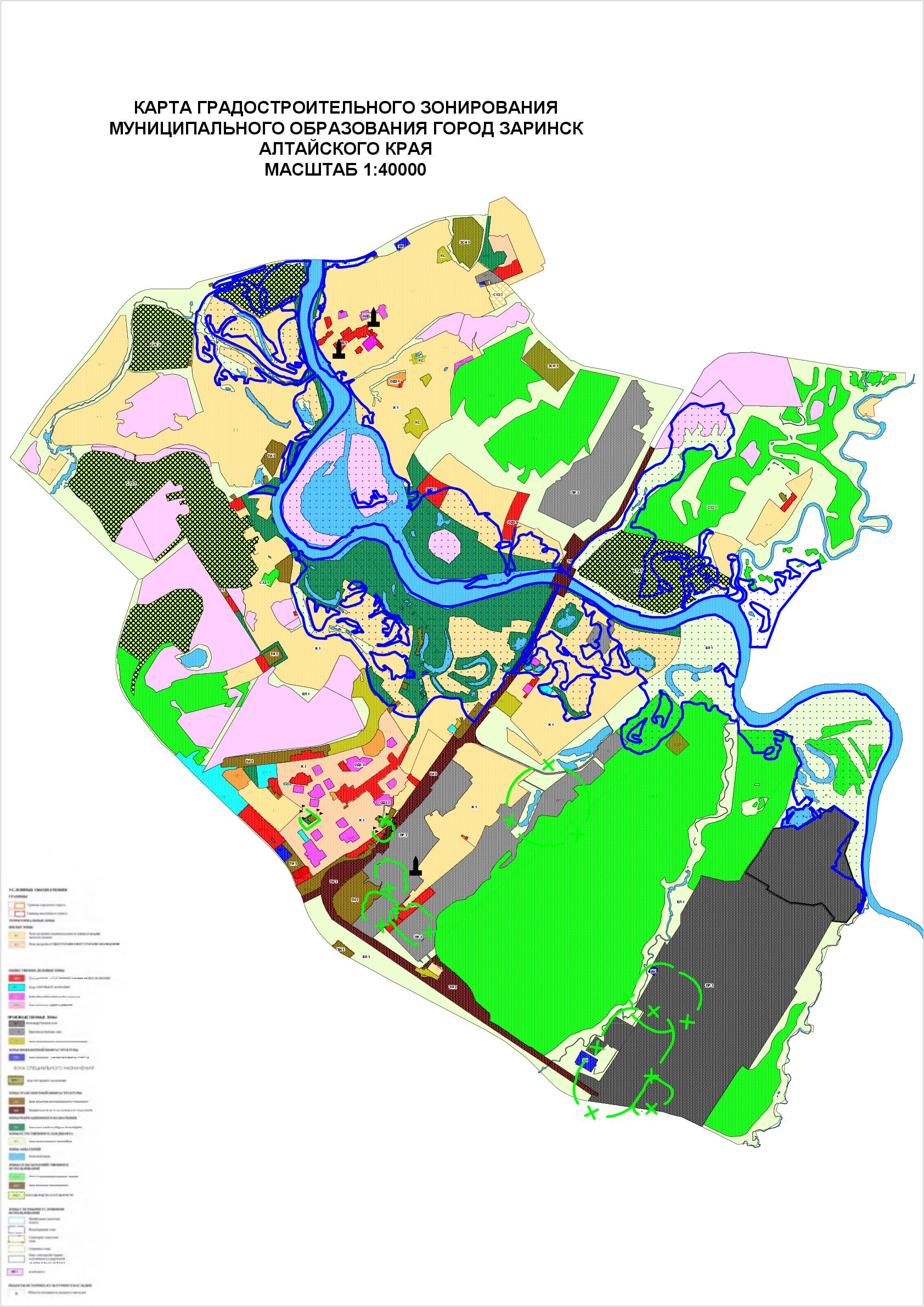 Статья 32. Зона застройки индивидуальными и малоэтажными жилыми домами (Ж 1)1.   ОСНОВНЫЕ ВИДЫ РАЗРЕШЁННОГО ИСПОЛЬЗОВАНИЯ2.   УСЛОВНО РАЗРЕШЁННЫЕ ВИДЫ ИСПОЛЬЗОВАНИЯ3.   ВСПОМОГАТЕЛЬНЫЕ ВИДЫ РАЗРЕШЁННОГО ИСПОЛЬЗОВАНИЯПримечания1.В скобках указаны иные равнозначные наименования.2.Содержание видов разрешенного использования, перечисленных в настоящем регламенте, допускает без отдельного указания в регламенте размещение и эксплуатацию линейного объекта (кроме железных дорог общего пользования и автомобильных дорог общего пользования федерального и регионального значения), размещение защитных сооружений (насаждений), объектов мелиорации, информационных и геодезических знаков, объектов благоустройства, если федеральным законом не установлено иное.3.Текстовое наименование вида разрешенного использования земельного участка и его код (числовое обозначение) являются равнозначными.Статья 33. Зона застройки среднеэтажнымии многоэтажными жилыми домами (Ж 2)1.   ОСНОВНЫЕ ВИДЫ РАЗРЕШЁННОГО ИСПОЛЬЗОВАНИЯ2.   УСЛОВНО РАЗРЕШЁННЫЕ ВИДЫ ИСПОЛЬЗОВАНИЯ3.   ВСПОМОГАТЕЛЬНЫЕ ВИДЫ РАЗРЕШЁННОГО ИСПОЛЬЗОВАНИЯПримечания1.В скобках указаны иные равнозначные наименования.2.Содержание видов разрешенного использования, перечисленных в настоящем регламенте, допускает без отдельного указания в регламенте размещение и эксплуатацию линейного объекта (кроме железных дорог общего пользования и автомобильных дорог общего пользования федерального и регионального значения), размещение защитных сооружений (насаждений), объектов мелиорации, информационных и геодезических знаков, объектов благоустройства, если федеральным законом не установлено иное.3.Текстовое наименование вида разрешенного использования земельного участка и его код (числовое обозначение) являются равнозначными.Статья 37. Зона делового, общественного и коммерческого назначения (ОДЗ 1)ОСНОВНЫЕ ВИДЫ РАЗРЕШЁННОГО ИСПОЛЬЗОВАНИЯ2.   УСЛОВНО РАЗРЕШЁННЫЕ ВИДЫ ИСПОЛЬЗОВАНИЯ3.   ВСПОМОГАТЕЛЬНЫЕ ВИДЫ РАЗРЕШЁННОГО ИСПОЛЬЗОВАНИЯПримечания1.В скобках указаны иные равнозначные наименования.2.Содержание видов разрешенного использования, перечисленных в настоящем регламенте, допускает без отдельного указания в регламенте размещение и эксплуатацию линейного объекта (кроме железных дорог общего пользования и автомобильных дорог общего пользования федерального и регионального значения), размещение защитных сооружений (насаждений), объектов мелиорации, информационных и геодезических знаков, объектов благоустройства, если федеральным законом не установлено иное.3.Текстовое наименование вида разрешенного использования земельного участка и его код (числовое обозначение) являются равнозначными.Статья 38. Зона спортивного назначения (ОДЗ 2)1.   ОСНОВНЫЕ ВИДЫ РАЗРЕШЁННОГО ИСПОЛЬЗОВАНИЯ2.   УСЛОВНО РАЗРЕШЁННЫЕ ВИДЫ ИСПОЛЬЗОВАНИЯ3.   ВСПОМОГАТЕЛЬНЫЕ ВИДЫ РАЗРЕШЁННОГО ИСПОЛЬЗОВАНИЯПримечания1.В скобках указаны иные равнозначные наименования.2.Содержание видов разрешенного использования, перечисленных в настоящем регламенте, допускает без отдельного указания в регламенте размещение и эксплуатацию линейного объекта (кроме железных дорог общего пользования и автомобильных дорог общего пользования федерального и регионального значения), размещение защитных сооружений (насаждений), объектов мелиорации, информационных и геодезических знаков, объектов благоустройства, если федеральным законом не установлено иное.3.Текстовое наименование вида разрешенного использования земельного участка и его код (числовое обозначение) являются равнозначными.Статья 40. Зона объектов здравоохранения (ОДЗ 4)1.   ОСНОВНЫЕ ВИДЫ РАЗРЕШЁННОГО ИСПОЛЬЗОВАНИЯ2.   УСЛОВНО РАЗРЕШЁННЫЕ ВИДЫ ИСПОЛЬЗОВАНИЯ3.   ВСПОМОГАТЕЛЬНЫЕ ВИДЫ РАЗРЕШЁННОГО ИСПОЛЬЗОВАНИЯПримечания1.В скобках указаны иные равнозначные наименования.2.Содержание видов разрешенного использования, перечисленных в настоящем регламенте, допускает без отдельного указания в регламенте размещение и эксплуатацию линейного объекта (кроме железных дорог общего пользования и автомобильных дорог общего пользования федерального и регионального значения), размещение защитных сооружений (насаждений), объектов мелиорации, информационных и геодезических знаков, объектов благоустройства, если федеральным законом не установлено иное.3.Текстовое наименование вида разрешенного использования земельного участка и его код (числовое обозначение) являются равнозначными.Статья 43. Производственная зона (ПР 1)1.   ОСНОВНЫЕ ВИДЫ РАЗРЕШЁННОГО ИСПОЛЬЗОВАНИЯ2.   УСЛОВНО РАЗРЕШЁННЫЕ ВИДЫ ИСПОЛЬЗОВАНИЯ3.   ВСПОМОГАТЕЛЬНЫЕ ВИДЫ РАЗРЕШЁННОГО ИСПОЛЬЗОВАНИЯПримечания1.В скобках указаны иные равнозначные наименования.2.Содержание видов разрешенного использования, перечисленных в настоящем регламенте, допускает без отдельного указания в регламенте размещение и эксплуатацию линейного объекта (кроме железных дорог общего пользования и автомобильных дорог общего пользования федерального и регионального значения), размещение защитных сооружений (насаждений), объектов мелиорации, информационных и геодезических знаков, объектов благоустройства, если федеральным законом не установлено иное.3.Текстовое наименование вида разрешенного использования земельного участка и его код (числовое обозначение) являются равнозначными.Статья 43.1 Производственная зона (ПР 2)1.   ОСНОВНЫЕ ВИДЫ РАЗРЕШЁННОГО ИСПОЛЬЗОВАНИЯ2.   УСЛОВНО РАЗРЕШЁННЫЕ ВИДЫ ИСПОЛЬЗОВАНИЯ3.   ВСПОМОГАТЕЛЬНЫЕ ВИДЫ РАЗРЕШЁННОГО ИСПОЛЬЗОВАНИЯПримечания1.В скобках указаны иные равнозначные наименования.2.Содержание видов разрешенного использования, перечисленных в настоящем регламенте, допускает без отдельного указания в регламенте размещение и эксплуатацию линейного объекта (кроме железных дорог общего пользования и автомобильных дорог общего пользования федерального и регионального значения), размещение защитных сооружений (насаждений), объектов мелиорации, информационных и геодезических знаков, объектов благоустройства, если федеральным законом не установлено иное.3.Текстовое наименование вида разрешенного использования земельного участка и его код (числовое обозначение) являются равнозначными.Статья 44. Зона коммунально-складского назначения (КС)1.   ОСНОВНЫЕ ВИДЫ РАЗРЕШЁННОГО ИСПОЛЬЗОВАНИЯ2.   УСЛОВНО РАЗРЕШЁННЫЕ ВИДЫ ИСПОЛЬЗОВАНИЯ3.   ВСПОМОГАТЕЛЬНЫЕ ВИДЫ РАЗРЕШЁННОГО ИСПОЛЬЗОВАНИЯ: нетПримечания1.В скобках указаны иные равнозначные наименования.2.Содержание видов разрешенного использования, перечисленных в настоящем регламенте, допускает без отдельного указания в регламенте размещение и эксплуатацию линейного объекта (кроме железных дорог общего пользования и автомобильных дорог общего пользования федерального и регионального значения), размещение защитных сооружений (насаждений), объектов мелиорации, информационных и геодезических знаков, объектов благоустройства, если федеральным законом не установлено иное.3.Текстовое наименование вида разрешенного использования земельного участка и его код (числовое обозначение) являются равнозначными.Статья 46. Зона объектов инженерной инфраструктуры (ИИ)1.   ОСНОВНЫЕ ВИДЫ РАЗРЕШЁННОГО ИСПОЛЬЗОВАНИЯ2.   УСЛОВНО РАЗРЕШЁННЫЕ ВИДЫ ИСПОЛЬЗОВАНИЯ3.   ВСПОМОГАТЕЛЬНЫЕ ВИДЫ РАЗРЕШЕННОГО ИСПОЛЬЗОВАНИЯ: нет.Примечания1.В скобках указаны иные равнозначные наименования.2.Содержание видов разрешенного использования, перечисленных в настоящем регламенте, допускает без отдельного указания в регламенте размещение и эксплуатацию линейного объекта (кроме железных дорог общего пользования и автомобильных дорог общего пользования федерального и регионального значения), размещение защитных сооружений (насаждений), объектов мелиорации, информационных и геодезических знаков, объектов благоустройства, если федеральным законом не установлено иное.3.Текстовое наименование вида разрешенного использования земельного участка и его код (числовое обозначение) являются равнозначными.Статья 51. Зона объектов автомобильного транспорта (ТИ 1)1.   ОСНОВНЫЕ ВИДЫ РАЗРЕШЁННОГО ИСПОЛЬЗОВАНИЯ2.   УСЛОВНО РАЗРЕШЁННЫЕ ВИДЫ ИСПОЛЬЗОВАНИЯ3.   ВСПОМОГАТЕЛЬНЫЕ ВИДЫ РАЗРЕШЁННОГО ИСПОЛЬЗОВАНИЯПримечания1.В скобках указаны иные равнозначные наименования.2.Содержание видов разрешенного использования, перечисленных в настоящем регламенте, допускает без отдельного указания в регламенте размещение и эксплуатацию линейного объекта (кроме железных дорог общего пользования и автомобильных дорог общего пользования федерального и регионального значения), размещение защитных сооружений (насаждений), объектов мелиорации, информационных и геодезических знаков, объектов благоустройства, если федеральным законом не установлено иное.3.Текстовое наименование вида разрешенного использования земельного участка и его код (числовое обозначение) являются равнозначными.Статья 52. Зона объектов железнодорожного транспорта (ТИ 2)1.   ОСНОВНЫЕ ВИДЫ РАЗРЕШЁННОГО ИСПОЛЬЗОВАНИЯ2.   УСЛОВНО РАЗРЕШЁННЫЕ ВИДЫ ИСПОЛЬЗОВАНИЯ3.   ВСПОМОГАТЕЛЬНЫЕ ВИДЫ РАЗРЕШЁННОГО ИСПОЛЬЗОВАНИЯПримечания1.В скобках указаны иные равнозначные наименования.2.Содержание видов разрешенного использования, перечисленных в настоящем регламенте, допускает без отдельного указания в регламенте размещение и эксплуатацию линейного объекта (кроме железных дорог общего пользования и автомобильных дорог общего пользования федерального и регионального значения), размещение защитных сооружений (насаждений), объектов мелиорации, информационных и геодезических знаков, объектов благоустройства, если федеральным законом не установлено иное.3.Текстовое наименование вида разрешенного использования земельного участка и его код (числовое обозначение) являются равнозначными.Статья 54. Зона сельскохозяйственных угодий (СХЗ 1)1.   ОСНОВНЫЕ ВИДЫ РАЗРЕШЁННОГО ИСПОЛЬЗОВАНИЯ2.   УСЛОВНО РАЗРЕШЁННЫЕ ВИДЫ ИСПОЛЬЗОВАНИЯ3.   ВСПОМОГАТЕЛЬНЫЕ ВИДЫ РАЗРЕШЁННОГО ИСПОЛЬЗОВАНИЯПримечания1.В скобках указаны иные равнозначные наименования.2.Содержание видов разрешенного использования, перечисленных в настоящем регламенте, допускает без отдельного указания в регламенте размещение и эксплуатацию линейного объекта (кроме железных дорог общего пользования и автомобильных дорог общего пользования федерального и регионального значения), размещение защитных сооружений (насаждений), объектов мелиорации, информационных и геодезических знаков, объектов благоустройства, если федеральным законом не установлено иное.3.Текстовое наименование вида разрешенного использования земельного участка и его код (числовое обозначение) являются равнозначными.Статья 55.1. Зона садоводства и огородничества (СХЗ 3)1.   ОСНОВНЫЕ ВИДЫ РАЗРЕШЁННОГО ИСПОЛЬЗОВАНИЯ	2.   УСЛОВНО РАЗРЕШЁННЫЕ ВИДЫ ИСПОЛЬЗОВАНИЯ3.   ВСПОМОГАТЕЛЬНЫЕ ВИДЫ РАЗРЕШЁННОГО ИСПОЛЬЗОВАНИЯПримечания1.В скобках указаны иные равнозначные наименования.2.Содержание видов разрешенного использования, перечисленных в настоящем регламенте, допускает без отдельного указания в регламенте размещение и эксплуатацию линейного объекта (кроме железных дорог общего пользования и автомобильных дорог общего пользования федерального и регионального значения), размещение защитных сооружений (насаждений), объектов мелиорации, информационных и геодезических знаков, объектов благоустройства, если федеральным законом не установлено иное.3.Текстовое наименование вида разрешенного использования земельного участка и его код (числовое обозначение) являются равнозначными.Статья 59. Зона мест отдыха общего пользования (РЗ 1)1.   ОСНОВНЫЕ ВИДЫ РАЗРЕШЁННОГО ИСПОЛЬЗОВАНИЯ	2.   УСЛОВНО РАЗРЕШЁННЫЕ ВИДЫ ИСПОЛЬЗОВАНИЯ3.   ВСПОМОГАТЕЛЬНЫЕ ВИДЫ РАЗРЕШЁННОГО ИСПОЛЬЗОВАНИЯПримечания1.В скобках указаны иные равнозначные наименования.2.Содержание видов разрешенного использования, перечисленных в настоящем регламенте, допускает без отдельного указания в регламенте размещение и эксплуатацию линейного объекта (кроме железных дорог общего пользования и автомобильных дорог общего пользования федерального и регионального значения), размещение защитных сооружений (насаждений), объектов мелиорации, информационных и геодезических знаков, объектов благоустройства, если федеральным законом не установлено иное.3.Текстовое наименование вида разрешенного использования земельного участка и его код (числовое обозначение) являются равнозначными.Статья 60. Зона естественного ландшафта (ЕЛ 1)1.   ОСНОВНЫЕ ВИДЫ РАЗРЕШЁННОГО ИСПОЛЬЗОВАНИЯ	2.   УСЛОВНО РАЗРЕШЁННЫЕ ВИДЫ ИСПОЛЬЗОВАНИЯ3.   ВСПОМОГАТЕЛЬНЫЕ ВИДЫ РАЗРЕШЕННОГО ИСПОЛЬЗОВАНИЯ: нет.Примечания1.В скобках указаны иные равнозначные наименования.2.Содержание видов разрешенного использования, перечисленных в настоящем регламенте, допускает без отдельного указания в регламенте размещение и эксплуатацию линейного объекта (кроме железных дорог общего пользования и автомобильных дорог общего пользования федерального и регионального значения), размещение защитных сооружений (насаждений), объектов мелиорации, информационных и геодезических знаков, объектов благоустройства, если федеральным законом не установлено иное.3.Текстовое наименование вида разрешенного использования земельного участка и его код (числовое обозначение) являются равнозначными.Приложение № 2 к изменениям в решение Заринского городского Собрания депутатов от 29.01.2013 № 7«Об утверждении Правил землепользования и застройки территории муниципального образования город Заринск Алтайского края» Наименование вида разрешенного использования земельного участка (Код вида разрешенного использования земельного участка)Описание вида разрешенного использования земельного участка и ОКСПредельные размеры земельных участков и предельные параметры разрешенного строительства, реконструкции ОКСОграничения использования земельных участков и ОКСЖилая застройка (2.0)Размещение жилых домов различного вида.Содержание данного вида разрешенного использования включает в себя содержание видов разрешенного использования с кодами 2.1-2.3, 2.7-2.7.1В случае, если ЗУ (его часть) и ОКС расположены в границах зон с особыми условиями использования территории (согласно Карте градостроительного зонирования) использование ЗУ (его части) и ОКС осуществляется с учетом ограничений, установленных законодательством Российской ФедерацииДля индивидуального жилищного строительства(2.1)Размещение жилого дома (отдельно стоящего здания количеством надземных этажей не более чем три, высотой не более двадцати метров, которое состоит из комнат и помещений вспомогательного использования, предназначенных для удовлетворения гражданами бытовых и иных нужд, связанных с их проживанием в таком здании, не предназначенного для раздела на самостоятельные объекты недвижимости);выращивание сельскохозяйственных культур;размещение гаражей для собственных нужд и хозяйственных построекМинимальные размеры земельного участка – 500 кв. м. Максимальные размеры земельного участка – 1500 кв. м (в случае исполь-зования неудобных земель, непригод-ных для хозяйственного использова-ния (скалы, каменистые россыпи, кру-тосклоны, солончаки и т.п.) или воз-можные для использования только после проведения на них коренной мелиорации (сыпучие, подвижные пески, болота и т.п.), рекультивации (карьеры и выработки, образовавшие-ся в результате добычи полезных ис-копаемых, строительных материалов, торфа и т.п.), а также участки, позво-ляющие исключить вкрапливание, вклинивание, изломанность границ, чересполосицу, участки, непригодные к формированию из-за линейных раз-меров, не позволяющих формирова-ние самостоятельных участков (далее – неудобицы) с учетом рационального использования земель – до 2000 кв. м, либо в сложившейся застройке, в фак-тических границах землепользования).Минимальные отступы от границ земельного участка в целях определе-ния места допустимого размещения объекта – 3 м по боковым и заднему фасадам, 5 м – по главному фасаду и фасадам, ориентированным на проезжую часть улиц.Предельная высота – до 3-х надзем-ных этажей включительно (допуска-ется увеличение общего количества этажей до 4-х при строительстве под-земного (подвального) этажа и включения его в этажность). Пре-дельная высота от отметки отмостки до коньковой части кровли – 14м. При формировании нового земель-ного участка либо при разделе ранее сформированного земельного участка ширина фасадной части каждого из образующихся земельных участков, ориентированной на улицу (улицы) должна быть не менее 20 метров.Максимальный процент застройки от площади земельного участка – 50%.Минимальный процент озеленения земельного участка – 30%.Максимальная высота хозяйственных построек с плоской кровлей не более 3,6 метров, со скатной кровлей - не более 4,5 метров до коньковой части (при соблюдении норм инсоляции смежных земельных участков и расположенных на них жилых домов)Постройки для содержания скота и птицы допускается пристраивать только к усадебным одноквартирным домам при изоляции их от жилых комнат не менее чем тремя подсоб-ными помещениями; при этом поме-щения для скота и птицы должны иметь изолированный наружный вход, расположенный от входа в дом не ближе (согласно пункту 5.3.5 СП 30-102-99 «Планировка и застройка территорий малоэтажного жилищно-го строительства»).Не допускается размещение хозяйст-венных построек со стороны улиц, за исключением гаражей. Содержание скота и птицы на приусадебных участках допускается только в рай-онах усадебной застройки сельского типа с размером земельного участка не менее 0,1 га.Нормативные показатели плотности застройки территориальной зоны определяется в соответствии с регио-нальными и местными нормативами градостроительного проектирования.При проектировании и строительстве в зонах затопления необходимо пре-дусматривать инженерную защиту от затопления и подтопления зданийМалоэтажная многоквартирная жилая застройка (2.1.1)Размещение малоэтажных многоквартирных домов (многоквартирные дома высотой до 4 этажей, включая мансардный);обустройство спортивных и детских площадок, площадок для отдыха;размещение объектов обслуживания жилой застройки во встроенных, пристроенных и встроенно-пристроенных помещениях малоэтажного многоквартирного дома, если общая площадь таких помещений в малоэтажном многоквартирном доме не составляет более 15% общей площади помещений домаМинимальные размеры земельного участка – 500 кв. м. Максимальные размеры земельного участка – 1500 кв. м (в случае использования неудобиц с учетом рационального использования земель – до 2000 кв. м, либо в сложившейся застройке, в фактических границах землепользования).Минимальные отступы от границ земельного участка в целях определе-ния места допустимого размещения объекта – 3 м по боковым и заднему фасадам, 5 м – по главному фасаду и фасадам, ориентированным на проезжую часть улиц.Предельная высота – до 3-х надзем-ных этажей включительно (допуска-ется увеличение общего количества этажей до 4-х при строительстве под-земного (подвального) этажа и включения его в этажность). Пре-дельная высота от отметки отмостки до коньковой части кровли – 14м. При формировании нового земель-ного участка либо при разделе ранее сформированного земельного участка ширина фасадной части каждого из образующихся земельных участков, ориентированной на улицу (улицы) должна быть не менее 20 метров.Максимальный процент застройки от площади земельного участка – 50%.Минимальный процент озеленения земельного участка – 30%.Максимальная высота хозяйственных построек с плоской кровлей не более 3,6 метров, со скатной кровлей - не более 4,5 метров до коньковой части (при соблюдении норм инсоляции смежных земельных участков и расположенных на них жилых домов)Постройки для содержания скота и птицы допускается пристраивать к усадебным, двухквартирным домам при изоляции их от жилых комнат не менее чем тремя подсобными помещениями; при этом помещения для скота и птицы должны иметь изолированный наружный вход, расположенный от входа в дом не ближе (согласно пункту 5.3.5 СП 30-102-99 «Планировка и застройка территорий малоэтажного жилищного строительства»)Не допускается размещение хозяйст-венных построек со стороны улиц, за исключением гаражей. Содержание скота и птицы на приусадебных участках допускается только в рай-онах усадебной застройки сельского типа с размером земельного участка не менее 0,1 га.При проектировании и строительстве в зонах затопления необходимо пре-дусматривать инженерную защиту от затопления и подтопления зданийДля ведения личного подсобного хозяйства (приусадебный земельный участок) (2.2)Размещение жилого дома, указанного в описании вида разрешенного использования с кодом 2.1;производство сельскохозяйственной продукции;размещение гаража и иных вспомогательных сооружений;содержание сельскохозяйственных животныхМинимальные размеры земельного участка –500 кв. м. Максимальные размеры земельного участка – 1500 кв. м (в случае использования неудобиц с учетом рационального использования земель – до 2000 кв. м, либо в сложившейся застройке, в фактических границах землепользования).Минимальные отступы от границ земельного участка в целях определе-ния места допустимого размещения объекта – 3 м по боковым и заднему фасадам, 5 м – по главному фасаду и фасадам, ориентированным на проезжую часть улиц.Предельная высота – до 3-х надзем-ных этажей включительно (допуска-ется увеличение общего количества этажей до 4-х при строительстве под-земного (подвального) этажа и включении его в этажность). Пре-дельная высота от отметки отмостки до коньковой части кровли – 14м. При формировании нового земель-ного участка либо при разделе ранее сформированного земельного участка ширина фасадной части каждого из образующихся земельных участков, ориентированной на улицу (улицы) должна быть не менее 20 метров.Максимальный процент застройки от площади земельного участка – 50%.Минимальный процент озеленения земельного участка – 30%.Максимальная высота хозяйственных построек с плоской кровлей не более 3,6 метров, со скатной кровлей - не более 4,5 метров до коньковой части (при соблюдении норм инсоляции смежных земельных участков и расположенных на них жилых домов)Не допускается размещение хозяйственных построек со стороны улиц, за исключением гаражей. Содержание скота и птицы на приусадебных участках допускается только в районах усадебной застройки сельского типа с размером земельного участка не менее 0,1 га.При проектировании и строительстве в зонах затопления необходимо пре-дусматривать инженерную защиту от затопления и подтопления зданий.Постройки для содержания скота и птицы допускается пристраивать только к домам при изоляции их от жилых комнат не менее чем тремя подсобными помещениями; при этом помещения для скота и птицы дол-жны иметь изолированный наружный вход, расположенный от входа в дом не ближе (согласно пункту 5.3.5 СП 30-102-99 «Планировка и застройка территорий малоэтажного жилищного строительства»)Блокированная жилая застройка (2.3)Размещение жилого дома, имеющего одну или несколько общих стен с соседними жилыми домами (количеством этажей не более чем три, при общем количестве совмещенных домов не более десяти и каждый из которых предназначен для проживания одной семьи, имеет общую стену (общие стены) без проемов с соседним домом или соседними домами, расположен на отдельном земельном участке и имеет выход на территорию общего пользования (жилые дома блокированной застройки);разведение декоративных и плодовых деревьев, овощных и ягодных культур;размещение гаражей для собственных нужд и иных вспомогательных сооружений;обустройство спортивных и детских площадок, площадок для отдыхаМинимальные размеры земельного участка – 200 кв. м. Максимальные размеры земельного участка – 400 кв. м (в случае исполь-зованиянеудобиц с учетом рационального использования земель – до 600 кв. м, либо в сложившейся застройке, в фактических границах землепользования).Минимальные отступы от границ земельного участка в целях определения места допустимого размещения объекта – 3 м, по главному фасаду – 5 м.Предельное количество этажей – 3.Максимальный процент застройки от площади земельного участка – 60%.Минимальный процент озеленения земельного участка – 30%Не допускается размещение хозяйст-венных построек со стороны красных линий улиц.При проектировании и строительстве в зонах затопления необходимо предусматривать инженерную защиту от затопления и подтопления зданийОбслуживание жилой застройки (2.7)Размещение объектов капитального строительства, размещение которых предусмотрено видами разрешенного использования с кодами 3.2, 3.3, 3.5.1, 3.6, 4.4, если их размещение необходимо для обслуживания жилой застройки, а также связано с проживанием граждан, не причиняет вреда окружающей среде и санитарному благополучию, не нарушает права жителей, не требует установления санитарной зоныВ случае, если ЗУ (его часть) и ОКС расположены в границах зон с особыми условиями использования территории (согласно Карте градостроительного зонирования) использование ЗУ (его части) и ОКС осуществляется с учетом ограниче-ний, установленных законодательст-вом Российской ФедерацииХранение автотранспорта (2.7.1)Размещение отдельно стоящих и пристроенных гаражей, в том числе подземных, предназначенных для хранения автотранспорта, в том числе с разделением на машино-места, за исключением гаражей, размещение которых предусмотрено содержанием видов разрешенного использования с кодами 2.7.2, 4.9 Минимальные размеры земельного участка на 1 гараж – 3,0×6 м.Максимальные размеры земельного участка на 1 гараж – 12×12 м.Максимальный процент застройки от площади земельного участка – 50%.Минимальные отступы от границ земельного участка в целях определения места допустимого размещения объекта для индивидуального транспорта – 1 м.Предельное количество этажей – 1.Предельная высота объекта – 3 мПри проектировании и строитель-стве в зонах затопления необходимо предусматривать инженерную защиту от затопления и подтопления зданий.Объекты отдельно стоящие, встроен-но-пристроенные для хранения индивидуального транспорта в объекты основного вида использования (жилые дома).При встроено-пристроенном размещении указанных объектов предельные размеры земельного участка и предельные параметры разрешенного строительства, реконструкции объектов капитального строительства установлению не подлежатРазмещение гаражей для собственных нужд (2.7.2)Размещение для собственных нужд отдельно стоящих гаражей и (или) гаражей, блокированных общими стенами с другими гаражами в одном ряду, имеющих общие с ними крышу, фундамент и коммуникацииМинимальные размеры земельного участка на 1 гараж – 3,0×6 м.Максимальные размеры земельного участка на 1 гараж – 12×12 м.Максимальный процент застройки от площади земельного участка – 50%.Минимальные отступы от границ земельного участка в целях определения места допустимого размещения объекта для индивидуального транспорта – 1 м.Предельное количество этажей – 1.Предельная высота объекта – 3 мПри проектировании и строитель-стве в зонах затопления необходимо предусматривать инженерную защиту от затопления и подтопления зданий.Объекты отдельно стоящие, встроенно-пристроенные для хранения индивидуального транспорта.При встроено-пристроенном размещении указанных объектов предельные размеры земельного участка и предельные параметры разрешенного строительства, реконструкции объектов капитального строительства установлению не подлежатСенокошение (1.19)Кошение трав, сбор и заготовка сенаМинимальные и максимальные размеры земельного участка установлению не подлежатЗапрещается строительство объектов капитального строительстваОбщественное использование объектов капитального строительства (3.0)Размещение объектов капитального строительства в целях обеспечения удовлетворения бытовых, социальных и духовных потребностей человека. Содержание данного вида разрешенного использования включает в себя содержание видов разрешенного использования с кодами 3.1.2, 3.2, 3.3, 3.5.1, 3.6, 3.6.1В случае, если ЗУ (его часть) и ОКС расположены в границах зон с особыми условиями использования территории (согласно Карте градостроительного зонирования) использование ЗУ (его части) и ОКС осуществляется с учетом ограниче-ний, установленных законодательст-вом Российской ФедерацииАдминистративные здания организаций, обеспечивающих предоставление коммунальных услуг (3.1.2)Размещение зданий, предназначенных для приема физических и юридических лиц в связи с предоставлением им коммунальных услугМинимальные размеры земельного участка – 1000 кв. м. Максимальные размеры не устанавливаются.Минимальные отступы от границ земельного участка в целях определения места допустимого размещения объекта – 3 м.Предельное количество этажей – 4.Максимальный процент застройки от площади земельного участка – 40%.Минимальный процент озеленения земельного участка – 30%.Минимальная площадь территорий, предназначенных для хранения транспортных средств, от площади земельного участка – 10%В случае, если ЗУ (его часть) и ОКС расположены в границах зон с особыми условиями использования территории (согласно Карте градостроительного зонирования) использование ЗУ (его части) и ОКС осуществляется с учетом ограниче-ний, установленных законодательст-вом Российской Федерации.При проектировании и строительстве в зонах затопления необходимо предусматривать инженерную защиту от затопления и подтопления зданийСоциальное обслуживание (3.2)Размещение зданий, предназначенных для оказания гражданам социальной помощи. Содержание данного вида разрешенного использования включает в себя содержание видов разрешенного использования с кодами 3.2.1 - 3.2.4Минимальные размеры земельного участка – 1000 кв. м. Максимальные размеры не устанавливаются.Минимальные отступы от границ земельного участка в целях определения места допустимого размещения объекта – 3 м.Предельное количество этажей – 2.Максимальный процент застройки от площади земельного участка – 40%.Минимальный процент озеленения земельного участка – 30%.Минимальная площадь территорий, предназначенных для хранения транспортных средств, от площади земельного участка – 10%При проектировании и строительстве в зонах затопления необходимо предусматривать инженерную защиту от затопления и подтопления зданийДома социального обслуживания (3.2.1)Размещение зданий, предназначенных для размещения домов престарелых, домов ребенка, детских домов, пунктов ночлега для бездомных граждан;размещение объектов капитального строительства для временного размещения вынужденных переселенцев, лиц, признанных беженцамиМинимальные размеры земельного участка – 1000 кв. м. Максимальные размеры не устанавливаются.Минимальные отступы от границ земельного участка в целях определения места допустимого размещения объекта – 3 м.Предельное количество этажей – 2.Максимальный процент застройки от площади земельного участка – 40%.Минимальный процент озеленения земельного участка – 30%.Минимальная площадь территорий, предназначенных для хранения транспортных средств, от площади земельного участка – 10%При проектировании и строительстве в зонах затопления необходимо предусматривать инженерную защиту от затопления и подтопления зданий.В случае, если ЗУ (его часть) и ОКС расположены в границах зон с особыми условиями использования территории (согласно Карте градостроительного зонирования) использование ЗУ (его части) и ОКС осуществляется с учетом ограниче-ний, установленных законодательст-вом Российской ФедерацииОказание социальной помощи населению (3.2.2)Размещение зданий, предназначенных для служб психологической и бесплатной юридической помощи, социальных, пенсионных и иных служб (службы занятости населения, пункты питания малоимущих граждан), в которых осуществляется прием граждан по вопросам оказания социальной помощи и назначения социальных или пенсионных выплат, а также для размещения общественных некоммерческих организаций:некоммерческих фондов, благотворительных организаций, клубов по интересамМинимальные размеры земельного участка – 1000 кв. м. Максимальные размеры не устанавливаются.Минимальные отступы от границ земельного участка в целях определения места допустимого размещения объекта – 3 м.Предельное количество этажей – 2.Максимальный процент застройки от площади земельного участка – 40%.Минимальный процент озеленения земельного участка – 30%.Минимальная площадь территорий, предназначенных для хранения транспортных средств, от площади земельного участка – 10%При проектировании и строительстве в зонах затопления необходимо предусматривать инженерную защиту от затопления и подтопления зданий.В случае, если ЗУ (его часть) и ОКС расположены в границах зон с особыми условиями использования территории (согласно Карте градостроительного зонирования) использование ЗУ (его части) и ОКС осуществляется с учетом ограниче-ний, установленных законодательст-вом Российской ФедерацииОказание услуг связи (3.2.3)Размещение зданий, предназначенных для размещения пунктов оказания услуг почтовой, телеграфной, междугородней и международной телефонной связиМинимальные размеры земельного участка – 1000 кв. м. Максимальные размеры не устанавливаются.Минимальные отступы от границ земельного участка в целях определения места допустимого размещения объекта – 3 м.Предельное количество этажей – 2.Максимальный процент застройки от площади земельного участка – 40%.Минимальный процент озеленения земельного участка – 30%.Минимальная площадь территорий, предназначенных для хранения транспортных средств, от площади земельного участка – 10%При проектировании и строительстве в зонах затопления необходимо предусматривать инженерную защиту от затопления и подтопления зданий.В случае, если ЗУ (его часть) и ОКС расположены в границах зон с особыми условиями использования территории (согласно Карте градостроительного зонирования) использование ЗУ (его части) и ОКС осуществляется с учетом ограниче-ний, установленных законодательст-вом Российской Федерации.Общежития (3.2.4)Размещение зданий, предназначенных для размещения общежитий, предназначенных для проживания граждан на время их работы, службы или обучения, за исключением зданий, размещение которых предусмотрено содержанием вида разрешенного использования с кодом 4.7Минимальные размеры земельного участка – 1000 кв. м. Максимальные размеры не устанавливаются.Минимальные отступы от границ земельного участка в целях определения места допустимого размещения объекта – 3 м.Предельное количество этажей – 2.Максимальный процент застройки от площади земельного участка – 40%.Минимальный процент озеленения земельного участка – 30%.Минимальная площадь территорий, предназначенных для хранения транспортных средств, от площади земельного участка – 10%При проектировании и строительстве в зонах затопления необходимо предусматривать инженерную защиту от затопления и подтопления зданий.В случае, если ЗУ (его часть) и ОКС расположены в границах зон с особыми условиями использования территории (согласно Карте градостроительного зонирования) использование ЗУ (его части) и ОКС осуществляется с учетом ограниче-ний, установленных законодательст-вом Российской ФедерацииБытовое обслуживание (3.3)Размещение объектов капитального строительства, предназначенных для оказания населению или организациям бытовых услуг (мастерские мелкого ремонта, ателье, бани, парикмахерские, прачечные, химчистки, похоронные бюро)Минимальные размеры земельного участка – 500 кв. м. Максимальные размеры не устанавливаются.Минимальные отступы от границ земельного участка в целях определения места допустимого размещения объекта – 3 м.Предельное количество этажей – 2.Максимальный процент застройки от площади земельного участка – 50%.Минимальный процент озеленения земельного участка – 15%.Минимальная площадь территорий, предназначенных для хранения транспортных средств, от площади земельного участка – 10%При проектировании и строительстве в зонах затопления необходимо предусматривать инженерную защиту от затопления и подтопления зданийДошкольное, начальное и среднее общее образование (3.5.1)Размещение объектов капитального строительства, предназначенных для просвещения, дошкольного, начального и среднего общего образования (детские ясли, детские сады, школы, лицеи, гимназии, художественные, музыкальные школы, образовательные кружки и иные организации, осуществляющие деятельность по воспитанию, образованию и просвещению), в том числе зданий, спортивных сооружений, предназначенных для занятия обучающихся физической культурой и спортомМаксимальные размеры земельного участка установлению не подлежат.Минимальные отступы от границ земельного участка в целях определения места допустимого размещения объекта – 5 м. Минимальный отступ от красной линии улицы до объектов – 25 м. Максимальный процент застройки от площади земельного участка – 40%. Минимальный процент озеленения земельного участка – 40%. При размещении объектов учебно-образовательного назначения на границе с лесными массивами допускается сокращать площадь озеленения на 10%.Минимальные размеры земельного участка для отдельно стоящего объекта дошкольного образования:при вместимости до 100 мест – 40 кв. м на 1 чел.; при вместимости свыше 100 мест – 35 кв. м на 1 чел.Минимальные размеры земельного участка для встроенного объекта:- при вместимости более 100 мест – 29 кв. м на 1 чел.Предельное количество этажей – 2.Минимальные размеры земельного участка объекта общеобразовательного назначения при вместимости:-до 400 мест – 50 кв. м на 1 чел.;-от 401 до 500 мест – 60 кв. м на 1 чел.Предельное количество этажей – 4Иные требования к размещению объектов дошкольного образования установлены СанПиН 2.4.1.2660-10 Санитарно-эпидемиологические требования к устройству, содержанию и организации режима работы в дошкольных организациях.Иные требования к размещению общеобразовательных учреждений установлены СанПиН 2.4.2.1178-02Гигиенические требования к условиям обучения в общеобразовательных учреждениях.При проектировании и строительстве в зонах затопления необходимо предусматривать инженерную защиту от затопления и подтопления зданийКультурное развитие (3.6)Размещение зданий и сооружений, предназначенных для размещения объектов культуры. Содержание данного вида разрешенного использования включает в себя содержание видов разрешенного использования с кодом 3.6.1При проектировании и строитель-стве в зонах затопления необходимо предусматривать инженерную защиту от затопления и подтопления зданийОбъекты культурно-досуговой деятельности (3.6.1)Размещение зданий, предназначенных для размещения музеев, выставочных залов, художественных галерей, домов культуры, библиотек, кинотеатров и кинозалов, театров, филармоний, концертных залов, планетариевМинимальные и максимальные размеры земельного участка установлению не подлежат, определяются в соответствии с техническими регламентами по заданию на проектирование.Минимальные отступы от границ земельного участка в целях определения места допустимого размещения объекта – 3 м.Предельное количество этажей – 3.Максимальный процент застройки от площади земельного участка – 50%.Минимальный процент озеленения земельного участка – 15%.Минимальная площадь территорий, предназначенных для хранения транспортных средств от площади земельного участка – 10%При проектировании и строительстве в зонах затопления необходимо предусматривать инженерную защиту от затопления и подтопления зданийПредпринимательство (4.0)Размещение объектов капитального строительства в целях извлечения прибыли на основании торговой, банковской и иной предпринимательской деятельности.Содержание данного вида разрешенного использования включает в себя содержание видов разрешенного использования, предусмотренных кодом 4.4В случае, если ЗУ (его часть) и ОКС расположены в границах зон с особы-ми условиями использования терри-тории (согласно Карте градострои-тельного зонирования) использова-ние ЗУ (его части) и ОКС осущест-вляется с учетом ограничений, уста-новленных законодательством РФМагазины (4.4)Размещение объектов капитального строительства, предназначенных для продажи товаров, торговая площадь которых составляет до 1000 кв. мМинимальные размеры земельного участка объектов торгового назначения:- до 100 кв. м. торговой площади – 300 кв. м.;- более 100 кв. м. торговой площади 500 кв. м.Максимальные размеры земельного участка не устанавливаются.Минимальные отступы от границ земельного участка в целях определения места допустимого размещения объекта – 3 м.Максимальный процент застройки от площади земельного участка – 50%Предельное количество этажей – 2.Минимальный процент озеленения земельного участка – 15%Минимальная площадь территорий, предназначенных для хранения транспортных средств от площади земельного участка – 10%Объекты размещаются на земельных участках, примыкающих к красным линиям улиц и дорог всех типов, являющихся территориями общего пользования.Отдельно стоящие объекты, без установления санитарно-защитных зон.При проектировании и строительстве в зонах затопления необходимо предусматривать инженерную защиту от затопления и подтопления зданийСпорт (5.1)Размещение зданий и сооружений для занятия спортом. Содержание данного вида разрешенного использования включает в себя содержание видов разрешенного использования с кодами 5.1.3Минимальные размеры земельного участка, предельные параметры разре-шенного строительства, реконструк-ции объектов капитального строи-тельства установлению не подлежатПри проектировании и строительстве в зонах затопления необходимо предусматривать инженерную защиту от затопления и подтопления зданийПлощадки для занятий спортом (5.1.3)Размещение площадок для занятия спортом и физкультурой на открытом воздухе (физкультурные площадки, беговые дорожки, поля для спортивной игры)Минимальные размеры земельного участка, предельные параметры разре-шенного строительства, реконструк-ции объектов капитального строи-тельства установлению не подлежатПри проектировании и строительстве в зонах затопления необходимо предусматривать инженерную защиту от затопления и подтопления зданийРазмещение автомобильных дорог (7.2.1)Размещение автомобильных дорог за пределами населенных пунктов и технически связанных с ними сооружений, придорожных стоянок (парковок) транспортных средств в границах городских улиц и дорог, за исключением предусмотренных видами разрешенного использования с кодами 2.7.1, 4.9, 7.2.3, а также некапитальных сооружений, предназначенных для охраны транспортных средств;размещение объектов, предназначенных для размещения постов органов внутренних дел, ответственных за безопасность дорожного движенияПредельные размеры земельного участка установлению не подлежат, определяются в соответствии с техническими регламентами по заданию на проектирование.В случае, если ЗУ (его часть) и ОКС расположены в границах зон с особы-ми условиями использования тер-ритории (согласно Карте градострои-тельного зонирования) использова-ние ЗУ (его части) и ОКС осущест-вляется с учетом ограничений, уста-новленных законодательством РФ. При проектировании и строительстве в зонах затопления необходимо предусматривать инженерную защиту от затопления и подтопления зданийСтоянки транспорта общего пользования (7.2.3)Размещение стоянок транспортных средств, осуществляющих перевозки людей по установленному маршрутуПредельные размеры земельного участка установлению не подлежат, определяются в соответствии с техническими регламентами по заданию на проектирование.В случае, если ЗУ (его часть) и ОКС расположены в границах зон с особыми условиями использова-ния территории (согласно Карте градостроительного зонирования) использование ЗУ (его части) и ОКС осуществляется с учетом ограничений, установленных законодательством РФ.При проектировании и строительстве в зонах затопления необходимо предусматривать инженерную защиту от затопления и подтопления зданийЗемельные участки (территории) общего пользования (12.0)Земельные участки общего пользования. Содержание данного вида разрешенного использования включает в себя содержание видов разрешенного использования с кодами 12.0.1-12.0.2Предельные размеры земельного участка установлению не подлежат, определяются в соответствии с техническими регламентами по заданию на проектирование.В случае, если ЗУ (его часть) и ОКС расположены в границах зон с особыми условиями использования территории (согласно Карте градостроительного зонирования) использование ЗУ (его части) и ОКС осуществляется с учетом ограничений, установленных законодательством РФ.При проектировании и строительстве в зонах затопления необходимо предусматривать инженерную защиту от затопления и подтопления зданийУлично-дорожная сеть (12.0.1)Размещение объектов улично-дорожной сети: автомобильных дорог, трамвайных путей и пешеходных тротуаров в границах населенных пунктов, пешеходных переходов, бульваров, площадей, проездов, велодорожек и объектов велотранспортной и инженерной инфраструктуры;размещение придорожных стоянок (парковок) транспортных средств в границах городских улиц и дорог, за исключением предусмотренных видами разрешенного использования с кодами 2.7.1, 4.9, 7.2.3, а также некапитальных сооружений, предназначенных для охраны транспортных средствПредельные размеры земельного участка установлению не подлежат, определяются в соответствии с техническими регламентами по заданию на проектирование.В случае, если ЗУ (его часть) и ОКС расположены в границах зон с особы-ми условиями использования терри-тории (согласно Карте градострои-тельного зонирования) использова-ние ЗУ (его части) и ОКС осущест-вляется с учетом ограничений, ус-тановленных законодательством РФ.При проектировании и строительстве в зонах затопления необходимо предусматривать инженерную защиту от затопления и подтопления зданийБлагоустройство территории (12.0.2)Размещение декоративных, технических, планировочных, конструктивных устройств, элементов озеленения, различных видов оборудования и оформления, малых архитектурных форм, некапитальных нестационарных строений и сооружений, информационных щитов и указателей, применяемых как составные части благоустройства территории, общественных туалетовПредельные размеры земельного участка установлению не подлежат, определяются в соответствии с техническими регламентами по заданию на проектирование.В случае, если ЗУ (его часть) и ОКС расположены в границах зон с особыми условиями использования территории (согласно Карте градостроительного зонирования) использование ЗУ (его части) и ОКС осуществляется с учетом ограничений, установленных законодательством РФ.При проектировании и строительстве в зонах затопления необходимо предусматривать инженерную защиту от затопления и подтопления зданийВедение огородничества (13.1)Осуществление отдыха и (или) выращивания гражданами для собственных нужд сельскохозяйственных культур; размещение хозяйственных построек, не являющихся объектами недвижимости, предназначенных для хранения инвентаря и урожая сельскохозяйственных культурМинимальные размеры земельного участка – 300 кв. м. Максимальные размеры участка – 450 кв. м.Минимальные отступы от границ земельного участка в целях определения места допустимого размещения хозяйственных построек – 3 м.Предельные параметры разрешенного строительства, реконструкции объектов капитального строительства установлению не подлежатСтроительство объектов недвижимости запрещеноНаименование вида разрешенного использования земельного участка (Код вида разрешенного использования земельного участка)Описание вида разрешенного использования земельного участка и ОКСПредельные размеры земельных участков и предельные параметры разрешенного строительства, реконструкции ОКСОграничения использования земельных участков и ОКСЖилая застройка (2.0)Размещение жилых домов различного вида. Содержание данного вида разрешенного использования включает в себя содержание видов разрешенного использования с кодами 2.5, 2.7В случае, если ЗУ (его часть) и ОКС расположены в границах зон с особыми условиями использования территории (согласно Карте градостроительного зонирования) использование ЗУ (его части) и ОКС осуществляется с учетом ограничений, установленных законодательством Российской ФедерацииСреднеэтажная жилая застройка (2.5)Размещение многоквартирных домов этажностью не выше восьми этажей;благоустройство и озеленение;размещение подземных гаражей и автостоянок;обустройство спортивных и детских площадок, площадок для отдыха;размещение объектов обслуживания жилой застройки во встроенных, пристроенных и встроенно-пристроенных помещениях многоквартирного дома, если общая площадь таких помещений в многоквартирном доме не составляет более 20% общей площади помещений домаМинимальные размеры земельного участка – 1200 кв. м. Максимальные размеры земельного участка установлению не подлежат.Максимальный процент застройки от площади земельного участка – 50%. Минимальные отступы от границ земельного участка в целях определения места допустимого размещения объекта – 3 м по боковым и заднему фасадам, 5 м – по главному фасаду и фасадам, ориентированным на проезжую часть улиц. Предельное количество этажей - 8. Минимальный процент озеленения земельного участка – 15%. Минимальная площадь территорий, предназначенных для хранения транс-портных средств (для вспомогатель-ных видов использования) от площади земельного участка – 5%Нормативные показатели плотности застройки территориальной зоны определяется в соответствии с региональными и местными нормативами градостроительного проектирования.При проектировании и строительстве в зонах затопления необходимо предусматривать инженерную защиту от затопления и подтопления зданийОбслуживание жилой застройки (2.7)Размещение объектов капитального строительства, размещение которых предусмотрено видами разрешенного использования с кодами 3.4, 3.4.1, 3.7, 3.10.1, 4.1, 4.3, 4.6, если их размещение необходимо для обслуживания жилой застройки, а также связано с проживанием граждан, не причиняет вреда окружающей среде и санитарному благополучию, не нарушает права жителей, не требует установления санитарной зоныВ случае, если ЗУ (его часть) и ОКС расположены в границах зон с осо-быми условиями использования территории (согласно Карте градо-строительного зонирования) исполь-зование ЗУ (его части) и ОКС осу-ществляется с учетом ограничений, установленных законодательством Российской ФедерацииОбщественное использование объектов капитального строительства (3.0)Размещение объектов капитального строительства в целях обеспечения удовлетворения бытовых, социальных и духовных потребностей человека. Содержание данного вида разрешенного использования включает в себя содержание видов разрешенного использования с кодами 3.4, 3.4.1, 3.5.2, 3.7, 3.7.1, 3.8, 3.8.1, 3.9.1, 3.10.1В случае, если ЗУ (его часть) и ОКС расположены в границах зон с особыми условиями использования территории (согласно Карте градостроительного зонирования) использование ЗУ (его части) и ОКС осуществляется с учетом ограничений, установленных законодательством Российской ФедерацииЗдравоохранение (3.4)Размещение объектов капитального строительства, предназначенных для оказания гражданам медицинской помощи. Содержание данного вида разрешенного использования включает в себя содержание видов разрешенного использования с кодом 3.4.1Амбулаторно-поликлиническое обслуживание (3.4.1)Размещение объектов капитального строительства, предназначенных для оказания гражданам амбулаторно-поликлинической медицинской помощи (поликлиники, фельдшерские пункты, пункты здравоохранения, центры матери и ребенка, диагностические центры, молочные кухни, станции донорства крови, клинические лаборатории)Минимальные размеры земельного участка:- аптеки и стоматологические кабинеты – 300 кв. м;- поликлиники – 3000 кв. м.Максимальные размеры земельного участка установлению не подлежат, определяются в соответствии с техническими регламентами по заданию на проектирование.Минимальные отступы от границ земельного участка в целях определения места допустимого размещения объекта – 3 м.Предельное количество этажей – 3.Максимальный процент застройки от площади земельного участка – 45%.Минимальный процент озеленения земельного участка – 40%.Минимальная площадь территорий, предназначенных для хранения транспортных средств от площади земельного участка – 10%При встроено-пристроенном размещении указанных объектов предельные размеры земельного участка и предельные параметры разрешенного строительства, реконструкции объектов капитального строительства установлению не подлежат.При проектировании и строительстве в зонах затопления необходимо предусматривать инженерную защиту от затопления и подтопления зданийСреднее и высшее профессиональное образование (3.5.2)Размещение объектов капитального строительства, предназначенных для профессионального образования и просвещения (профессиональные технические училища, колледжи, художественные, музыкальные училища, общества знаний, институты, университеты, организации по переподготовке и повышению квалификации специалистов и иные организации, осуществляющие деятельность по образованию и просвещению), в том числе зданий, спортивных сооружений, предназначенных для занятия обучающихся физической культурой и спортомМинимальные и максимальные размеры земельного участка, предельные параметры разрешенного строительства, реконструкции объектов капитального строительства установлению не подлежатПри проектировании и строительстве в зонах затопления необходимо предусматривать инженерную защиту от затопления и подтопления зданийРелигиозное использование (3.7)Размещение зданий и сооружений религиозного использования. Содержание данного вида разрешенного использования включает в себя содержание видов разрешенного использования с кодами 3.7.1Минимальные размеры земельного участка 500 м2.Максимальные размеры земельного участка установлению не подлежат.Минимальные отступы от границ земельного участка в целях определения места допустимого размещения объекта – 3 м.Предельная высота объекта – 30 м.Максимальный процент застройки от площади земельного участка – 50%.Минимальный процент озеленения земельного участка – 30%.Минимальная площадь территорий, предназначенных для хранения транспортных средств от площади земельного участка – 10%При проектировании и строительстве в зонах затопления необходимо предусматривать инженерную защиту от затопления и подтопления зданийОсуществление религиозных обрядов (3.7.1)Размещение зданий и сооружений, предназначенных для совершения религиозных обрядов и церемоний (в том числе церкви, соборы, храмы, часовни, мечети, молельные дома, синагоги)Минимальные размеры земельного участка 500 м2.Максимальные размеры земельного участка установлению не подлежат.Минимальные отступы от границ земельного участка в целях определения места допустимого размещения объекта – 3 м.Предельная высота объекта – 30 м.Максимальный процент застройки от площади земельного участка – 50%.Минимальный процент озеленения земельного участка – 30%.Минимальная площадь территорий, предназначенных для хранения транспортных средств от площади земельного участка – 10%При проектировании и строительстве в зонах затопления необходимо предусматривать инженерную защиту от затопления и подтопления зданийОбщественное управление (3.8)Размещение зданий, предназначенных для размещения органов и организаций общественного управления. Содержание данного вида разрешенного использования включает в себя содержание видов разрешенного использования с кодами 3.8.1Минимальные размеры земельного участка – 500 кв. м. Максимальные размеры земельного участка установлению не подлежат, определяются в соответствии с техническими регламентами по заданию на проектирование.Минимальные отступы от границ земельного участка в целях определения места допустимого размещения объекта – 3 м.Предельное количество этажей – 5.Максимальный процент застройки от площади земельного участка – 50%.Минимальный процент озеленения земельного участка – 20%.Минимальная площадь территорий, предназначенных для хранения транспортных средств от площади земельного участка – 10%При проектировании и строительстве в зонах затопления необходимо предусматривать инженерную защиту от затопления и подтопления зданийГосударственное управление (3.8.1)Размещение зданий, предназначенных для размещения государственных органов, государственного пенсионного фонда, органов местного самоуправления, судов, а также организаций, непосредственно обеспечивающих их деятельность или оказывающих государственные и (или) муниципальные услугиМинимальные размеры земельного участка – 500 кв. м. Максимальные размеры земельного участка установлению не подлежат, определяются в соответствии с техническими регламентами по заданию на проектирование.Минимальные отступы от границ земельного участка в целях определения места допустимого размещения объекта – 3 м.Предельное количество этажей – 5.Максимальный процент застройки от площади земельного участка – 50%.Минимальный процент озеленения земельного участка – 20%.Минимальная площадь территорий, предназначенных для хранения транспортных средств от площади земельного участка – 10%При проектировании и строительстве в зонах затопления необходимо предусматривать инженерную защиту от затопления и подтопления зданийОбеспечение деятельности в области гидрометеорологии и смежных с ней областях(3.9.1)Размещение объектов капитального строительства, предназначенных для наблюдений за физическими и химическими процессами, происходящими в окружающей среде, определения ее гидрометеорологических, агрометеорологических и гелиогеофизических характеристик, уровня загрязнения атмосферного воздуха, почв, водных объектов, в том числе по гидробиологическим показателям, и околоземного - космического пространства, зданий и сооружений, используемых в области гидрометеорологии и смежных с ней областях (доплеровские метеорологические радиолокаторы, гидрологические посты и другие)Минимальные и максимальные размеры земельного участка, предельные параметры разрешенного строительства, реконструкции объектов капитального строительства установлению не подлежатПри проектировании и строительстве в зонах затопления необходимо предусматривать инженерную защиту от затопления и подтопления зданийВетеринарное обслуживание (3.10)Размещение объектов капитального строительства, предназначенных для оказания ветеринарных услуг, содержания или разведения животных, не являющихся сельскохозяйственными, под надзором человека. Содержание данного вида разрешенного использования включает в себя содержание видов разрешенного использования с кодами 3.10.1Амбулаторное ветеринарное обслуживание (3.10.1)Размещение объектов капитального строительства, предназначенных для оказания ветеринарных услуг без содержания животныхМинимальные и максимальные размеры земельного участка установлению не подлежат, определяются в соответствии с техническими регламентами по заданию на проектирование.Минимальные отступы от границ земельного участка в целях определения места допустимого размещения объекта – 3 м.Предельное количество этажей – 2.Максимальный процент застройки от площади земельного участка – 45%.Минимальный процент озеленения земельного участка – 40%.Минимальная площадь территорий, предназначенных для хранения транспортных средств от площади земельного участка – 10%Отдельно стоящие, встроено-пристроенные в объекты основного вида использования (жилые дома). При встроено-пристроенном разме-щении указанных объектов предель-ные размеры земельного участка и предельные параметры разрешенного строительства, реконструкции объектов капитального строительства установлению не подлежат.При проектировании и строительстве в зонах затопления необходимо предусматривать инженерную защиту от затопления и подтопления зданийПредпринимательство (4.0)Размещение объектов капитального строительства в целях извлечения прибыли на основании торговой, банковской и иной предпринимательской деятельности.Содержание данного вида разрешенного использования включает в себя содержание видов разрешенного использования, предусмотренных кодами 4.1, 4.3, 4.6, 4.7, 4.9Минимальные и максимальные размеры земельного участка, предельные параметры разрешенного строительства, реконструкции объектов капитального строительства установлению не подлежатВ случае, если ЗУ (его часть) и ОКС расположены в границах зон с особыми условиями использования территории (согласно Карте градостроительного зонирования) использование ЗУ (его части) и ОКС осуществляется с учетом ограничений, установленных законодательством Российской ФедерацииДеловое управление (4.1)Размещение объектов капитального строительства с целью: размещения объектов управленческой деятельности, не связанной с государственным или муниципальным управлением и оказанием услуг, а также с целью обеспечения совершения сделок, не требующих передачи товара в момент их совершения между организациями, в том числе биржевая деятельность (за исключением банковской и страховой деятельности)Минимальные размеры земельного участка – 500 кв. м. Максимальные размеры земельного участка установ-лению не подлежат, определяются в соответствии с техническими регламентами по заданию на проектирование.Минимальные отступы от границ земельного участка в целях определения места допустимого размещения объекта – 3 м.Предельное количество этажей – 5.Максимальный процент застройки от площади земельного участка – 50%.Минимальный процент озеленения земельного участка – 15%.Минимальная площадь территорий, предназначенных для хранения транспортных средств от площади земельного участка – 10%При проектировании и строительстве в зонах затопления необходимо предусматривать инженерную защиту от затопления и подтопления зданийРынки (4.3)Размещение объектов капитального строительства, сооружений, предназначенных для организации постоянной или временной торговли (ярмарка, рынок, базар), с учетом того, что каждое из торговых мест не располагает торговой площадью более 200 кв. м;размещение гаражей и (или) стоянок для автомобилей сотрудников и посетителей рынкаМинимальные и максимальные размеры земельного участка, предельная высота объекта установлению не подлежат, определяются в соответствии с региональными, местными нормативами градостроительного проектирования, техническим заданием на проектирование.Минимальные отступы от границ земельного участка в целях определения места допустимого размещения объекта – 3 м.Максимальный коэффициент застройки от площади земельного участка – 50%.Минимальный процент озеленения земельного участка – 15%.Минимальная площадь территорий, предназначенных для хранения транспортных средств от площади земельного участка – 10%При проектировании и строительстве в зонах затопления необходимо предусматривать инженерную защиту от затопления и подтопления зданийОбщественное питание (4.6)Размещение объектов капитального строительства в целях устройства мест общественного питания (рестораны, кафе, столовые, закусочные, бары)Минимальные размеры земельного участка – 500 кв. м. Максимальные размеры земельного участка установ-лению не подлежат, определяются в соответствии с техническими регламентами по заданию на проектирование.Минимальные отступы от границ земельного участка в целях определения места допустимого размещения объекта – 3 м.Предельное количество этажей – 2.Максимальный процент застройки от площади земельного участка – 50%.Минимальный процент озеленения земельного участка – 15%.Минимальная площадь территорий, предназначенных для хранения транспортных средств от площади земельного участка – 10%При проектировании и строительстве в зонах затопления необходимо предусматривать инженерную защиту от затопления и подтопления зданийГостиничное обслуживание (4.7)Размещение гостиницМинимальные размеры земельного участка при вместимости:- до 100 мест – 55 кв. м на 1 чел.;- от 101 до 500 мест – 30 кв. м на 1 чел.Максимальные размеры земельного участка установлению не подлежат, определяются в соответствии с техническими регламентами по заданию на проектирование.Минимальные отступы от границ земельного участка в целях определения места допустимого размещения объекта – 3 м.Предельное количество этажей – 5.Максимальный процент застройки от площади земельного участка – 50%.Минимальный процент озеленения земельного участка – 15%При проектировании и строительстве в зонах затопления необходимо предусматривать инженерную защиту от затопления и подтопления зданийСлужебные гаражи (4.9)Размещение постоянных или временных гаражей, стоянок для хранения служебного автотранспорта, используемого в целях осуществления видов деятельности, предусмотренных видами разрешенного использования с кодами 3.0, 4.0, а также для стоянки и хранения транспортных средств общего пользования, в том числе в депоМинимальные размеры земельного участка – 500 кв. м.Максимальные размеры земельного участка, максимальный процент застройки от площади земельного участка установлению не подлежат.Минимальные отступы от границ земельного участка в целях определения места допустимого размещения объекта – 3 м.Предельная высота гаража для производственной деятельности – 6 м.Предельное количество этажей – 2.Минимальный процент озеленения земельного участка – 25%При проектировании и строительстве в зонах затопления необходимо предусматривать инженерную защиту от затопления и подтопления зданийСвязь (6.8)Размещение объектов связи, радиовещания, телевидения, включая воздушные радиорелейные, надземные и подземные кабельные линии связи, линии радиофикации, антенные поля, усилительные пункты на кабельных линиях связи, инфраст-руктуру спутниковой связи и телерадиовещания, за исключе-нием объектов связи, размещение которых предусмотрено содержанием вида разрешенного использования с кодами 3.1.1, 3.2.3.Размещение антенно-мачтовых сооружений на землях или земельных участках, находящихся в государственной или муниципальной собственности, без предоставления земельных участков и установления сервитутовПредельные размеры земельного участка, предельные параметры разрешенного строительства, реконструкции объекта капитального строительства установлению не подлежат, определяются в соответствии с техническими регламентами по заданию на проектированиеВ случае, если ЗУ (его часть) и ОКС расположены в границах зон с особыми условиями использования территории (согласно Карте градостроительного зонирования) использование ЗУ (его части) и ОКС осуществляется с учетом ограничений, установленных законодательством РФ.Параметры строительства опреде-ляются в соответствии со строи-тельными нормами и правилами, техническими регламентами.При проектировании и строительстве в зонах затопления необходимо предусматривать инженерную защиту от затопления и подтопления зданийНаименование вида разрешенного использования земельного участка (Код вида разрешенного использования земельного участка)Описание вида разрешенного использования земельного участка и ОКСПредельные размеры земельных участков и предельные параметры разрешенного строительства, реконструкции ОКСОграничения использования земельных участков и ОКСОбщественное использование объектов капитального строительства (3.0)Размещение объектов капитального строительства в целях обеспечения удовлетворения бытовых, социальных и духовных потребностей человека. Содержание данного вида разрешенного использования включает в себя содержание видов разрешенного использования с кодом 3.1В случае, если ЗУ (его часть) и ОКС расположены в границах зон с особыми условиями использования территории (согласно Карте градостроительного зонирования) использование ЗУ (его части) и ОКС осуществляется с учетом ограничений, установленных законодательством Российской ФедерацииКоммунальное обслуживание (3.1)Размещение зданий и сооружений в целях обеспечения физических и юридических лиц коммунальными услугами. Содержание данного вида разрешенного использования включает в себя содержание видов разрешенного использования с кодом 3.1.1Минимальные и максимальные размеры земельного участка, максимальный процент застройки установлению не подлежат.Минимальные отступы от границ земельного участка в целях определения места допустимого размещения объекта – 1 м.Предельная высота объекта – 6 мПараметры строительства определяются в соответствии со строительными нормами и правилами, техническими регламентамиПредоставление коммунальных услуг (3.1.1)Размещение зданий и сооружений, обеспечивающих поставку воды, тепла, электричества, газа, отвод канализационных стоков, очистку и уборку объектов недвижимости (котельных, водозаборов, очистных сооружений, насосных станций, водопроводов, линий электропередач, трансформаторных подстанций, газопроводов, линий связи, телефонных станций, канализаций, стоянок, гаражей и мастерских для обслуживания уборочной и аварийной техники, сооружений, необходимых для сбора и плавки снега)Минимальные и максимальные размеры земельного участка, максимальный процент застройки установлению не подлежат.Минимальные отступы от границ земельного участка в целях определения места допустимого размещения объекта – 1 м.Предельная высота объекта – 6 мПараметры строительства определяются в соответствии со строительными нормами и правилами, техническими регламентамиПриложение № 3 к изменениям в решение Заринского городского Собрания депутатов от 29.01.2013 № 7«Об утверждении Правил землепользования и застройки территории муниципального образования город Заринск Алтайского края» Наименование вида разрешенного использования земельного участка (Код вида разрешенного использования земельного участка)Описание вида разрешенного использования земельного участка и ОКСПредельные размеры земельных участков и предельные параметры разрешенного строительства, реконструкции ОКСОграничения использования земельных участков и ОКСЖилая застройка (2.0)Размещение жилых домов различного вида. Содержание данного вида разрешенного использования включает в себя содержание видов разрешенного использования с кодами 2.5-2.7.1 В случае, если ЗУ (его часть) и ОКС расположены в границах зон с особыми условиями использования территории (согласно Карте градостроительного зонирования) использование ЗУ (его части) и ОКС осуществляется с учетом ограничений, установленных законодательством РФСреднеэтажная жилая застройка (2.5)Размещение многоквартирных домов этажностью не выше восьми этажей;благоустройство и озеленение;размещение подземных гаражей и автостоянок;обустройство спортивных и детских площадок, площадок для отдыха;размещение объектов обслуживания жилой застройки во встроенных, пристроенных и встроенно-пристроенных помещениях многоквартирного дома, если общая площадь таких помещений в многоквартирном доме не составляет более 20% общей площади помещений домаМинимальные размеры земельного участка – 1200 кв. м. Максимальные размеры земельного участка установлению не подлежат.Максимальный процент застройки от площади земельного участка – 50%. Минимальные отступы от границ земельного участка в целях определения места допустимого размещения объекта – 3 м по боковым и заднему фасадам, 5 м – по главному фасаду и фасадам, ориентированным на проезжую часть улиц. Предельное количество этажей - 8. Минимальный процент озеленения земельного участка – 15%. Минимальная площадь территорий, предназначенных для хранения транс-портных средств (для вспомогатель-ных видов использования) от площади земельного участка – 5%Нормативные показатели плотности застройки территориальной зоны определяется в соответствии с региональными и местными нормативами градостроительного проектирования.При проектировании и строительстве в зонах затопления необходимо предусматривать инженерную защиту от затопления и подтопления зданийМногоэтажная жилая застройка (высотная застройка) (2.6)Размещение многоквартирных домов этажностью девять этажей и выше;благоустройство и озеленение придомовых территорий;обустройство спортивных и детских площадок, хозяйственных площадок и площадок для отдыха;размещение подземных гаражей и автостоянок, размещение объектов обслуживания жилой застройки во встроенных, пристроенных и встроенно-пристроенных помещениях многоквартирного дома в отдельных помещениях дома, если площадь таких помещений в многоквартирном доме не составляет более 15% от общей площади домаМинимальные размеры земельного участка – 1200 кв. м. Максимальные размеры земельного участка установ-лению не подлежат, определяются в соответствии с техническими регламентами по заданию на проектирование.Максимальный процент застройки от площади земельного участка – 50%Минимальные отступы от границ земельного участка в целях определения места допустимого размещения объекта – 3 м.Предельное количество этажей – от 9 и выше.Минимальный процент озеленения земельного участка – 15%.Минимальная площадь территорий, предназначенных для хранения транспортных средств (для вспомога-тельных видов использования) от площади земельного участка – 5%При проектировании и строительстве в зонах затопления необходимо предусматривать инженерную защиту от затопления и подтопления зданийОбслуживание жилой застройки (2.7)Размещение объектов капитального строительства, размещение которых предусмотрено видами разрешенного использования с кодами 3.2, 3.3, 3.5.1, 3.6, 4.4, если их размещение необходимо для обслуживания жилой застройки, а также связано с проживанием граждан, не причиняет вреда окружающей среде и санитарному благополучию, не нарушает права жителей, не требует установления санитарной зоныВ случае, если ЗУ (его часть) и ОКС расположены в границах зон с особы-ми условиями использования терри-тории (согласно Карте градостро-ительного зонирования) использова-ние ЗУ (его части) и ОКС осуществ-ляется с учетом ограничений, уста-новленных законодательством РФХранение автотранспорта (2.7.1)Размещение отдельно стоящих и пристроенных гаражей, в том числе подземных, предназначенных для хранения автотранспорта, в том числе с разделением на машино-места, за исключением гаражей, размещение которых предусмотрено содержанием видов разрешенного использования с кодами 2.7.2, 4.9 Минимальные размеры земельного участка на 1 гараж – 3,0×6 м.Максимальные размеры земельного участка на 1 гараж – 12×12 м.Максимальный процент застройки от площади земельного участка – 50%.Минимальные отступы от границ земельного участка в целях определения места допустимого размещения объекта для индивидуального транспорта – 1 м.Предельное количество этажей – 1.Предельная высота объекта – 3 мПри проектировании и строитель-стве в зонах затопления необходимо предусматривать инженерную защиту от затопления и подтопления зданий.Объекты отдельно стоящие, встроенно-пристроенные для хранения индивидуального транспорта в объекты основного вида использования (жилые дома).При встроено-пристроенном размещении указанных объектов предельные размеры земельного участка и предельные параметры разрешенного строительства, реконструкции объектов капитального строительства установлению не подлежатРазмещение гаражей для собственных нужд (2.7.2)Размещение для собственных нужд отдельно стоящих гаражей и (или) гаражей, блокированных общими стенами с другими гаражами в одном ряду, имеющих общие с ними крышу, фундамент и коммуникацииМинимальные размеры земельного участка на 1 гараж – 3,0×6 м.Максимальные размеры земельного участка на 1 гараж – 12×12 м.Максимальный процент застройки от площади земельного участка – 50%.Минимальные отступы от границ земельного участка в целях определения места допустимого размещения объекта для индивидуального транспорта – 1 м.Предельное количество этажей – 1.Предельная высота объекта – 3 мПри проектировании и строитель-стве в зонах затопления необходимо предусматривать инженерную защиту от затопления и подтопления зданий.Объекты отдельно стоящие, встроенно-пристроенные для хранения индивидуального транспорта.При встроено-пристроенном размещении указанных объектов предельные размеры земельного участка и предельные параметры разрешенного строительства, реконструкции объектов капитального строительства установлению не подлежатОбщественное использование объектов капитального строительства (3.0)Размещение объектов капитального строительства в целях обеспечения удовлетворения бытовых, социальных и духовных потребностей человека. Содержание данного вида разрешенного использования включает в себя содержание видов разрешенного использования с кодами 3.1.2, 3.2, 3.3, 3.5.1, 3.6, 3.6.1, 3.6.2В случае, если ЗУ (его часть) и ОКС расположены в границах зон с особыми условиями использования территории (согласно Карте градостроительного зонирования) использование ЗУ (его части) и ОКС осуществляется с учетом ограничений, установленных законодательством РФАдминистративные здания организаций, обеспечивающих предоставление коммунальных услуг (3.1.2)Размещение зданий, предназначенных для приема физических и юридических лиц в связи с предоставлением им коммунальных услугМинимальные размеры земельного участка – 1000 кв. м. Максимальные размеры не устанавливаются.Минимальные отступы от границ земельного участка в целях определения места допустимого размещения объекта – 3 м.Предельное количество этажей – 4.Максимальный процент застройки от площади земельного участка – 40%.Минимальный процент озеленения земельного участка – 30%.Минимальная площадь территорий, предназначенных для хранения транспортных средств, от площади земельного участка – 10%В случае, если ЗУ (его часть) и ОКС расположены в границах зон с особыми условиями использования территории (согласно Карте градостроительного зонирования) использование ЗУ (его части) и ОКС осуществляется с учетом ограниче-ний, установленных законодательст-вом Российской Федерации.При проектировании и строительстве в зонах затопления необходимо предусматривать инженерную защиту от затопления и подтопления зданийСоциальное обслуживание (3.2)Размещение зданий, предназначенных для оказания гражданам социальной помощи. Содержание данного вида разрешенного использования включает в себя содержание видов разрешенного использования с кодами 3.2.1 - 3.2.4Минимальные размеры земельного участка – 1000 кв. м. Максимальные размеры не устанавливаются.Минимальные отступы от границ земельного участка в целях определения места допустимого размещения объекта – 3 м.Предельное количество этажей – 2.Максимальный процент застройки от площади земельного участка – 40%.Минимальный процент озеленения земельного участка – 30%.Минимальная площадь территорий, предназначенных для хранения транспортных средств, от площади земельного участка – 10%При проектировании и строительстве в зонах затопления необходимо предусматривать инженерную защиту от затопления и подтопления зданийДома социального обслуживания (3.2.1)Размещение зданий, предназначенных для размещения домов престарелых, домов ребенка, детских домов, пунктов ночлега для бездомных граждан;размещение объектов капитального строительства для временного размещения вынужденных переселенцев, лиц, признанных беженцамиМинимальные размеры земельного участка – 1000 кв. м. Максимальные размеры не устанавливаются.Минимальные отступы от границ земельного участка в целях определения места допустимого размещения объекта – 3 м.Предельное количество этажей – 2.Максимальный процент застройки от площади земельного участка – 40%.Минимальный процент озеленения земельного участка – 30%.Минимальная площадь территорий, предназначенных для хранения транспортных средств, от площади земельного участка – 10%При проектировании и строительстве в зонах затопления необходимо предусматривать инженерную защиту от затопления и подтопления зданий.В случае, если ЗУ (его часть) и ОКС расположены в границах зон с особыми условиями использования территории (согласно Карте градостроительного зонирования) использование ЗУ (его части) и ОКС осуществляется с учетом ограниче-ний, установленных законодательст-вом Российской ФедерацииОказание социальной помощи населению (3.2.2)Размещение зданий, предназначенных для служб психологической и бесплатной юридической помощи, социальных, пенсионных и иных служб (службы занятости населения, пункты питания малоимущих граждан), в которых осуществляется прием граждан по вопросам оказания социальной помощи и назначения социальных или пенсионных выплат, а также для размещения общественных некоммерческих организаций:некоммерческих фондов, благотворительных организаций, клубов по интересамМинимальные размеры земельного участка – 1000 кв. м. Максимальные размеры не устанавливаются.Минимальные отступы от границ земельного участка в целях определения места допустимого размещения объекта – 3 м.Предельное количество этажей – 2.Максимальный процент застройки от площади земельного участка – 40%.Минимальный процент озеленения земельного участка – 30%.Минимальная площадь территорий, предназначенных для хранения транспортных средств, от площади земельного участка – 10%При проектировании и строительстве в зонах затопления необходимо предусматривать инженерную защиту от затопления и подтопления зданий.В случае, если ЗУ (его часть) и ОКС расположены в границах зон с особыми условиями использования территории (согласно Карте градостроительного зонирования) использование ЗУ (его части) и ОКС осуществляется с учетом ограниче-ний, установленных законодательст-вом Российской ФедерацииОказание услуг связи (3.2.3)Размещение зданий, предназначенных для размещения пунктов оказания услуг почтовой, телеграфной, междугородней и международной телефонной связиМинимальные размеры земельного участка – 1000 кв. м. Максимальные размеры не устанавливаются.Минимальные отступы от границ земельного участка в целях определения места допустимого размещения объекта – 3 м.Предельное количество этажей – 2.Максимальный процент застройки от площади земельного участка – 40%.Минимальный процент озеленения земельного участка – 30%.Минимальная площадь территорий, предназначенных для хранения транспортных средств, от площади земельного участка – 10%При проектировании и строительстве в зонах затопления необходимо предусматривать инженерную защиту от затопления и подтопления зданий.В случае, если ЗУ (его часть) и ОКС расположены в границах зон с особыми условиями использования территории (согласно Карте градостроительного зонирования) использование ЗУ (его части) и ОКС осуществляется с учетом ограниче-ний, установленных законодательст-вом Российской Федерации.Общежития (3.2.4)Размещение зданий, предназначенных для размещения общежитий, предназначенных для проживания граждан на время их работы, службы или обучения, за исключением зданий, размещение которых предусмотрено содержанием вида разрешенного использования с кодом 4.7Минимальные размеры земельного участка – 1000 кв. м. Максимальные размеры не устанавливаются.Минимальные отступы от границ земельного участка в целях определения места допустимого размещения объекта – 3 м.Предельное количество этажей – 2.Максимальный процент застройки от площади земельного участка – 40%.Минимальный процент озеленения земельного участка – 30%.Минимальная площадь территорий, предназначенных для хранения транспортных средств, от площади земельного участка – 10%При проектировании и строительстве в зонах затопления необходимо предусматривать инженерную защиту от затопления и подтопления зданий.В случае, если ЗУ (его часть) и ОКС расположены в границах зон с особыми условиями использования территории (согласно Карте градостроительного зонирования) использование ЗУ (его части) и ОКС осуществляется с учетом ограниче-ний, установленных законодательст-вом Российской ФедерацииБытовое обслуживание (3.3)Размещение объектов капитального строительства, предназначенных для оказания населению или организациям бытовых услуг (мастерские мелкого ремонта, ателье, бани, парикмахерские, прачечные, химчистки, похоронные бюро)Минимальные размеры земельного участка – 500 кв. м. Максимальные размеры земельного участка установлению не подлежат, опреде-ляются в соответствии с техническими регламентами по заданию на проектирование.Минимальные отступы от границ земельного участка в целях определения места допустимого размещения объекта – 3 м.Предельное количество этажей – 2.Максимальный процент застройки от площади земельного участка – 50%.Минимальный процент озеленения земельного участка – 15%.Минимальная площадь территорий, предназначенных для хранения транспортных средств, от площади земельного участка – 10%При проектировании и строительстве в зонах затопления необходимо предусматривать инженерную защиту от затопления и подтопления зданийДошкольное, начальное и среднее общее образование (3.5.1)Размещение объектов капитального строительства, предназначенных для просвещения, дошкольного, начального и среднего общего образования (детские ясли, детские сады, школы, лицеи, гимназии, художественные, музыкальные школы, образовательные кружки и иные организации, осуществляющие деятельность по воспитанию, образованию и просвещению), в том числе зданий, спортивных сооружений, предназначенных для занятия обучающихся физической культурой и спортомМаксимальные размеры земельного участка установлению не подлежат.Минимальные отступы от границ земельного участка в целях определения места допустимого размещения объекта – 5 м. Минимальный отступ от красной линии улицы до объектов – 25 м. Максимальный процент застройки от площади земельного участка – 40%. Минимальный процент озеленения земельного участка – 40%. При размещении объектов учебно-образовательного назначения на гра-нице с лесными массивами допускается сокращать площадь озеленения на 10%.Минимальные размеры земельного участка для отдельно стоящего объекта дошкольного образования:при вместимости до 100 мест – 40 кв. м на 1 чел.; при вместимости свыше 100 мест – 35 кв. м на 1 чел.Минимальные размеры земельного участка для встроенного объекта:- при вместимости более 100 мест – 29 кв. м на 1 чел.Предельное количество этажей – 2.Минимальные размеры земельного участка объекта общеобразовательного назначения при вместимости:-до 400 мест – 50 кв. м на 1 чел.;-от 401 до 500 мест – 60 кв. м на 1 чел.Предельное количество этажей – 4Иные требования к размещению объектов дошкольного образования установлены СанПиН 2.4.1.2660-10 Санитарно-эпидемиологические требования к устройству, содержанию и организации режима работы в дошкольных организациях.Иные требования к размещению общеобразовательных учреждений установлены СанПиН 2.4.2.1178-02Гигиенические требования к услови-ям обучения в общеобразовательных учреждениях.При проектировании и строительстве в зонах затопления необходимо предусматривать инженерную защиту от затопления и подтопления зданийКультурное развитие (3.6)Размещение зданий и сооружений, предназначенных для размещения объектов культуры. Содержание данного вида разрешенного использования включает в себя содержание видов разрешенного использования с кодами 3.6.1-3.6.2При проектировании и строитель-стве в зонах затопления необходимо предусматривать инженерную защиту от затопления и подтопления зданийОбъекты культурно-досуговой деятельности (3.6.1)Размещение зданий, предназначенных для размещения музеев, выставочных залов, художественных галерей, домов культуры, библиотек, кинотеатров и кинозалов, театров, филармоний, концертных залов, планетариевМинимальные и максимальные размеры земельного участка установлению не подлежат, определяются в соответствии с техническими регламентами по заданию на проектирование.Минимальные отступы от границ земельного участка в целях определения места допустимого размещения объекта – 3 м.Предельное количество этажей – 3.Максимальный процент застройки от площади земельного участка – 50%.Минимальный процент озеленения земельного участка – 15%.Минимальная площадь территорий, предназначенных для хранения транспортных средств от площади земельного участка – 10%При проектировании и строительстве в зонах затопления необходимо предусматривать инженерную защиту от затопления и подтопления зданийПарки культуры и отдыха (3.6.2)Размещение парков культуры и отдыхаМинимальные и максимальные размеры земельного участка установлению не подлежат, определяются в соответствии с техническими регламентами по заданию на проектирование.Минимальные отступы от границ земельного участка в целях определения места допустимого размещения объекта – 3 м.Предельное количество этажей – 3.Максимальный процент застройки от площади земельного участка – 50%.Минимальный процент озеленения земельного участка – 65%.Минимальная площадь территорий, предназначенных для хранения транспортных средств от площади земельного участка – 10%При проектировании и строительстве в зонах затопления необходимо предусматривать инженерную защиту от затопления и подтопления зданийПредпринимательство (4.0)Размещение объектов капитального строительства в целях извлечения прибыли на основании торговой, банковской и иной предпринимательской деятельности.Содержание данного вида разрешенного использования включает в себя содержание видов разрешенного использования, предусмотренных кодами 4.4, 4.7В случае, если ЗУ (его часть) и ОКС расположены в границах зон с особыми условиями использования территории (согласно Карте градостроительного зонирования) использование ЗУ (его части) и ОКС осуществляется с учетом ограничений, установленных законодательством РФМагазины (4.4)Размещение объектов капитального строительства, предназначенных для продажи товаров, торговая площадь которых составляет до 1000 кв. мМинимальные размеры земельного участка объектов торгового назначения:- до 100 кв. м. торговой площади – 300 кв. м.;- более 100 кв. м. торговой площади 500 кв. м.Максимальные размеры земельного участка установлению не подлежат.Минимальные отступы от границ земельного участка в целях определения места допустимого размещения объекта – 3 м.Максимальный процент застройки от площади земельного участка – 50%Предельное количество этажей – 2.Минимальный процент озеленения земельного участка – 15%Минимальная площадь территорий, предназначенных для хранения транспортных средств от площади земельного участка – 10%Объекты размещаются на земельных участках, примыкающих к красным линиям улиц и дорог всех типов, являющихся территориями общего пользования.Отдельно стоящие объекты, без установления санитарно-защитных зон.При проектировании и строительстве в зонах затопления необходимо предусматривать инженерную защиту от затопления и подтопления зданийГостиничное обслуживание (4.7)Размещение гостиницМинимальные размеры земельного участка при вместимости:- до 100 мест – 55 кв. м на 1 чел.;- от 101 до 500 мест – 30 кв. м на 1 чел.Максимальные размеры земельного участка установлению не подлежат.Минимальные отступы от границ земельного участка в целях определения места допустимого размещения объекта – 3 м.Предельное количество этажей – 5.Максимальный процент застройки от площади земельного участка – 50%.Минимальный процент озеленения земельного участка – 15%При проектировании и строительстве в зонах затопления необходимо предусматривать инженерную защиту от затопления и подтопления зданийОтдых (рекреация) (5.0)Обустройство мест для занятия спортом, физической культурой, пешими или верховыми прогулками, отдыха и туризма, наблюдения за природой, пикников, охоты, рыбалки и иной деятельности;создание и уход за городскими лесами, скверами, прудами, озерами, водохранилищами, пляжами, а также обустройство мест отдыха в них.Содержание данного вида разрешенного использования включает в себя содержание видов разрешенного использования с кодом 5.1В случае, если ЗУ (его часть) и ОКС расположены в границах зон с особыми условиями использования территории (согласно Карте градостроительного зонирования) использование ЗУ (его части) и ОКС осуществляется с учетом ограничений, установленных законодательством РФСпорт (5.1)Размещение зданий и сооружений для занятия спортом. Содержание данного вида разрешенного использования включает в себя содержание видов разрешенного использования с кодами 5.1.3Минимальные размеры земельного участка, предельные параметры разре-шенного строительства, реконструк-ции объектов капитального строи-тельства установлению не подлежатПри проектировании и строительстве в зонах затопления необходимо предусматривать инженерную защиту от затопления и подтопления зданийПлощадки для занятий спортом (5.1.3)Размещение площадок для занятия спортом и физкультурой на открытом воздухе (физкультурные площадки, беговые дорожки, поля для спортивной игры)Минимальные размеры земельного участка, предельные параметры разре-шенного строительства, реконструк-ции объектов капитального строи-тельства установлению не подлежатПри проектировании и строительстве в зонах затопления необходимо предусматривать инженерную защиту от затопления и подтопления зданийРазмещение автомобильных дорог (7.2.1)Размещение автомобильных дорог за пределами населенных пунктов и технически связанных с ними сооружений, придорожных стоянок (парковок) транспортных средств в границах городских улиц и дорог, за исключением предусмотренных видами разрешенного использования с кодами 2.7.1, 4.9, 7.2.3, а также некапитальных сооружений, предназначенных для охраны транспортных средств;размещение объектов, предназначенных для размещения постов органов внутренних дел, ответственных за безопасность дорожного движенияПредельные размеры земельного участка установлению не подлежат, определяются в соответствии с техническими регламентами по заданию на проектирование.В случае, если ЗУ (его часть) и ОКС расположены в границах зон с особыми условиями использования территории (согласно Карте градостроительного зонирования) использование ЗУ (его части) и ОКС осуществляется с учетом ограничений, установленных законодательством РФ.При проектировании и строительстве в зонах затопления необходимо предусматривать инженерную защиту от затопления и подтопления зданийСтоянки транспорта общего пользования (7.2.3)Размещение стоянок транспортных средств, осуществляющих перевозки людей по установленному маршрутуПредельные размеры земельного участка установлению не подлежат, определяются в соответствии с техническими регламентами по заданию на проектирование.В случае, если ЗУ (его часть) и ОКС расположены в границах зон с особы-ми условиями использования тер-ритории (согласно Карте градострои-тельного зонирования) использо-вание ЗУ (его части) и ОКС осущест-вляется с учетом ограничений, ус-тановленных законодательством РФ.При проектировании и строительстве в зонах затопления необходимо предусматривать инженерную защиту от затопления и подтопления зданийЗемельные участки (территории) общего пользования (12.0)Земельные участки общего пользования. Содержание данного вида разрешенного использования включает в себя содержание видов разрешенного использования с кодами 12.0.1 - 12.0.2Улично-дорожная сеть (12.0.1)Размещение объектов улично-дорожной сети: автомобильных дорог, трамвайных путей и пешеходных тротуаров в границах населенных пунктов, пешеходных переходов, бульваров, площадей, проездов, велодорожек и объектов велотранспортной и инженерной инфраструктуры;размещение придорожных стоянок (парковок) транспортных средств в границах городских улиц и дорог, за исключением предусмотренных видами разрешенного использования с кодами 2.7.1, 4.9, 7.2.3, а также некапитальных сооружений, предназначенных для охраны транспортных средствПредельные размеры земельного участка установлению не подлежат, определяются в соответствии с техническими регламентами по заданию на проектирование.В случае, если ЗУ (его часть) и ОКС расположены в границах зон с особыми условиями использования территории (согласно Карте градостроительного зонирования) использование ЗУ (его части) и ОКС осуществляется с учетом ограничений, установленных законодательством РФ.При проектировании и строительстве в зонах затопления необходимо предусматривать инженерную защиту от затопления и подтопления зданийБлагоустройство территории (12.0.2)Размещение декоративных, технических, планировочных, конструктивных устройств, элементов озеленения, различных видов оборудования и оформления, малых архитектурных форм, некапитальных нестационарных строений и сооружений, информационных щитов и указателей, применяемых как составные части благоустройства территории, общественных туалетовПредельные размеры земельного участка установлению не подлежат, определяются в соответствии с техническими регламентами по заданию на проектирование.В случае, если ЗУ (его часть) и ОКС расположены в границах зон с особыми условиями использования территории (согласно Карте градостроительного зонирования) использование ЗУ (его части) и ОКС осуществляется с учетом ограничений, установленных законодательством РФ.При проектировании и строительстве в зонах затопления необходимо предусматривать инженерную защиту от затопления и подтопления зданийНаименование вида разрешенного использования земельного участка (Код вида разрешенного использования земельного участка)Описание вида разрешенного использования земельного участка и ОКСПредельные размеры земельных участков и предельные параметры разрешенного строительства, реконструкции ОКСОграничения использования земельных участков и ОКСЖилая застройка (2.0)Размещение жилых домов различного вида. Содержание данного вида разрешенного использования включает в себя содержание видов разрешенного использования с кодами 2.1 - 2.3, 2.5-2.7.1 В случае, если ЗУ (его часть) и ОКС расположены в границах зон с особыми условиями использования территории (согласно Карте градостроительного зонирования) использование ЗУ (его части) и ОКС осуществляется с учетом ограничений, установленных законодательством РФДля индивидуального жилищного строительства (2.1)Размещение жилого дома (отдельно стоящего здания количеством надземных этажей не более чем три, высотой не более двадцати метров, которое состоит из комнат и помещений вспомогательного использования, предназначенных для удовлетворения гражданами бытовых и иных нужд, связанных с их проживанием в таком здании, не предназначенного для раздела на самостоятельные объекты недвижимости);выращивание сельскохозяйственных культур;размещение гаражей для собственных нужд и хозяйственных построекМинимальные размеры земельного участка – 500 кв. м. Максимальные размеры земельного участка – 1500 кв. м (в случае использования неудобиц с учетом рационального использования земель – до 2000 кв. м, либо в сложившейся застройке, в фактических границах землепользования).Минимальные отступы от границ земельного участка в целях определе-ния места допустимого размещения объекта – 3 м по боковым и заднему фасадам, 5 м – по главному фасаду и фасадам, ориентированным на проезжую часть улиц.Предельная высота – до 3-х надземных этажей включительно (допускается увеличение общего количества этажей до 4-х при строительстве под-земного (подвального) этажа и включении его в этажность). Предельная высота от отметки отмостки до коньковой части кровли – 14м. При формировании нового земель-ного участка либо при разделе ранее сформированного земельного участка ширина фасадной части каждого из образующихся земельных участков, ориентированной на улицу (улицы) должна быть не менее 20 метров.Максимальный процент застройки от площади земельного участка – 50%.Минимальный процент озеленения земельного участка – 30%.Максимальная высота хозяйственных построек с плоской кровлей не более 3,6 метров, со скатной кровлей - не более 4,5 метров до коньковой части (при соблюдении норм инсоляции смежных земельных участков и расположенных на них жилых домов)Постройки для содержания скота и птицы допускается пристраивать только к усадебным одноквартирным домам при изоляции их от жилых комнат не менее чем тремя подсобными помещениями; при этом поме-щения для скота и птицы должны иметь изолированный наружный вход, расположенный от входа в дом не ближе (согласно пункту 5.3.5 СП 30-102-99 «Планировка и застройка территорий малоэтажного жилищного строительства»).Не допускается размещение хозяйственных построек со стороны улиц, за исключением гаражей. Содержание скота и птицы на приусадебных участках допускается только в районах усадебной застройки сельского типа с размером земельного участка не менее 0,1 га.Нормативные показатели плотности застройки территориальной зоны определяется в соответствии с региональными и местными нормативами градостроительного проектирования.При проектировании и строительстве в зонах затопления необходимо предусматривать инженерную защиту от затопления и подтопления зданийМалоэтажная многоквартирная жилая застройка (2.1.1)Размещение малоэтажных многоквартирных домов (многоквартирные дома высотой до 4 этажей, включая мансардный);обустройство спортивных и детских площадок, площадок для отдыха;размещение объектов обслуживания жилой застройки во встроенных, пристроенных и встроенно-пристроенных помещениях малоэтажного многоквартирного дома, если общая площадь таких помещений в малоэтажном многоквартирном доме не составляет более 15% общей площади помещений домаМинимальные размеры земельного участка – 500 кв. м. Максимальные размеры земельного участка – 1500 кв. м (в случае использования неудобиц с учетом рационального использования земель – до 2000 кв. м, либо в сложившейся застройке, в фактических границах землепользования).Минимальные отступы от границ земельного участка в целях определе-ния места допустимого размещения объекта – 3 м по боковым и заднему фасадам, 5 м – по главному фасаду и фасадам, ориентированным на проезжую часть улиц.Предельная высота – до 3-х надземных этажей включительно (допускается увеличение общего количества этажей до 4-х при строительстве подземного (подвального) этажа и включении его в этажность). Предельная высота от отметки отмостки до коньковой части кровли – 14м. При формировании нового земельного участка либо при разделе ранее сформированного земельного участка ширина фасадной части каждого из образующихся земельных участков, ориентированной на улицу (улицы) должна быть не менее 20 метров.Максимальный процент застройки от площади земельного участка – 50%.Минимальный процент озеленения земельного участка – 30%.Максимальная высота хозяйственных построек с плоской кровлей не более 3,6 метров, со скатной кровлей - не более 4,5 метров до коньковой части (при соблюдении норм инсоляции смежных земельных участков и расположенных на них жилых домов)Постройки для содержания скота и птицы допускается пристраивать к усадебным, двухквартирным домам при изоляции их от жилых комнат не менее чем тремя подсобными помещениями; при этом помещения для скота и птицы должны иметь изолированный наружный вход, расположенный от входа в дом не ближе (согласно пункту 5.3.5 СП 30-102-99 «Планировка и застройка территорий малоэтажного жилищного строительства»)Блокированная жилая застройка (2.3)Размещение жилого дома, имеющего одну или несколько общих стен с соседними жилыми домами (количеством этажей не более чем три, при общем количестве совмещенных домов не более десяти и каждый из которых предназначен для проживания одной семьи, имеет общую стену (общие стены) без проемов с соседним домом или соседними домами, расположен на отдельном земельном участке и имеет выход на территорию общего пользования (жилые дома блокированной застройки);разведение декоративных и плодовых деревьев, овощных и ягодных культур;размещение гаражей для собственных нужд и иных вспомогательных сооружений;обустройство спортивных и детских площадок, площадок для отдыхаМинимальные размеры земельного участка – 200 кв. м. Максимальные размеры земельного участка – 400 кв. м (в случае использования неудобиц с учетом рационального использования земель – до 600 кв. м, либо в сложившейся застройке, в фактических границах землепользования).Минимальные отступы от границ земельного участка в целях определения места допустимого размещения объекта – 3 м, по главному фасаду – 5 м.Предельное количество этажей – 3.Максимальный процент застройки от площади земельного участка – 60%.Минимальный процент озеленения земельного участка – 30%Не допускается размещение хозяйственных построек со стороны красных линий улиц.При проектировании и строительстве в зонах затопления необходимо предусматривать инженерную защиту от затопления и подтопления зданийОбслуживание жилой застройки (2.7)Размещение объектов капитального строительства, размещение которых предусмотрено видами разрешенного использования с кодами 3.4, 3.4.1, 3.7, 3.10.1, 4.1, 4.3, 4.6, если их размещение необходимо для обслуживания жилой застройки, а также связано с проживанием граждан, не причиняет вреда окружающей среде и санитарному благополучию, не нарушает права жителей, не требует установления санитарной зоныВ случае, если ЗУ (его часть) и ОКС расположены в границах зон с особыми условиями использования территории (согласно Карте градостроительного зонирования) использование ЗУ (его части) и ОКС осуществляется с учетом ограничений, установленных законодательством Российской ФедерацииОбщественное использование объектов капитального строительства (3.0)Размещение объектов капитального строительства в целях обеспечения удовлетворения бытовых, социальных и духовных потребностей человека. Содержание данного вида разрешенного использования включает в себя содержание видов разрешенного использования с кодами 3.4, 3.4.1, 3.5.2, 3.7, 3.7.1-3.7.2, 3.8, 3.8.1, 3.10.1В случае, если ЗУ (его часть) и ОКС расположены в границах зон с особыми условиями использования территории (согласно Карте градостроительного зонирования) использование ЗУ (его части) и ОКС осуществляется с учетом ограничений, установленных законодательством Российской ФедерацииЗдравоохранение (3.4)Размещение объектов капитального строительства, предназначенных для оказания гражданам медицинской помощи. Содержание данного вида разрешенного использования включает в себя содержание видов разрешенного использования с кодом 3.4.1Амбулаторно-поликлиническое обслуживание (3.4.1)Размещение объектов капитального строительства, предназначенных для оказания гражданам амбулаторно-поликлинической медицинской помощи (поликлиники, фельдшерские пункты, пункты здравоохранения, центры матери и ребенка, диагностические центры, молочные кухни, станции донорства крови, клинические лаборатории)Минимальные размеры земельного участка:- аптеки и стоматологические кабинеты – 300 кв. м;- поликлиники – 3000 кв. м.Максимальные размеры земельного участка установлению не подлежат.Минимальные отступы от границ зе-мельного участка в целях определения места допустимого размещения объекта – 3 м.Предельное количество этажей – 3.Максимальный процент застройки от площади земельного участка – 45%.Минимальный процент озеленения земельного участка – 40%.Минимальная площадь территорий, предназначенных для хранения транспортных средств от площади земельного участка – 10%При встроено-пристроенном размещении указанных объектов предельные размеры земельного участка и предельные параметры разрешенного строительства, реконструкции объектов капитального строительства установлению не подлежат.При проектировании и строительстве в зонах затопления необходимо предусматривать инженерную защиту от затопления и подтопления зданийСреднее и высшее профессиональное образование (3.5.2)Размещение объектов капитального строительства, предназначенных для профессионального образования и просвещения (профессиональные технические училища, колледжи, художественные, музыкальные училища, общества знаний, институты, университеты, организации по переподготовке и повышению квалификации специалистов и иные организации, осуществляющие деятельность по образованию и просвещению), в том числе зданий, спортивных сооружений, предназначенных для занятия обучающихся физической культурой и спортомМинимальные и максимальные размеры земельного участка, предельные параметры разрешенного строительства, реконструкции объектов капитального строительства установлению не подлежатПри проектировании и строительстве в зонах затопления необходимо предусматривать инженерную защиту от затопления и подтопления зданийРелигиозное использование (3.7)Размещение зданий и сооружений религиозного использования. Содержание данного вида разрешенного использования включает в себя содержание видов разрешенного использования с кодами 3.7.1-3.7.2Минимальные размеры земельного участка 500 м2.Максимальные размеры земельного участка установлению не подлежат, определяются в соответствии с техническими регламентами по заданию на проектирование.Минимальные отступы от границ земельного участка в целях определения места допустимого размещения объекта – 3 м.Предельная высота объекта – 30 м.Максимальный процент застройки от площади земельного участка – 50%.Минимальный процент озеленения земельного участка – 30%.Минимальная площадь территорий, предназначенных для хранения транспортных средств от площади земельного участка – 10%При проектировании и строительстве в зонах затопления необходимо предусматривать инженерную защиту от затопления и подтопления зданий. Осуществление религиозных обрядов (3.7.1)Размещение зданий и сооружений, предназначенных для совершения религиозных обрядов и церемоний (в том числе церкви, соборы, храмы, часовни, мечети, молельные дома, синагоги)Минимальные размеры земельного участка 500 м2.Максимальные размеры земельного участка установлению не подлежат, определяются в соответствии с техническими регламентами по заданию на проектирование.Минимальные отступы от границ земельного участка в целях определения места допустимого размещения объекта – 3 м.Предельная высота объекта – 30 м.Максимальный процент застройки от площади земельного участка – 50%.Минимальный процент озеленения земельного участка – 30%.Минимальная площадь территорий, предназначенных для хранения транспортных средств от площади земельного участка – 10%При проектировании и строительстве в зонах затопления необходимо предусматривать инженерную защиту от затопления и подтопления зданийРелигиозное управление и образование (3.7.2)Размещение зданий, предназначенных для постоянного местонахождения духовных лиц, паломников и послушников в связи с осуществлением ими религиозной службы, а также для осуществления благотворительной и религиозной образовательной деятельности (монастыри, скиты, дома священнослужителей, воскресные и религиозные школы, семинарии, духовные училища)Минимальные размеры земельного участка 500 м2.Максимальные размеры земельного участка установлению не подлежат, определяются в соответствии с техническими регламентами по заданию на проектирование.Минимальные отступы от границ земельного участка в целях определения места допустимого размещения объекта – 3 м.Предельная высота объекта – 30 м.Максимальный процент застройки от площади земельного участка – 50%.Минимальный процент озеленения земельного участка – 30%.Минимальная площадь территорий, предназначенных для хранения транспортных средств от площади земельного участка – 10%При проектировании и строительстве в зонах затопления необходимо предусматривать инженерную защиту от затопления и подтопления зданийОбщественное управление (3.8)Размещение зданий, предназначенных для размещения органов и организаций общественного управления. Содержание данного вида разрешенного использования включает в себя содержание видов разрешенного использования с кодами 3.8.1Минимальные размеры земельного участка – 500 кв. м. Максимальные размеры земельного участка установлению не подлежат, определяются в соответствии с техническими регламентами по заданию на проектирование.Минимальные отступы от границ земельного участка в целях определения места допустимого размещения объекта – 3 м.Предельное количество этажей – 5.Максимальный процент застройки от площади земельного участка – 50%.Минимальный процент озеленения земельного участка – 20%.Минимальная площадь территорий, предназначенных для хранения транспортных средств от площади земельного участка – 10%При проектировании и строительстве в зонах затопления необходимо предусматривать инженерную защиту от затопления и подтопления зданийГосударственное управление (3.8.1)Размещение зданий, предназначенных для размещения государственных органов, государственного пенсионного фонда, органов местного самоуправления, судов, а также организаций, непосредственно обеспечивающих их деятельность или оказывающих государственные и (или) муниципальные услугиМинимальные размеры земельного участка – 500 кв. м. Максимальные размеры земельного участка установлению не подлежат, определяются в соответствии с техническими регламентами по заданию на проектирование.Минимальные отступы от границ земельного участка в целях определения места допустимого размещения объекта – 3 м.Предельное количество этажей – 5.Максимальный процент застройки от площади земельного участка – 50%.Минимальный процент озеленения земельного участка – 20%.Минимальная площадь территорий, предназначенных для хранения транспортных средств от площади земельного участка – 10%При проектировании и строительстве в зонах затопления необходимо предусматривать инженерную защиту от затопления и подтопления зданийАмбулаторное ветеринарное обслуживание (3.10.1)Размещение объектов капитального строительства, предназначенных для оказания ветеринарных услуг без содержания животныхМинимальные и максимальные раз-меры земельного участка установле-нию не подлежат, определяются в со-ответствии с техническими регламен-тами по заданию на проектирование.Минимальные отступы от границ земельного участка в целях определения места допустимого размещения объекта – 3 м.Предельное количество этажей – 2.Максимальный процент застройки от площади земельного участка – 45%.Минимальный процент озеленения земельного участка – 40%.Минимальная площадь территорий, предназначенных для хранения транспортных средств от площади земельного участка – 10%Отдельно стоящие, встроено-пристроенные в объекты основного вида использования (жилые дома). При встроено-пристроенном размещении указанных объектов предельные размеры земельного участка и предельные параметры разрешенного строительства, реконструкции объектов капитального строительства установлению не подлежат.При проектировании и строительстве в зонах затопления необходимо предусматривать инженерную защиту от затопления и подтопления зданийПредпринимательство (4.0)Размещение объектов капитального строительства в целях извлечения прибыли на основании торговой, банковской и иной предпринимательской деятельности.Содержание данного вида разрешенного использования включает в себя содержание видов разрешенного использования, предусмотренных кодами 4.1, 4.3, 4.5, 4.6, 4.9, 4.10В случае, если ЗУ (его часть) и ОКС расположены в границах зон с особыми условиями использования территории (согласно Карте градостроительного зонирования) использование ЗУ (его части) и ОКС осуществляется с учетом ограничений, установленных законодательством РФДеловое управление (4.1)Размещение объектов капитального строительства с целью: размещения объектов управленческой деятельности, не связанной с государственным или муниципальным управлением и оказанием услуг, а также с целью обеспечения совершения сделок, не требующих передачи товара в момент их совершения между организациями, в том числе биржевая деятельность (за исключением банковской и страховой деятельности)Минимальные размеры земельного участка – 500 кв. м.Максимальные размеры земельного участка установлению не подлежат.Минимальные отступы от границ земельного участка в целях определения места допустимого размещения объекта – 3 м.Предельное количество этажей – 5.Максимальный процент застройки от площади земельного участка –50%.Минимальный процент озеленения земельного участка – 15%.Минимальная площадь территорий, предназначенных для хранения транспортных средств от площади земельного участка – 10%При проектировании и строительстве в зонах затопления необходимо предусматривать инженерную защиту от затопления и подтопления зданийРынки (4.3)Размещение объектов капитального строительства, сооружений, предназначенных для организации постоянной или временной торговли (ярмарка, рынок, базар), с учетом того, что каждое из торговых мест не располагает торговой площадью более 200 кв. м;размещение гаражей и (или) стоянок для автомобилей сотрудников и посетителей рынкаМинимальные и максимальные размеры земельного участка, предельная высота объекта установлению не подлежат, определяются в соответствии с региональными, местными нормативами градостроительного проектирования, техническим заданием на проектирование.Минимальные отступы от границ земельного участка в целях определения места допустимого размещения объекта – 3 м.Максимальный коэффициент застройки от площади земельного участка – 50%.Минимальный процент озеленения земельного участка – 15%.Минимальная площадь территорий, предназначенных для хранения транспортных средств от площади земельного участка – 10%При проектировании и строительстве в зонах затопления необходимо предусматривать инженерную защиту от затопления и подтопления зданийБанковская и страховая деятельность (4.5)Размещение объектов капитального строительства, предназначенных для размещения организаций, оказывающих банковские и страховые услугиМинимальные и максимальные разме-ры земельного участка, предельные параметры разрешенного строитель-ства, реконструкции ОКС установле-нию не подлежат, определяются в со-ответствии с региональными, мест-ными нормативами градостроительного проектирования, техническим заданием на проектирование.Минимальный процент озеленения земельного участка – 15%.Минимальная площадь территорий, предназначенных для хранения транспортных средств от площади земельного участка – 10%При проектировании и строительстве в зонах затопления необходимо предусматривать инженерную защиту от затопления и подтопления зданийОбщественное питание (4.6)Размещение объектов капитального строительства в целях устройства мест общественного питания (рестораны, кафе, столовые, закусочные, бары)Минимальные размеры земельного участка – 500 кв. м. Максимальные размеры земельного участка установлению не подлежат, определяются в соответствии с техническими регламентами по заданию на проектирование.Минимальные отступы от границ земельного участка в целях определения места допустимого размещения объекта – 3 м.Предельное количество этажей – 2.Максимальный процент застройки от площади земельного участка – 50%.Минимальный процент озеленения земельного участка – 15%.Минимальная площадь территорий, предназначенных для хранения транспортных средств от площади земельного участка – 10%При проектировании и строительстве в зонах затопления необходимо предусматривать инженерную защиту от затопления и подтопления зданийСлужебные гаражи (4.9)Размещение постоянных или временных гаражей, стоянок для хранения служебного автотранспорта, используемого в целях осуществления видов деятельности, предусмотренных видами разрешенного использования с кодами 3.0, 4.0, а также для стоянки и хранения транспортных средств общего пользования, в том числе в депоМинимальные размеры земельного участка – 500 кв. м.Максимальные размеры земельного участка, максимальный процент застройки от площади земельного участка установлению не подлежат.Минимальные отступы от границ земельного участка в целях определения места допустимого размещения объекта – 3 м.Предельная высота гаража для производственной деятельности – 6 м.Предельное количество этажей – 2.Минимальный процент озеленения земельного участка – 25%При проектировании и строительстве в зонах затопления необходимо предусматривать инженерную защиту от затопления и подтопления зданийВыставочно-ярмарочная деятельность (4.10)Размещение объектов капитального строительства, сооружений, предназначенных для осуществления выставочно-ярмарочной и конгрессной деятельности, включая деятельность, необходимую для обслуживания указанных мероприятий (застройка экспозиционной площади, организация питания участников мероприятий)Минимальные и максимальные размеры земельного участка, предельные параметры разрешенного строительства, реконструкции объектов капитального строительства установлению не подлежатПри проектировании и строительстве в зонах затопления необходимо предусматривать инженерную защиту от затопления и подтопления зданийСвязь (6.8)Размещение объектов связи, радиовещания, телевидения, включая воздушные радиорелейные, надземные и подземные кабельные линии связи, линии радиофикации, антенные поля, усилительные пункты на кабельных линиях связи, инфраст-руктуру спутниковой связи и телерадиовещания, за исключе-нием объектов связи, размещение которых предусмотрено содержанием вида разрешенного использования с кодами 3.1.1, 3.2.3.Размещение антенно-мачтовых сооружений на землях или земельных участках, находящихся в государственной или муниципальной собственности, без предоставления земельных участков и установления сервитутовПредельные размеры земельного участка, предельные параметры разрешенного строительства, реконструкции объекта капитального строительства установлению не подлежат, определяются в соответствии с техническими регламентами по заданию на проектированиеВ случае, если ЗУ (его часть) и ОКС расположены в границах зон с особыми условиями использования территории (согласно Карте градостроительного зонирования) использование ЗУ (его части) и ОКС осуществляется с учетом ограничений, установленных законодательством РФ.Параметры строительства опреде-ляются в соответствии со строи-тельными нормами и правилами, техническими регламентами.При проектировании и строитель-стве в зонах затопления необходимо предусматривать инженерную защиту от затопления и подтопления зданийНаименование вида разрешенного использования земельного участка (Код вида разрешенного использования з.у.)Описание вида разрешенного использования земельного участка и ОКСПредельные размеры земельных участков и предельные параметры разрешенного строительства, реконструкции ОКСОграничения использования земельных участков и ОКСОбщественное использование объектов капитального строительства (3.0)Размещение объектов капитального строительства в целях обеспечения удовлетворения бытовых, социальных и духовных потребностей человека. Содержание данного вида разрешенного использования включает в себя содержание видов разрешенного использования с кодом 3.1В случае, если ЗУ (его часть) и ОКС расположены в границах зон с особы-ми условиями использования терри-тории (согласно Карте градострои-тельного зонирования) использова-ние ЗУ (его части) и ОКС осущест-вляется с учетом ограничений, уста-новленных законодательством РФКоммунальное обслуживание (3.1)Размещение зданий и сооружений в целях обеспечения физических и юридических лиц коммунальными услугами. Содержание данного вида разрешенного использования включает в себя содержание видов разрешенного использования с кодами 3.1.1Минимальные и максимальные разме-ры земельного участка, максимальный процент застройки установлению не подлежат. Минимальные отступы от границ земельного участка в целях определения места допустимого размещения объекта – 1 м.Предельная высота объекта – 6 мПараметры строительства определяются в соответствии со строительными нормами и правилами, техническими регламентамиПредоставление коммунальных услуг (3.1.1)Размещение зданий и сооружений, обеспечивающих поставку воды, тепла, электричества, газа, отвод канализационных стоков, очистку и уборку объектов недвижимости (котельных, водозаборов, очистных сооружений, насосных станций, водопроводов, линий электропередач, трансформаторных подстанций, газопроводов, линий связи, телефонных станций, канализаций, стоянок, гаражей и мастерских для обслуживания уборочной и аварийной техники, сооружений, необходимых для сбора и плавки снега)Минимальные и максимальные разме-ры земельного участка, максимальный процент застройки установлению не подлежат. Минимальные отступы от границ земельного участка в целях определения места допустимого размещения объекта – 1 м.Предельная высота объекта – 6 мПараметры строительства определяются в соответствии со строительными нормами и правилами, техническими регламентамиПриложение № 4 к изменениям в решение Заринского городского Собрания депутатов от 29.01.2013 № 7«Об утверждении Правил землепользования и застройки территории муниципального образования город Заринск Алтайского края» Наименование вида разрешенного использования земельного участка (Код вида разрешенного использования земельного участка)Описание вида разрешенного использования земельного участка и ОКСПредельные размеры земельных участков и предельные параметры разрешенного строительства, реконструкции ОКСОграничения использования земельных участков и ОКСОбщественное использование объектов капитального строительства (3.0)Размещение объектов капитального строительства в целях обеспечения удовлетворения бытовых, социальных и духовных потребностей человека. Содержание данного вида разрешенного использования включает в себя содержание видов разрешенного использования с кодами 3.2, 3.3, 3.6-3.8, 3.8.1В случае, если ЗУ (его часть) и ОКС расположены в границах зон с особыми условиями использования территории (согласно Карте градостроительного зонирования) использование ЗУ (его части) и ОКС осуществляется с учетом ограничений, установленных законодательством РФСоциальное обслуживание (3.2)Размещение зданий, предназначенных для оказания гражданам социальной помощи. Содержание данного вида разрешенного использования включает в себя содержание видов разрешенного использования с кодами 3.2.1-3.2.4Минимальные размеры земельного участка – 1000 кв. м. Максимальные размеры не устанавливаются.Минимальные отступы от границ земельного участка в целях определения места допустимого размещения объекта – 3 м.Предельное количество этажей – 2.Максимальный процент застройки от площади земельного участка – 40%.Минимальный процент озеленения земельного участка – 30%.Минимальная площадь территорий, предназначенных для хранения транспортных средств, от площади земельного участка – 10%При проектировании и строительстве в зонах затопления необходимо предусматривать инженерную защиту от затопления и подтопления зданийДома социального обслуживания (3.2.1)Размещение зданий, предназначенных для размещения домов престарелых, домов ребенка, детских домов, пунктов ночлега для бездомных граждан;размещение объектов капитального строительства для временного размещения вынужденных переселенцев, лиц, признанных беженцамиМинимальные размеры земельного участка – 1000 кв. м. Максимальные размеры не устанавливаются.Минимальные отступы от границ земельного участка в целях определения места допустимого размещения объекта – 3 м.Предельное количество этажей – 2.Максимальный процент застройки от площади земельного участка – 40%.Минимальный процент озеленения земельного участка – 30%.Минимальная площадь территорий, предназначенных для хранения транспортных средств, от площади земельного участка – 10%При проектировании и строительстве в зонах затопления необходимо предусматривать инженерную защиту от затопления и подтопления зданий.В случае, если ЗУ (его часть) и ОКС расположены в границах зон с особыми условиями использования территории (согласно Карте градостроительного зонирования) использование ЗУ (его части) и ОКС осуществляется с учетом ограничений, установленных законодательством Российской ФедерацииОказание социальной помощи населению (3.2.2)Размещение зданий, предназначенных для служб психологической и бесплатной юридической помощи, социальных, пенсионных и иных служб (службы занятости населения, пункты питания малоимущих граждан), в которых осуществляется прием граждан по вопросам оказания социальной помощи и назначения социальных или пенсионных выплат, а также для размещения общественных некоммерческих организаций:некоммерческих фондов, благотворительных организаций, клубов по интересамМинимальные размеры земельного участка – 1000 кв. м. Максимальные размеры не устанавливаются.Минимальные отступы от границ земельного участка в целях определения места допустимого размещения объекта – 3 м.Предельное количество этажей – 2.Максимальный процент застройки от площади земельного участка – 40%.Минимальный процент озеленения земельного участка – 30%.Минимальная площадь территорий, предназначенных для хранения транспортных средств, от площади земельного участка – 10%При проектировании и строительстве в зонах затопления необходимо предусматривать инженерную защиту от затопления и подтопления зданий.В случае, если ЗУ (его часть) и ОКС расположены в границах зон с особыми условиями использования территории (согласно Карте градостроительного зонирования) использование ЗУ (его части) и ОКС осуществляется с учетом ограничений, установленных законодательством Российской ФедерацииОказание услуг связи (3.2.3)Размещение зданий, предназначенных для размещения пунктов оказания услуг почтовой, телеграфной, междугородней и международной телефонной связиМинимальные размеры земельного участка – 1000 кв. м. Максимальные размеры не устанавливаются.Минимальные отступы от границ земельного участка в целях определения места допустимого размещения объекта – 3 м.Предельное количество этажей – 2.Максимальный процент застройки от площади земельного участка – 40%.Минимальный процент озеленения земельного участка – 30%.Минимальная площадь территорий, предназначенных для хранения транспортных средств, от площади земельного участка – 10%При проектировании и строительстве в зонах затопления необходимо предусматривать инженерную защиту от затопления и подтопления зданий.В случае, если ЗУ (его часть) и ОКС расположены в границах зон с особыми условиями использования территории (согласно Карте градостроительного зонирования) использование ЗУ (его части) и ОКС осуществляется с учетом ограничений, установленных законодательством Российской Федерации.Общежития (3.2.4)Размещение зданий, предназначенных для размещения общежитий, предназначенных для проживания граждан на время их работы, службы или обучения, за исключением зданий, размещение которых предусмотрено содержанием вида разрешенного использования с кодом 4.7Минимальные размеры земельного участка – 1000 кв. м. Максимальные размеры не устанавливаются. Минималь-ные отступы от границ земельного участка в целях определения места допустимого размещения объекта – 3 м.Предельное количество этажей – 2.Максимальный процент застройки от площади земельного участка – 40%.Минимальный процент озеленения земельного участка – 30%.Минимальная площадь территорий, предназначенных для хранения транспортных средств, от площади земельного участка – 10%При проектировании и строительстве в зонах затопления необходимо предусматривать инженерную защиту от затопления и подтопления зданий.В случае, если ЗУ (его часть) и ОКС расположены в границах зон с особыми условиями использования территории (согласно Карте градостроительного зонирования) использование ЗУ (его части) и ОКС осуществляется с учетом ограничений, установленных законодательством Р ФБытовое обслуживание (3.3)Размещение объектов капитального строительства, предназначенных для оказания населению или организациям бытовых услуг (мастерские мелкого ремонта, ателье, бани, парикмахерские, прачечные, химчистки, похоронные бюро)Минимальные размеры земельного учас-тка – 500 кв. м. Максимальные размеры земельного участка установлению не подлежат, определяются в соответствии с техническими регламентами по заданию на проектирование. Минималь-ные отступы от границ земельного участка в целях определения места допустимого размещения объекта – 3 м.Предельное количество этажей – 2.Максимальный процент застройки от площади земельного участка – 50%.Минимальный процент озеленения земельного участка – 15%.Минимальная площадь территорий, предназначенных для хранения транспортных средств, от площади земельного участка – 10%При проектировании и строительстве в зонах затопления необходимо предусматривать инженерную защиту от затопления и подтопления зданийКультурное развитие (3.6)Размещение зданий и сооружений, предназначенных для размещения объектов культуры. Содержание данного вида разрешенного использования включает в себя содержание видов разрешенного использования с кодами 3.6.1-3.6.2Минимальные и максимальные размеры земельного участка установлению не подлежат, определяются в соответствии с техническими регламентами по заданию на проектирование. Минималь-ные отступы от границ земельного участка в целях определения места допустимого размещения объекта – 3 м.Предельное количество этажей – 3. Мак-симальный процент застройки от площа-ди земельного участка – 50%. Минималь-ный процент озеленения земельного участка – 15%. Минимальная площадь территорий, предназначенных для хранения транспортных средств от площади земельного участка – 10%При проектировании и строительстве в зонах затопления необходимо предусматривать инженерную защиту от затопления и подтопления зданийОбъекты культурно-досуговой деятельности (3.6.1)Размещение зданий, предназначенных для размещения музеев, выставочных залов, художественных галерей, домов культуры, библиотек, кинотеатров и кинозалов, театров, филармоний, концертных залов, планетариевМинимальные и максимальные размеры земельного участка установлению не подлежат, определяются в соответствии с техническими регламентами по заданию на проектирование. Минималь-ные отступы от границ земельного участка в целях определения места допустимого размещения объекта – 3 м.Предельное количество этажей – 3.Максимальный процент застройки от площади земельного участка – 50%.Минимальный процент озеленения земельного участка – 15%.Минимальная площадь территорий, предназначенных для хранения транспортных средств от площади земельного участка – 10%При проектировании и строительстве в зонах затопления необходимо предусматривать инженерную защиту от затопления и подтопления зданийПарки культуры и отдыха (3.6.2)Размещение парков культуры и отдыхаМинимальные и максимальные размеры земельного участка установлению не подлежат, определяются в соответствии с техническими регламентами по заданию на проектирование.Минимальные отступы от границ земельного участка в целях определения места допустимого размещения объекта – 3 м.Предельное количество этажей – 3.Максимальный процент застройки от площади земельного участка – 50%.Минимальный процент озеленения земельного участка – 65%.Минимальная площадь территорий, предназначенных для хранения транспортных средств от площади земельного участка – 10%При проектировании и строительстве в зонах затопления необходимо предусматривать инженерную защиту от затопления и подтопления зданийРелигиозное использование (3.7)Размещение зданий и сооружений религиозного использования. Содержание данного вида разрешенного использования включает в себя содержание видов разрешенного использования с кодами 3.7.1-3.7.2Минимальные размеры земельного участка 500 м2.Максимальные размеры земельного участка установлению не подлежат, определяются в соответствии с техническими регламентами по заданию на проектирование.Минимальные отступы от границ земельного участка в целях определения места допустимого размещения объекта – 3 м.Предельная высота объекта – 30 м.Максимальный процент застройки от площади земельного участка – 50%.Минимальный процент озеленения земельного участка – 30%.Минимальная площадь территорий, предназначенных для хранения транспортных средств от площади земельного участка – 10%При проектировании и строительстве в зонах затопления необходимо предусматривать инженерную защиту от затопления и подтопления зданийОсуществление религиозных обрядов (3.7.1)Размещение зданий и сооружений, предназначенных для совершения религиозных обрядов и церемоний (в том числе церкви, соборы, храмы, часовни, мечети, молельные дома, синагоги)Минимальные размеры земельного участка 500 м2.Максимальные размеры земельного участка установлению не подлежат, определяются в соответствии с техническими регламентами по заданию на проектирование.Минимальные отступы от границ земельного участка в целях определения места допустимого размещения объекта – 3 м.Предельная высота объекта – 30 м.Максимальный процент застройки от площади земельного участка – 50%.Минимальный процент озеленения земельного участка – 30%.Минимальная площадь территорий, предназначенных для хранения транспортных средств от площади земельного участка – 10%При проектировании и строительстве в зонах затопления необходимо предусматривать инженерную защиту от затопления и подтопления зданийРелигиозное управление и образование (3.7.2)Размещение зданий, предназначенных для постоянного местонахождения духовных лиц, паломников и послушников в связи с осуществлением ими религиозной службы, а также для осуществления благотворительной и религиозной образовательной деятельности (монастыри, скиты, дома священнослужителей, воскресные и религиозные школы, семинарии, духовные училища)Минимальные размеры земельного участка 500 м2.Максимальные размеры земельного участка установлению не подлежат, определяются в соответствии с техническими регламентами по заданию на проектирование.Минимальные отступы от границ земельного участка в целях определения места допустимого размещения объекта – 3 м.Предельная высота объекта – 30 м.Максимальный процент застройки от площади земельного участка – 50%.Минимальный процент озеленения земельного участка – 30%.Минимальная площадь территорий, предназначенных для хранения транспортных средств от площади земельного участка – 10%При проектировании и строительстве в зонах затопления необходимо предусматривать инженерную защиту от затопления и подтопления зданийОбщественное управление (3.8)Размещение зданий, предназначенных для размещения органов и организаций общественного управления. Содержание данного вида разрешенного использования включает в себя содержание видов разрешенного использования с кодами 3.8.1 - 3.8.2Минимальные размеры земельного участка – 500 кв. м. Максимальные размеры земельного участка установле-нию не подлежат, определяются в соот-ветствии с техническими регламентами по заданию на проектирование.Минимальные отступы от границ земельного участка в целях определения места допустимого размещения объекта – 3 м.Предельное количество этажей – 5.Максимальный процент застройки от площади земельного участка – 50%.Минимальный процент озеленения земельного участка – 20%.Минимальная площадь территорий, предназначенных для хранения транспортных средств от площади земельного участка – 10%При проектировании и строительстве в зонах затопления необходимо предусматривать инженерную защиту от затопления и подтопления зданийГосударственное управление (3.8.1)Размещение зданий, предназначенных для размещения государственных органов, государственного пенсионного фонда, органов местного самоуправления, судов, а также организаций, непосредственно обеспечивающих их деятельность или оказывающих государственные и (или) муниципальные услугиМинимальные размеры земельного участка – 500 кв. м. Максимальные размеры земельного участка установлению не подлежат, определяются в соответствии с техническими регламентами по заданию на проектирование.Минимальные отступы от границ земельного участка в целях определения места допустимого размещения объекта – 3 м.Предельное количество этажей – 5.Максимальный процент застройки от площади земельного участка – 50%.Минимальный процент озеленения земельного участка – 20%.Минимальная площадь территорий, предназначенных для хранения транспортных средств от площади земельного участка – 10%При проектировании и строительстве в зонах затопления необходимо предусматривать инженерную защиту от затопления и подтопления зданийПредпринимательство (4.0)Размещение объектов капитального строительства в целях извлечения прибыли на основании торговой, банковской и иной предпринимательской деятельности.Содержание данного вида разрешенного использования включает в себя содержание видов разрешенного использования, предусмотренных кодами 4.1-4.8.1, 4.10В случае, если ЗУ (его часть) и ОКС расположены в границах зон с особыми условиями использования территории (согласно Карте градостроительного зонирования) использование ЗУ (его части) и ОКС осуществляется с учетом ограничений, установленных законодательством РФДеловое управление (4.1)Размещение объектов капитального строительства с целью: размещения объектов управленческой деятельности, не связанной с государственным или муниципальным управлением и оказанием услуг, а также с целью обеспечения совершения сделок, не требующих передачи товара в момент их совершения между организациями, в том числе биржевая деятельность (за исключением банковской и страховой деятельности)Минимальные размеры земельного участка – 500 кв. м. Максимальные размеры земельного участка установле-нию не подлежат, определяются в соот-ветствии с техническими регламентами по заданию на проектирование.Минимальные отступы от границ земельного участка в целях определения места допустимого размещения объекта – 3 м.Предельное количество этажей – 5.Максимальный процент застройки от площади земельного участка – 50%.Минимальный процент озеленения земельного участка – 15%.Минимальная площадь территорий, предназначенных для хранения транспортных средств от площади земельного участка – 10%При проектировании и строительстве в зонах затопления необходимо предусматривать инженерную защиту от затопления и подтопления зданийОбъекты торговли (торговые центры, торгово-развлекательные центры (комплексы) (4.2)Размещение объектов капитального строительства, общей площадью свыше 5000 кв. м с целью размещения одной или нескольких организаций, осуществляющих продажу товаров, и (или) оказание услуг в соответствии с содержанием видов разрешенного использования с кодами 4.5, 4.6, 4.8-4.8.2;размещение гаражей и (или) стоянок для автомобилей сотрудников и посетителей торгового центраМинимальные и максимальные размеры земельного участка, предельное коли-чество этажей установлению не подле-жат, определяются в соответствии с ре-гиональными, местными нормативами градостроительного проектирования, техническим заданием на проектирование. Минимальные отступы от границ земельного участка в целях определения места допустимого размещения объекта – 3 м.Максимальный процент застройки от площади земельного участка – 50%.Минимальный процент озеленения земельного участка – 15%.Минимальная площадь территорий, предназначенных для хранения транспортных средств от площади земельного участка – 10%При проектировании и строительстве в зонах затопления необходимо предусматривать инженерную защиту от затопления и подтопления зданийРынки (4.3)Размещение объектов капитального строительства, сооружений, предназначенных для организации постоянной или временной торговли (ярмарка, рынок, базар), с учетом того, что каждое из торговых мест не располагает торговой площадью более 200 кв. м;размещение гаражей и (или) стоянок для автомобилей сотрудников и посетителей рынкаМинимальные и максимальные размеры земельного участка, предельная высота объекта установлению не подлежат, определяются в соответствии с регио-нальными, местными нормативами градостроительного проектирования, техническим заданием на проектирование.Минимальные отступы от границ земельного участка в целях определения места допустимого размещения объекта – 3 м.Максимальный коэффициент застройки от площади земельного участка – 50%.Минимальный процент озеленения земельного участка – 15%.Минимальная площадь территорий, предназначенных для хранения транспортных средств от площади земельного участка – 10%При проектировании и строительстве в зонах затопления необходимо предусматривать инженерную защиту от затопления и подтопления зданийМагазины (4.4)Размещение объектов капитального строительства, предназначенных для продажи товаров, торговая площадь которых составляет до 5000 кв. мМинимальные размеры земельного участка объектов торгового назначения:- до 100 кв. м. торговой площади – 300 кв. м.;- более 100 кв. м. торговой площади 500 кв. м.Максимальные размеры земельного участка установлению не подлежат. Ми-нимальные отступы от границ земель-ного участка в целях определения места допустимого размещения объекта – 3 м.Максимальный процент застройки от площади земельного участка – 50%.Предельное количество этажей – 2.Минимальный процент озеленения земельного участка – 15%.Минимальная площадь территорий, предназначенных для хранения транспортных средств от площади земельного участка – 10%Объекты размещаются на земельных участках, примыкающих к красным линиям улиц и дорог всех типов, являющихся территориями общего пользования.Отдельно стоящие объекты, без установления санитарно-защитных зон.При проектировании и строительстве в зонах затопления необходимо предусматривать инженерную защиту от затопления и подтопления зданийБанковская и страховая деятельность (4.5)Размещение объектов капитального строительства, предназначенных для размещения организаций, оказывающих банковские и страховые услугиМинимальные и максимальные размеры земельного участка, предельное количес-тво этажей установлению не подлежат, определяются в соответствии с регио-нальными, местными нормативами гра-достроительного проектирования, техни-ческим заданием на проектирование.Минимальные отступы от границ земельного участка в целях определения места допустимого размещения объекта – 3 м.Максимальный процент застройки от площади земельного участка – 50%.Минимальный процент озеленения земельного участка – 15%.Минимальная площадь территорий, предназначенных для хранения транспортных средств от площади земельного участка – 10%При проектировании и строительстве в зонах затопления необходимо предусматривать инженерную защиту от затопления и подтопления зданийОбщественное питание (4.6)Размещение объектов капитального строительства в целях устройства мест общественного питания (рестораны, кафе, столовые, закусочные, бары)Минимальные размеры земельного участка – 500 кв. м.Максимальные размеры земельного участка установлению не подлежат.Минимальные отступы от границ земельного участка в целях определения места допустимого размещения объекта – 3 м.Предельное количество этажей – 2.Максимальный процент застройки от площади земельного участка – 50%.Минимальный процент озеленения земельного участка – 15%.Минимальная площадь территорий, предназначенных для хранения транспортных средств от площади земельного участка – 10%При проектировании и строительстве в зонах затопления необходимо предусматривать инженерную защиту от затопления и подтопления зданийГостиничное обслуживание (4.7)Размещение гостиницМинимальные размеры земельного участка при вместимости:- до 100 мест – 55 кв. м. на 1 чел.;- от 101 до 500 мест – 30 кв. м на 1 чел.Максимальные размеры земельного участка установлению не подлежат.Минимальные отступы от границ земельного участка в целях определения места допустимого размещения объекта – 3 м.Предельное количество этажей – 5.Максимальный процент застройки от площади земельного участка – 50%.Минимальный процент озеленения земельного участка – 15%При проектировании и строительстве в зонах затопления необходимо предусматривать инженерную защиту от затопления и подтопления зданийРазвлечения (4.8)Размещение зданий и сооружений, предназначенных для развлечения. Содержание данного вида разрешенного использования включает в себя содержание видов разрешенного использования с кодом 4.8.1Минимальные размеры земельного участка, предельные параметры разрешенного строительства, реконструкции объектов капитального строительства установлению не подлежат.Параметры строительства определяются в соответствии со строительными нормами и правилами, техническими регламентамиЗапрещается строительство объектов капитального строительства, несовместимых с функциональным назначением территории.При проектировании и строительстве в зонах затопления необходимо предусматривать инженерную защиту от затопления и подтопления зданийРазвлекательные мероприятия (4.8.1)Размещение зданий и сооружений, предназначенных для организации развлекательных мероприятий, путешествий, для размещения дискотек и танцевальных площадок, ночных клубов, аквапарков, боулинга, аттракционов и т.п., игровых автоматов (кроме игрового оборудования, используемого для проведения азартных игр), игровых площадокМинимальные размеры земельного участка, предельные параметры разрешенного строительства, реконструкции объектов капитального строительства установлению не подлежат.Параметры строительства определяются в соответствии со строительными нормами и правилами, техническими регламентамиЗапрещается строительство объектов капитального строительства, несовместимых с функциональным назначением территории.При проектировании и строительстве в зонах затопления необходимо предусматривать инженерную защиту от затопления и подтопления зданийВыставочно-ярмарочная деятельность (4.10)Размещение объектов капитального строительства, сооружений, предназначенных для осуществления выставочно-ярмарочной и конгрессной деятельности, включая деятельность, необходимую для обслуживания указанных мероприятий (застройка экспозиционной площади, организация питания участников мероприятий)Минимальные и максимальные размеры земельного участка, предельные параметры разрешенного строительства, реконструкции объектов капитального строительства установлению не подлежатПри проектировании и строительстве в зонах затопления необходимо предусматривать инженерную защиту от затопления и подтопления зданийОтдых (рекреация) (5.0)Обустройство мест для занятия спортом, физической культурой, пешими или верховыми прогулками, отдыха и туризма, наблюдения за природой, пикников, охоты, рыбалки и иной деятельности;создание и уход за городскими лесами, скверами, прудами, озерами, водохранилищами, пляжами, а также обустройство мест отдыха в них.Содержание данного вида разрешенного использования включает в себя содержание видов разрешенного использования с кодами 5.1В случае, если ЗУ (его часть) и ОКС расположены в границах зон с особыми условиями использования территории (согласно Карте градостроительного зонирования) использование ЗУ (его части) и ОКС осуществляется с учетом ограничений, установленных законодательством РФСпорт (5.1)Размещение зданий и сооружений для занятия спортом. Содержание данного вида разрешенного использования включает в себя содержание видов разрешенного использования с кодами 5.1.2, 5.1.4Минимальные размеры земельного участка, предельные параметры разре-шенного строительства, реконструкции объектов капитального строительства установлению не подлежатПри проектировании и строительстве в зонах затопления необходимо предусматривать инженерную защиту от затопления и подтопления зданийОбеспечение занятий спортом в помещениях (5.1.2)Размещение спортивных клубов, спортивных залов, бассейнов, физкультурно-оздоровительных комплексов в зданиях и сооруженияхМинимальные размеры земельного участка, предельные параметры разре-шенного строительства, реконструкции объектов капитального строительства установлению не подлежатПри проектировании и строительстве в зонах затопления необходимо предусматривать инженерную защиту от затопления и подтопления зданийОборудованные площадки для занятий спортом (5.1.4)Размещение сооружений для занятия спортом и физкультурой на открытом воздухе (теннисные корты, автодромы, мотодромы, трамплины, спортивные стрельбища)Минимальные размеры земельного участка, предельные параметры разре-шенного строительства, реконструкции объектов капитального строительства установлению не подлежатПри проектировании и строительстве в зонах затопления необходимо предусматривать инженерную защиту от затопления и подтопления зданийРазмещение автомобильных дорог (7.2.1)Размещение автомобильных дорог за пределами населенных пунктов и технически связанных с ними сооружений, придорожных стоянок (парковок) транспортных средств в границах городских улиц и дорог, за исключением предусмотренных видами разрешенного использования с кодами 2.7.1, 4.9, 7.2.3, а также некапитальных сооружений, предназначенных для охраны транспортных средств;размещение объектов, предназначенных для размещения постов органов внутренних дел, ответственных за безопасность дорожного движенияПредельные размеры земельного участка установлению не подлежат, определяются в соответствии с техническими регламентами по заданию на проектирование.В случае, если ЗУ (его часть) и ОКС расположены в границах зон с особыми условиями использова-ния территории (согласно Карте градостроительного зонирования) использование ЗУ (его части) и ОКС осуществляется с учетом ограничений, установленных законодательством РФ.При проектировании и строительстве в зонах затопления необходимо предусматривать инженерную защиту от затопления и подтопления зданийСтоянки транспорта общего пользования (7.2.3)Размещение стоянок транспортных средств, осуществляющих перевозки людей по установленному маршрутуПредельные размеры земельного участка установлению не подлежат, определяются в соответствии с техническими регламентами по заданию на проектирование.В случае, если ЗУ (его часть) и ОКС расположены в границах зон с особыми условиями использова-ния территории (согласно Карте градостроительного зонирования) использование ЗУ (его части) и ОКС осуществляется с учетом ограничений, установленных законодательством РФ.При проектировании и строительстве в зонах затопления необходимо предусматривать инженерную защиту от затопления и подтопления зданийОбеспечение внутреннего правопорядка (8.3)Размещение объектов капитального строительства, необходимых для подготовки и поддержания в готовности органов внутренних дел, Росгвардии и спасательных служб, в которых существует военизированная служба;размещение объектов гражданской обороны, за исключением объектов гражданской обороны, являющихся частями производственных зданийПредельные размеры земельного участка, предельные параметры разрешенного строительства, реконструкции объекта капитального строительства установлению не подлежат, определяются в соответствии с техническими регламентами по заданию на проектирование.Минимальный процент озеленения земельного участка – 15%В случае, если ЗУ (его часть) и ОКС расположены в границах зон с особыми условиями использова-ния территории (согласно Карте градостроительного зонирования) использование ЗУ (его части) и ОКС осуществляется с учетом ограничений, установленных законодательством РФ. При проек-тировании и строительстве в зонах затопления необходимо предус-матривать инженерную защиту от затопления и подтопления зданийЗемельные участки (территории) общего пользования (12.0)Земельные участки общего пользования. Содержание данного вида разрешенного использования включает в себя содержание видов разрешенного использования с кодами 12.0.1-12.0.2Улично-дорожная сеть (12.0.1)Размещение объектов улично-дорожной сети: автомобильных дорог, трамвайных путей и пешеходных тротуаров в границах населенных пунктов, пешеходных переходов, бульваров, площадей, проездов, велодорожек и объектов велотранспортной и инженерной инфраструктуры;размещение придорожных стоянок (парковок) транспортных средств в границах городских улиц и дорог, за исключением предусмотренных видами разрешенного использования с кодами 2.7.1, 4.9, 7.2.3, а также некапитальных сооружений, предназначенных для охраны транспортных средствПредельные размеры земельного участка установлению не подлежат, определяются в соответствии с техническими регламентами по заданию на проектирование.В случае, если ЗУ (его часть) и ОКС расположены в границах зон с особыми условиями использова-ния территории (согласно Карте градостроительного зонирования) использование ЗУ (его части) и ОКС осуществляется с учетом ограничений, установленных законодательством РФ. При проек-тировании и строительстве в зонах затопления необходимо предус-матривать инженерную защиту от затопления и подтопления зданийБлагоустройство территории (12.0.2)Размещение декоративных, технических, планировочных, конструктивных устройств, элементов озеленения, различных видов оборудования и оформления, малых архитектурных форм, некапитальных нестационарных строений и сооружений, информационных щитов и указателей, применяемых как составные части благоустройства территории, общественных туалетовПредельные размеры земельного участка установлению не подлежат, определяются в соответствии с техническими регламентами по заданию на проектирование.В случае, если ЗУ (его часть) и ОКС расположены в границах зон с особыми условиями использова-ния территории (согласно Карте градостроительного зонирования) использование ЗУ (его части) и ОКС осуществляется с учетом ограничений, установленных законодательством РФ. При проек-тировании и строительстве в зонах затопления необходимо предус-матривать инженерную защиту от затопления и подтопления зданийНаименование вида разрешенного использования земельного участка (Код вида разрешенного использования земельного участка)Описание вида разрешенного использования земельного участка и ОКСПредельные размеры земельных участков и предельные параметры разрешенного строительства, реконструкции ОКСОграничения использования земельных участков и ОКСЖилая застройка (2.0)Размещение жилых домов различного вида. Содержание данного вида разрешенного использования включает в себя содержание видов разрешенного использования с кодами 2.1-2.3, 2.5-2.7.1 В случае, если ЗУ (его часть) и ОКС расположены в границах зон с особыми условиями использования территории (согласно Карте градостроительного зонирования) использование ЗУ (его части) и ОКС осуществляется с учетом ограничений, установленных законодательством РФДля индивидуального жилищного строительства (2.1)Размещение жилого дома (отдельно стоящего здания количеством надземных этажей не более чем три, высотой не более двадцати метров, которое состоит из комнат и помещений вспомогательного использования, предназначенных для удовлетворения гражданами бытовых и иных нужд, связанных с их проживанием в таком здании, не предназначенного для раздела на самостоятельные объекты недвижимости);выращивание сельскохозяйственных культур;размещение гаражей для собственных нужд и хозяйственных построекМинимальные размеры земельного участка – 500 кв. м. Максимальные размеры земельного участка – 1500 кв. м (в случае использования неудобиц с учетом рационального использования земель – до 2000 кв. м, либо в сложившейся застройке, в фактических границах землепользования).Минимальные отступы от границ земельного участка в целях определе-ния места допустимого размещения объекта – 3 м по боковым и заднему фасадам, 5 м – по главному фасаду и фасадам, ориентированным на проезжую часть улиц.Предельная высота – до 3-х надземных этажей включительно (допускается увеличение общего количества этажей до 4-х при строительстве подземного (подвального) этажа и включении его в этажность). Предельная высота от отметки отмостки до коньковой части кровли – 14м. При формировании нового земельного участка либо при разделе ранее сформированного земельного участка ширина фасадной части каждого из образующихся земельных участков, ориентированной на улицу (улицы) должна быть не менее 20 метров.Максимальный процент застройки от площади земельного участка – 50%.Минимальный процент озеленения земельного участка – 30%.Максимальная высота хозяйственных построек с плоской кровлей не более 3,6 метров, со скатной кровлей - не более 4,5 метров до коньковой части (при соблюдении норм инсоляции смежных земельных участков и расположенных на них жилых домов)Постройки для содержания скота и птицы допускается пристраивать только к усадебным одноквар-тирным домам при изоляции их от жилых комнат не менее чем тремя подсобными помещениями; при этом помещения для скота и птицы должны иметь изолированный наружный вход, расположенный от входа в дом не ближе (согласно пункту 5.3.5 СП 30-102-99 «Плани-ровка и застройка территорий малоэтажного жилищного строительства»).Не допускается размещение хозяй-ственных построек со стороны улиц, за исключением гаражей. Содержание скота и птицы на приусадебных участках допускается только в районах усадебной застройки сельского типа с размером земельного участка не менее 0,1 га.Нормативные показатели плотности застройки территориальной зоны определяется в соответствии с региональными и местными нормативами градостроительного проектирования.При проектировании и строитель-стве в зонах затопления необходимо предусматривать инженерную защиту от затопления и подтопления зданийМалоэтажная многоквартирная жилая застройка (2.1.1)Размещение малоэтажных многоквартирных домов (многоквартирные дома высотой до 4 этажей, включая мансардный);обустройство спортивных и детских площадок, площадок для отдыха;размещение объектов обслуживания жилой застройки во встроенных, пристроенных и встроенно-пристроенных помещениях малоэтажного многоквартирного дома, если общая площадь таких помещений в малоэтажном многоквартирном доме не составляет более 15% общей площади помещений домаМинимальные размеры земельного участка – 500 кв. м. Максимальные размеры земельного участка – 1500 кв. м (в случае использования неудобиц с учетом рационального использования земель – до 2000 кв. м, либо в сложившейся застройке, в фактических границах землепользования).Минимальные отступы от границ земельного участка в целях определе-ния места допустимого размещения объекта – 3 м по боковым и заднему фасадам, 5 м – по главному фасаду и фасадам, ориентированным на проезжую часть улиц.Предельная высота – до 3-х надземных этажей включительно (допускается увеличение общего количества этажей до 4-х при строительстве подземного (подвального) этажа и включении его в этажность). Предельная высота от отметки отмостки до коньковой части кровли – 14м. При формировании нового земельного участка либо при разделе ранее сформированного земельного участка ширина фасадной части каждого из образующихся земельных участков, ориентированной на улицу (улицы) должна быть не менее 20 метров.Максимальный процент застройки от площади земельного участка – 50%.Минимальный процент озеленения земельного участка – 30%.Максимальная высота хозяйственных построек с плоской кровлей не более 3,6 метров, со скатной кровлей - не более 4,5 метров до коньковой части (при соблюдении норм инсоляции смежных земельных участков и расположенных на них жилых домов)Постройки для содержания скота и птицы допускается пристраивать к усадебным, двухквартирным домам при изоляции их от жилых комнат не менее чем тремя подсобными помещениями; при этом помещения для скота и птицы должны иметь изолированный наружный вход, расположенный от входа в дом не ближе (согласно пункту 5.3.5 СП 30-102-99 «Планировка и застройка территорий малоэтажного жилищного строительства»)Блокированная жилая застройка (2.3)Размещение жилого дома, имеющего одну или несколько общих стен с соседними жилыми домами (количеством этажей не более чем три, при общем количестве совмещенных домов не более десяти и каждый из которых предназначен для проживания одной семьи, имеет общую стену (общие стены) без проемов с соседним домом или соседними домами, расположен на отдельном земельном участке и имеет выход на территорию общего пользования (жилые дома блокированной застройки);разведение декоративных и плодовых деревьев, овощных и ягодных культур;размещение гаражей для собственных нужд и иных вспомогательных сооружений;обустройство спортивных и детских площадок, площадок для отдыхаМинимальные размеры земельного участка – 200 кв. м. Максимальные размеры земельного участка – 400 кв. м (в случае использования неудобиц с учетом рационального использования земель – до 600 кв. м, либо в сложившейся застройке, в фактических границах землепользования).Минимальные отступы от границ земельного участка в целях определения места допустимого размещения объекта – 3 м, по главному фасаду – 5 м.Предельное количество этажей – 3.Максимальный процент застройки от площади земельного участка – 60%.Минимальный процент озеленения земельного участка – 30%Не допускается размещение хозяйственных построек со стороны красных линий улиц.При проектировании и строительстве в зонах затопления необходимо предусматривать инженерную защиту от затопления и подтопления зданийСреднеэтажная жилая застройка (2.5)Размещение многоквартирных домов этажностью не выше восьми этажей;благоустройство и озеленение;размещение подземных гаражей и автостоянок;обустройство спортивных и детских площадок, площадок для отдыха;размещение объектов обслуживания жилой застройки во встроенных, пристроенных и встроенно-пристроенных помещениях многоквартирного дома, если общая площадь таких помещений в многоквартирном доме не составляет более 20% общей площади помещений домаМинимальные размеры земельного участка – 1200 кв. м. Максимальные размеры земельного участка установлению не подлежат.Максимальный процент застройки от площади земельного участка – 50%. Минимальные отступы от границ земельного участка в целях определения места допустимого размещения объекта – 3 м по боковым и заднему фасадам, 5 м – по главному фасаду и фасадам, ориентированным на проезжую часть улиц. Предельное количество этажей - 8. Минимальный процент озеленения земельного участка – 15%. Минимальная площадь территорий, предназначенных для хранения транс-портных средств (для вспомогатель-ных видов использования) от площади земельного участка – 5%Нормативные показатели плотности застройки территориальной зоны определяется в соответствии с региональными и местными нормативами градостроительного проектирования.При проектировании и строительстве в зонах затопления необходимо предусматривать инженерную защиту от затопления и подтопления зданийМногоэтажная жилая застройка (высотная застройка) (2.6)Размещение многоквартирных домов этажностью девять этажей и выше;благоустройство и озеленение придомовых территорий;обустройство спортивных и детских площадок, хозяйственных площадок и площадок для отдыха;размещение подземных гаражей и автостоянок, размещение объектов обслуживания жилой застройки во встроенных, пристроенных и встроенно-пристроенных помещениях многоквартирного дома в отдельных помещениях дома, если площадь таких помещений в многоквартирном доме не составляет более 15% от общей площади домаМинимальные размеры земельного участка – 1200 кв. м. Максимальные размеры земельного участка установлению не подлежат, определяются в соответствии с техническими регламентами по заданию на проектирование.Максимальный процент застройки от площади земельного участка – 50%Минимальные отступы от границ земельного участка в целях определения места допустимого размещения объекта – 3 м.Предельное количество этажей – от 9 и выше.Минимальный процент озеленения земельного участка – 15%.Минимальная площадь территорий, предназначенных для хранения транспортных средств (для вспомога-тельных видов использования) от площади земельного участка – 5%При проектировании и строительстве в зонах затопления необходимо предусматривать инженерную защиту от затопления и подтопления зданийОбслуживание жилой застройки (2.7)Размещение объектов капитального строительства, размещение которых предусмотрено видами разрешенного использования с кодами 3.4.1, 3.5.1, 3.10.1, если их размещение необходимо для обслуживания жилой застройки, а также связано с проживанием граждан, не причиняет вреда окружающей среде и санитарному благополучию, не нарушает права жителей, не требует установления санитарной зоныВ случае, если ЗУ (его часть) и ОКС расположены в границах зон с особыми условиями использования территории (согласно Карте градостроительного зонирования) использование ЗУ (его части) и ОКС осуществляется с учетом ограничений, установленных законодательством РФХранение автотранспорта (2.7.1)Размещение отдельно стоящих и пристроенных гаражей, в том числе подземных, предназначенных для хранения автотранспорта, в том числе с разделением на машино-места, за исключением гаражей, размещение которых предусмотрено содержанием видов разрешенного использования с кодами 2.7.2, 4.9 Минимальные размеры земельного участка на 1 гараж – 3,0×6 м.Максимальные размеры земельного участка на 1 гараж – 12×12 м.Максимальный процент застройки от площади земельного участка – 50%.Минимальные отступы от границ земельного участка в целях определения места допустимого размещения объекта для индивидуального транспорта – 1 м.Предельное количество этажей – 1.Предельная высота объекта – 3 мПри проектировании и строитель-стве в зонах затопления необходимо предусматривать инженерную защиту от затопления и подтопления зданий.Объекты отдельно стоящие, встроенно-пристроенные для хранения индивидуального транспорта в объекты основного вида использования (жилые дома).При встроено-пристроенном размещении указанных объектов предельные размеры земельного участка и предельные параметры разрешенного строительства, реконструкции объектов капитального строительства установлению не подлежатРазмещение гаражей для собственных нужд (2.7.2)Размещение для собственных нужд отдельно стоящих гаражей и (или) гаражей, блокированных общими стенами с другими гаражами в одном ряду, имеющих общие с ними крышу, фундамент и коммуникацииМинимальные размеры земельного участка на 1 гараж – 3,0×6 м.Максимальные размеры земельного участка на 1 гараж – 12×12 м.Максимальный процент застройки от площади земельного участка – 50%.Минимальные отступы от границ земельного участка в целях определения места допустимого размещения объекта для индивидуального транспорта – 1 м.Предельное количество этажей – 1.Предельная высота объекта – 3 мПри проектировании и строитель-стве в зонах затопления необходимо предусматривать инженерную защиту от затопления и подтопления зданий.Объекты отдельно стоящие, встроенно-пристроенные для хранения индивидуального транспорта.При встроено-пристроенном размещении указанных объектов предельные размеры земельного участка и предельные параметры разрешенного строительства, реконструкции объектов капитального строительства установлению не подлежатОбщественное использование объектов капитального строительства (3.0)Размещение объектов капитального строительства в целях обеспечения удовлетворения бытовых, социальных и духовных потребностей человека. Содержание данного вида разрешенного использования включает в себя содержание видов разрешенного использования с кодами 3.4.1, 3.5.1, 3.10.1В случае, если ЗУ (его часть) и ОКС расположены в границах зон с особыми условиями использования территории (согласно Карте градостроительного зонирования) использование ЗУ (его части) и ОКС осуществляется с учетом ограничений, установленных законодательством РФАмбулаторно-поликлиническое обслуживание (3.4.1)Размещение объектов капитального строительства, предназначенных для оказания гражданам амбулаторно-поликлинической медицинской помощи (поликлиники, фельдшерские пункты, пункты здравоохранения, центры матери и ребенка, диагностические центры, молочные кухни, станции донорства крови, клинические лаборатории)Минимальные размеры земельного участка:- аптеки и стоматологические кабинеты – 300 кв. м;- поликлиники – 3000 кв. м.Максимальные размеры земельного участка установлению не подлежат.Минимальные отступы от границ земельного участка в целях определения места допустимого размещения объекта – 3 м.Предельное количество этажей – 3.Максимальный процент застройки от площади земельного участка – 45%.Минимальный процент озеленения земельного участка – 40%Минимальная площадь территорий, предназначенных для хранения транспортных средств от площади земельного участка – 10%При встроено-пристроенном размещении указанных объектов предельные размеры земельного участка и предельные параметры разрешенного строительства, реконструкции объектов капитального строительства установлению не подлежат.При проектировании и строительстве в зонах затопления необходимо предусматривать инженерную защиту от затопления и подтопления зданийДошкольное, начальное и среднее общее образование (3.5.1)Размещение объектов капитального строительства, предназначенных для просвещения, дошкольного, начального и среднего общего образования (детские ясли, детские сады, школы, лицеи, гимназии, художественные, музыкальные школы, образовательные кружки и иные организации, осуществляющие деятельность по воспитанию, образованию и просвещению), в том числе зданий, спортивных сооружений, предназначенных для занятия обучающихся физической культурой и спортомМаксимальные размеры земельного участка установлению не подлежат.Минимальные отступы от границ земельного участка в целях определения места допустимого размещения объекта – 5 м. Минимальный отступ от красной линии улицы до объектов – 25 м. Максимальный процент застройки от площади земельного участка – 40%. Минимальный процент озеленения земельного участка – 40%. При размещении объектов учебно-образовательного назначения на гра-нице с лесными массивами допускается сокращать площадь озеленения на 10%.Минимальные размеры земельного участка для отдельно стоящего объекта дошкольного образования:при вместимости до 100 мест – 40 кв. м на 1 чел.; при вместимости свыше 100 мест – 35 кв. м на 1 чел.Минимальные размеры земельного участка для встроенного объекта:- при вместимости более 100 мест – 29 кв. м на 1 чел.Предельное количество этажей – 2.Минимальные размеры земельного участка объекта общеобразовательного назначения при вместимости:-до 400 мест – 50 кв. м на 1 чел.;-от 401 до 500 мест – 60 кв. м на 1 чел.Предельное количество этажей – 4Иные требования к размещению объектов дошкольного образования установлены СанПиН 2.4.1.2660-10 Санитарно-эпидемиологические требования к устройству, содержанию и организации режима работы в дошкольных организациях.Иные требования к размещению общеобразовательных учреждений установлены СанПиН 2.4.2.1178-02Гигиенические требования к условиям обучения в общеобразовательных учреждениях.При проектировании и строительстве в зонах затопления необходимо предусматривать инженерную защиту от затопления и подтопления зданийАмбулаторное ветеринарное обслуживание (3.10.1)Размещение объектов капитального строительства, предназначенных для оказания ветеринарных услуг без содержания животныхМинимальные и максимальные раз-меры земельного участка установлению не подлежат, определяются в соответ-ствии с региональными, местными нормативами градостроительного проектирования, техническим заданием на проектирование.Минимальные отступы от границ земельного участка в целях определения места допустимого размещения объекта – 3 м.Предельное количество этажей – 2.Максимальный процент застройки от площади земельного участка – 45%.Минимальный процент озеленения земельного участка – 40%.Минимальная площадь территорий, предназначенных для хранения транспортных средств от площади земельного участка – 10%Отдельно стоящие, встроено-пристроенные в объекты основного вида использования (жилые дома). При встроено-пристроенном размещении указанных объектов предельные размеры земельного участка и предельные параметры разрешенного строительства, реконструкции объектов капитального строительства установлению не подлежат.При проектировании и строительстве в зонах затопления необходимо предусматривать инженерную защиту от затопления и подтопления зданийПредпринимательство (4.0)Размещение объектов капитального строительства в целях извлечения прибыли на основании торговой, банковской и иной предпринимательской деятельности.Содержание данного вида разрешенного использования включает в себя содержание видов разрешенного использования, предусмотренных кодами 4.9, 4.9.1, 4.9.1.2В случае, если ЗУ (его часть) и ОКС расположены в границах зон с особыми условиями использования территории (согласно Карте градостроительного зонирования) использование ЗУ (его части) и ОКС осуществляется с учетом ограничений, установленных законодательством РФСлужебные гаражи (4.9)Размещение постоянных или временных гаражей, стоянок для хранения служебного автотранспорта, используемого в целях осуществления видов деятельности, предусмотренных видами разрешенного использования с кодами 3.0, 4.0, а также для стоянки и хранения транспортных средств общего пользования, в том числе в депоМинимальные размеры земельного участка – 500 кв. м.Максимальные размеры земельного участка, максимальный процент застройки от площади земельного участка установлению не подлежат.Минимальные отступы от границ земельного участка в целях определения места допустимого размещения объекта – 3 м.Предельная высота гаража для производственной деятельности – 6 м.Предельное количество этажей – 2.Минимальный процент озеленения земельного участка – 25%При проектировании и строительстве в зонах затопления необходимо предусматривать инженерную защиту от затопления и подтопления зданийОбъекты дорожного сервиса (4.9.1)Размещение зданий и сооружений дорожного сервиса. Содержание данного вида разрешенного использования включает в себя содержание видов разрешенного использования с кодами 4.9.1.2Минимальные размеры земельного участка – 500 кв. м.Максимальные размеры земельного участка, максимальный процент застройки от площади земельного участка установлению не подлежат.Минимальные отступы от границ земельного участка в целях определения места допустимого размещения объекта – 3 м.Предельная высота объекта – 6 м.Предельное количество этажей – 2.Минимальный процент озеленения земельного участка – 10%Минимальная площадь территорий, предназначенных для хранения транспортных средств от площади земельного участка – 20%При проектировании и строительстве в зонах затопления необходимо предусматривать инженерную защиту от затопления и подтопления зданий.Обеспечение дорожного отдыха (4.9.1.2)Размещение зданий для предоставления гостиничных услуг в качестве дорожного сервиса (мотелей), а также размещение магазинов сопутствующей торговли, зданий для организации общественного питания в качестве объектов дорожного сервисаМинимальные размеры земельного участка – 500 кв. м.Максимальные размеры земельного участка, максимальный процент застройки от площади земельного участка установлению не подлежат.Минимальные отступы от границ земельного участка в целях определения места допустимого размещения объекта – 3 м.Предельная высота объекта – 6 м.Предельное количество этажей – 2.Минимальный процент озеленения земельного участка – 10%Минимальная площадь территорий, предназначенных для хранения транспортных средств от площади земельного участка – 20%При проектировании и строительстве в зонах затопления необходимо предусматривать инженерную защиту от затопления и подтопления зданийЛегкая промышленность (6.3)Размещение объектов капитального строительства, предназначенных для текстильной, фарфоро-фаянсовой, электронной промышленностиМинимальные и максимальные разме-ры земельного участка, максимальный процент застройки от площади земель-ного участка установлению не подле-жат, определяются в соответствии с техническими регламентами по заданию на проектирование.Минимальные отступы от границ земельного участка в целях определения места допустимого размещения объекта – 5 м.Предельное количество этажей – 3. Минимальный процент озеленения земельного участка – 30%При проектировании и строительстве в зонах затопления необходимо предусматривать инженерную защиту от затопления и подтопления зданий.Допускается размещение объектов промышленного назначения IV-V класса опасностиСвязь (6.8)Размещение объектов связи, радиовещания, телевидения, включая воздушные радиорелейные, надземные и подземные кабельные линии связи, линии радиофикации, антенные поля, усилительные пункты на кабельных линиях связи, инфраст-руктуру спутниковой связи и телерадиовещания, за исключе-нием объектов связи, размещение которых предусмотрено содержанием вида разрешенного использования с кодами 3.1.1, 3.2.3.Размещение антенно-мачтовых сооружений на землях или земельных участках, находящихся в государственной или муниципальной собственности, без предоставления земельных участков и установления сервитутовПредельные размеры земельного участка, предельные параметры разрешенного строительства, реконструкции объекта капитального строительства установлению не подлежат, определяются в соответствии с техническими регламентами по заданию на проектированиеВ случае, если ЗУ (его часть) и ОКС расположены в границах зон с особыми условиями использования территории (согласно Карте градостроительного зонирования) использование ЗУ (его части) и ОКС осуществляется с учетом ограничений, установленных законодательством РФ.Параметры строительства опреде-ляются в соответствии со строи-тельными нормами и правилами, техническими регламентами.При проектировании и строитель-стве в зонах затопления необходи-мо предусматривать инженерную защиту от затопления и подтопления зданийНаименование вида разрешенного использования земельного участка (Код вида разрешенного использования земельного участка)Описание вида разрешенного использования земельного участка и ОКСПредельные размеры земельных участков и предельные параметры разрешенного строительства, реконструкции ОКСОграничения использования земельных участков и ОКСОбщественное использование объектов капитального строительства (3.0)Размещение объектов капитального строительства в целях обеспечения удовлетворения бытовых, социальных и духовных потребностей человека. Содержание данного вида разрешенного использования включает в себя содержание видов разрешенного использования с кодом 3.1В случае, если ЗУ (его часть) и ОКС расположены в границах зон с особыми условиями использования территории (согласно Карте градостроительного зонирования) использование ЗУ (его части) и ОКС осуществляется с учетом ограничений, установленных законодательством Российской ФедерацииКоммунальное обслуживание (3.1)Размещение зданий и сооружений в целях обеспечения физических и юридических лиц коммунальными услугами. Содержание данного вида разрешенного использования включает в себя содержание видов разрешенного использования с кодами 3.1.1Минимальные и максимальные размеры земельного участка, максимальный процент застройки установлению не подлежат.Минимальные отступы от границ земельного участка в целях определения места допустимого размещения объекта – 1 м.Предельная высота объекта – 6 мПараметры строительства определяются в соответствии со строительными нормами и правилами, техническими регламентамиПредоставление коммунальных услуг (3.1.1)Размещение зданий и сооружений, обеспечивающих поставку воды, тепла, электричества, газа, отвод канализационных стоков, очистку и уборку объектов недвижимости (котельных, водозаборов, очистных сооружений, насосных станций, водопроводов, линий электропередач, трансформаторных подстанций, газопроводов, линий связи, телефонных станций, канализаций, стоянок, гаражей и мастерских для обслуживания уборочной и аварийной техники, сооружений, необходимых для сбора и плавки снега)Минимальные и максимальные размеры земельного участка, максимальный процент застройки установлению не подлежат.Минимальные отступы от границ земельного участка в целях определения места допустимого размещения объекта – 1 м.Предельная высота объекта – 6 мПараметры строительства определяются в соответствии со строительными нормами и правилами, техническими регламентамиПриложение № 5 к изменениям в решение Заринского городского Собрания депутатов от 29.01.2013 № 7«Об утверждении Правил землепользования и застройки территории муниципального образования город Заринск Алтайского края» Наименование вида разрешенного использования земельного участка (Код вида разрешенного использования земельного участка)Описание вида разрешенного использования земельного участка и ОКСПредельные размеры земельных участков и предельные параметры разрешенного строительства, реконструкции ОКСОграничения использования земельных участков и ОКСОтдых (рекреация) (5.0)Обустройство мест для занятия спортом, физической культурой, пешими или верховыми прогулками, отдыха и туризма, наблюдения за природой, пикников, охоты, рыбалки и иной деятельности;создание и уход за городскими лесами, скверами, прудами, озерами, водохранилищами, пляжами, а также обустройство мест отдыха в них.Содержание данного вида разрешенного использования включает в себя содержание видов разрешенного использования с кодами 5.1, 5.5В случае, если ЗУ (его часть) и ОКС расположены в границах зон с особыми условиями использования территории (согласно Карте градостроительного зонирования) использование ЗУ (его части) и ОКС осуществляется с учетом ограничений, установленных законодательством РФСпорт (5.1)Размещение зданий и сооружений для занятия спортом. Содержание данного вида разрешенного использования включает в себя содержание видов разрешенного использования с кодами 5.1.1-5.1.4Минимальные размеры земельного участка, предельные параметры разрешенного строительства, реконструкции объектов капитального строительства установлению не подлежатПри проектировании и строительстве в зонах затопления необходимо предусматривать инженерную защиту от затопления и подтопления зданийОбеспечение спортивно-зрелищных мероприятий (5.1.1)Размещение спортивно-зрелищных зданий и сооружений, имеющих специальные места для зрителей от 500 мест (стадионов, дворцов спорта, ледовых дворцов, ипподромов)Минимальные размеры земельного участка, предельные параметры разре-шенного строительства, реконструкции объектов капитального строительства установлению не подлежатПри проектировании и строительстве в зонах затопления необходимо предусматривать инженерную защиту от затопления и подтопления зданийОбеспечение занятий спортом в помещениях (5.1.2)Размещение спортивных клубов, спортивных залов, бассейнов, физкультурно-оздоровительных комплексов в зданиях и сооруженияхМинимальные размеры земельного участка, предельные параметры разре-шенного строительства, реконструкции объектов капитального строительства установлению не подлежатПри проектировании и строительстве в зонах затопления необходимо предусматривать инженерную защиту от затопления и подтопления зданийПлощадки для занятий спортом (5.1.3)Размещение площадок для занятия спортом и физкультурой на открытом воздухе (физкультурные площадки, беговые дорожки, поля для спортивной игры)Минимальные размеры земельного участка, предельные параметры разре-шенного строительства, реконструкции объектов капитального строительства установлению не подлежатПри проектировании и строительстве в зонах затопления необходимо предусматривать инженерную защиту от затопления и подтопления зданийОборудованные площадки для занятий спортом (5.1.4)Размещение сооружений для занятия спортом и физкультурой на открытом воздухе (теннисные корты, автодромы, мотодромы, трамплины, спортивные стрельбища)Минимальные размеры земельного участка, предельные параметры разре-шенного строительства, реконструкции объектов капитального строительства установлению не подлежатПри проектировании и строительстве в зонах затопления необходимо предусматривать инженерную защиту от затопления и подтопления зданийПоля для гольфа или конных прогулок (5.5)Обустройство мест для игры в гольф или осуществления конных прогулок, в том числе осуществление необходимых земляных работ и размещения вспомогательных сооружений;размещение конноспортивных манежей, не предусматривающих устройство трибунМинимальные и максимальные размеры земельного участка, предельные параметры разрешенного строительства, реконструкции объектов капитального строительства установлению не подлежат.Параметры строительства определяются в соответствии со строительными нормами и правилами, техническими регламентамиЗапрещается строительство объектов капитального строительства, несовместимых с функциональным назначением территории.При проектировании и строительстве в зонах затопления необходимо предусматривать инженерную защиту от затопления и подтопления зданийРазмещение автомобильных дорог (7.2.1)Размещение автомобильных дорог за пределами населенных пунктов и технически связанных с ними сооружений, придорожных стоянок (парковок) транспортных средств в границах городских улиц и дорог, за исключением предусмотренных видами разрешенного использования с кодами 2.7.1, 4.9, 7.2.3, а также некапитальных сооружений, предназначенных для охраны транспортных средств;размещение объектов, предназначенных для размещения постов органов внутренних дел, ответственных за безопасность дорожного движенияПредельные размеры земельного участка установлению не подлежат, определяются в соответствии с техническими регламентами по заданию на проектирование.В случае, если ЗУ (его часть) и ОКС расположены в границах зон с особыми условиями использова-ния территории (согласно Карте градостроительного зонирования) использование ЗУ (его части) и ОКС осуществляется с учетом ограничений, установленных за-конодательством РФ. При проек-тировании и строительстве в зонах затопления необходимо предус-матривать инженерную защиту от затопления и подтопления зданийСтоянки транспорта общего пользования (7.2.3)Размещение стоянок транспортных средств, осуществляющих перевозки людей по установленному маршрутуПредельные размеры земельного участка установлению не подлежат, определяются в соответствии с техническими регламентами по заданию на проектирование.В случае, если ЗУ (его часть) и ОКС расположены в границах зон с особыми условиями использова-ния территории (согласно Карте градостроительного зонирования) использование ЗУ (его части) и ОКС осуществляется с учетом ограничений, установленных законодательством РФ. При проек-тировании и строительстве в зонах затопления необходимо предус-матривать инженерную защиту от затопления и подтопления зданийЗемельные участки (территории) общего пользования (12.0)Земельные участки общего пользования. Содержание данного вида разрешенного использования включает в себя содержание видов разрешенного использования с кодами 12.0.1-12.0.2Улично-дорожная сеть (12.0.1)Размещение объектов улично-дорожной сети: автомобильных дорог, трамвайных путей и пешеходных тротуаров в границах населенных пунктов, пешеходных переходов, бульваров, площадей, проездов, велодорожек и объектов велотранспортной и инженерной инфраструктуры;размещение придорожных стоянок (парковок) транспортных средств в границах городских улиц и дорог, за исключением предусмотренных видами разрешенного использования с кодами 2.7.1, 4.9, 7.2.3, а также некапитальных сооружений, предназначенных для охраны транспортных средствПредельные размеры земельного участка установлению не подлежат, определяются в соответствии с техническими регламентами по заданию на проектирование.В случае, если ЗУ (его часть) и ОКС расположены в границах зон с особыми условиями использова-ния территории (согласно Карте градостроительного зонирования) использование ЗУ (его части) и ОКС осуществляется с учетом ограничений, установленных законодательством РФ. При проек-тировании и строительстве в зонах затопления необходимо предус-матривать инженерную защиту от затопления и подтопления зданийБлагоустройство территории (12.0.2)Размещение декоративных, технических, планировочных, конструктивных устройств, элементов озеленения, различных видов оборудования и оформления, малых архитектурных форм, некапитальных нестационарных строений и сооружений, информационных щитов и указателей, применяемых как составные части благоустройства территории, общественных туалетовПредельные размеры земельного участка установлению не подлежат, определяются в соответствии с техническими регламентами по заданию на проектирование.В случае, если ЗУ (его часть) и ОКС расположены в границах зон с особыми условиями использова-ния территории (согласно Карте градостроительного зонирования) использование ЗУ (его части) и ОКС осуществляется с учетом ог-раничений, установленных законо-дательством РФ. При проектирова-нии и строительстве в зонах затоп-ления необходимо предусматри-вать инженерную защиту от затопления и подтопления зданийНаименование вида разрешенного использования земельного участка (Код вида разрешенного использования земельного участка)Описание вида разрешенного использования земельного участка и ОКСПредельные размеры земельных участков и предельные параметры разрешенного строительства, реконструкции ОКСОграничения использования земельных участков и ОКСХранение автотранспорта (2.7.1)Размещение отдельно стоящих и пристроенных гаражей, в том числе подземных, предназначенных для хранения автотранспорта, в том числе с разделением на машино-места, за исключением гаражей, размещение которых предусмотрено содержанием видов разрешенного использования с кодами 2.7.2, 4.9 Минимальные размеры земельного участка на 1 гараж – 3,0×6 м.Максимальные размеры земельного участка на 1 гараж – 12×12 м.Максимальный процент застройки от площади земельного участка – 50%.Минимальные отступы от границ земельного участка в целях определения места допустимого размещения объекта для индивидуального транспорта – 1 м.Предельное количество этажей – 1.Предельная высота объекта – 3 мПри проектировании и строитель-стве в зонах затопления необходимо предусматривать инженерную защиту от затопления и подтопления зданий.Объекты отдельно стоящие, встроенно-пристроенные для хранения индивидуального транспорта в объекты основного вида использования (жилые дома).При встроено-пристроенном размещении указанных объектов предельные размеры земельного участка и предельные параметры разрешенного строительства, реконструкции объектов капитального строительства установлению не подлежатПредпринимательство (4.0)Размещение объектов капитального строительства в целях извлечения прибыли на основании торговой, банковской и иной предпринимательской деятельности.Содержание данного вида разрешенного использования включает в себя содержание видов разрешенного использования, предусмотренных кодами 4.4, 4.9В случае, если ЗУ (его часть) и ОКС расположены в границах зон с особыми условиями использо-вания территории (согласно Карте градостроительного зонирования) использование ЗУ (его части) и ОКС осуществляется с учетом ограничений, установленных законодательством РФМагазины (4.4)Размещение объектов капитального строительства, предназначенных для продажи товаров, торговая площадь которых составляет до 400 кв. мМинимальные размеры земельного участка объектов торгового назначения:- до 100 кв. м. торговой площади – 300 кв. м.;- более 100 кв. м. торговой площади 500 кв. м.Максимальные размеры земельного участка установлению не подлежат, определяются в соответствии с региональными, местными нормативами градостроительного проектирования, техническим заданием на проектирование.Минимальные отступы от границ земельного участка в целях определения места допустимого размещения объекта – 3 м.Максимальный процент застройки от площади земельного участка – 50%.Предельное количество этажей – 2.Минимальный процент озеленения земельного участка – 15%.Минимальная площадь территорий, предназначенных для хранения транспортных средств от площади земельного участка – 10%Объекты размещаются на земель-ных участках, примыкающих к красным линиям улиц и дорог всех типов, являющихся территориями общего пользования.Отдельно стоящие объекты, без установления санитарно-защитных зон.При проектировании и строитель-стве в зонах затопления необходи-мо предусматривать инженерную защиту от затопления и подтопления зданийСлужебные гаражи (4.9)Размещение постоянных или временных гаражей, стоянок для хранения служебного автотранспорта, используемого в целях осуществления видов деятельности, предусмотренных видами разрешенного использования с кодами 3.0, 4.0, а также для стоянки и хранения транспортных средств общего пользования, в том числе в депоМинимальные размеры земельного участка – 500 кв. м.Максимальные размеры земельного участка, максимальный процент застройки от площади земельного участка установлению не подлежат.Минимальные отступы от границ земельного участка в целях определения места допустимого размещения объекта – 3 м.Предельная высота гаража для производственной деятельности – 6 м.Предельное количество этажей – 2.Минимальный процент озеленения земельного участка – 25%При проектировании и строительстве в зонах затопления необходимо предусматривать инженерную защиту от затопления и подтопления зданийНаименование вида разрешенного использования земельного участка (Код вида разрешенного использования земельного участка)Описание вида разрешенного использования земельного участка и ОКСПредельные размеры земельных участков и предельные параметры разрешенного строительства, реконструкции ОКСОграничения использования земельных участков и ОКСОбщественное использование объектов капитального строительства (3.0)Размещение объектов капитального строительства в целях обеспечения удовлетворения бытовых, социальных и духовных потребностей человека. Содержание данного вида разрешенного использования включает в себя содержание видов разрешенного использования с кодом 3.1В случае, если ЗУ (его часть) и ОКС расположены в границах зон с особыми условиями использования территории (согласно Карте градостроительного зонирования) использование ЗУ (его части) и ОКС осуществляется с учетом ограничений, установленных законодательством РФКоммунальное обслуживание (3.1)Размещение зданий и сооружений в целях обеспечения физических и юридических лиц коммунальными услугами. Содержание данного вида разрешенного использования включает в себя содержание видов разрешенного использования с кодом 3.1.1Минимальные и максимальные размеры земельного участка, максимальный процент застройки установлению не подлежат.Минимальные отступы от границ земельного участка в целях определения места допустимого размещения объекта – 1 м.Предельная высота объекта – 6 мПараметры строительства определяются в соответствии со строительными нормами и правилами, техническими регламентамиПредоставление коммунальных услуг (3.1.1)Размещение зданий и сооружений, обеспечивающих поставку воды, тепла, электричества, газа, отвод канализационных стоков, очистку и уборку объектов недвижимости (котельных, водозаборов, очистных сооружений, насосных станций, водопроводов, линий электропередач, трансформаторных подстанций, газопроводов, линий связи, телефонных станций, канализаций, стоянок, гаражей и мастерских для обслуживания уборочной и аварийной техники, сооружений, необходимых для сбора и плавки снега)Минимальные и максимальные размеры земельного участка, максимальный процент застройки установлению не подлежат.Минимальные отступы от границ земельного участка в целях определения места допустимого размещения объекта – 1 м.Предельная высота объекта – 6 мПараметры строительства определяются в соответствии со строительными нормами и правилами, техническими регламентамиПриложение № 6 к изменениям в решение Заринского городского Собрания депутатов от 29.01.2013 № 7«Об утверждении Правил землепользования и застройки территории муниципального образования город Заринск Алтайского края» Наименование вида разрешенного использования земельного участка (Код вида разрешенного использования земельного участка)Описание вида разрешенного использования земельного участка и ОКСПредельные размеры земельных участков и предельные параметры разрешенного строительства, реконструкции ОКСОграничения использования земельных участков и ОКСОбщественное использование объектов капитального строительства (3.0)Размещение объектов капитального строительства в целях обеспечения удовлетворения бытовых, социальных и духовных потребностей человека. Содержание данного вида разрешенного использования включает в себя содержание видов разрешенного использования с кодом 3.4В случае, если ЗУ (его часть) и ОКС расположены в границах зон с особыми условиями использова-ния территории (согласно Карте градостроительного зонирования) использование ЗУ (его части) и ОКС осуществляется с учетом ограничений, установленных законодательством РФЗдравоохранение (3.4)Размещение объектов капитального строительства, предназначенных для оказания гражданам медицинской помощи. Содержание данного вида разрешенного использования включает в себя содержание видов разрешенного использования с кодами 3.4.1-3.4.2Амбулаторно-поликлиническое обслуживание (3.4.1)Размещение объектов капитального строительства, предназначенных для оказания гражданам амбулаторно-поликлинической медицинской помощи (поликлиники, фельдшерские пункты, пункты здравоохранения, центры матери и ребенка, диагностические центры, молочные кухни, станции донорства крови, клинические лаборатории)Минимальные размеры земельного участка:- аптеки и стоматологические кабинеты – 300 кв. м;- поликлиники – 3000 кв. м.Максимальные размеры земельного участка установлению не подлежат, определяются в соответствии с региональными, местными нормативами градостроительного проектирования, техническим заданием на проектирование.Минимальные отступы от границ зе-мельного участка в целях определения места допустимого размещения объекта – 3 м.Предельное количество этажей – 3.Максимальный процент застройки от площади земельного участка – 45%.Минимальный процент озеленения земельного участка – 40%.Минимальная площадь территорий, предназначенных для хранения транспортных средств от площади земельного участка – 10%При встроено-пристроенном размещении указанных объектов предельные размеры земельного участка и предельные параметры разрешенного строительства, реконструкции объектов капитального строительства установлению не подлежат.При проектировании и строительстве в зонах затопления необходимо предусматривать инженерную защиту от затопления и подтопления зданийСтационарное медицинское обслуживание (3.4.2)Размещение объектов капитального строительства, предназначенных для оказания гражданам медицинской помощи в стационарах (больницы, родильные дома, диспансеры, научно-медицинские учреждения и прочие объекты, обеспечивающие оказание услуги по лечению в стационаре);размещение станций скорой помощи;размещение площадок санитарной авиацииМинимальные и максимальные размеры земельного участка, предельное количество этажей установлению не подлежат, определяются в соответствии с региональными, местными нормативами градостроительного проектирования, техническим заданием на проектирование. Минимальные отступы от границ земельного участка в целях определения места допустимого размещения объекта – 3 м.Максимальный процент застройки от площади земельного участка – 45%.Минимальный процент озеленения земельного участка – 40%.Минимальная площадь территорий, предназначенных для хранения транспортных средств от площади земельного участка – 10%При встроено-пристроенном размещении указанных объектов предельные размеры земельного участка и предельные параметры разрешенного строительства, реконструкции объектов капитального строительства установлению не подлежат.При проектировании и строительстве в зонах затопления необходимо предусматривать инженерную защиту от затопления и подтопления зданийМедицинские организации особого назначения (3.4.3)Размещение объектов капитального строительства для размещения медицинских организаций, осуществляющих проведение судебно-медицинской и патолого-анатомической экспертизы (морги)Предельные размеры земельного участка установлению не подлежат, определяются в соответствии с техническими регламентами по заданию на проектирование.В случае, если ЗУ (его часть) и ОКС расположены в границах зон с особыми условиями использова-ния территории (согласно Карте градостроительного зонирования) использование ЗУ (его части) и ОКС осуществляется с учетом ограничений, установленных законодательством РФ. При проек-тировании и строительстве в зонах затопления необходимо предус-матривать инженерную защиту от затопления и подтопления зданийВетеринарное обслуживание (3.10)Размещение объектов капитального строительства, предназначенных для оказания ветеринарных услуг, содержания или разведения животных, не являющихся сельскохозяйственными, под надзором человека. Содержание данного вида разрешенного использования включает в себя содержание видов разрешенного использования с кодом 3.10.1Амбулаторное ветеринарное обслуживание (3.10.1)Размещение объектов капитального строительства, предназначенных для оказания ветеринарных услуг без содержания животныхМинимальные и максимальные размеры земельного участка установлению не подлежат, определяются в соответствии с техническими регламентами по заданию на проектирование.Минимальные отступы от границ земельного участка в целях определения места допустимого размещения объекта – .Предельное количество этажей – 2.Максимальный процент застройки от площади земельного участка – 45%.Минимальный процент озеленения земельного участка – 40%.Минимальная площадь территорий, предназначенных для хранения транспортных средств от площади земельного участка – 10%Отдельно стоящие, встроено-пристроенные в объекты основного вида использования (жилые дома). При встроено-пристроенном размещении указанных объектов предельные размеры земельного участка и предельные параметры разрешенного строительства, реконструкции объектов капитального строительства установлению не подлежат.При проектировании и строительстве в зонах затопления необходимо предусматривать инженерную защиту от затопления и подтопления зданийЗемельные участки (территории) общего пользования (12.0)Земельные участки общего пользования. Содержание данного вида разрешенного использования включает в себя содержание видов разрешенного использования с кодами 12.0.1-12.0.2Улично-дорожная сеть (12.0.1)Размещение объектов улично-дорожной сети: автомобильных дорог, трамвайных путей и пешеходных тротуаров в границах населенных пунктов, пешеходных переходов, бульваров, площадей, проездов, велодорожек и объектов велотранспортной и инженерной инфраструктуры;размещение придорожных стоянок (парковок) транспортных средств в границах городских улиц и дорог, за исключением предусмотренных видами разрешенного использования с кодами 2.7.1, 4.9, 7.2.3, а также некапитальных сооружений, предназначенных для охраны транспортных средствПредельные размеры земельного участка установлению не подлежат, определяются в соответствии с техническими регламентами по заданию на проектирование.В случае, если ЗУ (его часть) и ОКС расположены в границах зон с особыми условиями использова-ния территории (согласно Карте градостроительного зонирования) использование ЗУ (его части) и ОКС осуществляется с учетом ограничений, установленных законодательством РФ. При проек-тировании и строительстве в зонах затопления необходимо предус-матривать инженерную защиту от затопления и подтопления зданийБлагоустройство территории (12.0.2)Размещение декоративных, технических, планировочных, конструктивных устройств, элементов озеленения, различных видов оборудования и оформления, малых архитектурных форм, некапитальных нестационарных строений и сооружений, информационных щитов и указателей, применяемых как составные части благоустройства территории, общественных туалетовПредельные размеры земельного участка установлению не подлежат, определяются в соответствии с техническими регламентами по заданию на проектирование.В случае, если ЗУ (его часть) и ОКС расположены в границах зон с особыми условиями использова-ния территории (согласно Карте градостроительного зонирования) использование ЗУ (его части) и ОКС осуществляется с учетом ограничений, установленных законодательством РФ. При проек-тировании и строительстве в зонах затопления необходимо предус-матривать инженерную защиту от затопления и подтопления зданийНаименование вида разрешенного использования земельного участка (Код вида разрешенного использования земельного участка)Описание вида разрешенного использования земельного участка и ОКСПредельные размеры земельных участков и предельные параметры разрешенного строительства, реконструкции ОКСОграничения использования земельных участков и ОКСПредпринимательство (4.0)Размещение объектов капитального строительства в целях извлечения прибыли на основании торговой, банковской и иной предпринимательской деятельности.Содержание данного вида разрешенного использования включает в себя содержание видов разрешенного использования, предусмотренных кодами 4.4, 4.9В случае, если ЗУ (его часть) и ОКС расположены в границах зон с особыми условиями использова-ния территории (согласно Карте градостроительного зонирования) использование ЗУ (его части) и ОКС осуществляется с учетом ограничений, установленных законодательством РФМагазины (4.4)Размещение объектов капитального строительства, предназначенных для продажи товаров, торговая площадь которых составляет до 200 кв. мМинимальные размеры земельного участка объектов торгового назначения:- до 100 кв. м. торговой площади – 300 кв. м.;- более 100 кв. м. торговой площади 500 кв. м.Максимальные размеры земельного участка установлению не подлежат.Минимальные отступы от границ земель-ного участка в целях определения места допустимого размещения объекта – 3 м.Максимальный процент застройки от площади земельного участка – 50%.Предельное количество этажей – 2.Минимальный процент озеленения земельного участка – 15%.Минимальная площадь территорий, предназначенных для хранения транспортных средств от площади земельного участка – 10%Объекты размещаются на земель-ных участках, примыкающих к красным линиям улиц и дорог всех типов, являющихся территориями общего пользования.Отдельно стоящие объекты, без установления санитарно-защитных зон.При проектировании и строитель-стве в зонах затопления необходи-мо предусматривать инженерную защиту от затопления и подтопления зданийСлужебные гаражи (4.9)Размещение постоянных или временных гаражей, стоянок для хранения служебного автотранспорта, используемого в целях осуществления видов деятельности, предусмотренных видами разрешенного использования с кодами 3.0, 4.0, а также для стоянки и хранения транспортных средств общего пользования, в том числе в депоМинимальные размеры земельного участка – 500 кв. м.Максимальные размеры земельного участка, максимальный процент застройки от площади земельного участка установлению не подлежат.Минимальные отступы от границ земельного участка в целях определения места допустимого размещения объекта – 3 м.Предельная высота гаража для производственной деятельности – 6 м.Предельное количество этажей – 2.Минимальный процент озеленения земельного участка – 25%При проектировании и строительстве в зонах затопления необходимо предусматривать инженерную защиту от затопления и подтопления зданийОтдых (рекреация) (5.0)Обустройство мест для занятия спортом, физической культурой, пешими или верховыми прогулками, отдыха и туризма, наблюдения за природой, пикников, охоты, рыбалки и иной деятельности;создание и уход за городскими лесами, скверами, прудами, озерами, водохранилищами, пляжами, а также обустройство мест отдыха в них.Содержание данного вида разрешенного использования включает в себя содержание видов разрешенного использования с кодами 5.1, 5.2В случае, если ЗУ (его часть) и ОКС расположены в границах зон с особыми условиями использования территории (согласно Карте градостроительного зонирования) использование ЗУ (его части) и ОКС осуществляется с учетом ограничений, установленных законодательством РФСпорт (5.1)Размещение зданий и сооружений для занятия спортом. Содержание данного вида разрешенного использования включает в себя содержание видов разрешенного использования с кодами 5.1.3Минимальные и максимальные размеры земельного участка установлению не подлежат, определяются в соответствии с региональными, местными нормативами градостроительного проектирования, техническим заданием на проектирование.Минимальные отступы от границ земельного участка в целях определения места допустимого размещения объекта – 3 м.Максимальная высота – 15 м.Максимальный процент застройки от площади земельного участка – 50%.Минимальный процент озеленения земельного участка – 15%.Минимальная площадь территорий, предназначенных для хранения транспортных средств от площади земельного участка – 10%При проектировании и строительстве в зонах затопления необходимо предусматривать инженерную защиту от затопления и подтопления зданийПлощадки для занятий спортом (5.1.3)Размещение площадок для занятия спортом и физкультурой на открытом воздухе (физкультурные площадки, беговые дорожки, поля для спортивной игры)Минимальные размеры земельного участка, предельные параметры разре-шенного строительства, реконструкции объектов капитального строительства установлению не подлежатПри проектировании и строительстве в зонах затопления необходимо предусматривать инженерную защиту от затопления и подтопления зданийПриродно-познавательный туризм (5.2)Устройство троп и дорожек, размещение щитов с познавательными сведениями об окружающей природной среде;осуществление необходимых природоохранных и природовосстановительных мероприятийНаименование вида разрешенного использования земельного участка (Код вида разрешенного использования земельного участка)Описание вида разрешенного использования земельного участка и ОКСПредельные размеры земельных участков и предельные параметры разрешенного строительства, реконструкции ОКСОграничения использования земельных участков и ОКСОбщественное использование объектов капитального строительства (3.0)Размещение объектов капитального строительства в целях обеспечения удовлетворения бытовых, социальных и духовных потребностей человека. Содержание данного вида разрешенного использования включает в себя содержание видов разрешенного использования с кодом 3.1В случае, если ЗУ (его часть) и ОКС расположены в границах зон с особыми условиями использования территории (согласно Карте градостроительного зонирования) использование ЗУ (его части) и ОКС осуществляется с учетом ограничений, установленных законодательством РФКоммунальное обслуживание (3.1)Размещение зданий и сооружений в целях обеспечения физических и юридических лиц коммунальными услугами. Содержание данного вида разрешенного использования включает в себя содержание видов разрешенного использования с кодом 3.1.1Минимальные и максимальные размеры земельного участка, максимальный процент застройки установлению не подлежат.Минимальные отступы от границ земельного участка в целях определения места допустимого размещения объекта – 1 м.Предельная высота объекта – 6 мПараметры строительства определяются в соответствии со строительными нормами и правилами, техническими регламентамиПредоставление коммунальных услуг (3.1.1)Размещение зданий и сооружений, обеспечивающих поставку воды, тепла, электричества, газа, отвод канализационных стоков, очистку и уборку объектов недвижимости (котельных, водозаборов, очистных сооружений, насосных станций, водопроводов, линий электропередач, трансформаторных подстанций, газопроводов, линий связи, телефонных станций, канализаций, стоянок, гаражей и мастерских для обслуживания уборочной и аварийной техники, сооружений, необходимых для сбора и плавки снега)Минимальные и максимальные размеры земельного участка, максимальный процент застройки установлению не подлежат.Минимальные отступы от границ земельного участка в целях определения места допустимого размещения объекта – 1 м.Предельная высота объекта – 6 мПараметры строительства определяются в соответствии со строительными нормами и правилами, техническими регламентамиПриложение № 7 к изменениям в решение Заринского городского Собрания депутатов от 29.01.2013 № 7«Об утверждении Правил землепользования и застройки территории муниципального образования город Заринск Алтайского края» Наименование вида разрешенного использования земельного участка (Код вида разрешенного использования земельного участка)Описание вида разрешенного использования земельного участка и ОКСПредельные размеры земельных участков и предельные параметры разрешенного строительства, реконструкции ОКСОграничения использования земельных участков и ОКСПроизводственная деятельность (6.0)Размещение объектов капитального строительства в целях добычи полезных ископаемых, их переработки, изготовления вещей промышленным способомМинимальные размеры земельного участка – 2000 кв. м.Максимальные размеры земельного участка, максимальный процент застройки от площади земельного участка установлению не подлежат.Минимальные отступы от границ земельного участка в целях определения места допустимого размещения объекта – 5 м.Предельное количество этажей – 5.Минимальный процент озеленения земельного участка –20%В случае, если ЗУ (его часть) и ОКС расположены в границах зон с особыми условиями использова-ния территории (согласно Карте градостроительного зонирования) использование ЗУ (его части) и ОКС осуществляется с учетом ограничений, установленных законодательством РФ.При проектировании и строительстве в зонах затопления необходимо предусматривать инженерную защиту от затопления и подтопления зданийТяжелая промышленность (6.2)Размещение объектов капитального строительства горно-обогатительной и горно-перерабатывающей, металлургической, машиностроительной промышленности, а также изготовления и ремонта продукции судостроения, авиастроения, вагоностроения, машиностроения, станкостроения, а также другие подобные промышленные предприятия, для эксплуатации которых предусматривается установление охранных или санитарно-защитных зон, за исключением случаев, когда объект промышленности отнесен к иному виду разрешенного использованияМинимальные размеры земельного участка – 2000 кв. м. Максимальные размеры земельного участка, макси-мальный процент застройки от площади земельного участка установлению не подлежат.Минимальные отступы от границ земельного участка в целях определения места допустимого размещения объекта – 5 м.Предельное количество этажей – 5.Минимальный процент озеленения земельного участка –20%В случае, если ЗУ (его часть) и ОКС расположены в границах зон с особыми условиями использова-ния территории (согласно Карте градостроительного зонирования) использование ЗУ (его части) и ОКС осуществляется с учетом ограничений, установленных законодательством РФ.При проектировании и строительстве в зонах затопления необходимо предусматривать инженерную защиту от затопления и подтопления зданийАвтомобилестроительная промышленность (6.2.1)Размещение объектов капитального строительства, предназначенных для производства транспортных средств и оборудования, производства автомобилей, производства автомобильных кузовов, производства прицепов, полуприцепов и контейнеров, предназначенных для перевозки одним или несколькими видами транспорта, производства частей и принадлежностей автомобилей и их двигателейМинимальные и максимальные размеры земельного участка, предельная высота объекта, максимальный процент застройки от площади земельного участка установлению не подлежат, определяются в соответствии с региональными, местными нормативами градостроительного проектирования, техническим заданием на проектирование.Минимальные отступы от границ земельного участка в целях определения места допустимого размещения объекта – 5 мВ случае, если ЗУ (его часть) и ОКС расположены в границах зон с особыми условиями использова-ния территории (согласно Карте градостроительного зонирования) использование ЗУ (его части) и ОКС осуществляется с учетом ограничений, установленных законодательством РФ.Параметры строительства опреде-ляются в соответствии со строи-тельными нормами и правилами, техническими регламентами.При проектировании и строительстве в зонах затопления необходимо предусматривать инженерную защиту от затопления и подтопления зданийЛегкая промышленность (6.3)Размещение объектов капитального строительства, предназначенных для текстильной, фарфоро-фаянсовой, электронной промышленностиМинимальные размеры земельного участка – 1500 кв. м. Максимальные размеры земельного участка, максимальный процент застройки от площади земельного участка установлению не подлежат.Минимальные отступы от границ земельного участка в целях определения места допустимого размещения объекта – 5 м.Предельное количество этажей – 5.Минимальный процент озеленения земельного участка –20%В случае, если ЗУ (его часть) и ОКС расположены в границах зон с особыми условиями использова-ния территории (согласно Карте градостроительного зонирования) использование ЗУ (его части) и ОКС осуществляется с учетом ограничений, установленных законодательством РФ. При проек-тировании и строительстве в зонах затопления необходимо предус-матривать инженерную защиту от затопления и подтопления зданийНефтехимическая промышленность (6.5)Размещение объектов капитального строительства, предназначенных для переработки углеводородного сырья, изготовления удобрений, полимеров, химической продукции бытового назначения и подобной продукции, а также другие подобные промышленные предприятияМинимальные размеры земельного участка – 2000 кв. м.Максимальные размеры земельного участка, максимальный процент застройки от площади земельного участка установлению не подлежат.Минимальные отступы от границ земельного участка в целях определения места допустимого размещения объекта – 5 м.Предельное количество этажей – 5.Минимальный процент озеленения земельного участка – 25%В случае, если ЗУ (его часть) и ОКС расположены в границах зон с особыми условиями использова-ния территории (согласно Карте градостроительного зонирования) использование ЗУ (его части) и ОКС осуществляется с учетом ограничений, установленных законодательством РФ.При проектировании и строительстве в зонах затопления необходимо предусматривать инженерную защиту от затопления и подтопления зданийСтроительная промышленность (6.6)Размещение объектов капитального строительства, предназначенных для производства: строительных материалов (кирпичей, пиломатериалов, цемента, крепежных материалов), бытового и строительного газового и сантехнического оборудования, лифтов и подъемников, столярной продукции, сборных домов или их частей и тому подобной продукцииМинимальные размеры земельного участка – 2000 кв. м. Максимальные размеры земельного участка, максимальный процент застройки от площади земельного участка установлению не подлежат.Минимальные отступы от границ земельного участка в целях определения места допустимого размещения объекта – 5 м.Предельное количество этажей – 5.Минимальный процент озеленения земельного участка – 20%В случае, если ЗУ (его часть) и ОКС расположены в границах зон с особыми условиями использова-ния территории (согласно Карте градостроительного зонирования) использование ЗУ (его части) и ОКС осуществляется с учетом ограничений, установленных законодательством РФ.При проектировании и строительстве в зонах затопления необходимо предусматривать инженерную защиту от затопления и подтопления зданийЭнергетика (6.7)Размещение объектов гидроэнергетики, тепловых станций и других электростанций, размещение обслуживающих и вспомогательных для электростанций сооружений (золоотвалов, гидротехнических сооружений);размещение объектов электросетевого хозяйства, за исключением объектов энергетики, размещение которых предусмотрено содержанием вида разрешенного использования с кодом 3.1Минимальные и максимальные размеры земельного участка, максимальный процент застройки от площади земельного участка установлению не подлежат, определяются в соответствии с региональными, местными нормативами градостроительного проектирования, техническим заданием на проектирование.Минимальные отступы от границ земельного участка в целях определения места допустимого размещения объекта – 5 м.Предельная высота объекта – 20 мВ случае, если ЗУ (его часть) и ОКС расположены в границах зон с особыми условиями использова-ния территории (согласно Карте градостроительного зонирования) использование ЗУ (его части) и ОКС осуществляется с учетом ограничений, установленных законодательством РФ.Параметры строительства опреде-ляются в соответствии со строи-тельными нормами и правилами, техническими регламентами.При проектировании и строительстве в зонах затопления необходимо предусматривать инженерную защиту от затопления и подтопления зданийСвязь (6.8)Размещение объектов связи, радиовещания, телевидения, включая воздушные радиорелейные, надземные и подземные кабельные линии связи, линии радиофикации, антенные поля, усилительные пункты на кабельных линиях связи, инфраст-руктуру спутниковой связи и телерадиовещания, за исключе-нием объектов связи, размещение которых предусмотрено содержанием вида разрешенного использования с кодами 3.1.1, 3.2.3.Размещение антенно-мачтовых сооружений на землях или земельных участках, находящихся в государственной или муниципальной собственности, без предоставления земельных участков и установления сервитутовПредельные размеры земельного участка, предельные параметры разрешенного строительства, реконструкции объекта капитального строительства установлению не подлежат, определяются в соответствии с техническими регламентами по заданию на проектированиеВ случае, если ЗУ (его часть) и ОКС расположены в границах зон с особыми условиями использова-ния территории (согласно Карте градостроительного зонирования) использование ЗУ (его части) и ОКС осуществляется с учетом ограничений, установленных законодательством РФ.Параметры строительства опреде-ляются в соответствии со строи-тельными нормами и правилами, техническими регламентами.При проектировании и строитель-стве в зонах затопления необходи-мо предусматривать инженерную защиту от затопления и подтопления зданийСклады (6.9)Размещение сооружений, имеющих назначение по временному хранению, распределению и перевалке грузов (за исключением хранения стратегических запасов), не являю-щихся частями производственных комплексов, на которых был создан груз: промышленные базы, склады, погрузочные терминалы и доки, нефтехранилища и нефтеналивные стан-ции, газовые хранилища и обслуживающие их газоконденсат-ные и газоперекачивающие станции, элеваторы и продоволь-ственные склады, за исключением железнодорожных перева-лочных складовМинимальные размеры земельного участка – 2000 кв. м. Максимальные размеры земельного участка, макси-мальный процент застройки от площади земельного участка установлению не подлежат.Минимальные отступы от границ земельного участка в целях определения места допустимого размещения объекта – 5 м.Предельное количество этажей – 5.Минимальный процент озеленения земельного участка – 20%В случае, если ЗУ (его часть) и ОКС расположены в границах зон с особыми условиями использова-ния территории (согласно Карте градостроительного зонирования) использование ЗУ (его части) и ОКС осуществляется с учетом ограничений, установленных законодательством РФ.При проектировании и строительстве в зонах затопления необходимо предусматривать инженерную защиту от затопления и подтопления зданийСкладские площадки (6.9.1)Временное хранение, распределение и перевалка грузов (за исключением хранения стратегических запасов) на открытом воздухеПредельные размеры земельного участка, предельные параметры разрешенного строительства, реконструкции объекта капитального строительства установлению не подлежат, определяются в соответствии с техническими регламентами по заданию на проектированиеНеобходимо предусматривать инженерную защиту от затопления и подтопления зданийЦеллюлозно-бумажная промышленность (6.11)Размещение объектов капитального строительства, предназначенных для целлюлозно-бумажного производства, производства целлюлозы, древесной массы, бумаги, картона и изделий из них, издательской и полиграфической деятельности, тиражирования записанных носителей информацииМинимальные размеры земельного участка – 2000 кв. м. Максимальные размеры земельного участка, макси-мальный процент застройки от площади земельного участка установлению не подлежат.Минимальные отступы от границ земельного участка в целях определения места допустимого размещения объекта – 5 м.Предельное количество этажей – 2.Минимальный процент озеленения земельного участка – 10%В случае, если ЗУ (его часть) и ОКС расположены в границах зон с особыми условиями использова-ния территории (согласно Карте градостроительного зонирования) использование ЗУ (его части) и ОКС осуществляется с учетом ограничений, установленных законодательством РФ.При проектировании и строительстве в зонах затопления необходимо предусматривать инженерную защиту от затопления и подтопления зданийХранение автотранспорта (2.7.1)Размещение отдельно стоящих и пристроенных гаражей, в том числе подземных, предназначенных для хранения автотранспорта, в том числе с разделением на машино-места, за исключением гаражей, размещение которых предусмотрено содержанием видов разрешенного использования с кодами 2.7.2, 4.9 Минимальные размеры земельного участка на 1 гараж – 3,0×6 м.Максимальные размеры земельного участка на 1 гараж – 12×12 м.Максимальный процент застройки от площади земельного участка – 50%.Минимальные отступы от границ земельного участка в целях определения места допустимого размещения объекта для индивидуального транспорта – 1 м.Предельное количество этажей – 1.Предельная высота объекта – 3 мПри проектировании и строитель-стве в зонах затопления необходимо предусматривать инженерную защиту от затопления и подтопления зданий.Объекты отдельно стоящие, встроенно-пристроенные для хранения индивидуального транспорта.При встроено-пристроенном размещении указанных объектов предельные размеры земельного участка и предельные параметры разрешенного строительства, реконструкции объектов капитального строительства установлению не подлежатПредпринимательство (4.0)Размещение объектов капитального строительства в целях извлечения прибыли на основании торговой, банковской и иной предпринимательской деятельности.Содержание данного вида разрешенного использования включает в себя содержание видов разрешенного использования, предусмотренных кодами 4.1, 4.6, 4.9, 4.9.1, 4.9.1.1, 4.9.1.3-4.9.1.4В случае, если ЗУ (его часть) и ОКС расположены в границах зон с особыми условиями использования территории (согласно Карте градостроительного зонирования) использование ЗУ (его части) и ОКС осуществляется с учетом ограничений, установленных законодательством РФДеловое управление (4.1)Размещение объектов капитального строительства с целью: размещения объектов управленческой деятельности, не связанной с государственным или муниципальным управлением и оказанием услуг, а также с целью обеспечения совершения сделок, не требующих передачи товара в момент их совершения между организациями, в том числе биржевая деятельность (за исключением банковской и страховой деятельности)Минимальные размеры земельного участка – 500 кв. м.Максимальные размеры земельного участка установлению не подлежат.Минимальные отступы от границ земельного участка в целях определения места допустимого размещения объекта – 3 м.Предельное количество этажей – 5.Максимальный процент застройки от площади земельного участка – 50%.Минимальный процент озеленения земельного участка – 15%.Минимальная площадь территорий, предназначенных для хранения транспортных средств от площади земельного участка – 10%При проектировании и строительстве в зонах затопления необходимо предусматривать инженерную защиту от затопления и подтопления зданийОбщественное питание (4.6)Размещение объектов капитального строительства в целях устройства мест общественного питания (рестораны, кафе, столовые, закусочные, бары)Минимальные размеры земельного участка – 500 кв. м.Максимальные размеры земельного участка установлению не подлежат.Минимальные отступы от границ земельного участка в целях определения места допустимого размещения объекта – 3 м.Предельное количество этажей – 2.Максимальный процент застройки от площади земельного участка – 50%.Минимальный процент озеленения земельного участка – 15%.Минимальная площадь территорий, предназначенных для хранения транспортных средств от площади земельного участка – 10%При проектировании и строительстве в зонах затопления необходимо предусматривать инженерную защиту от затопления и подтопления зданийСлужебные гаражи (4.9)Размещение постоянных или временных гаражей, стоянок для хранения служебного автотранспорта, используемого в целях осуществления видов деятельности, предусмотренных видами разрешенного использования с кодами 3.0, 4.0, а также для стоянки и хранения транспортных средств общего пользования, в том числе в депоМинимальные размеры земельного участка – 500 кв. м.Максимальные размеры земельного участка, максимальный процент застройки от площади земельного участка установлению не подлежат.Минимальные отступы от границ земельного участка в целях определения места допустимого размещения объекта – 3 м.Предельная высота гаража для производственной деятельности – 6 м.Предельное количество этажей – 2.Минимальный процент озеленения земельного участка – 25%При проектировании и строительстве в зонах затопления необходимо предусматривать инженерную защиту от затопления и подтопления зданийОбъекты дорожного сервиса (4.9.1)Размещение зданий и сооружений дорожного сервиса. Содержание данного вида разрешенного использования включает в себя содержание видов разрешенного использования с кодами 4.9.1.1, 4.9.1.3-4.9.1.4Минимальные размеры земельного участка – 500 кв. м.Максимальные размеры земельного участка, максимальный процент застройки от площади земельного участка установлению не подлежат.Минимальные отступы от границ земельного участка в целях определения места допустимого размещения объекта – 3 м.Предельная высота объекта – 6 м.Предельное количество этажей – 2.Минимальный процент озеленения земельного участка – 10%Минимальная площадь территорий, предназначенных для хранения транспортных средств от площади земельного участка – 20%При проектировании и строительстве в зонах затопления необходимо предусматривать инженерную защиту от затопления и подтопления зданийЗаправка транспортных средств (4.9.1.1)Размещение автозаправочных станций; размещение магазинов сопутствующей торговли, зданий для организации общественного питания в качестве объектов дорожного сервисаМинимальные размеры земельного участка – 500 кв. м.Максимальные размеры земельного участка, максимальный процент застройки от площади земельного участка установлению не подлежат.Минимальные отступы от границ земельного участка в целях определения места допустимого размещения объекта – 3 м.Предельная высота объекта – 6 м.Предельное количество этажей – 2.Минимальный процент озеленения земельного участка – 10%Минимальная площадь территорий, предназначенных для хранения транспортных средств от площади земельного участка – 20%При проектировании и строительстве в зонах затопления необходимо предусматривать инженерную защиту от затопления и подтопления зданийАвтомобильные мойки (4.9.3)Размещение автомобильных моек, а также размещение магазинов сопутствующей торговлиМинимальные размеры земельного участка – 500 кв. м.Максимальные размеры земельного участка, максимальный процент застройки от площади земельного участка установлению не подлежат.Минимальные отступы от границ земельного участка в целях определения места допустимого размещения объекта – 3 м.Предельная высота объекта – 6 м.Предельное количество этажей – 2.Минимальный процент озеленения земельного участка – 10%Минимальная площадь территорий, предназначенных для хранения транспортных средств от площади земельного участка – 20%При проектировании и строительстве в зонах затопления необходимо предусматривать инженерную защиту от затопления и подтопления зданийРемонт автомобилей (4.9.1.4)Размещение мастерских, предназначенных для ремонта и обслуживания автомобилей, и прочих объектов дорожного сервиса, а также размещение магазинов сопутствующей торговлиМинимальные размеры земельного участка – 500 кв. м.Максимальные размеры земельного участка, максимальный процент застройки от площади земельного участка установлению не подлежат.Минимальные отступы от границ земельного участка в целях определения места допустимого размещения объекта – 3 м.Предельная высота объекта – 6 м.Предельное количество этажей – 2.Минимальный процент озеленения земельного участка – 10%Минимальная площадь территорий, предназначенных для хранения транспортных средств от площади земельного участка – 20%При проектировании и строительстве в зонах затопления необходимо предусматривать инженерную защиту от затопления и подтопления зданийРазмещение автомобильных дорог (7.2.1)Размещение автомобильных дорог за пределами населенных пунктов и технически связанных с ними сооружений, придорожных стоянок (парковок) транспортных средств в границах городских улиц и дорог, за исключением предусмотренных видами разрешенного использования с кодами 2.7.1, 4.9, 7.2.3, а также некапитальных сооружений, предназначенных для охраны транспортных средств;размещение объектов, предназначенных для размещения постов органов внутренних дел, ответственных за безопасность дорожного движенияПредельные размеры земельного участка установлению не подлежат, определяются в соответствии с техническими регламентами по заданию на проектирование.В случае, если ЗУ (его часть) и ОКС расположены в границах зон с особыми условиями использова-ния территории (согласно Карте градостроительного зонирования) использование ЗУ (его части) и ОКС осуществляется с учетом ограничений, установленных законодательством РФ.При проектировании и строительстве в зонах затопления необходимо предусматривать инженерную защиту от затопления и подтопления зданийСтоянки транспорта общего пользования (7.2.3)Размещение стоянок транспортных средств, осуществляющих перевозки людей по установленному маршрутуПредельные размеры земельного участка установлению не подлежат, определяются в соответствии с техническими регламентами по заданию на проектирование.В случае, если ЗУ (его часть) и ОКС расположены в границах зон с особыми условиями использова-ния территории (согласно Карте градостроительного зонирования) использование ЗУ (его части) и ОКС осуществляется с учетом ограничений, установленных законодательством РФ.При проектировании и строительстве в зонах затопления необходимо предусматривать инженерную защиту от затопления и подтопления зданийОбеспечение обороны и безопасности (8.0)Размещение объектов капитального строительства, обеспечивающих осуществление таможенной деятельностиМинимальные размеры земельного участка – 400 кв. м.Максимальные размеры земельного участка, максимальный процент застройки от площади земельного участка установлению не подлежат.Минимальные отступы от границ земельного участка в целях определения места допустимого размещения объекта – 3 м.Предельное количество этажей – 2.Минимальный процент озеленения земельного участка – 10%.Минимальная площадь территорий, предназначенных для хранения транспортных средств от площади земельного участка – 10%В случае, если ЗУ (его часть) и ОКС расположены в границах зон с особыми условиями использова-ния территории (согласно Карте градостроительного зонирования) использование ЗУ (его части) и ОКС осуществляется с учетом ограничений, установленных законодательством РФ.При проектировании и строительстве в зонах затопления необходимо предусматривать инженерную защиту от затопления и подтопления зданийОбеспечение внутреннего правопорядка (8.3)Размещение объектов капитального строительства, необходимых для подготовки и поддержания в готовности органов внутренних дел, Росгвардии и спасательных служб, в которых существует военизированная служба;размещение объектов гражданской обороны, за исключением объектов гражданской обороны, являющихся частями производственных зданийПредельные размеры земельного участка, предельные параметры разрешенного строительства, реконструкции объекта капитального строительства установлению не подлежат, определяются в соответствии с техническими регламентами по заданию на проектирование.Минимальный процент озеленения земельного участка – 15%В случае, если ЗУ (его часть) и ОКС расположены в границах зон с особыми условиями использова-ния территории (согласно Карте градостроительного зонирования) использование ЗУ (его части) и ОКС осуществляется с учетом ограничений, установленных законодательством РФ.При проектировании и строительстве в зонах затопления необходимо предусматривать инженерную защиту от затопления и подтопления зданийРезервные леса (10.4)Деятельность, связанная с охраной лесовПредельные размеры земельного участка, предельные параметры разре-шенного строительства, реконструкции объекта капитального строительства установлению не подлежатПри проектировании и строительстве в зонах затопления необходимо предусматривать инженерную защиту от затопления и подтопления зданийЗемельные участки (территории) общего пользования (12.0)Земельные участки общего пользования. Содержание данного вида разрешенного использования включает в себя содержание видов разрешенного использования с кодами 12.0.1-12.0.2Улично-дорожная сеть (12.0.1)Размещение объектов улично-дорожной сети: автомобильных дорог, трамвайных путей и пешеходных тротуаров в границах населенных пунктов, пешеходных переходов, бульваров, площадей, проездов, велодорожек и объектов велотранспортной и инженерной инфраструктуры;размещение придорожных стоянок (парковок) транспортных средств в границах городских улиц и дорог, за исключением предусмотренных видами разрешенного использования с кодами 2.7.1, 4.9, 7.2.3, а также некапитальных сооружений, предназначенных для охраны транспортных средствПредельные размеры земельного участка установлению не подлежат, определяются в соответствии с техническими регламентами по заданию на проектирование.В случае, если ЗУ (его часть) и ОКС расположены в границах зон с особыми условиями использова-ния территории (согласно Карте градостроительного зонирования) использование ЗУ (его части) и ОКС осуществляется с учетом ограничений, установленных законодательством РФ.При проектировании и строительстве в зонах затопления необходимо предусматривать инженерную защиту от затопления и подтопления зданийБлагоустройство территории (12.0.2)Размещение декоративных, технических, планировочных, конструктивных устройств, элементов озеленения, различных видов оборудования и оформления, малых архитектурных форм, некапитальных нестационарных строений и сооружений, информационных щитов и указателей, применяемых как составные части благоустройства территории, общественных туалетовПредельные размеры земельного участка установлению не подлежат, определяются в соответствии с техническими регламентами по заданию на проектирование.В случае, если ЗУ (его часть) и ОКС расположены в границах зон с особыми условиями использова-ния территории (согласно Карте градостроительного зонирования) использование ЗУ (его части) и ОКС осуществляется с учетом ограничений, установленных законодательством РФ.При проектировании и строительстве в зонах затопления необходимо предусматривать инженерную защиту от затопления и подтопления зданийНаименование вида разрешенного использования земельного участка (Код вида разрешенного использования земельного участка)Описание вида разрешенного использования земельного участка и ОКСПредельные размеры земельных участков и предельные параметры разрешенного строительства, реконструкции ОКСОграничения использования земельных участков и ОКСОбщественное использование объектов капитального строительства (3.0)Размещение объектов капитального строительства в целях обеспечения удовлетворения бытовых, социальных и духовных потребностей человека. Содержание данного вида разрешенного использования включает в себя содержание видов разрешенного использования с кодами 3.3, 3.9, 3.9.1В случае, если ЗУ (его часть) и ОКС расположены в границах зон с особыми условиями использова-ния территории (согласно Карте градостроительного зонирования) использование ЗУ (его части) и ОКС осуществляется с учетом ограничений, установленных законодательством РФБытовое обслуживание (3.3)Размещение объектов капитального строительства, предназначенных для оказания населению или организациям бытовых услуг (мастерские мелкого ремонта, ателье, бани, парикмахерские, прачечные, химчистки, похоронные бюро)Минимальные размеры земельного участка – 1000 кв. м.Максимальные размеры земельного участка установлению не подлежат.Минимальные отступы от границ земельного участка в целях определения места допустимого размещения объекта – 3 м.Предельное количество этажей – 2.Максимальный процент застройки от площади земельного участка – 50%.Минимальный процент озеленения земельного участка – 15%.Минимальная площадь территорий, предназначенных для хранения транспортных средств, от площади земельного участка – 10%При проектировании и строительстве в зонах затопления необходимо предусматривать инженерную защиту от затопления и подтопления зданийОбеспечение научной деятельности (3.9)Размещение зданий и сооружений для обеспечения научной деятельности. Содержание данного вида разрешенного использования включает в себя содержание видов разрешенного использования с кодами 3.9.1-3.9.3Минимальные и максимальные размеры земельного участка, предельные параметры разрешенного строительства, реконструкции объектов капитального строительства установлению не подлежат, определяются в соответствии с региональными, местными нормативами градостроительного проектирования, техническим заданием на проектированиеПри проектировании и строительстве в зонах затопления необходимо предусматривать инженерную защиту от затопления и подтопления зданийОбеспечение деятельности в области гидрометеорологии и смежных с ней областях (3.9.1)Размещение объектов капитального строительства, предназначенных для наблюдений за физическими и химическими процессами, происходящими в окружающей среде, определения ее гидрометеорологических, агрометеорологических и гелиогеофизических характеристик, уровня загрязнения атмосферного воздуха, почв, водных объектов, в том числе по гидробиологическим показателям, и околоземного - космического пространства, зданий и сооружений, используемых в области гидрометеорологии и смежных с ней областях (доплеровские метеорологические радиолокаторы, гидрологические посты и другие)Минимальные и максимальные размеры земельного участка, предельные параметры разрешенного строительства, реконструкции объектов капитального строительства установлению не подлежатПри проектировании и строительстве в зонах затопления необходимо предусматривать инженерную защиту от затопления и подтопления зданийПредпринимательство (4.0)Размещение объектов капитального строительства в целях извлечения прибыли на основании торговой, банковской и иной предпринимательской деятельности.Содержание данного вида разрешенного использования включает в себя содержание видов разрешенного использования, предусмотренных кодом 4.4В случае, если ЗУ (его часть) и ОКС расположены в границах зон с особыми условиями использова-ния территории (согласно Карте градостроительного зонирования) использование ЗУ (его части) и ОКС осуществляется с учетом ограничений, установленных законодательством РФМагазины (4.4)Размещение объектов капитального строительства, предназначенных для продажи товаров, торговая площадь которых составляет до 2000 кв. мМинимальные размеры земельного участка объектов торгового назначения:- до 100 кв. м. торговой площади – 300 кв. м.;- более 100 кв. м. торговой площади 500 кв. м.Максимальные размеры земельного участка установлению не подлежат.Минимальные отступы от границ земельного участка в целях определения места допустимого размещения объекта – 3 м.Максимальный процент застройки от площади земельного участка – 50%.Предельное количество этажей – 2.Минимальный процент озеленения земельного участка – 15%.Минимальная площадь территорий, предназначенных для хранения транспортных средств от площади земельного участка – 10%Объекты размещаются на земель-ных участках, примыкающих к красным линиям улиц и дорог всех типов, являющихся территориями общего пользования.Отдельно стоящие объекты, без установления санитарно-защитных зон.При проектировании и строитель-стве в зонах затопления необходи-мо предусматривать инженерную защиту от затопления и подтопления зданийНаименование вида разрешенного использования земельного участка (Код вида разрешенного использования земельного участка)Описание вида разрешенного использования земельного участка и ОКСПредельные размеры земельных участков и предельные параметры разрешенного строительства, реконструкции ОКСОграничения использования земельных участков и ОКСОбщественное использование объектов капитального строительства (3.0)Размещение объектов капитального строительства в целях обеспечения удовлетворения бытовых, социальных и духовных потребностей человека. Содержание данного вида разрешенного использования включает в себя содержание видов разрешенного использования с кодом 3.1В случае, если ЗУ (его часть) и ОКС расположены в границах зон с особыми условиями использования территории (согласно Карте градостроительного зонирования) использование ЗУ (его части) и ОКС осуществляется с учетом ограничений, установленных законодательством Российской ФедерацииКоммунальное обслуживание (3.1)Размещение зданий и сооружений в целях обеспечения физических и юридических лиц коммунальными услугами. Содержание данного вида разрешенного использования включает в себя содержание видов разрешенного использования с кодом 3.1.1Минимальные и максимальные размеры земельного участка, максимальный процент застройки установлению не подлежат.Минимальные отступы от границ земельного участка в целях определения места допустимого размещения объекта – 1 м.Предельная высота объекта – 6 мПараметры строительства определяются в соответствии со строительными нормами и правилами, техническими регламентамиПредоставление коммунальных услуг (3.1.1)Размещение зданий и сооружений, обеспечивающих поставку воды, тепла, электричества, газа, отвод канализационных стоков, очистку и уборку объектов недвижимости (котельных, водозаборов, очистных сооружений, насосных станций, водопроводов, линий электропередач, трансформаторных подстанций, газопроводов, линий связи, телефонных станций, канализаций, стоянок, гаражей и мастерских для обслуживания уборочной и аварийной техники, сооружений, необходимых для сбора и плавки снега)Минимальные и максимальные размеры земельного участка, максимальный процент застройки установлению не подлежат.Минимальные отступы от границ земельного участка в целях определения места допустимого размещения объекта – 1 м.Предельная высота объекта – 6 мПараметры строительства определяются в соответствии со строительными нормами и правилами, техническими регламентамиПриложение № 8 к изменениям в решение Заринского городского Собрания депутатов от 29.01.2013 № 7«Об утверждении Правил землепользования и застройки территории муниципального образования город Заринск Алтайского края» Наименование вида разрешенного использования земельного участка (Код вида разрешенного использования земельного участка)Описание вида разрешенного использования земельного участка и ОКСПредельные размеры земельных участков и предельные параметры разрешенного строительства, реконструкции ОКСОграничения использования земельных участков и ОКСПроизводственная деятельность (6.0)Размещение объектов капитального строительства в целях добычи полезных ископаемых, их переработки, изготовления вещей промышленным способомМинимальные размеры земельного участка – 2000 кв. м.Максимальные размеры земельного участка, максимальный процент застройки от площади земельного участка установлению не подлежат.Минимальные отступы от границ земельного участка в целях определения места допустимого размещения объекта – 5 м.Предельное количество этажей – 5.Минимальный процент озеленения земельного участка –20%В случае, если ЗУ (его часть) и ОКС расположены в границах зон с особыми условиями использова-ния территории (согласно Карте градостроительного зонирования) использование ЗУ (его части) и ОКС осуществляется с учетом ограничений, установленных законодательством РФ.При проектировании и строительстве в зонах затопления необходимо предусматривать инженерную защиту от затопления и подтопления зданийНедропользование (6.1)Осуществление геологических изысканий;добыча полезных ископаемых открытым (карьеры, отвалы) и закрытым (шахты, скважины) способами;размещение объектов капитального строительства, в том числе подземных, в целях добычи полезных ископаемых;размещение объектов капитального строительства, необходимых для подготовки сырья к транспортировке и (или) промышленной переработке;размещение объектов капитального строительства, предназначенных для проживания в них сотрудников, осуществляющих обслуживание зданий и сооружений, необходимых для целей недропользования, если добыча полезных ископаемых происходит на межселенной территорииМинимальные и максимальные размеры земельного участка, предельная высота объекта, максимальный процент застройки от площади земельного участка установлению не подлежат, определяются в соответствии с региональными, местными нормативами градостроительного проектирования, техническим заданием на проектирование.Минимальные отступы от границ земельного участка в целях определения места допустимого размещения объекта – 5 мПри проектировании и строительстве в зонах затопления необходимо предусматривать инженерную защиту от затопления и подтопления зданийАвтомобилестроительная промышленность (6.2.1)Размещение объектов капитального строительства, предназначенных для производства транспортных средств и оборудования, производства автомобилей, производства автомобильных кузовов, производства прицепов, полуприцепов и контейнеров, предназначенных для перевозки одним или несколькими видами транспорта, производства частей и принадлежностей автомобилей и их двигателейМинимальные и максимальные размеры земельного участка, предельная высота объекта, максимальный процент застройки от площади земельного участка установлению не подлежат, определяются в соответствии с региональными, местными нормативами градостроительного проектирования, техническим заданием на проектирование.Минимальные отступы от границ земельного участка в целях определения места допустимого размещения объекта – 5 мВ случае, если ЗУ (его часть) и ОКС расположены в границах зон с особыми условиями использова-ния территории (согласно Карте градостроительного зонирования) использование ЗУ (его части) и ОКС осуществляется с учетом ограничений, установленных законодательством РФ.Параметры строительства опреде-ляются в соответствии со строи-тельными нормами и правилами, техническими регламентами.При проектировании и строительстве в зонах затопления необходимо предусматривать инженерную защиту от затопления и подтопления зданийЛегкая промышленность (6.3)Размещение объектов капитального строительства, предназначенных для текстильной, фарфоро-фаянсовой, электронной промышленностиМинимальные размеры земельного участка – 2000 кв. м.Максимальные размеры земельного участка, максимальный процент застройки от площади земельного участка установлению не подлежат.Минимальные отступы от границ земельного участка в целях определения места допустимого размещения объекта – 5 м.Предельное количество этажей – 5.Минимальный процент озеленения земельного участка – 15%В случае, если ЗУ (его часть) и ОКС расположены в границах зон с особыми условиями использова-ния территории (согласно Карте градостроительного зонирования) использование ЗУ (его части) и ОКС осуществляется с учетом ограничений, установленных законодательством РФ. При проек-тировании и строительстве в зонах затопления необходимо предус-матривать инженерную защиту от затопления и подтопления зданийФармацевтическая промышленность (6.3.1)Размещение объектов капитального строительства, предназначенных для фармацевтического производства, в том числе объектов, в отношении которых предусматривается установление охранных или санитарно-защитных зонМинимальные и максимальные размеры земельного участка, предельные параметры разрешенного строительства, реконструкции объектов капитального строительства установлению не подлежат, определяются в соответствии с региональными, местными нормативами градостроительного проектирования, техническим заданием на проектированиеВ случае, если ЗУ (его часть) и ОКС расположены в границах зон с особыми условиями использова-ния территории (согласно Карте градостроительного зонирования) использование ЗУ (его части) и ОКС осуществляется с учетом ограничений, установленных законодательством РФ.При проектировании и строительстве в зонах затопления необходимо предусматривать инженерную защиту от затопления и подтопления зданийПищевая промышленность (6.4)Размещение объектов пищевой промышленности, по переработке сельскохозяйственной продукции способом, приводящим к их переработке в иную продукцию (консервирование, копчение, хлебопечение), в том числе для производства напитков, алкогольных напитков и табачных изделийМинимальные размеры земельного участка – 2000 кв. м.Максимальные размеры земельного участка, максимальный процент застройки от площади земельного участка установлению не подлежат.Минимальные отступы от границ земельного участка в целях определения места допустимого размещения объекта – 5 м.Предельное количество этажей – 5.Минимальный процент озеленения земельного участка – 15%В случае, если ЗУ (его часть) и ОКС расположены в границах зон с особыми условиями использова-ния территории (согласно Карте градостроительного зонирования) использование ЗУ (его части) и ОКС осуществляется с учетом ограничений, установленных законодательством РФ.При проектировании и строительстве в зонах затопления необходимо предусматривать инженерную защиту от затопления и подтопления зданийСтроительная промышленность (6.6)Размещение объектов капитального строительства, предназначенных для производства: строительных материалов (кирпичей, пиломатериалов, цемента, крепежных материалов), бытового и строительного газового и сантехнического оборудования, лифтов и подъемников, столярной продукции, сборных домов или их частей и тому подобной продукцииМинимальные размеры земельного участка – 2000 кв. м.Максимальные размеры земельного участка, максимальный процент застройки от площади земельного участка установлению не подлежат.Минимальные отступы от границ земельного участка в целях определения места допустимого размещения объекта – 5 м.Предельное количество этажей – 2.Минимальный процент озеленения земельного участка – 20%В случае если ЗУ (его часть) и ОКС расположены в границах зон с особыми условиями использова-ния территории (согласно Карте градостроительного зонирования) использование ЗУ (его части) и ОКС осуществляется с учетом ограничений, установленных законодательством РФ. При проек-тировании и строительстве в зонах затопления необходимо предус-матривать инженерную защиту от затопления и подтопления зданийЭнергетика (6.7)Размещение объектов гидроэнергетики, тепловых станций и других электростанций, размещение обслуживающих и вспомогательных для электростанций сооружений (золоотвалов, гидротехнических сооружений);размещение объектов электросетевого хозяйства, за исключением объектов энергетики, размещение которых предусмотрено содержанием вида разрешенного использования с кодом 3.1Минимальные и максимальные размеры земельного участка, максимальный процент застройки от площади земельного участка установлению не подлежат определяются в соответствии с региональными, местными нормативами градостроительного проектирования, техническим заданием на проектирование.Минимальные отступы от границ земельного участка в целях определения места допустимого размещения объекта – 5 м.Предельная высота объекта – 20 мВ случае, если ЗУ (его часть) и ОКС расположены в границах зон с особыми условиями использова-ния территории (согласно Карте градостроительного зонирования) использование ЗУ (его части) и ОКС осуществляется с учетом ограничений, установленных законодательством РФ.Параметры строительства опреде-ляются в соответствии со строи-тельными нормами и правилами, техническими регламентами.При проектировании и строительстве в зонах затопления необходимо предусматривать инженерную защиту от затопления и подтопления зданийСвязь (6.8)Размещение объектов связи, радиовещания, телевидения, включая воздушные радиорелейные, надземные и подземные кабельные линии связи, линии радиофикации, антенные поля, усилительные пункты на кабельных линиях связи, инфраст-руктуру спутниковой связи и телерадиовещания, за исключе-нием объектов связи, размещение которых предусмотрено содержанием вида разрешенного использования с кодами 3.1.1, 3.2.3.Размещение антенно-мачтовых сооружений на землях или земельных участках, находящихся в государственной или муниципальной собственности, без предоставления земельных участков и установления сервитутовПредельные размеры земельного участка, предельные параметры разрешенного строительства, реконструкции объекта капитального строительства установлению не подлежат, определяются в соответствии с техническими регламентами по заданию на проектированиеВ случае, если ЗУ (его часть) и ОКС расположены в границах зон с особыми условиями использова-ния территории (согласно Карте градостроительного зонирования) использование ЗУ (его части) и ОКС осуществляется с учетом ограничений, установленных законодательством РФ.Параметры строительства опреде-ляются в соответствии со строи-тельными нормами и правилами, техническими регламентами.При проектировании и строитель-стве в зонах затопления необходи-мо предусматривать инженерную защиту от затопления и подтопления зданийСклады (6.9)Размещение сооружений, имеющих назначение по временному хранению, распределению и перевалке грузов (за исключением хранения стратегических запасов), не являющихся частями производственных комплексов, на которых был создан груз: промышленные базы, склады, погрузочные терминалы и доки, нефтехранилища и нефтеналивные станции, газовые хранилища и обслуживающие их газоконденсатные и газоперекачивающие станции, элеваторы и продовольственные склады, за исключением железнодорожных перевалочных складовМинимальные размеры земельного участка – 2000 кв. м.Максимальные размеры земельного участка, максимальный процент застройки от площади земельного участка установлению не подлежат.Минимальные отступы от границ земельного участка в целях определения места допустимого размещения объекта – 5 м.Предельное количество этажей – 2.Минимальный процент озеленения земельного участка – 15%В случае, если ЗУ (его часть) и ОКС расположены в границах зон с особыми условиями использова-ния территории (согласно Карте градостроительного зонирования) использование ЗУ (его части) и ОКС осуществляется с учетом ограничений, установленных законодательством РФ.При проектировании и строительстве в зонах затопления необходимо предусматривать инженерную защиту от затопления и подтопления зданийСкладские площадки (6.9.1)Временное хранение, распределение и перевалка грузов (за исключением хранения стратегических запасов) на открытом воздухеПредельные размеры земельного участка, предельные параметры разрешенного строительства, реконструкции объекта капитального строительства установлению не подлежат, определяются в соответствии с техническими регламентами по заданию на проектированиеНеобходимо предусматривать инженерную защиту от затопления и подтопления зданийЦеллюлозно-бумажная промышленность (6.11)Размещение объектов капитального строительства, предназначенных для целлюлозно-бумажного производства, производства целлюлозы, древесной массы, бумаги, картона и изделий из них, издательской и полиграфической деятельности, тиражирования записанных носителей информацииМинимальные размеры земельного участка – 2000 кв. м.Максимальные размеры земельного участка, максимальный процент застройки от площади земельного участка установлению не подлежат.Минимальные отступы от границ земельного участка в целях определения места допустимого размещения объекта – 5 м.Предельное количество этажей – 2.Минимальный процент озеленения земельного участка – 20%В случае, если ЗУ (его часть) и ОКС расположены в границах зон с особыми условиями использова-ния территории (согласно Карте градостроительного зонирования) использование ЗУ (его части) и ОКС осуществляется с учетом ограничений, установленных законодательством РФ.При проектировании и строительстве в зонах затопления необходимо предусматривать инженерную защиту от затопления и подтопления зданийХранение автотранспорта (2.7.1)Размещение отдельно стоящих и пристроенных гаражей, в том числе подземных, предназначенных для хранения автотранспорта, в том числе с разделением на машино-места, за исключением гаражей, размещение которых предусмотрено содержанием видов разрешенного использования с кодами 2.7.2, 4.9 Минимальные размеры земельного участка на 1 гараж – 3,0×6 м.Максимальные размеры земельного участка на 1 гараж – 12×12 м.Максимальный процент застройки от площади земельного участка – 50%.Минимальные отступы от границ земельного участка в целях определения места допустимого размещения объекта для индивидуального транспорта – 1 м.Предельное количество этажей – 1.Предельная высота объекта – 3 мПри проектировании и строитель-стве в зонах затопления необходимо предусматривать инженерную защиту от затопления и подтопления зданий.Объекты отдельно стоящие, встроенно-пристроенные для хранения индивидуального транспорта.При встроено-пристроенном размещении указанных объектов предельные размеры земельного участка и предельные параметры разрешенного строительства, реконструкции объектов капитального строительства установлению не подлежатКоммунальное обслуживаниеРазмещение зданий и сооружений в целях обеспечения физических и юридических лиц коммунальными услугами. Содержание данного вида разрешенного использования включает в себя содержание видов разрешенного использования с кодом 3.1.2При проектировании и строительстве в зонах затопления необходимо предусматривать инженерную защиту от затопления и подтопления зданийАдминистративные здания организаций, обеспечивающих предоставление коммунальных услуг (3.1.2)Размещение зданий, предназначенных для приема физических и юридических лиц в связи с предоставлением им коммунальных услугМинимальные размеры земельного участка – 1000 кв. м. Максимальные размеры не устанавливаются.Минимальные отступы от границ земельного участка в целях определения места допустимого размещения объекта – 3 м.Предельное количество этажей – 4.Максимальный процент застройки от площади земельного участка – 40%.Минимальный процент озеленения земельного участка – 30%.Минимальная площадь территорий, предназначенных для хранения транспортных средств, от площади земельного участка – 10%В случае, если ЗУ (его часть) и ОКС расположены в границах зон с особыми условиями использования территории (согласно Карте градостроительного зонирования) использование ЗУ (его части) и ОКС осуществляется с учетом ограничений, установленных законодательством РФ.При проектировании и строительстве в зонах затопления необходимо предусматривать инженерную защиту от затопления и подтопления зданийПредпринимательство (4.0)Размещение объектов капитального строительства в целях извлечения прибыли на основании торговой, банковской и иной предпринимательской деятельности.Содержание данного вида разрешенного использования включает в себя содержание видов разрешенного использования, предусмотренных кодами 4.1, 4.6, 4.9, 4.9.1, 4.9.1.1, 4.9.1.3-4.9.1.4, 4.10В случае, если ЗУ (его часть) и ОКС расположены в границах зон с особыми условиями использова-ния территории (согласно Карте градостроительного зонирования) использование ЗУ (его части) и ОКС осуществляется с учетом ограничений, установленных законодательством РФДеловое управление (4.1)Размещение объектов капитального строительства с целью: размещения объектов управленческой деятельности, не связанной с государственным или муниципальным управлением и оказанием услуг, а также с целью обеспечения совершения сделок, не требующих передачи товара в момент их совершения между организациями, в том числе биржевая деятельность (за исключением банковской и страховой деятельности)Минимальные размеры земельного участка – 500 кв. м.Максимальные размеры земельного участка установлению не подлежат.Минимальные отступы от границ земельного участка в целях определения места допустимого размещения объекта – 3 м.Предельное количество этажей – 5.Максимальный процент застройки от площади земельного участка – 50%.Минимальный процент озеленения земельного участка – 15%.Минимальная площадь территорий, предназначенных для хранения транспортных средств от площади земельного участка – 10%При проектировании и строительстве в зонах затопления необходимо предусматривать инженерную защиту от затопления и подтопления зданийОбщественное питание (4.6)Размещение объектов капитального строительства в целях устройства мест общественного питания (рестораны, кафе, столовые, закусочные, бары)Минимальные размеры земельного участка – 500 кв. м.Максимальные размеры земельного участка установлению не подлежат.Минимальные отступы от границ земельного участка в целях определения места допустимого размещения объекта – 3 м.Предельное количество этажей – 2.Максимальный процент застройки от площади земельного участка – 50%.Минимальный процент озеленения земельного участка – 15%.Минимальная площадь территорий, предназначенных для хранения транспортных средств от площади земельного участка – 10%При проектировании и строительстве в зонах затопления необходимо предусматривать инженерную защиту от затопления и подтопления зданийСлужебные гаражи (4.9)Размещение постоянных или временных гаражей, стоянок для хранения служебного автотранспорта, используемого в целях осуществления видов деятельности, предусмотренных видами разрешенного использования с кодами 3.0, 4.0, а также для стоянки и хранения транспортных средств общего пользования, в том числе в депоМинимальные размеры земельного участка – 500 кв. м.Максимальные размеры земельного участка, максимальный процент застройки от площади земельного участка установлению не подлежат.Минимальные отступы от границ земельного участка в целях определения места допустимого размещения объекта – 3 м.Предельная высота гаража для производственной деятельности – 6 м.Предельное количество этажей – 2.Минимальный процент озеленения земельного участка – 25%При проектировании и строительстве в зонах затопления необходимо предусматривать инженерную защиту от затопления и подтопления зданийОбъекты дорожного сервиса (4.9.1)Размещение зданий и сооружений дорожного сервиса. Содержание данного вида разрешенного использования включает в себя содержание видов разрешенного использования с кодами 4.9.1.1, 4.9.1.3-4.9.1.4Минимальные размеры земельного участка – 500 кв. м.Максимальные размеры земельного участка, максимальный процент застройки от площади земельного участка установлению не подлежат.Минимальные отступы от границ земельного участка в целях определения места допустимого размещения объекта – 3 м.Предельная высота объекта – 6 м.Предельное количество этажей – 2.Минимальный процент озеленения земельного участка – 10%Минимальная площадь территорий, предназначенных для хранения транспортных средств от площади земельного участка – 20%Заправка транспортных средств (4.9.1.1)Размещение автозаправочных станций; размещение магазинов сопутствующей торговли, зданий для организации общественного питания в качестве объектов дорожного сервисаМинимальные размеры земельного участка – 500 кв. м.Максимальные размеры земельного участка, максимальный процент застройки от площади земельного участка установлению не подлежат.Минимальные отступы от границ земельного участка в целях определения места допустимого размещения объекта – 3 м.Предельная высота объекта – 6 м.Предельное количество этажей – 2.Минимальный процент озеленения земельного участка – 10%Минимальная площадь территорий, предназначенных для хранения транспортных средств от площади земельного участка – 20%При проектировании и строительстве в зонах затопления необходимо предусматривать инженерную защиту от затопления и подтопления зданийАвтомобильные мойки (4.9.1.3)Размещение автомобильных моек, а также размещение магазинов сопутствующей торговлиМинимальные размеры земельного участка – 500 кв. м.Максимальные размеры земельного участка, максимальный процент застройки от площади земельного участка установлению не подлежат.Минимальные отступы от границ земельного участка в целях определения места допустимого размещения объекта – 3 м.Предельная высота объекта – 6 м.Предельное количество этажей – 2.Минимальный процент озеленения земельного участка – 10%Минимальная площадь территорий, предназначенных для хранения транспортных средств от площади земельного участка – 20%При проектировании и строительстве в зонах затопления необходимо предусматривать инженерную защиту от затопления и подтопления зданийРемонт автомобилей (4.9.1.4)Размещение мастерских, предназначенных для ремонта и обслуживания автомобилей, и прочих объектов дорожного сервиса, а также размещение магазинов сопутствующей торговлиМинимальные размеры земельного участка – 500 кв. м.Максимальные размеры земельного участка, максимальный процент застройки от площади земельного участка установлению не подлежат.Минимальные отступы от границ земельного участка в целях определения места допустимого размещения объекта – 3 м.Предельная высота объекта – 6 м.Предельное количество этажей – 2.Минимальный процент озеленения земельного участка – 10%Минимальная площадь территорий, предназначенных для хранения транспортных средств от площади земельного участка – 20%При проектировании и строительстве в зонах затопления необходимо предусматривать инженерную защиту от затопления и подтопления зданийВыставочно-ярмарочная деятельность (4.10)Размещение объектов капитального строительства, сооружений, предназначенных для осуществления выставочно-ярмарочной и конгрессной деятельности, включая деятельность, необходимую для обслуживания указанных мероприятий (застройка экспозиционной площади, организация питания участников мероприятий)Минимальные и максимальные размеры земельного участка, предельные параметры разрешенного строительства, реконструкции объектов капитального строительства установлению не подлежатПараметры строительства опреде-ляются в соответствии со строи-тельными нормами и правилами, техническими регламентамиПри проектировании и строительстве в зонах затопления необходимо предусматривать инженерную защиту от затопления и подтопления зданийРазмещение автомобильных дорог (7.2.1)Размещение автомобильных дорог за пределами населенных пунктов и технически связанных с ними сооружений, придорожных стоянок (парковок) транспортных средств в границах городских улиц и дорог, за исключением предусмотренных видами разрешенного использования с кодами 2.7.1, 4.9, 7.2.3, а также некапитальных сооружений, предназначенных для охраны транспортных средств;размещение объектов, предназначенных для размещения постов органов внутренних дел, ответственных за безопасность дорожного движенияПредельные размеры земельного участка установлению не подлежат, определяются в соответствии с техническими регламентами по заданию на проектирование.В случае, если ЗУ (его часть) и ОКС расположены в границах зон с особыми условиями использова-ния территории (согласно Карте градостроительного зонирования) использование ЗУ (его части) и ОКС осуществляется с учетом ограничений, установленных законодательством РФ.При проектировании и строительстве в зонах затопления необходимо предусматривать инженерную защиту от затопления и подтопления зданийСтоянки транспорта общего пользования (7.2.3)Размещение стоянок транспортных средств, осуществляющих перевозки людей по установленному маршрутуПредельные размеры земельного участка установлению не подлежат, определяются в соответствии с техническими регламентами по заданию на проектирование.В случае, если ЗУ (его часть) и ОКС расположены в границах зон с особыми условиями использова-ния территории (согласно Карте градостроительного зонирования) использование ЗУ (его части) и ОКС осуществляется с учетом ограничений, установленных законодательством РФ.При проектировании и строительстве в зонах затопления необходимо предусматривать инженерную защиту от затопления и подтопления зданийОбеспечение внутреннего правопорядка (8.3)Размещение объектов капитального строительства, необходимых для подготовки и поддержания в готовности органов внутренних дел, Росгвардии и спасательных служб, в которых существует военизированная служба;размещение объектов гражданской обороны, за исключением объектов гражданской обороны, являющихся частями производственных зданийПредельные размеры земельного участка, предельные параметры разрешенного строительства, реконструкции объекта капитального строительства установлению не подлежат, определяются в соответствии с техническими регламентами по заданию на проектирование.Минимальный процент озеленения земельного участка – 15%В случае, если ЗУ (его часть) и ОКС расположены в границах зон с особыми условиями использова-ния территории (согласно Карте градостроительного зонирования) использование ЗУ (его части) и ОКС осуществляется с учетом ограничений, установленных законодательством РФ. При проек-тировании и строительстве в зонах затопления необходимо предус-матривать инженерную защиту от затопления и подтопления зданийРезервные леса (10.4)Деятельность, связанная с охраной лесовМинимальные и максимальные размеры земельного участка, предельные пара-метры разрешенного строительства, ре-конструкции объектов капитального строительства установлению не подлежатПри проектировании и строительстве в зонах затопления необходимо предусматривать инженерную защиту от затопления и подтопления зданийЗемельные участки (территории) общего пользования (12.0)Земельные участки общего пользования. Содержание данного вида разрешенного использования включает в себя содержание видов разрешенного использования с кодами 12.0.1-12.0.2Улично-дорожная сеть (12.0.1)Размещение объектов улично-дорожной сети: автомобильных дорог, трамвайных путей и пешеходных тротуаров в границах населенных пунктов, пешеходных переходов, бульваров, площадей, проездов, велодорожек и объектов велотранспортной и инженерной инфраструктуры;размещение придорожных стоянок (парковок) транспортных средств в границах городских улиц и дорог, за исключением предусмотренных видами разрешенного использования с кодами 2.7.1, 4.9, 7.2.3, а также некапитальных сооружений, предназначенных для охраны транспортных средствПредельные размеры земельного участка установлению не подлежат, определяются в соответствии с техническими регламентами по заданию на проектирование.В случае, если ЗУ (его часть) и ОКС расположены в границах зон с особыми условиями использова-ния территории (согласно Карте градостроительного зонирования) использование ЗУ (его части) и ОКС осуществляется с учетом ограничений, установленных законодательством РФ. При проек-тировании и строительстве в зонах затопления необходимо предус-матривать инженерную защиту от затопления и подтопления зданийБлагоустройство территории (12.0.2)Размещение декоративных, технических, планировочных, конструктивных устройств, элементов озеленения, различных видов оборудования и оформления, малых архитектурных форм, некапитальных нестационарных строений и сооружений, информационных щитов и указателей, применяемых как составные части благоустройства территории, общественных туалетовПредельные размеры земельного участка установлению не подлежат, определяются в соответствии с техническими регламентами по заданию на проектирование.В случае, если ЗУ (его часть) и ОКС расположены в границах зон с особыми условиями использова-ния территории (согласно Карте градостроительного зонирования) использование ЗУ (его части) и ОКС осуществляется с учетом ограничений, установленных законодательством РФ. При проек-тировании и строительстве в зонах затопления необходимо предус-матривать инженерную защиту от затопления и подтопления зданийНаименование вида разрешенного использования земельного участка (Код вида разрешенного использования земельного участка)Описание вида разрешенного использования земельного участка и ОКСПредельные размеры земельных участков и предельные параметры разрешенного строительства, реконструкции ОКСОграничения использования земельных участков и ОКСОбщественное использование объектов капитального строительства (3.0)Размещение объектов капитального строительства в целях обеспечения удовлетворения бытовых, социальных и духовных потребностей человека. Содержание данного вида разрешенного использования включает в себя содержание видов разрешенного использования с кодами 3.3, 3.9, 3.9.1, 3.10.2В случае, если ЗУ (его часть) и ОКС расположены в границах зон с особыми условиями использования территории (согласно Карте градостроительного зонирования) использование ЗУ (его части) и ОКС осуществляется с учетом ограничений, установленных законодательством РФБытовое обслуживание (3.3)Размещение объектов капитального строительства, предназначенных для оказания населению или организациям бытовых услуг (мастерские мелкого ремонта, ателье, бани, парикмахерские, прачечные, химчистки, похоронные бюро)Минимальные размеры земельного участка – 1000 кв. м.Максимальные размеры земельного участка установлению не подлежат.Минимальные отступы от границ земельного участка в целях определения места допустимого размещения объекта – 3 м.Предельное количество этажей – 2.Максимальный процент застройки от площади земельного участка – 50%.Минимальный процент озеленения земельного участка – 15%.Минимальная площадь территорий, предназначенных для хранения транспортных средств, от площади земельного участка – 10%При проектировании и строительстве в зонах затопления необходимо предусматривать инженерную защиту от затопления и подтопления зданийОбеспечение научной деятельности (3.9)Размещение зданий и сооружений для обеспечения научной деятельности. Содержание данного вида разрешенного использования включает в себя содержание видов разрешенного использования с кодами 3.9.1-3.9.3Минимальные и максимальные размеры земельного участка, предельные параметры разрешенного строительства, реконструкции объектов капитального строительства установлению не подлежат, определяются в соответствии с региональными, местными нормативами градостроительного проектирования, техническим заданием на проектированиеПри проектировании и строительстве в зонах затопления необходимо предусматривать инженерную защиту от затопления и подтопления зданийОбеспечение деятельности в области гидрометеорологии и смежных с ней областях (3.9.1)Размещение объектов капитального строительства, предназначенных для наблюдений за физическими и химическими процессами, происходящими в окружающей среде, определения ее гидрометеорологических, агрометеорологических и гелиогеофизических характеристик, уровня загрязнения атмосферного воздуха, почв, водных объектов, в том числе по гидробиологическим показателям, и околоземного - космического пространства, зданий и сооружений, используемых в области гидрометеорологии и смежных с ней областях (доплеровские метеорологические радиолокаторы, гидрологические посты и другие)Минимальные и максимальные размеры земельного участка, предельные параметры разрешенного строительства, реконструкции объектов капитального строительства установлению не подлежатПри проектировании и строительстве в зонах затопления необходимо предусматривать инженерную защиту от затопления и подтопления зданий.Параметры строительства определяются в соответствии со строительными нормами и правилами, техническими регламентамиПриюты для животных (3.10.2)Размещение объектов капитального строительства, предназначенных для оказания ветеринарных услуг в стационаре;размещение объектов капитального строительства, предназначенных для содержания, разведения животных, не являющихся сельскохозяйственными, под надзором человека, оказания услуг по содержанию и лечению бездомных животных;размещение объектов капитального строительства, предназначенных для организации гостиниц для животныхМинимальные и максимальные размеры земельного участка, предельные параметры разрешенного строительства, реконструкции объектов капитального строительства установлению не подлежатПри проектировании и строительстве в зонах затопления необходимо предусматривать инженерную защиту от затопления и подтопления зданий.Параметры строительства определяются в соответствии со строительными нормами и правилами, техническими регламентамиПредпринимательство (4.0)Размещение объектов капитального строительства в целях извлечения прибыли на основании торговой, банковской и иной предпринимательской деятельности.Содержание данного вида разрешенного использования включает в себя содержание видов разрешенного использования, предусмотренных кодами 4.4, 4.8, 4.8.1В случае, если ЗУ (его часть) и ОКС расположены в границах зон с особыми условиями использования территории (согласно Карте градостроительного зонирования) использование ЗУ (его части) и ОКС осуществляется с учетом ограничений, установленных законодательством РФМагазины (4.4)Размещение объектов капитального строительства, предназначенных для продажи товаров, торговая площадь которых составляет до 2000 кв. мМинимальные размеры земельного участка объектов торгового назначения:- до 100 кв. м. торговой площади – 300 кв. м.;- более 100 кв. м. торговой площади 500 кв. м.Максимальные размеры земельного участка установлению не подлежат.Минимальные отступы от границ земельного участка в целях определения места допустимого размещения объекта – 3 м.Максимальный процент застройки от площади земельного участка – 50%.Предельное количество этажей – 2.Минимальный процент озеленения земельного участка – 15%.Минимальная площадь территорий, предназначенных для хранения транспортных средств от площади земельного участка – 10%Объекты размещаются на земель-ных участках, примыкающих к красным линиям улиц и дорог всех типов, являющихся территориями общего пользования.Отдельно стоящие объекты, без установления санитарно-защитных зон.При проектировании и строитель-стве в зонах затопления необходи-мо предусматривать инженерную защиту от затопления и подтопления зданийРазвлечения (4.8)Размещение зданий и сооружений, предназначенных для развлечения. Содержание данного вида разрешенного использования включает в себя содержание видов разрешенного использования с кодом 4.8.1Минимальные размеры земельного участка, предельные параметры разрешенного строительства, реконструкции объектов капитального строительства установлению не подлежат.Параметры строительства определяются в соответствии со строительными нормами и правилами, техническими регламентамиЗапрещается строительство объектов капитального строительства, несовместимых с функциональным назначением территории.При проектировании и строительстве в зонах затопления необходимо предусматривать инженерную защиту от затопления и подтопления зданийРазвлекательные мероприятия (4.8.1)Размещение зданий и сооружений, предназначенных для организации развлекательных мероприятий, путешествий, для размещения дискотек и танцевальных площадок, ночных клубов, аквапарков, боулинга, аттракционов и т.п., игровых автоматов (кроме игрового оборудования, используемого для проведения азартных игр), игровых площадокМинимальные размеры земельного участка, предельные параметры разрешенного строительства, реконструкции объектов капитального строительства установлению не подлежат.Параметры строительства определяются в соответствии со строительными нормами и правилами, техническими регламентамиЗапрещается строительство объектов капитального строительства, несовместимых с функциональным назначением территории.При проектировании и строительстве в зонах затопления необходимо предусматривать инженерную защиту от затопления и подтопления зданийНаименование вида разрешенного использования земельного участка (Код вида разрешенного использования земельного участка)Описание вида разрешенного использования земельного участка и ОКСПредельные размеры земельных участков и предельные параметры разрешенного строительства, реконструкции ОКСОграничения использования земельных участков и ОКСОбщественное использование объектов капитального строительства (3.0)Размещение объектов капитального строительства в целях обеспечения удовлетворения бытовых, социальных и духовных потребностей человека. Содержание данного вида разрешенного использования включает в себя содержание видов разрешенного использования с кодом 3.1В случае, если ЗУ (его часть) и ОКС расположены в границах зон с особыми условиями использования территории (согласно Карте градостроительного зонирования) использование ЗУ (его части) и ОКС осуществляется с учетом ограничений, установленных законодательством РФКоммунальное обслуживание (3.1)Размещение зданий и сооружений в целях обеспечения физических и юридических лиц коммунальными услугами. Содержание данного вида разрешенного использования включает в себя содержание видов разрешенного использования с кодами 3.1.1Минимальные и максимальные размеры земельного участка, максимальный процент застройки установлению не подлежат.Минимальные отступы от границ земельного участка в целях определения места допустимого размещения объекта – 1 м.Предельная высота объекта – 6 мПараметры строительства определяются в соответствии со строительными нормами и правилами, техническими регламентамиПредоставление коммунальных услуг (3.1.1)Размещение зданий и сооружений, обеспечивающих поставку воды, тепла, электричества, газа, отвод канализационных стоков, очистку и уборку объектов недвижимости (котельных, водозаборов, очистных сооружений, насосных станций, водопроводов, линий электропередач, трансформаторных подстанций, газопроводов, линий связи, телефонных станций, канализаций, стоянок, гаражей и мастерских для обслуживания уборочной и аварийной техники, сооружений, необходимых для сбора и плавки снега)Минимальные и максимальные размеры земельного участка, максимальный процент застройки установлению не подлежат.Минимальные отступы от границ земельного участка в целях определения места допустимого размещения объекта – 1 м.Предельная высота объекта – 6 мПараметры строительства определяются в соответствии со строительными нормами и правилами, техническими регламентамиПриложение № 9 к изменениям в решение Заринского городского Собрания депутатов от 29.01.2013 № 7«Об утверждении Правил землепользования и застройки территории муниципального образования город Заринск Алтайского края» Наименование вида разрешенного использования земельного участка (Код вида разрешенного использования земельного участка)Описание вида разрешенного использования земельного участка и ОКСПредельные размеры земельных участков и предельные параметры разрешенного строительства, реконструкции ОКСОграничения использования земельных участков и ОКСХранение автотранспорта (2.7.1)Размещение отдельно стоящих и пристроенных гаражей, в том числе подземных, предназначенных для хранения автотранспорта, в том числе с разделением на машино-места, за исключением гаражей, размещение которых предусмотрено содержанием видов разрешенного использования с кодами 2.7.2, 4.9 Минимальные размеры земельного участка на 1 гараж – 3,0×6 м.Максимальные размеры земельного участка на 1 гараж – 12×12 м.Максимальный процент застройки от площади земельного участка – 50%.Минимальные отступы от границ земельного участка в целях определения места допустимого размещения объекта для индивидуального транспорта – 1 м.Предельное количество этажей – 1.Предельная высота объекта – 3 мПри проектировании и строитель-стве в зонах затопления необходимо предусматривать инженерную защиту от затопления и подтопления зданий.Объекты отдельно стоящие, встроенно-пристроенные для хранения индивидуального транспорта.При встроено-пристроенном размещении указанных объектов предельные размеры земельного участка и предельные параметры разрешенного строительства, реконструкции объектов капитального строительства установлению не подлежатРазмещение гаражей для собственных нужд (2.7.2)Размещение для собственных нужд отдельно стоящих гаражей и (или) гаражей, блокированных общими стенами с другими гаражами в одном ряду, имеющих общие с ними крышу, фундамент и коммуникацииМинимальные размеры земельного участка на 1 гараж – 3,0×6 м.Максимальные размеры земельного участка на 1 гараж – 12×12 м.Максимальный процент застройки от площади земельного участка – 50%.Минимальные отступы от границ земельного участка в целях определения места допустимого размещения объекта для индивидуального транспорта – 1 м.Предельное количество этажей – 1.Предельная высота объекта – 3 мПри проектировании и строитель-стве в зонах затопления необходимо предусматривать инженерную защиту от затопления и подтопления зданий.Объекты отдельно стоящие, встроенно-пристроенные для хранения индивидуального транспорта.При встроено-пристроенном размещении указанных объектов предельные размеры земельного участка и предельные параметры разрешенного строительства, реконструкции объектов капитального строительства установлению не подлежатОбщественное использование объектов капитального строительства (3.0)Размещение объектов капитального строительства в целях обеспечения удовлетворения бытовых, социальных и духовных потребностей человека. Содержание данного вида разрешенного использования включает в себя содержание видов разрешенного использования с кодами 3.1, 3.3, 3.9.1-3.10.2В случае, если ЗУ (его часть) и ОКС расположены в границах зон с особыми условиями использования территории (согласно Карте градостроительного зонирования) использование ЗУ (его части) и ОКС осуществляется с учетом ограничений, установленных законодательством РФКоммунальное обслуживание (3.1)Размещение зданий и сооружений в целях обеспечения физических и юридических лиц коммунальными услугами. Содержание данного вида разрешенного использования включает в себя содержание видов разрешенного использования с кодом 3.1.2Минимальные и максимальные размеры земельного участка, максимальный процент застройки установлению не подлежат.Минимальные отступы от границ земельного участка в целях определения места допустимого размещения объекта – 1 м.Предельная высота объекта – 6 мПараметры строительства определяются в соответствии со строительными нормами и правилами, техническими регламентамиАдминистративные здания организаций, обеспечивающих предоставление коммунальных услуг (3.1.2)Размещение зданий, предназначенных для приема физических и юридических лиц в связи с предоставлением им коммунальных услугМинимальные размеры земельного участка – 1000 кв. м. Максимальные размеры не устанавливаются.Минимальные отступы от границ земельного участка в целях определения места допустимого размещения объекта – 3 м.Предельное количество этажей – 4.Максимальный процент застройки от площади земельного участка – 40%.Минимальный процент озеленения земельного участка – 30%.Минимальная площадь территорий, предназначенных для хранения транспортных средств, от площади земельного участка – 10%В случае, если ЗУ (его часть) и ОКС расположены в границах зон с особыми условиями использования территории (согласно Карте градостроительного зонирования) использование ЗУ (его части) и ОКС осуществляется с учетом ограничений, установленных законодательством Российской Федерации.При проектировании и строительстве в зонах затопления необходимо предусматривать инженерную защиту от затопления и подтопления зданийБытовое обслуживание (3.3)Размещение объектов капитального строительства, предназначенных для оказания населению или организациям бытовых услуг (мастерские мелкого ремонта, ателье, бани, парикмахерские, прачечные, химчистки, похоронные бюро)Минимальные размеры земельного участка – 1000 кв. м.Максимальные размеры земельного участка установлению не подлежат.Минимальные отступы от границ земельного участка в целях определения места допустимого размещения объекта – 3 м.Предельное количество этажей – 2.Максимальный процент застройки от площади земельного участка – 50%.Минимальный процент озеленения земельного участка – 15%.Минимальная площадь территорий, предназначенных для хранения транспортных средств, от площади земельного участка – 10%При проектировании и строительстве в зонах затопления необходимо предусматривать инженерную защиту от затопления и подтопления зданийОбеспечение деятельности в области гидрометеорологии и смежных с ней областях (3.9.1)Размещение объектов капитального строительства, предназначенных для наблюдений за физическими и химическими процессами, происходящими в окружающей среде, определения ее гидрометеорологических, агрометеорологических и гелиогеофизических характеристик, уровня загрязнения атмосферного воздуха, почв, водных объектов, в том числе по гидробиологическим показателям, и околоземного - космического пространства, зданий и сооружений, используемых в области гидрометеорологии и смежных с ней областях (доплеровские метеорологические радиолокаторы, гидрологические посты и другие)Минимальные и максимальные размеры земельного участка, предельные параметры разрешенного строительства, реконструкции объектов капитального строительства установлению не подлежатПри проектировании и строительстве в зонах затопления необходимо предусматривать инженерную защиту от затопления и подтопления зданий.Параметры строительства определяются в соответствии со строительными нормами и правилами, техническими регламентамиВетеринарное обслуживание (3.10)Размещение объектов капитального строительства, предназначенных для оказания ветеринарных услуг, содержания или разведения животных, не являющихся сельскохозяйственными, под надзором человека. Содержание данного вида разрешенного использования включает в себя содержание видов разрешенного использования с кодами 3.10.1-3.10.2Амбулаторное ветеринарное обслуживание (3.10.1)Размещение объектов капитального строительства, предназначенных для оказания ветеринарных услуг без содержания животныхМинимальные и максимальные размеры земельного участка установлению не подлежат.Минимальные отступы от границ земельного участка в целях определения места допустимого размещения объекта – 3 м.Предельное количество этажей – 2.Максимальный процент застройки от площади земельного участка – 45%.Минимальный процент озеленения земельного участка – 40%.Минимальная площадь территорий, предназначенных для хранения транспортных средств от площади земельного участка – 10%Отдельно стоящие, встроено-пристроенные в объекты основного вида использования (жилые дома). При проектировании и строительстве в зонах затопления необходимо предусматривать инженерную защиту от затопления и подтопления зданий.Параметры строительства определяются в соответствии со строительными нормами и правилами, техническими регламентамиПриюты для животных (3.10.2)Размещение объектов капитального строительства, предназначенных для оказания ветеринарных услуг в стационаре;размещение объектов капитального строительства, предназначенных для содержания, разведения животных, не являющихся сельскохозяйственными, под надзором человека, оказания услуг по содержанию и лечению бездомных животных;размещение объектов капитального строительства, предназначенных для организации гостиниц для животныхМинимальные и максимальные размеры земельного участка, предельные параметры разрешенного строительства, реконструкции объектов капитального строительства установлению не подлежатПри проектировании и строительстве в зонах затопления необходимо предусматривать инженерную защиту от затопления и подтопления зданий.Параметры строительства определяются в соответствии со строительными нормами и правилами, техническими регламентамиПредпринимательство (4.0)Размещение объектов капитального строительства в целях извлечения прибыли на основании торговой, банковской и иной предпринимательской деятельности.Содержание данного вида разрешенного использования включает в себя содержание видов разрешенного использования, предусмотренных кодами 4.1, 4.3, 4.9, 4.9.1, 4.9.1.1-4.9.1.4В случае, если ЗУ (его часть) и ОКС расположены в границах зон с особыми условиями использо-вания территории (согласно Карте градостроительного зонирования) использование ЗУ (его части) и ОКС осуществляется с учетом ограничений, установленных законодательством РФДеловое управление (4.1)Размещение объектов капитального строительства с целью: размещения объектов управленческой деятельности, не связанной с государственным или муниципальным управлением и оказанием услуг, а также с целью обеспечения совершения сделок, не требующих передачи товара в момент их совершения между организациями, в том числе биржевая деятельность (за исключением банковской и страховой деятельности)Минимальные размеры земельного участка – 500 кв. м.Максимальные размеры земельного участка установлению не подлежат.Минимальные отступы от границ земельного участка в целях определения места допустимого размещения объекта – 3 м.Предельное количество этажей – 5.Максимальный процент застройки от площади земельного участка – 50%.Минимальный процент озеленения земельного участка – 15%.Минимальная площадь территорий, предназначенных для хранения транспортных средств от площади земельного участка – 10%При проектировании и строительстве в зонах затопления необходимо предусматривать инженерную защиту от затопления и подтопления зданийРынки (4.3)Размещение объектов капитального строительства, сооружений, предназначенных для организации постоянной или временной торговли (ярмарка, рынок, базар), с учетом того, что каждое из торговых мест не располагает торговой площадью более 200 кв. м;размещение гаражей и (или) стоянок для автомобилей сотрудников и посетителей рынкаМинимальные и максимальные размеры земельного участка, предельная высота объекта установлению не подлежат, определяются в соответствии с регио-нальными, местными нормативами градостроительного проектирования, техническим заданием на проектирование.Минимальные отступы от границ земельного участка в целях определения места допустимого размещения объекта – 3 м.Максимальный коэффициент застройки от площади земельного участка – 50%.Минимальный процент озеленения земельного участка – 15%.Минимальная площадь территорий, предназначенных для хранения транспортных средств от площади земельного участка – 10%При проектировании и строительстве в зонах затопления необходимо предусматривать инженерную защиту от затопления и подтопления зданийСлужебные гаражи (4.9)Размещение постоянных или временных гаражей, стоянок для хранения служебного автотранспорта, используемого в целях осуществления видов деятельности, предусмотренных видами разрешенного использования с кодами 3.0, 4.0, а также для стоянки и хранения транспортных средств общего пользования, в том числе в депоМинимальные размеры земельного участка – 500 кв. м.Максимальные размеры земельного участка, максимальный процент застройки от площади земельного участка установлению не подлежат.Минимальные отступы от границ земельного участка в целях определения места допустимого размещения объекта – 3 м.Предельная высота гаража для производственной деятельности – 6 м.Предельное количество этажей – 2.Минимальный процент озеленения земельного участка – 25%При проектировании и строительстве в зонах затопления необходимо предусматривать инженерную защиту от затопления и подтопления зданийОбъекты дорожного сервиса (4.9.1)Размещение зданий и сооружений дорожного сервиса. Содержание данного вида разрешенного использования включает в себя содержание видов разрешенного использования с кодами 4.9.1.1-4.9.1.4Минимальные размеры земельного участка – 500 кв. м.Максимальные размеры земельного участка, максимальный процент застройки от площади земельного участка установлению не подлежат.Минимальные отступы от границ земельного участка в целях определения места допустимого размещения объекта – 3 м.Предельная высота объекта – 6 м.Предельное количество этажей – 2.Минимальный процент озеленения земельного участка – 10%Минимальная площадь территорий, предназначенных для хранения транспортных средств от площади земельного участка – 20%Заправка транспортных средств (4.9.1.1)Размещение автозаправочных станций; размещение магазинов сопутствующей торговли, зданий для организации общественного питания в качестве объектов дорожного сервисаМинимальные размеры земельного участка – 500 кв. м.Максимальные размеры земельного участка, максимальный процент застройки от площади земельного участка установлению не подлежат.Минимальные отступы от границ земельного участка в целях определения места допустимого размещения объекта – 3 м.Предельная высота объекта – 6 м.Предельное количество этажей – 2.Минимальный процент озеленения земельного участка – 10%Минимальная площадь территорий, предназначенных для хранения транспортных средств от площади земельного участка – 20%При проектировании и строительстве в зонах затопления необходимо предусматривать инженерную защиту от затопления и подтопления зданийОбеспечение дорожного отдыха (4.9.1.2)Размещение зданий для предоставления гостиничных услуг в качестве дорожного сервиса (мотелей), а также размещение магазинов сопутствующей торговли, зданий для организации общественного питания в качестве объектов дорожного сервисаМинимальные размеры земельного участка – 500 кв. м.Максимальные размеры земельного участка, максимальный процент застройки от площади земельного участка установлению не подлежат.Минимальные отступы от границ земельного участка в целях определения места допустимого размещения объекта – 3 м.Предельная высота объекта – 6 м.Предельное количество этажей – 2.Минимальный процент озеленения земельного участка – 10%Минимальная площадь территорий, предназначенных для хранения транспортных средств от площади земельного участка – 20%При проектировании и строительстве в зонах затопления необходимо предусматривать инженерную защиту от затопления и подтопления зданийАвтомобильные мойки (4.9.1.3)Размещение автомобильных моек, а также размещение магазинов сопутствующей торговлиМинимальные размеры земельного участка – 500 кв. м. Максимальные размеры земельного участка, максималь-ный процент застройки от площади земельного участка установлению не подлежат. Минимальные отступы от границ земельного участка в целях определения места допустимого размещения объекта – 3 м.Предельная высота объекта – 6 м.Предельное количество этажей – 2.Минимальный процент озеленения земельного участка – 10%Минимальная площадь территорий, предназначенных для хранения транспортных средств от площади земельного участка – 20%При проектировании и строительстве в зонах затопления необходимо предусматривать инженерную защиту от затопления и подтопления зданийРемонт автомобилей (4.9.1.4)Размещение мастерских, предназначенных для ремонта и обслуживания автомобилей, и прочих объектов дорожного сервиса, а также размещение магазинов сопутствующей торговлиМинимальные размеры земельного участка – 500 кв. м. Максимальные размеры земельного участка, максималь-ный процент застройки от площади земельного участка установлению не подлежат. Минимальные отступы от границ земельного участка в целях определения места допустимого размещения объекта – 3 м.Предельная высота объекта – 6 м.Предельное количество этажей – 2.Минимальный процент озеленения земельного участка – 10%Минимальная площадь территорий, предназначенных для хранения транспортных средств от площади земельного участка – 20%При проектировании и строительстве в зонах затопления необходимо предусматривать инженерную защиту от затопления и подтопления зданийЭнергетика (6.7)Размещение объектов гидроэнергетики, тепловых станций и других электростанций, размещение обслуживающих и вспомогательных для электростанций сооружений (золоотвалов, гидротехнических сооружений);размещение объектов электросетевого хозяйства, за исключением объектов энергетики, размещение которых предусмотрено содержанием вида разрешенного использования с кодом 3.1Минимальные и максимальные размеры земельного участка, максимальный коэффициент застройки от площади земельного участка установлению не подлежат, определяются в соответствии с техническими регламентами по заданию на проектирование.Минимальные отступы от границ земельного участка в целях определения места допустимого размещения объекта – 5 м.Предельная высота объекта – 20 мВ случае, если ЗУ (его часть) и ОКС расположены в границах зон с особыми условиями использова-ния территории (согласно Карте градостроительного зонирования) использование ЗУ (его части) и ОКС осуществляется с учетом ограничений, установленных законодательством РФ.При проектировании и строительстве в зонах затопления необходимо предусматривать инженерную защиту от затопления и подтопления зданийСвязь (6.8)Размещение объектов связи, радиовещания, телевидения, включая воздушные радиорелейные, надземные и подземные кабельные линии связи, линии радиофикации, антенные поля, усилительные пункты на кабельных линиях связи, инфраст-руктуру спутниковой связи и телерадиовещания, за исключе-нием объектов связи, размещение которых предусмотрено содержанием вида разрешенного использования с кодами 3.1.1, 3.2.3.Размещение антенно-мачтовых сооружений на землях или земельных участках, находящихся в государственной или муниципальной собственности, без предоставления земельных участков и установления сервитутовПредельные размеры земельного участка, предельные параметры разрешенного строительства, реконструкции объекта капитального строительства установлению не подлежат, определяются в соответствии с техническими регламентами по заданию на проектированиеВ случае, если ЗУ (его часть) и ОКС расположены в границах зон с особыми условиями использова-ния территории (согласно Карте градостроительного зонирования) использование ЗУ (его части) и ОКС осуществляется с учетом ограничений, установленных законодательством РФ.Параметры строительства опреде-ляются в соответствии со строи-тельными нормами и правилами, техническими регламентами.При проектировании и строитель-стве в зонах затопления необходи-мо предусматривать инженерную защиту от затопления и подтопления зданийСклады (6.9)Размещение сооружений, имеющих назначение по временному хранению, распределению и перевалке грузов (за исключением хранения стратегических запасов), не являющихся частями производственных комплексов, на которых был создан груз: промышленные базы, склады, погрузочные терминалы и доки, нефтехранилища и нефтеналивные станции, газовые хранилища и обслуживающие их газоконденсатные и газоперекачивающие станции, элеваторы и продовольственные склады, за исключением железнодорожных перевалочных складовМинимальные размеры земельного участка – 2000 кв. м.Максимальные размеры земельного участка, максимальный коэффициент застройки от площади земельного участка установлению не подлежат.Минимальные отступы от границ земельного участка в целях определения места допустимого размещения объекта – 5 м.Предельное количество этажей – 5.Минимальный процент озеленения земельного участка – 20%В случае, если ЗУ (его часть) и ОКС расположены в границах зон с особыми условиями использова-ния территории (согласно Карте градостроительного зонирования) использование ЗУ (его части) и ОКС осуществляется с учетом ограничений, установленных законодательством РФ.При проектировании и строительстве в зонах затопления необходимо предусматривать инженерную защиту от затопления и подтопления зданийСкладские площадки (6.9.1)Временное хранение, распределение и перевалка грузов (за исключением хранения стратегических запасов) на открытом воздухеПредельные размеры земельного участка, предельные параметры разрешенного строительства, реконструкции объекта капитального строительства установлению не подлежат, определяются в соответствии с техническими регламентами по заданию на проектированиеНеобходимо предусматривать инженерную защиту от затопления и подтопления зданийРазмещение автомобильных дорог (7.2.1)Размещение автомобильных дорог за пределами населенных пунктов и технически связанных с ними сооружений, придорожных стоянок (парковок) транспортных средств в границах городских улиц и дорог, за исключением предусмотренных видами разрешенного использования с кодами 2.7.1, 4.9, 7.2.3, а также некапитальных сооружений, предназначенных для охраны транспортных средств;размещение объектов, предназначенных для размещения постов органов внутренних дел, ответственных за безопасность дорожного движенияПредельные размеры земельного участка установлению не подлежат, определяются в соответствии с техническими регламентами по заданию на проектирование.В случае, если ЗУ (его часть) и ОКС расположены в границах зон с особыми условиями использова-ния территории (согласно Карте градостроительного зонирования) использование ЗУ (его части) и ОКС осуществляется с учетом ограничений, установленных законодательством РФ.При проектировании и строительстве в зонах затопления необходимо предусматривать инженерную защиту от затопления и подтопления зданийСтоянки транспорта общего пользования (7.2.3)Размещение стоянок транспортных средств, осуществляющих перевозки людей по установленному маршрутуПредельные размеры земельного участка установлению не подлежат, определяются в соответствии с техническими регламентами по заданию на проектирование.В случае, если ЗУ (его часть) и ОКС расположены в границах зон с особыми условиями использова-ния территории (согласно Карте градостроительного зонирования) использование ЗУ (его части) и ОКС осуществляется с учетом ограничений, установленных законодательством РФ. При проек-тировании и строительстве в зонах затопления необходимо предус-матривать инженерную защиту от затопления и подтопления зданийОбеспечение внутреннего правопорядка (8.3)Размещение объектов капитального строительства, необходимых для подготовки и поддержания в готовности органов внутренних дел, Росгвардии и спасательных служб, в которых существует военизированная служба;размещение объектов гражданской обороны, за исключением объектов гражданской обороны, являющихся частями производственных зданийПредельные размеры земельного участка, предельные параметры разрешенного строительства, реконструкции объекта капитального строительства установлению не подлежат, определяются в соответствии с техническими регламентами по заданию на проектирование.Минимальный процент озеленения земельного участка – 15%В случае, если ЗУ (его часть) и ОКС расположены в границах зон с особыми условиями использова-ния территории (согласно Карте градостроительного зонирования) использование ЗУ (его части) и ОКС осуществляется с учетом ограничений, установленных законодательством РФ.При проектировании и строительстве в зонах затопления необходимо предусматривать инженерную защиту от затопления и подтопления зданийРезервные леса (10.4)Деятельность, связанная с охраной лесовМинимальные и максимальные размеры земельного участка, предельные параметры разрешенного строительства, реконструкции объектов капитального строительства установлению не подлежатПри проектировании и строительстве в зонах затопления необходимо предусматривать инженерную защиту от затопления и подтопления зданий.Параметры строительства определяются в соответствии со строительными нормами и правилами, техническими регламентамиЗемельные участки (территории) общего пользования (12.0)Земельные участки общего пользования. Содержание данного вида разрешенного использования включает в себя содержание видов разрешенного использования с кодами 12.0.1-12.0.2Улично-дорожная сеть (12.0.1)Размещение объектов улично-дорожной сети: автомобильных дорог, трамвайных путей и пешеходных тротуаров в границах населенных пунктов, пешеходных переходов, бульваров, площадей, проездов, велодорожек и объектов велотранспортной и инженерной инфраструктуры;размещение придорожных стоянок (парковок) транспортных средств в границах городских улиц и дорог, за исключением предусмотренных видами разрешенного использования с кодами 2.7.1, 4.9, 7.2.3, а также некапитальных сооружений, предназначенных для охраны транспортных средствПредельные размеры земельного участка установлению не подлежат, определяются в соответствии с техническими регламентами по заданию на проектирование.В случае, если ЗУ (его часть) и ОКС расположены в границах зон с особыми условиями использова-ния территории (согласно Карте градостроительного зонирования) использование ЗУ (его части) и ОКС осуществляется с учетом ограничений, установленных законодательством РФ. При проек-тировании и строительстве в зонах затопления необходимо предус-матривать инженерную защиту от затопления и подтопления зданийБлагоустройство территории (12.0.2)Размещение декоративных, технических, планировочных, конструктивных устройств, элементов озеленения, различных видов оборудования и оформления, малых архитектурных форм, некапитальных нестационарных строений и сооружений, информационных щитов и указателей, применяемых как составные части благоустройства территории, общественных туалетовПредельные размеры земельного участка установлению не подлежат, определяются в соответствии с техническими регламентами по заданию на проектирование.В случае, если ЗУ (его часть) и ОКС расположены в границах зон с особыми условиями использова-ния территории (согласно Карте градостроительного зонирования) использование ЗУ (его части) и ОКС осуществляется с учетом ограничений, установленных законодательством РФ.При проектировании и строительстве в зонах затопления необходимо предусматривать инженерную защиту от затопления и подтопления зданийНаименование вида разрешенного использования земельного участка (Код вида разрешенного использования земельного участка)Описание вида разрешенного использования земельного участка и ОКСПредельные размеры земельных участков и предельные параметры разрешенного строительства, реконструкции ОКСОграничения использования земельных участков и ОКСПредпринимательство (4.0)Размещение объектов капитального строительства в целях извлечения прибыли на основании торговой, банковской и иной предпринимательской деятельности.Содержание данного вида разрешенного использования включает в себя содержание видов разрешенного использования, предусмотренных кодами 4.4, 4.6, 4.9-4.10В случае, если ЗУ (его часть) и ОКС расположены в границах зон с особыми условиями использования территории (согласно Карте градостроительного зонирования) использование земельного участка (его части) и ОКС осуществляется с учетом ограничений, установлен-ных законодательством РФМагазины (4.4)Размещение объектов капитального строительства, предназначенных для продажи товаров, торговая площадь которых составляет до 2000 кв. мМинимальные размеры земельного участка объектов торгового назначения:- до 100 кв. м. торговой площади – 300 кв. м.;- более 100 кв. м. торговой площади 500 кв. м.Максимальные размеры земельного участка установлению не подлежат.Минимальные отступы от границ земельного участка в целях определения места допустимого размещения объекта – 3 м.Максимальный процент застройки от площади земельного участка – 50%.Предельное количество этажей – 2.Минимальный процент озеленения земельного участка – 15%.Минимальная площадь территорий, предназначенных для хранения транспортных средств от площади земельного участка – 10%Объекты размещаются на земель-ных участках, примыкающих к красным линиям улиц и дорог всех типов, являющихся территориями общего пользования.Отдельно стоящие объекты, без установления санитарно-защитных зон.При проектировании и строительстве в зонах затопления необходимо предусматривать инженерную защиту от затопления и подтопления зданийОбщественное питание (4.6)Размещение объектов капитального строительства в целях устройства мест общественного питания (рестораны, кафе, столовые, закусочные, бары)Минимальные размеры земельного участка – 500 кв. м.Максимальные размеры земельного участка установлению не подлежат.Минимальные отступы от границ земельного участка в целях определения места допустимого размещения объекта – 3 м.Предельное количество этажей – 2.Максимальный процент застройки от площади земельного участка – 50%.Минимальный процент озеленения земельного участка – 15%.Минимальная площадь территорий, предназначенных для хранения транспортных средств от площади земельного участка – 10%При проектировании и строительстве в зонах затопления необходимо предусматривать инженерную защиту от затопления и подтопления зданийВыставочно-ярмарочная деятельность (4.10)Размещение объектов капитального строительства, сооружений, предназначенных для осуществления выставочно-ярмарочной и конгрессной деятельности, включая деятельность, необходимую для обслуживания указанных мероприятий (застройка экспозиционной площади, организация питания участников мероприятий)Минимальные и максимальные размеры земельного участка, предельные параметры разрешенного строительства, реконструкции объектов капитального строительства установлению не подлежатПри проектировании и строитель-стве в зонах затопления необходи-мо предусматривать инженерную защиту от затопления и подтопле-ния зданий.Параметры строительства опреде-ляются в соответствии со строи-тельными нормами и правилами, техническими регламентамиЛегкая промышленность (6.3)Размещение объектов капитального строительства, предназначенных для текстильной, фарфоро-фаянсовой, электронной промышленностиМинимальные и максимальные размеры земельного участка, предельные параметры разрешенного строительства, реконструкции объектов капитального строительства установлению не подлежатВ случае, если ЗУ (его часть) и ОКС расположены в границах зон с особыми условиями использова-ния территории (согласно Карте градостроительного зонирования) использование ЗУ (его части) и ОКС осуществляется с учетом ограничений, установленных законодательством РФ.При проектировании и строи-тельстве в зонах затопления необ-ходимо предусматривать инженер-ную защиту от затопления и под-топления зданий. Параметры строительства определяются в соответствии со строительными нормами и правилами, техническими регламентамиПищевая промышленность (6.4)Размещение объектов пищевой промышленности, по переработке сельскохозяйственной продукции способом, приводящим к их переработке в иную продукцию (консервирование, копчение, хлебопечение), в том числе для производства напитков, алкогольных напитков и табачных изделийМинимальные и максимальные размеры земельного участка, предельные параметры разрешенного строительства, реконструкции объектов капитального строительства установлению не подлежатВ случае, если ЗУ (его часть) и ОКС расположены в границах зон с особыми условиями использова-ния территории (согласно Карте градостроительного зонирования) использование ЗУ (его части) и ОКС осуществляется с учетом ограничений, установленных законодательством РФ.При проектировании и строительстве в зонах затопления необходимо предусматривать инженерную защиту от затопления и подтопления зданий.Параметры строительства определяются в соответствии со строительными нормами и правилами, техническими регламентамиТранспорт (7.0)Размещение различного рода путей сообщения и сооружений, используемых для перевозки людей или грузов либо передачи веществ.Содержание данного вида разрешенного использования включает в себя содержание видов разрешенного использования с кодами 7.1-7.2В случае, если ЗУ (его часть) и ОКС расположены в границах зон с особыми условиями использова-ния территории (согласно Карте градостроительного зонирования) использование ЗУ (его части) и ОКС осуществляется с учетом ограничений, установленных законодательством РФЖелезнодорожный транспорт (7.1)Размещение объектов капитального строительства железнодорожного транспорта. Содержание данного вида разрешенного использования включает в себя содержание видов разрешенного использования с кодами 7.1.1-7.1.2Минимальные и максимальные размеры земельного участка, предельные параметры разрешенного строительства, реконструкции объектов капитального строительства установлению не подлежатПри проектировании и строительстве в зонах затопления необходимо предусматривать инженерную защиту от затопления и подтопления зданий.Параметры строительства определяются в соответствии со строительными нормами и правилами, техническими регламентамиЖелезнодорожные пути (7.1.1)Размещение железнодорожных путейПредельные размеры земельного участка и предельные параметры разрешенного строительства, реконструкции объектов капитального строительства установлению не подлежатВ зонах затопления необходимо предусматривать инженерную защиту от затопления и подтопления зданийОбслуживание железнодорожных перевозок (7.1.2)Размещение зданий и сооружений, в том числе железнодорожных вокзалов и станций, а также устройств и объектов, необходимых для эксплуатации, содержания, строительства, реконструкции, ремонта наземных и подземных зданий, сооружений, устройств и других объектов железнодорожного транспорта;размещение погрузочно-разгрузочных площадок, прирельсовых складов (за исключением складов горюче-смазочных материалов и автозаправочных станций любых типов, а также складов, предназначенных для хранения опасных веществ и материалов, не предназначенных непосредственно для обеспечения железнодорожных перевозок) и иных объектов при условии соблюдения требований безопасности движения, установленных федеральными законамиПредельные размеры земельного участка и предельные параметры разрешенного строительства, реконструкции объектов капитального строительства установлению не подлежатВ зонах затопления необходимо предусматривать инженерную защиту от затопления и подтопления зданийАвтомобильный транспорт (7.2)Размещение зданий и сооружений автомобильного транспорта. Содержание данного вида разрешенного использования включает в себя содержание видов разрешенного использования с кодом 7.2.3Минимальные и максимальные размеры земельного участка, предельные параметры разрешенного строительства, реконструкции объектов капитального строительства установлению не подлежатПри проектировании и строительстве в зонах затопления необходимо предусматривать инженерную защиту от затопления и подтопления зданий.Параметры строительства определяются в соответствии со строительными нормами и правилами, техническими регламентамиОбслуживание перевозок пассажиров (7.2.2)Размещение зданий и сооружений, предназначенных для обслуживания пассажиров, за исключением объектов капитального строительства, размещение которых предусмотрено содержанием вида разрешенного использования с кодом 7.6Предельные размеры земельного участка и предельные параметры разрешенного строительства, реконструкции объектов капитального строительства установлению не подлежатВ зонах затопления необходимо предусматривать инженерную защиту от затопления и подтопления зданийПриложение № 10 к изменениям в решение Заринского городского Собрания депутатов от 29.01.2013 № 7«Об утверждении Правил землепользования и застройки территории муниципального образования город Заринск Алтайского края» Наименование вида разрешенного использования земельного участка (Код вида разрешенного использования земельного участка)Описание вида разрешенного использования земельного участка и ОКСПредельные размеры земельных участков и предельные параметры разрешенного строительства, реконструкции ОКСОграничения использования земельных участков и ОКСЭнергетика (6.7)Размещение объектов гидроэнергетики, тепловых станций и других электростанций, размещение обслуживающих и вспомогательных для электростанций сооружений (золоотвалов, гидротехнических сооружений);размещение объектов электросетевого хозяйства, за исключением объектов энергетики, размещение которых предусмотрено содержанием вида разрешенного использования с кодом 3.1Минимальные и максимальные размеры земельного участка, максимальный процент застройки от площади земельного участка установлению не подлежат, определяются в соответствии с техническими регламентами по заданию на проектирование.Минимальные отступы от границ земельного участка в целях определения места допустимого размещения объекта – 5 м. Предельная высота объекта – 20 мВ случае, если ЗУ (его часть) и ОКС расположены в границах зон с особыми условиями использова-ния территории (согласно Карте градостроительного зонирования) использование ЗУ (его части) и ОКС осуществляется с учетом ограничений, установленных зако-нодательством РФ. При проекти-ровании и строительстве в зонах затопления необходимо предус-матривать инженерную защиту от затопления и подтопления зданийСвязь (6.8)Размещение объектов связи, радиовещания, телевидения, включая воздушные радиорелейные, надземные и подземные кабельные линии связи, линии радиофикации, антенные поля, усилительные пункты на кабельных линиях связи, инфраст-руктуру спутниковой связи и телерадиовещания, за исключе-нием объектов связи, размещение которых предусмотрено содержанием вида разрешенного использования с кодом 3.1.1, 3.2.3.Размещение антенно-мачтовых сооружений на землях или земельных участках, находящихся в государственной или муниципальной собственности, без предоставления земельных участков и установления сервитутовПредельные размеры земельного участка, предельные параметры разрешенного строительства, реконструкции объекта капитального строительства установлению не подлежат, определяются в соответствии с техническими регламентами по заданию на проектированиеВ случае, если ЗУ (его часть) и ОКС расположены в границах зон с особыми условиями использова-ния территории (согласно Карте градостроительного зонирования) использование ЗУ (его части) и ОКС осуществляется с учетом ограничений, установленных законодательством РФ.Параметры строительства опреде-ляются в соответствии со строи-тельными нормами и правилами, техническими регламентами.При проектировании и строитель-стве в зонах затопления необходи-мо предусматривать инженерную защиту от затопления и подтопления зданийОбщественное использование объектов капитального строительства (3.0)Размещение объектов капитального строительства в целях обеспечения удовлетворения бытовых, социальных и духовных потребностей человека. Содержание данного вида разрешенного использования включает в себя содержание видов разрешенного использования с кодом 3.1В случае, если ЗУ (его часть) и ОКС расположены в границах зон с особыми условиями использова-ния территории (согласно Карте градостроительного зонирования) использование ЗУ (его части) и ОКС осуществляется с учетом ограничений, установленных законодательством РФКоммунальное обслуживание (3.1)Размещение зданий и сооружений в целях обеспечения физических и юридических лиц коммунальными услугами. Содержание данного вида разрешенного использования включает в себя содержание видов разрешенного использования с кодом 3.1.1Минимальные и максимальные размеры земельного участка, максимальный процент застройки установлению не подлежат.Минимальные отступы от границ земельного участка в целях определения места допустимого размещения объекта – 1 м.Предельная высота объекта – 6 мПараметры строительства определяются в соответствии со строительными нормами и правилами, техническими регламентамиПредоставление коммунальных услуг (3.1.1)Размещение зданий и сооружений, обеспечивающих поставку воды, тепла, электричества, газа, отвод канализационных стоков, очистку и уборку объектов недвижимости (котельных, водозаборов, очистных сооружений, насосных станций, водопроводов, линий электропередач, трансформаторных подстанций, газопроводов, линий связи, телефонных станций, канализаций, стоянок, гаражей и мастерских для обслуживания уборочной и аварийной техники, сооружений, необходимых для сбора и плавки снега)Минимальные и максимальные размеры земельного участка, максимальный процент застройки установлению не подлежат.Минимальные отступы от границ земельного участка в целях определения места допустимого размещения объекта – 1 м.Предельная высота объекта – 6 мПараметры строительства определяются в соответствии со строительными нормами и правилами, техническими регламентамиРазмещение автомобильных дорог (7.2.1)Размещение автомобильных дорог за пределами населенных пунктов и технически связанных с ними сооружений, придорожных стоянок (парковок) транспортных средств в границах городских улиц и дорог, за исключением предусмотренных видами разрешенного использования с кодами 2.7.1, 4.9, 7.2.3, а также некапитальных сооружений, предназначенных для охраны транспортных средств;размещение объектов, предназначенных для размещения постов органов внутренних дел, ответственных за безопасность дорожного движенияПредельные размеры земельного участка установлению не подлежат, определяются в соответствии с техническими регламентами по заданию на проектирование.В случае, если ЗУ (его часть) и ОКС расположены в границах зон с особыми условиями использова-ния территории (согласно Карте градостроительного зонирования) использование ЗУ (его части) и ОКС осуществляется с учетом ограничений, установленных законодательством РФ.При проектировании и строительстве в зонах затопления необходимо предусматривать инженерную защиту от затопления и подтопления зданийСтоянки транспорта общего пользования (7.2.3)Размещение стоянок транспортных средств, осуществляющих перевозки людей по установленному маршрутуПредельные размеры земельного участка установлению не подлежат, определяются в соответствии с техническими регламентами по заданию на проектирование.В случае, если ЗУ (его часть) и ОКС расположены в границах зон с особыми условиями использова-ния территории (согласно Карте градостроительного зонирования) использование ЗУ (его части) и ОКС осуществляется с учетом ограничений, установленных законодательством РФ.При проектировании и строительстве в зонах затопления необходимо предусматривать инженерную защиту от затопления и подтопления зданийЗемельные участки (территории) общего пользования (12.0)Земельные участки общего пользования. Содержание данного вида разрешенного использования включает в себя содержа-ние видов разрешенного использования с кодами 12.0.1-12.0.2Улично-дорожная сеть (12.0.1)Размещение объектов улично-дорожной сети: автомобильных дорог, трамвайных путей и пешеходных тротуаров в границах населенных пунктов, пешеходных переходов, бульваров, площадей, проездов, велодорожек и объектов велотранспортной и инженерной инфраструктуры;размещение придорожных стоянок (парковок) транспортных средств в границах городских улиц и дорог, за исключением предусмотренных видами разрешенного использования с кодами 2.7.1, 4.9, 7.2.3, а также некапитальных сооружений, предназначенных для охраны транспортных средствПредельные размеры земельного участка установлению не подлежат, определяются в соответствии с техническими регламентами по заданию на проектирование.В случае, если ЗУ (его часть) и ОКС расположены в границах зон с особыми условиями использова-ния территории (согласно Карте градостроительного зонирования) использование ЗУ (его части) и ОКС осуществляется с учетом ограничений, установленных законодательством РФ.При проектировании и строительстве в зонах затопления необходимо предусматривать инженерную защиту от затопления и подтопления зданийБлагоустройство территории (12.0.2)Размещение декоративных, технических, планировочных, конструктивных устройств, элементов озеленения, различных видов оборудования и оформления, малых архитектурных форм, некапитальных нестационарных строений и сооружений, информационных щитов и указателей, применяемых как составные части благоустройства территории, общественных туалетовПредельные размеры земельного участка установлению не подлежат, определяются в соответствии с техническими регламентами по заданию на проектирование.В случае, если ЗУ (его часть) и ОКС расположены в границах зон с особыми условиями использова-ния территории (согласно Карте градостроительного зонирования) использование ЗУ (его части) и ОКС осуществляется с учетом ограничений, установленных законодательством РФ.При проектировании и строительстве в зонах затопления необходимо предусматривать инженерную защиту от затопления и подтопления зданийНаименование вида разрешенного использования земельного участка (Код вида разрешенного использования земельного участка)Описание вида разрешенного использования земельного участка и ОКСПредельные размеры земельных участков и предельные параметры разрешенного строительства, реконструкции ОКСОграничения использования земельных участков и ОКСОбщественное использование объектов капитального строительства (3.0)Размещение объектов капитального строительства в целях обеспечения удовлетворения бытовых, социальных и духовных потребностей человека. Содержание данного вида разрешенного использования включает в себя содержание видов разрешенного использования с кодом 3.3В случае, если ЗУ (его часть) и ОКС расположены в границах зон с особыми условиями использова-ния территории (согласно Карте градостроительного зонирования) использование ЗУ (его части) и ОКС осуществляется с учетом ограничений, установленных законодательством РФБытовое обслуживание (3.3)Размещение объектов капитального строительства, предназначенных для оказания населению или организациям бытовых услуг (мастерские мелкого ремонта, ателье, бани, парикмахерские, прачечные, химчистки, похоронные бюро)Минимальные размеры земельного участка – 1000 кв. м. Максимальные размеры земельного участка установлению не подлежат.Минимальные отступы от границ земель-ного участка в целях определения места допустимого размещения объекта – 3 м.Предельное количество этажей – 2.Максимальный процент застройки от площади земельного участка – 50%.Минимальный процент озеленения земельного участка – 15%. Минимальная площадь территорий, предназначенных для хранения транспортных средств, от площади земельного участка – 10%При проектировании и строительстве в зонах затопления необходимо предусматривать инженерную защиту от затопления и подтопления зданийСклады (6.9)Размещение сооружений, имеющих назначение по временному хранению, распределению и перевалке грузов (за исключением хранения стратегических запасов), не являющихся частями производственных комплексов, на которых был создан груз: промышленные базы, склады, погрузочные терминалы и доки, нефтехранилища и нефтеналивные станции, газовые хранилища и обслуживающие их газоконденсатные и газоперекачивающие станции, элеваторы и продовольственные склады, за исключением железнодорожных перевалочных складовМинимальные размеры земельного участка – 2000 кв. м.Максимальные размеры земельного участка, максимальный процент застройки от площади земельного участка установлению не подлежат.Минимальные отступы от границ земельного участка в целях определения места допустимого размещения объекта – 5 м.Предельное количество этажей – 5.Минимальный процент озеленения земельного участка – 20%В случае, если ЗУ (его часть) и ОКС расположены в границах зон с особыми условиями использова-ния территории (согласно Карте градостроительного зонирования) использование ЗУ (его части) и ОКС осуществляется с учетом ог-раничений, установленных законо-дательством РФ. Допускается раз-мещение предприятий III-IV клас-сов опасности. При проектирова-нии и строительстве в зонах затоп-ления необходимо предусматри-вать инженерную защиту от затопления и подтопления зданийСкладские площадки (6.9.1)Временное хранение, распределение и перевалка грузов (за исключением хранения стратегических запасов) на открытом воздухеПредельные размеры земельного участка, предельные параметры разрешенного строительства, реконструкции объекта капитального строительства установлению не подлежат, определяются в соответствии с техническими регламентами по заданию на проектированиеНеобходимо предусматривать инженерную защиту от затопления и подтопления зданийПриложение № 11 к изменениям в решение Заринского городского Собрания депутатов от 29.01.2013 № 7«Об утверждении Правил землепользования и застройки территории муниципального образования город Заринск Алтайского края» Наименование вида разрешенного использования земельного участка (Код вида разрешенного использования земельного участка)Описание вида разрешенного использования земельного участка и ОКСПредельные размеры земельных участков и предельные параметры разрешенного строительства, реконструкции ОКСОграничения использования земельных участков и ОКСТранспорт (7.0)Размещение различного рода путей сообщения и сооружений, используемых для перевозки людей или грузов либо передачи веществ.Содержание данного вида разрешенного использования включает в себя содержание видов разрешенного использования с кодом 7.2В случае, если ЗУ (его часть) и ОКС расположены в границах зон с особыми условиями использова-ния территории (согласно Карте градостроительного зонирования) использование ЗУ (его части) и ОКС осуществляется с учетом ограничений, установленных законодательством Р ФАвтомобильный транспорт (7.2)Размещение зданий и сооружений автомобильного транспорта. Содержание данного вида разрешенного использования включает в себя содержание видов разрешенного использования с кодами 7.2.1-7.2.3Минимальные и максимальные размеры земельного участка, предельные параметры разрешенного строительства, реконструкции объектов капитального строительства установлению не подлежатПри проектировании и строительстве в зонах затопления необходимо предусматривать инженерную защиту от затопления и подтопления зданий. Параметры строительства определяются в соответствии со строительными нормами и правилами, техническими регламентамиРазмещение автомобильных дорог (7.2.1)Размещение автомобильных дорог за пределами населенных пунктов и технически связанных с ними сооружений, придорожных стоянок (парковок) транспортных средств в границах городских улиц и дорог, за исключением предусмотренных видами разрешенного использования с кодами 2.7.1, 4.9, 7.2.3, а также некапитальных сооружений, предназначенных для охраны транспортных средств;размещение объектов, предназначенных для размещения постов органов внутренних дел, ответственных за безопасность дорожного движенияПредельные размеры земельного участка и предельные параметры разрешенного строительства, реконструкции объектов капитального строительства установлению не подлежатВ зонах затопления необходимо предусматривать инженерную защиту от затопления и подтопления зданийОбслуживание перевозок пассажиров (7.2.2)Размещение зданий и сооружений, предназначенных для обслуживания пассажиров, за исключением объектов капитального строительства, размещение которых предусмотрено содержанием вида разрешенного использования с кодом 7.6Предельные размеры земельного участка и предельные параметры разрешенного строительства, реконструкции объектов капитального строительства установлению не подлежатВ зонах затопления необходимо предусматривать инженерную защиту от затопления и подтопления зданийСтоянки транспорта общего пользования (7.2.3)Размещение стоянок транспортных средств, осуществляющих перевозки людей по установленному маршрутуПредельные размеры земельного участка установлению не подлежат, определяются в соответствии с техническими регламентами по заданию на проектирование.В случае, если ЗУ (его часть) и ОКС расположены в границах зон с особыми условиями использова-ния территории (согласно Карте градостроительного зонирования) использование ЗУ (его части) и ОКС осуществляется с учетом ограничений, установленных законодательством РФ.При проектировании и строительстве в зонах затопления необходимо предусматривать инженерную защиту от затопления и подтопления зданийХранение автотранспорта (2.7.1)Размещение отдельно стоящих и пристроенных гаражей, в том числе подземных, предназначенных для хранения автотранспорта, в том числе с разделением на машино-места, за исключением гаражей, размещение которых предусмотрено содержанием видов разрешенного использования с кодами 2.7.2, 4.9 Минимальные размеры земельного участка на 1 гараж – 3,0×6 м.Максимальные размеры земельного участка на 1 гараж – 12×12 м.Максимальный процент застройки от площади земельного участка – 50%.Минимальные отступы от границ земельного участка в целях определения места допустимого размещения объекта для индивидуального транспорта – 1 м.Предельное количество этажей – 1.Предельная высота объекта – 3 мПри проектировании и строитель-стве в зонах затопления необходимо предусматривать инженерную защиту от затопления и подтопления зданий.Объекты отдельно стоящие, встроенно-пристроенные для хранения индивидуального транспорта.При встроено-пристроенном размещении указанных объектов предельные размеры земельного участка и предельные параметры разрешенного строительства, реконструкции объектов капитального строительства установлению не подлежатРазмещение гаражей для собственных нужд (2.7.2)Размещение для собственных нужд отдельно стоящих гаражей и (или) гаражей, блокированных общими стенами с другими гаражами в одном ряду, имеющих общие с ними крышу, фундамент и коммуникацииМинимальные размеры земельного участка на 1 гараж – 3,0×6 м.Максимальные размеры земельного участка на 1 гараж – 12×12 м.Максимальный процент застройки от площади земельного участка – 50%.Минимальные отступы от границ земельного участка в целях определения места допустимого размещения объекта для индивидуального транспорта – 1 м.Предельное количество этажей – 1.Предельная высота объекта – 3 мПри проектировании и строитель-стве в зонах затопления необходимо предусматривать инженерную защиту от затопления и подтопления зданий.Объекты отдельно стоящие, встроенно-пристроенные для хранения индивидуального транспорта.При встроено-пристроенном размещении указанных объектов предельные размеры земельного участка и предельные параметры разрешенного строительства, реконструкции объектов капитального строительства установлению не подлежатПредпринимательство (4.0)Размещение объектов капитального строительства в целях извлечения прибыли на основании торговой, банковской и иной предпринимательской деятельности.Содержание данного вида разрешенного использования включает в себя содержание видов разрешенного использования, предусмотренных кодами 4.1, 4.9, 4.9.1, 4.9.1.1-4.9.1.4, 4.10В случае, если ЗУ (его часть) и ОКС расположены в границах зон с особыми условиями использова-ния территории (согласно Карте градостроительного зонирования) использование ЗУ (его части) и ОКС осуществляется с учетом ограничений, установленных законодательством РФДеловое управление (4.1)Размещение объектов капитального строительства с целью: размещения объектов управленческой деятельности, не связанной с государственным или муниципальным управлением и оказанием услуг, а также с целью обеспечения совершения сделок, не требующих передачи товара в момент их совершения между организациями, в том числе биржевая деятельность (за исключением банковской и страховой деятельности)Минимальные размеры земельного участка – 500 кв. м.Максимальные размеры земельного участка установлению не подлежат.Минимальные отступы от границ зе-мельного участка в целях определения места допустимого размещения объекта – 3 м.Предельное количество этажей – 5.Максимальный процент застройки от площади земельного участка – 50%Минимальный процент озеленения земельного участка – 15%Минимальная площадь территорий, предназначенных для хранения транспортных средств от площади земельного участка – 10%При проектировании и строительстве в зонах затопления необходимо предусматривать инженерную защиту от затопления и подтопления зданийСлужебные гаражи (4.9)Размещение постоянных или временных гаражей, стоянок для хранения служебного автотранспорта, используемого в целях осуществления видов деятельности, предусмотренных видами разрешенного использования с кодами 3.0, 4.0, а также для стоянки и хранения транспортных средств общего пользования, в том числе в депоМинимальные размеры земельного участка – 500 кв. м.Максимальные размеры земельного участка, максимальный процент застройки от площади земельного участка установлению не подлежат.Минимальные отступы от границ земельного участка в целях определения места допустимого размещения объекта – 3 м.Предельная высота гаража для производственной деятельности – 6 м.Предельное количество этажей – 2.Минимальный процент озеленения земельного участка – 25%При проектировании и строительстве в зонах затопления необходимо предусматривать инженерную защиту от затопления и подтопления зданийОбъекты дорожного сервиса (4.9.1)Размещение зданий и сооружений дорожного сервиса. Содержание данного вида разрешенного использования включает в себя содержание видов разрешенного использования с кодами 4.9.1.1 - 4.9.1.4Минимальные размеры земельного участка – 500 кв. м.Максимальные размеры земельного участка, максимальный процент застройки от площади земельного участка установлению не подлежат.Минимальные отступы от границ земельного участка в целях определения места допустимого размещения объекта – 3 м.Предельная высота объекта – 6 м.Предельное количество этажей – 2.Минимальный процент озеленения земельного участка – 10%Минимальная площадь территорий, предназначенных для хранения транспортных средств от площади земельного участка – 20%Заправка транспортных средств (4.9.1.1)Размещение автозаправочных станций; размещение магазинов сопутствующей торговли, зданий для организации общественного питания в качестве объектов дорожного сервисаМинимальные размеры земельного участка – 500 кв. м. Максимальные размеры земельного участка, максималь-ный процент застройки от площади земельного участка установлению не подлежат. Минимальные отступы от границ земельного участка в целях определения места допустимого размещения объекта – 3 м.Предельная высота объекта – 6 м.Предельное количество этажей – 2.Минимальный процент озеленения земельного участка – 10%Минимальная площадь территорий, предназначенных для хранения транспортных средств от площади земельного участка – 20%При проектировании и строительстве в зонах затопления необходимо предусматривать инженерную защиту от затопления и подтопления зданийОбеспечение дорожного отдыха (4.9.1.2)Размещение зданий для предоставления гостиничных услуг в качестве дорожного сервиса (мотелей), а также размещение магазинов сопутствующей торговли, зданий для организации общественного питания в качестве объектов дорожного сервисаМинимальные размеры земельного участка – 500 кв. м.Максимальные размеры земельного участка, максимальный процент застройки от площади земельного участка установлению не подлежат.Минимальные отступы от границ земельного участка в целях определения места допустимого размещения объекта – 3 м.Предельная высота объекта – 6 м.Предельное количество этажей – 2.Минимальный процент озеленения земельного участка – 10%Минимальная площадь территорий, предназначенных для хранения транспортных средств от площади земельного участка – 20%При проектировании и строительстве в зонах затопления необходимо предусматривать инженерную защиту от затопления и подтопления зданийАвтомобильные мойки (4.9.1.3)Размещение автомобильных моек, а также размещение магазинов сопутствующей торговлиМинимальные размеры земельного участка – 500 кв. м.Максимальные размеры земельного участка, максимальный процент застройки от площади земельного участка установлению не подлежат.Минимальные отступы от границ земельного участка в целях определения места допустимого размещения объекта – 3 м.Предельная высота объекта – 6 м.Предельное количество этажей – 2.Минимальный процент озеленения земельного участка – 10%Минимальная площадь территорий, предназначенных для хранения транспортных средств от площади земельного участка – 20%При проектировании и строительстве в зонах затопления необходимо предусматривать инженерную защиту от затопления и подтопления зданийРемонт автомобилей (4.9.1.4)Размещение мастерских, предназначенных для ремонта и обслуживания автомобилей, и прочих объектов дорожного сервиса, а также размещение магазинов сопутствующей торговлиМинимальные размеры земельного участка – 500 кв. м.Максимальные размеры земельного участка, максимальный процент застройки от площади земельного участка установлению не подлежат.Минимальные отступы от границ земельного участка в целях определения места допустимого размещения объекта – 3 м.Предельная высота объекта – 6 м.Предельное количество этажей – 2.Минимальный процент озеленения земельного участка – 10%Минимальная площадь территорий, предназначенных для хранения транспортных средств от площади земельного участка – 20%При проектировании и строительстве в зонах затопления необходимо предусматривать инженерную защиту от затопления и подтопления зданийВыставочно-ярмарочная деятельность (4.10)Размещение объектов капитального строительства, сооружений, предназначенных для осуществления выставочно-ярмарочной и конгрессной деятельности, включая деятельность, необходимую для обслуживания указанных мероприятий (застройка экспозиционной площади, организация питания участников мероприятий)Минимальные и максимальные размеры земельного участка, предельные параметры разрешенного строительства, реконструкции объектов капитального строительства установлению не подлежатПри проектировании и строительстве в зонах затопления необходимо предусматривать инженерную защиту от затопления и подтопления зданий.Параметры строительства определяются в соответствии со строительными нормами и прави-лами, техническими регламентамиЗемельные участки (территории) общего пользования (12.0)Земельные участки общего пользования. Содержание данного вида разрешенного использования включает в себя содержание видов разрешенного использования с кодами 12.0.1-12.0.2Улично-дорожная сеть (12.0.1)Размещение объектов улично-дорожной сети: автомобильных дорог, трамвайных путей и пешеходных тротуаров в границах населенных пунктов, пешеходных переходов, бульваров, площадей, проездов, велодорожек и объектов велотранспортной и инженерной инфраструктуры;размещение придорожных стоянок (парковок) транспортных средств в границах городских улиц и дорог, за исключением предусмотренных видами разрешенного использования с кодами 2.7.1, 4.9, 7.2.3, а также некапитальных сооружений, предназначенных для охраны транспортных средствПредельные размеры земельного участка установлению не подлежат, определяются в соответствии с техническими регламентами по заданию на проектирование.В случае, если ЗУ (его часть) и ОКС расположены в границах зон с особыми условиями использова-ния территории (согласно Карте градостроительного зонирования) использование ЗУ (его части) и ОКС осуществляется с учетом ограничений, установленных законодательством РФ.При проектировании и строительстве в зонах затопления необходимо предусматривать инженерную защиту от затопления и подтопления зданийБлагоустройство территории (12.0.2)Размещение декоративных, технических, планировочных, конструктивных устройств, элементов озеленения, различных видов оборудования и оформления, малых архитектурных форм, некапитальных нестационарных строений и сооружений, информационных щитов и указателей, применяемых как составные части благоустройства территории, общественных туалетовПредельные размеры земельного участка установлению не подлежат, определяются в соответствии с техническими регламентами по заданию на проектирование.В случае, если земельный участок (его часть) и ОКС расположены в границах зон с особыми условиями использования территории (согласно Карте градостроительного зонирования) использование земельный участок (его части) и ОКС осуществляется с учетом ограничений, установленных законодательством РФ. При проектировании и строительстве в зонах затопления необходимо предусматривать инженерную защиту от затопления и подтопления зданийНаименование вида разрешенного использования земельного участка (Код вида разрешенного использования земельного участка)Описание вида разрешенного использования земельного участка и ОКСПредельные размеры земельных участков и предельные параметры разрешенного строительства, реконструкции ОКСОграничения использования земельных участков и ОКСОбщественное использование объектов капитального строительства (3.0)Размещение объектов капитального строительства в целях обеспечения удовлетворения бытовых, социальных и духовных потребностей человека. Содержание данного вида разрешенного использования включает в себя содержание видов разрешенного использования с кодами 3.3-3.4В случае, если земельный участок (его часть) и ОКС расположены в границах зон с особыми условиями использования территории (согласно Карте градостроительного зонирования) использование земельного участка (его части) и ОКС осуществляется с учетом ограничений, установлен-ных законодательством РФБытовое обслуживание (3.3)Размещение объектов капитального строительства, предназначенных для оказания населению или организациям бытовых услуг (мастерские мелкого ремонта, ателье, бани, парикмахерские, прачечные, похоронные бюро)Минимальные размеры земельного участка – 1000 кв. м.Максимальные размеры земельного участка установлению не подлежат.Минимальные отступы от границ земельного участка в целях определения места допустимого размещения объекта – 3 м.Предельное количество этажей – 2.Максимальный процент застройки от площади земельного участка – 50%.Минимальный процент озеленения земельного участка – 15%.Минимальная площадь территорий, предназначенных для хранения транспортных средств, от площади земельного участка – 10%При проектировании и строительстве в зонах затопления необходимо предусматривать инженерную защиту от затопления и подтопления зданийЗдравоохранение (3.4)Размещение объектов капитального строительства, предназначенных для оказания гражданам медицинской помощи. Содержание данного вида разрешенного использования включает в себя содержание видов разрешенного использования с кодом 3.4.1Амбулаторно-поликлиническое обслуживание (3.4.1)Размещение объектов капитального строительства, предназначенных для оказания гражданам амбулаторно-поликлинической медицинской помощи (поликлиники, фельдшерские пункты, пункты здравоохранения, центры матери и ребенка, диагностические центры, молочные кухни, станции донорства крови, клинические лаборатории)Минимальные размеры земельного участка:- аптеки и стоматологические кабинеты – 300 кв. м;- поликлиники – 3000 кв. м.Максимальные размеры земельного участка установлению не подлежат.Минимальные отступы от границ земельного участка в целях определения места допустимого размещения объекта – 3 м.Предельное количество этажей – 3.Максимальный процент застройки от площади земельного участка – 45%.Минимальный процент озеленения земельного участка – 40%.Минимальная площадь территорий, предназначенных для хранения транспортных средств от площади земельного участка – 10%При встроено-пристроенном размещении указанных объектов предельные размеры земельного участка и предельные параметры разрешенного строительства, реконструкции объектов капитального строительства не учитываются.При проектировании и строительстве в зонах затопления необходимо предусматривать инженерную защиту от затопления и подтопления зданийПредпринимательство (4.0)Размещение объектов капитального строительства в целях извлечения прибыли на основании торговой, банковской и иной предпринимательской деятельности.Содержание данного вида разрешенного использования включает в себя содержание видов разрешенного использования, предусмотренных кодами 4.4, 4.6В случае, если земельный участок (его часть) и ОКС расположены в границах зон с особыми условиями использования территории (согласно Карте градостроительного зонирования) использование земельный участок (его части) и ОКС осуществляется с учетом ограничений, установлен-ных законодательством РФМагазины (4.4)Размещение объектов капитального строительства, предназначенных для продажи товаров, торговая площадь которых составляет до 500 кв. мМинимальные размеры земельного участка объектов торгового назначения:- до 100 кв. м. торговой площади – 300 кв. м.;- более 100 кв. м. торговой площади 500 кв. м.Максимальные размеры земельного участка установлению не подлежат.Минимальные отступы от границ земельного участка в целях определения места допустимого размещения объекта – 3 м.Максимальный процент застройки от площади земельного участка – 50%.Предельное количество этажей – 2.Минимальный процент озеленения земельного участка – 15%.Минимальная площадь территорий, предназначенных для хранения транспортных средств от площади земельного участка – 10%Объекты размещаются на земель-ных участках, примыкающих к красным линиям улиц и дорог всех типов, являющихся территориями общего пользования.Отдельно стоящие объекты, без установления санитарно-защитных зон.При проектировании и строительстве в зонах затопления необходимо предусматривать инженерную защиту от затопления и подтопления зданийОбщественное питание (4.6)Размещение объектов капитального строительства в целях устройства мест общественного питания (рестораны, кафе, столовые, закусочные, бары)Минимальные размеры земельного участка – 500 кв. м. Максимальные размеры земельного участка установ-лению не подлежат. Минимальные отступы от границ земельного участка в целях определения места допустимого размещения объекта – 3 м.Предельное количество этажей – 2.Максимальный процент застройки от площади земельного участка – 50%.Минимальный процент озеленения земельного участка – 15%.Минимальная площадь территорий, предназначенных для хранения транспортных средств от площади земельного участка – 10%При проектировании и строительстве в зонах затопления необходимо предусматривать инженерную защиту от затопления и подтопления зданийАвтомобилестроительная промышленность (6.2.1)Размещение объектов капитального строительства, предназначенных для производства транспортных средств и оборудования, производства автомобилей, производства автомобильных кузовов, производства прицепов, полуприцепов и контейнеров, предназначенных для перевозки одним или несколькими видами транспорта, производства частей и принадлежностей автомобилей и их двигателейМинимальные и максимальные размеры земельного участка, предельные параметры разрешенного строительства, реконструкции объектов капитального строительства установлению не подлежатВ случае, если ЗУ (его часть) и ОКС расположены в границах зон с особыми условиями использова-ния территории (согласно Карте градостроительного зонирования) использование ЗУ (его части) и ОКС осуществляется с учетом ограничений, установленных законодательством РФ.При проектировании и строительстве в зонах затопления необходимо предусматривать инженерную защиту от затопления и подтопления зданий. Параметры строительства определяются в соответствии со строительными нормами и правилами, техническими регламентамиСвязь (6.8)Размещение объектов связи, радиовещания, телевидения, включая воздушные радиорелейные, надземные и подземные кабельные линии связи, линии радиофикации, антенные поля, усилительные пункты на кабельных линиях связи, инфраст-руктуру спутниковой связи и телерадиовещания, за исключе-нием объектов связи, размещение которых предусмотрено содержанием вида разрешенного использования с кодами 3.1.1, 3.2.3.Размещение антенно-мачтовых сооружений на землях или земельных участках, находящихся в государственной или муниципальной собственности, без предоставления земельных участков и установления сервитутовПредельные размеры земельного участка, предельные параметры разрешенного строительства, реконструкции объекта капитального строительства установлению не подлежат, определяются в соответствии с техническими регламентами по заданию на проектированиеВ случае, если ЗУ (его часть) и ОКС расположены в границах зон с особыми условиями использова-ния территории (согласно Карте градостроительного зонирования) использование ЗУ (его части) и ОКС осуществляется с учетом ограничений, установленных законодательством РФ.Параметры строительства опреде-ляются в соответствии со строи-тельными нормами и правилами, техническими регламентами.При проектировании и строитель-стве в зонах затопления необходи-мо предусматривать инженерную защиту от затопления и подтопления зданийСклады (6.9)Размещение сооружений, имеющих назначение по временному хранению, распределению и перевалке грузов (за исключением хранения стратегических запасов), не являющихся частями производственных комплексов, на которых был создан груз: промышленные базы, склады, погрузочные терминалы и доки, нефтехранилища и нефтеналивные станции, газовые хранилища и обслуживающие их газоконденсатные и газоперекачивающие станции, элеваторы и продовольственные склады, за исключением железнодорожных перевалочных складовМинимальные размеры земельного участка – 2000 кв. м.Максимальные размеры земельного участка, максимальный процент застройки от площади земельного участка установлению не подлежат.Минимальные отступы от границ земельного участка в целях определения места допустимого размещения объекта – 5 м.Предельное количество этажей – 5.Минимальный процент озеленения земельного участка – 20%В случае, если земельный участок (его часть) и ОКС расположены в границах зон с особыми условиями использования территории (согласно Карте градостроительного зонирования) использование земельный участок (его части) и ОКС осуществляется с учетом ограничений, установлен-ных законодательством РФ.Допускается размещение предпри-ятий III-IV классов опасности.При проектировании и строительстве в зонах затопления необходимо предусматривать инженерную защиту от затопления и подтопления зданийСкладские площадки (6.9.1)Временное хранение, распределение и перевалка грузов (за исключением хранения стратегических запасов) на открытом воздухеПредельные размеры земельного участка, предельные параметры разрешенного строительства, реконструкции объекта капитального строительства установлению не подлежат, определяются в соответствии с техническими регламентами по заданию на проектированиеНеобходимо предусматривать инженерную защиту от затопления и подтопления зданийОбеспечение внутреннего правопорядка (8.3)Размещение объектов капитального строительства, необходимых для подготовки и поддержания в готовности органов внутренних дел, Росгвардии и спасательных служб, в которых существует военизированная служба;размещение объектов гражданской обороны, за исключением объектов гражданской обороны, являющихся частями производственных зданийПредельные размеры земельного участка, предельные параметры разрешенного строительства, реконструкции объекта капитального строительства установлению не подлежат, определяются в соответствии с техническими регламентами по заданию на проектирование.Минимальный процент озеленения земельного участка – 15%В случае, если ЗУ (его часть) и ОКС расположены в границах зон с особыми условиями использова-ния территории (согласно Карте градостроительного зонирования) использование ЗУ (его части) и ОКС осуществляется с учетом ограничений, установленных законодательством РФ.При проектировании и строительстве в зонах затопления необходимо предусматривать инженерную защиту от затопления и подтопления зданийНаименование вида разрешенного использования земельного участка (Код вида разрешенного использования земельного участка)Описание вида разрешенного использования земельного участка и ОКСПредельные размеры земельных участков и предельные параметры разрешенного строительства, реконструкции ОКСОграничения использования земельных участков и ОКСОбщественное использование объектов капитального строительства (3.0)Размещение объектов капитального строительства в целях обеспечения удовлетворения бытовых, социальных и духовных потребностей человека. Содержание данного вида разрешенного использования включает в себя содержание видов разрешенного использования с кодом 3.1В случае, если ЗУ (его часть) и ОКС расположены в границах зон с особыми условиями использова-ния территории (согласно Карте градостроительного зонирования) использование ЗУ (его части) и ОКС осуществляется с учетом ограничений, установленных законодательством РФКоммунальное обслуживание (3.1)Размещение зданий и сооружений в целях обеспечения физических и юридических лиц коммунальными услугами. Содержание данного вида разрешенного использования включает в себя содержание видов разрешенного использования с кодом 3.1.1Минимальные и максимальные размеры земельного участка, максимальный процент застройки установлению не подлежат.Минимальные отступы от границ земельного участка в целях определения места допустимого размещения объекта – 1 м.Предельная высота объекта – 6 мПараметры строительства определяются в соответствии со строительными нормами и правилами, техническими регламентамиПредоставление коммунальных услуг (3.1.1)Размещение зданий и сооружений, обеспечивающих поставку воды, тепла, электричества, газа, отвод канализационных стоков, очистку и уборку объектов недвижимости (котельных, водозаборов, очистных сооружений, насосных станций, водопроводов, линий электропередач, трансформаторных подстанций, газопроводов, линий связи, телефонных станций, канализаций, стоянок, гаражей и мастерских для обслуживания уборочной и аварийной техники, сооружений, необходимых для сбора и плавки снега)Минимальные и максимальные размеры земельного участка, максимальный процент застройки установлению не подлежат.Минимальные отступы от границ земельного участка в целях определения места допустимого размещения объекта – 1 м.Предельная высота объекта – 6 мПараметры строительства определяются в соответствии со строительными нормами и правилами, техническими регламентамиПриложение № 12 к изменениям в решение Заринского городского Собрания депутатов от 29.01.2013 № 7«Об утверждении Правил землепользования и застройки территории муниципального образования город Заринск Алтайского края» Наименование вида разрешенного использования земельного участка (Код вида разрешенного использования земельного участка)Описание вида разрешенного использования земельного участка и ОКСПредельные размеры земельных участков и предельные параметры разрешенного строительства, реконструкции ОКСОграничения использования земельных участков и ОКСТранспорт (7.0)Размещение различного рода путей сообщения и сооружений, используемых для перевозки людей или грузов либо передачи веществ.Содержание данного вида разрешенного использования включает в себя содержание видов разрешенного использования с кодом 7.1В случае, если ЗУ (его часть) и ОКС расположены в границах зон с особыми условиями использова-ния территории (согласно Карте градостроительного зонирования) использование ЗУ (его части) и ОКС осуществляется с учетом ограничений, установленных законодательством РФЖелезнодорожный транспорт (7.1)Размещение объектов капитального строительства железнодорожного транспорта. Содержание данного вида разрешенного использования включает в себя содержание видов разрешенного использования с кодами 7.1.1-7.1.2Минимальные и максимальные размеры земельного участка, предельные параметры разрешенного строительства, реконструкции объектов капитального строительства установлению не подлежатПри проектировании и строительстве в зонах затопления необходимо предусматривать инженерную защиту от затопления и подтопления зданий. Параметры строительства определяются в соответствии со строительными нормами и правилами, техническими регламентамиЖелезнодорожные пути (7.1.1)Размещение железнодорожных путейПредельные размеры земельного участка и предельные параметры разрешенного строительства, реконструкции объектов капитального строительства установлению не подлежатВ зонах затопления необходимо предусматривать инженерную защиту от затопления и подтопления зданийОбслуживание железнодорожных перевозок (7.1.2)Размещение зданий и сооружений, в том числе железнодорожных вокзалов и станций, а также устройств и объектов, необходимых для эксплуатации, содержания, строительства, реконструкции, ремонта наземных и подземных зданий, сооружений, устройств и других объектов железнодорожного транспорта;размещение погрузочно-разгрузочных площадок, прирельсовых складов (за исключением складов горюче-смазочных материалов и автозаправочных станций любых типов, а также складов, предназначенных для хранения опасных веществ и материалов, не предназначенных непосредственно для обеспечения железнодорожных перевозок) и иных объектов при условии соблюдения требований безопасности движения, установленных федеральными законамиПредельные размеры земельного участка и предельные параметры разрешенного строительства, реконструкции объектов капитального строительства установлению не подлежатВ зонах затопления необходимо предусматривать инженерную защиту от затопления и подтопления зданийРазмещение автомобильных дорог (7.2.1)Размещение автомобильных дорог за пределами населенных пунктов и технически связанных с ними сооружений, придорожных стоянок (парковок) транспортных средств в границах городских улиц и дорог, за исключением предусмотренных видами разрешенного использования с кодами 2.7.1, 4.9, 7.2.3, а также некапитальных сооружений, предназначенных для охраны транспортных средств;размещение объектов, предназначенных для размещения постов органов внутренних дел, ответственных за безопасность дорожного движенияПредельные размеры земельного участка установлению не подлежат, определяются в соответствии с техническими регламентами по заданию на проектирование.В случае, если ЗУ (его часть) и ОКС расположены в границах зон с особыми условиями использова-ния территории (согласно Карте градостроительного зонирования) использование ЗУ (его части) и ОКС осуществляется с учетом ограничений, установленных законодательством РФ.При проектировании и строительстве в зонах затопления необходимо предусматривать инженерную защиту от затопления и подтопления зданийСтоянки транспорта общего пользования (7.2.3)Размещение стоянок транспортных средств, осуществляющих перевозки людей по установленному маршрутуПредельные размеры земельного участка установлению не подлежат, определяются в соответствии с техническими регламентами по заданию на проектирование.В случае, если ЗУ (его часть) и ОКС расположены в границах зон с особыми условиями использова-ния территории (согласно Карте градостроительного зонирования) использование ЗУ (его части) и ОКС осуществляется с учетом ограничений, установленных законодательством РФ.При проектировании и строительстве в зонах затопления необходимо предусматривать инженерную защиту от затопления и подтопления зданийХранение автотранспорта (2.7.1)Размещение отдельно стоящих и пристроенных гаражей, в том числе подземных, предназначенных для хранения автотранспорта, в том числе с разделением на машино-места, за исключением гаражей, размещение которых предусмотрено содержанием видов разрешенного использования с кодами 2.7.2, 4.9 Минимальные размеры земельного участка на 1 гараж – 3,0×6 м.Максимальные размеры земельного участка на 1 гараж – 12×12 м.Максимальный процент застройки от площади земельного участка – 50%.Минимальные отступы от границ земельного участка в целях определения места допустимого размещения объекта для индивидуального транспорта – 1 м.Предельное количество этажей – 1.Предельная высота объекта – 3 мПри проектировании и строитель-стве в зонах затопления необходимо предусматривать инженерную защиту от затопления и подтопления зданий.Объекты отдельно стоящие, встроенно-пристроенные для хранения индивидуального транспорта.При встроено-пристроенном размещении указанных объектов предельные размеры земельного участка и предельные параметры разрешенного строительства, реконструкции объектов капитального строительства установлению не подлежатРазмещение гаражей для собственных нужд (2.7.2)Размещение для собственных нужд отдельно стоящих гаражей и (или) гаражей, блокированных общими стенами с другими гаражами в одном ряду, имеющих общие с ними крышу, фундамент и коммуникацииМинимальные размеры земельного участка на 1 гараж – 3,0×6 м.Максимальные размеры земельного участка на 1 гараж – 12×12 м.Максимальный процент застройки от площади земельного участка – 50%.Минимальные отступы от границ земельного участка в целях определения места допустимого размещения объекта для индивидуального транспорта – 1 м.Предельное количество этажей – 1.Предельная высота объекта – 3 мПри проектировании и строитель-стве в зонах затопления необходи-мо предусматривать инженерную защиту от затопления и подтопле-ния зданий. Объекты отдельно стоящие, встроенно-пристроенные для хранения индивидуального транспорта. При встроено-пристроенном размещении указанных объектов предельные размеры земельного участка и предельные параметры разрешенного строительства, реконструкции объектов капитального строительства установлению не подлежатПредпринимательство (4.0)Размещение объектов капитального строительства в целях извлечения прибыли на основании торговой, банковской и иной предпринимательской деятельности.Содержание данного вида разрешенного использования включает в себя содержание видов разрешенного использования, предусмотренных кодом 4.1В случае, если ЗУ (его часть) и ОКС расположены в границах зон с особыми условиями использова-ния территории (согласно Карте градостроительного зонирования) использование ЗУ (его части) и ОКС осуществляется с учетом ограничений, установленных законодательством РФДеловое управление (4.1)Размещение объектов капитального строительства с целью: размещения объектов управленческой деятельности, не связанной с государственным или муниципальным управлением и оказанием услуг, а также с целью обеспечения совершения сделок, не требующих передачи товара в момент их совершения между организациями, в том числе биржевая деятельность (за исключением банковской и страховой деятельности)Минимальные размеры земельного участка – 500 кв. м.Максимальные размеры земельного участка установлению не подлежат.Минимальные отступы от границ земельного участка в целях определения места допустимого размещения объекта – 3 м.Предельное количество этажей – 5.Максимальный процент застройки от площади земельного участка – 50%.Минимальный процент озеленения земельного участка – 15%.Минимальная площадь территорий, предназначенных для хранения транспортных средств от площади земельного участка – 10%При проектировании и строительстве в зонах затопления необходимо предусматривать инженерную защиту от затопления и подтопления зданийЗемельные участки (территории) общего пользования (12.0)Земельные участки общего пользования. Содержание данного вида разрешенного использования включает в себя содержание видов разрешенного использования с кодами 12.0.1-12.0.2Улично-дорожная сеть (12.0.1)Размещение объектов улично-дорожной сети: автомобильных дорог, трамвайных путей и пешеходных тротуаров в границах населенных пунктов, пешеходных переходов, бульваров, площадей, проездов, велодорожек и объектов велотранспортной и инженерной инфраструктуры;размещение придорожных стоянок (парковок) транспортных средств в границах городских улиц и дорог, за исключением предусмотренных видами разрешенного использования с кодами 2.7.1, 4.9, 7.2.3, а также некапитальных сооружений, предназначенных для охраны транспортных средствПредельные размеры земельного участка установлению не подлежат, определяются в соответствии с техническими регламентами по заданию на проектированиеВ случае, если ЗУ (его часть) и ОКС расположены в границах зон с особыми условиями использова-ния территории (согласно Карте градостроительного зонирования) использование ЗУ (его части) и ОКС осуществляется с учетом ограничений, установленных законодательством РФ.При проектировании и строительстве в зонах затопления необходимо предусматривать инженерную защиту от затопления и подтопления зданийБлагоустройство территории (12.0.2)Размещение декоративных, технических, планировочных, конструктивных устройств, элементов озеленения, различных видов оборудования и оформления, малых архитектурных форм, некапитальных нестационарных строений и сооружений, информационных щитов и указателей, применяемых как составные части благоустройства территории, общественных туалетовПредельные размеры земельного участка установлению не подлежат, определяются в соответствии с техническими регламентами по заданию на проектирование.В случае, если ЗУ (его часть) и ОКС расположены в границах зон с особыми условиями использова-ния территории (согласно Карте градостроительного зонирования) использование ЗУ (его части) и ОКС осуществляется с учетом ограничений, установленных законодательством РФ.При проектировании и строительстве в зонах затопления необходимо предусматривать инженерную защиту от затопления и подтопления зданийНаименование вида разрешенного использования земельного участка (Код вида разрешенного использования земельного участка)Описание вида разрешенного использования земельного участка и ОКСПредельные размеры земельных участков и предельные параметры разрешенного строительства, реконструкции ОКСОграничения использования земельных участков и ОКСПредпринимательство (4.0)Размещение объектов капитального строительства в целях извлечения прибыли на основании торговой, банковской и иной предпринимательской деятельности.Содержание данного вида разрешенного использования включает в себя содержание видов разрешенного использования, предусмотренных кодами 4.4, 4.6В случае, если ЗУ (его часть) и ОКС расположены в границах зон с особыми условиями использова-ния территории (согласно Карте градостроительного зонирования) использование ЗУ (его части) и ОКС осуществляется с учетом ограничений, установленных законодательством РФМагазины (4.4)Размещение объектов капитального строительства, предназначенных для продажи товаров, торговая площадь которых составляет до 1000 кв. мМинимальные размеры земельного участка объектов торгового назначения:- до 100 кв. м. торговой площади – 300 кв. м.;- более 100 кв. м. торговой площади 500 кв. м.Максимальные размеры земельного участка установлению не подлежат.Минимальные отступы от границ земельного участка в целях определения места допустимого размещения объекта – 3 м.Максимальный процент застройки от площади земельного участка – 50%.Предельное количество этажей – 2.Минимальный процент озеленения земельного участка – 15%.Минимальная площадь территорий, предназначенных для хранения транспортных средств от площади земельного участка – 10%Объекты размещаются на земель-ных участках, примыкающих к красным линиям улиц и дорог всех типов, являющихся территориями общего пользования.Отдельно стоящие объекты, без установления санитарно-защитных зон.При проектировании и строительстве в зонах затопления необходимо предусматривать инженерную защиту от затопления и подтопления зданийОбщественное питание (4.6)Размещение объектов капитального строительства в целях устройства мест общественного питания (рестораны, кафе, столовые, закусочные, бары)Минимальные размеры земельного участка – 500 кв. м.Максимальные размеры земельного участка установлению не подлежат.Минимальные отступы от границ земельного участка в целях определения места допустимого размещения объекта – 3 м.Предельное количество этажей – 2.Максимальный процент застройки от площади земельного участка – 50%.Минимальный процент озеленения земельного участка – 15%Минимальная площадь территорий, предназначенных для хранения транспортных средств от площади земельного участка – 10%При проектировании и строительстве в зонах затопления необходимо предусматривать инженерную защиту от затопления и подтопления зданийСвязь (6.8)Размещение объектов связи, радиовещания, телевидения, включая воздушные радиорелейные, надземные и подземные кабельные линии связи, линии радиофикации, антенные поля, усилительные пункты на кабельных линиях связи, инфраст-руктуру спутниковой связи и телерадиовещания, за исключе-нием объектов связи, размещение которых предусмотрено содержанием вида разрешенного использования с кодами 3.1.1, 3.2.3.Размещение антенно-мачтовых сооружений на землях или земельных участках, находящихся в государственной или муниципальной собственности, без предоставления земельных участков и установления сервитутовПредельные размеры земельного участка, предельные параметры разрешенного строительства, реконструкции объекта капитального строительства установлению не подлежат, определяются в соответствии с техническими регламентами по заданию на проектированиеВ случае, если ЗУ (его часть) и ОКС расположены в границах зон с особыми условиями использова-ния территории (согласно Карте градостроительного зонирования) использование ЗУ (его части) и ОКС осуществляется с учетом ограничений, установленных законодательством РФ.Параметры строительства опреде-ляются в соответствии со строи-тельными нормами и правилами, техническими регламентами.При проектировании и строительстве в зонах затопления необходимо предусматривать инженерную защиту от затопления и подтопления зданийНаименование вида разрешенного использования земельного участка (Код вида разрешенного использования земельного участка)Описание вида разрешенного использования земельного участка и ОКСПредельные размеры земельных участков и предельные параметры разрешенного строительства, реконструкции ОКСОграничения использования земельных участков и ОКСОбщественное использование объектов капитального строительства (3.0)Размещение объектов капитального строительства в целях обеспечения удовлетворения бытовых, социальных и духовных потребностей человека. Содержание данного вида разрешенного использования включает в себя содержание видов разрешенного использования с кодом 3.1В случае, если ЗУ (его часть) и ОКС расположены в границах зон с особыми условиями использова-ния территории (согласно Карте градостроительного зонирования) использование ЗУ (его части) и ОКС осуществляется с учетом ограничений, установленных законодательством РФКоммунальное обслуживание (3.1)Размещение зданий и сооружений в целях обеспечения физических и юридических лиц коммунальными услугами. Содержание данного вида разрешенного использования включает в себя содержание видов разрешенного использования с кодом 3.1.1Минимальные и максимальные размеры земельного участка, максимальный процент застройки установлению не подлежат.Минимальные отступы от границ земельного участка в целях определения места допустимого размещения объекта – 1 м.Предельная высота объекта – 6 мПараметры строительства определяются в соответствии со строительными нормами и правилами, техническими регламентамиПредоставление коммунальных услуг (3.1.1)Размещение зданий и сооружений, обеспечивающих поставку воды, тепла, электричества, газа, отвод канализационных стоков, очистку и уборку объектов недвижимости (котельных, водозаборов, очистных сооружений, насосных станций, водопроводов, линий электропередач, трансформаторных подстанций, газопроводов, линий связи, телефонных станций, канализаций, стоянок, гаражей и мастерских для обслуживания уборочной и аварийной техники, сооружений, необходимых для сбора и плавки снега)Минимальные и максимальные размеры земельного участка, максимальный процент застройки установлению не подлежат.Минимальные отступы от границ земельного участка в целях определения места допустимого размещения объекта – 1 м.Предельная высота объекта – 6 мПараметры строительства определяются в соответствии со строительными нормами и правилами, техническими регламентамиПредпринимательство (4.0)Размещение объектов капитального строительства в целях извлечения прибыли на основании торговой, банковской и иной предпринимательской деятельности.В случае, если ЗУ (его часть) и ОКС расположены в границах зон с особыми условиями использова-ния территории (согласно Карте градостроительного зонирования) использование ЗУ (его части) и ОКС осуществляется с учетом ограничений, установленных законодательством Российской ФедерацииСлужебные гаражи (4.9)Размещение постоянных или временных гаражей, стоянок для хранения служебного автотранспорта, используемого в целях осуществления видов деятельности, предусмотренных видами разрешенного использования с кодами 3.0, 4.0, а также для стоянки и хранения транспортных средств общего пользования, в том числе в депоМинимальные размеры земельного участка – 500 кв. м.Максимальные размеры земельного участка, максимальный процент застройки от площади земельного участка установлению не подлежат.Минимальные отступы от границ земельного участка в целях определения места допустимого размещения объекта – 3 м.Предельная высота гаража для производственной деятельности – 6 м.Предельное количество этажей – 2.Минимальный процент озеленения земельного участка – 25%При проектировании и строительстве в зонах затопления необходимо предусматривать инженерную защиту от затопления и подтопления зданийПриложение № 13 к изменениям в решение Заринского городского Собрания депутатов от 29.01.2013 № 7«Об утверждении Правил землепользования и застройки территории муниципального образования город Заринск Алтайского края» Наименование вида разрешенного использования земельного участка (Код вида разрешенного использования земельного участка)Описание вида разрешенного использования земельного участка и ОКСПредельные размеры земельных участков и предельные параметры разрешенного строительства, реконструкции ОКСОграничения использования земельных участков и ОКССельскохозяйственное использование (1.0)Ведение сельского хозяйства.Содержание данного вида разрешенного использования включает в себя содержание видов разрешенного использования с кодами 1.1-1.5, 1.7, 1.19, в том числе размещение зданий и сооружений, используемых для хранения и переработки сельскохозяйственной продукцииМинимальные и максимальные размеры земельного участка, предельные параметры разрешенного строительства, реконструкции объектов капитального строительства установлению не подлежатВ случае, если ЗУ (его часть) и ОКС расположены в границах зон с особыми условиями использова-ния территории (согласно Карте градостроительного зонирования) использование ЗУ (его части) и ОКС осуществляется с учетом ограничений, установленных законодательством РФ.При проектировании и строительстве в зонах затопления необходимо предусматривать инженерную защиту от затопления и подтопления зданий.Параметры строительства опреде-ляются в соответствии со строи-тельными нормами и правилами, техническими регламентамиРастениеводство (1.1)Осуществление хозяйственной деятельности, связанной с выращиванием сельскохозяйственных культур.Содержание данного вида разрешенного использования включает в себя содержание видов разрешенного использования с кодами 1.2-1.5Минимальные и максимальные размеры земельного участка, предельные параметры разрешенного строительства, реконструкции объектов капитального строительства установлению не подлежатВыращивание зерновых и иных сельскохозяйственных культур (1.2)Осуществление хозяйственной деятельности на сельскохозяйственных угодьях, связанной с производством зерновых, бобовых, кормовых, технических, масличных, эфиромасличных и иных сельскохозяйственных культурМинимальные и максимальные размеры земельного участка, предельные параметры разрешенного строительства, реконструкции объектов капитального строительства установлению не подлежат.Параметры строительства определяются в соответствии со строительными нормами и правилами, техническими регламентамиЗапрещается строительство объектов капитального строительства, несовместимых с функциональным назначением территории.При проектировании и строительстве в зонах затопления необходимо предусматривать инженерную защиту от затопления и подтопления зданийОвощеводство (1.3)Осуществление хозяйственной деятельности на сельскохозяйственных угодьях, связанной с производством картофеля, листовых, плодовых, луковичных и бахчевых сельскохозяйственных культур, в том числе с использованием теплицМинимальные и максимальные размеры земельного участка, предельные параметры разрешенного строительства, реконструкции объектов капитального строительства установлению не подлежат.Параметры строительства определяются в соответствии со строительными нормами и правилами, техническими регламентамиЗапрещается строительство объектов капитального строительства, несовместимых с функциональным назначением территории.При проектировании и строительстве в зонах затопления необходимо предусматривать инженерную защиту от затопления и подтопления зданийВыращивание тонизирующих, лекарственных, цветочных культур (1.4)Осуществление хозяйственной деятельности, в том числе на сельскохозяйственных угодьях, связанной с производством чая, лекарственных и цветочных культурМинимальные и максимальные размеры земельного участка, предельные параметры разрешенного строительства, реконструкции объектов капитального строительства установлению не подлежат.Параметры строительства определяются в соответствии со строительными нормами и правилами, техническими регламентамиЗапрещается строительство объектов капитального строительства, несовместимых с функциональным назначением территории.При проектировании и строительстве в зонах затопления необходимо предусматривать инженерную защиту от затопления и подтопления зданийСадоводство (1.5)Осуществление хозяйственной деятельности, в том числе на сельскохозяйственных угодьях, связанной с выращиванием многолетних плодовых и ягодных культур, винограда и иных многолетних культурМинимальные и максимальные размеры земельного участка, предельные параметры разрешенного строительства, реконструкции объектов капитального строительства установлению не подлежат.Параметры строительства определяются в соответствии со строительными нормами и правилами, техническими регламентамиЗапрещается строительство объектов капитального строительства, несовместимых с функциональным назначением территории.При проектировании и строительстве в зонах затопления необходимо предусматривать инженерную защиту от затопления и подтопления зданийЖивотноводство (1.7)Осуществление хозяйственной деятельности, связанной с производством продукции животноводства, в том числе сенокошение, выпас сельскохозяйственных животных, разведение племенных животных, производство и использование племенной продукции (материала), размещение зданий, сооружений, используемых для содержания и разведения сельскохозяйственных животных, производства, хранения и первичной переработки сельскохозяйственной продукции.Содержание данного вида разрешенного использования включает в себя содержание видов разрешенного использования с кодом 1.19Минимальные и максимальные размеры земельного участка, предельные параметры разрешенного строительства, реконструкции объектов капитального строительства установлению не подлежат.Параметры строительства определяются в соответствии со строительными нормами и правилами, техническими регламентамиЗапрещается строительство объектов капитального строительства, несовместимых с функциональным назначением территории.При проектировании и строительстве в зонах затопления необходимо предусматривать инженерную защиту от затопления и подтопления зданийСенокошение (1.19)Кошение трав, сбор и заготовка сенаМинимальные и максимальные размеры земельного участка установлению не подлежатЗапрещается строительство объектов капитального строительстваСвязь (6.8)Размещение объектов связи, радиовещания, телевидения, включая воздушные радиорелейные, надземные и подземные кабельные линии связи, линии радиофикации, антенные поля, усилительные пункты на кабельных линиях связи, инфраст-руктуру спутниковой связи и телерадиовещания, за исключе-нием объектов связи, размещение которых предусмотрено содержанием вида разрешенного использования с кодами 3.1.1, 3.2.3.Размещение антенно-мачтовых сооружений на землях или земельных участках, находящихся в государственной или муниципальной собственности, без предоставления земельных участков и установления сервитутовПредельные размеры земельного участка, предельные параметры разрешенного строительства, реконструкции объекта капитального строительства установлению не подлежат, определяются в соответствии с техническими регламентами по заданию на проектированиеВ случае, если ЗУ (его часть) и ОКС расположены в границах зон с особыми условиями использова-ния территории (согласно Карте градостроительного зонирования) использование ЗУ (его части) и ОКС осуществляется с учетом ограничений, установленных законодательством РФ.Параметры строительства опреде-ляются в соответствии со строи-тельными нормами и правилами, техническими регламентами.При проектировании и строитель-стве в зонах затопления необходи-мо предусматривать инженерную защиту от затопления и подтопления зданийРазмещение автомобильных дорог (7.2.1)Размещение автомобильных дорог за пределами населенных пунктов и технически связанных с ними сооружений, придорожных стоянок (парковок) транспортных средств в границах городских улиц и дорог, за исключением предусмотренных видами разрешенного использования с кодами 2.7.1, 4.9, 7.2.3, а также некапитальных сооружений, предназначенных для охраны транспортных средств;размещение объектов, предназначенных для размещения постов органов внутренних дел, ответственных за безопасность дорожного движенияПредельные размеры земельного участка установлению не подлежат, определяются в соответствии с техническими регламентами по заданию на проектирование.В случае, если ЗУ (его часть) и ОКС расположены в границах зон с особыми условиями использова-ния территории (согласно Карте градостроительного зонирования) использование ЗУ (его части) и ОКС осуществляется с учетом ограничений, установленных законодательством РФ.При проектировании и строительстве в зонах затопления необходимо предусматривать инженерную защиту от затопления и подтопления зданийСтоянки транспорта общего пользования (7.2.3)Размещение стоянок транспортных средств, осуществляющих перевозки людей по установленному маршрутуПредельные размеры земельного участка установлению не подлежат, определяются в соответствии с техническими регламентами по заданию на проектирование.В случае, если ЗУ (его часть) и ОКС расположены в границах зон с особыми условиями использова-ния территории (согласно Карте градостроительного зонирования) использование ЗУ (его части) и ОКС осуществляется с учетом ограничений, установленных законодательством РФ.При проектировании и строительстве в зонах затопления необходимо предусматривать инженерную защиту от затопления и подтопления зданийРезервные леса (10.4)Деятельность, связанная с охраной лесовМинимальные и максимальные размеры земельного участка, предельные параметры разрешенного строительства, реконструкции объектов капитального строительства установлению не подлежатЗапрещается строительство объектов капитального строительства, несовместимых с функциональным назначением территорииЗемельные участки (территории) общего пользования (12.0)Земельные участки общего пользования. Содержание данного вида разрешенного использования включает в себя содержание видов разрешенного использования с кодами 12.0.1-12.0.2Улично-дорожная сеть (12.0.1)Размещение объектов улично-дорожной сети: автомобильных дорог, трамвайных путей и пешеходных тротуаров в границах населенных пунктов, пешеходных переходов, бульваров, площадей, проездов, велодорожек и объектов велотранспортной и инженерной инфраструктуры;размещение придорожных стоянок (парковок) транспортных средств в границах городских улиц и дорог, за исключением предусмотренных видами разрешенного использования с кодами 2.7.1, 4.9, 7.2.3, а также некапитальных сооружений, предназначенных для охраны транспортных средствПредельные размеры земельного участка установлению не подлежат, определяются в соответствии с техническими регламентами по заданию на проектирование.В случае, если ЗУ (его часть) и ОКС расположены в границах зон с особыми условиями использова-ния территории (согласно Карте градостроительного зонирования) использование ЗУ (его части) и ОКС осуществляется с учетом ограничений, установленных законодательством РФ.При проектировании и строительстве в зонах затопления необходимо предусматривать инженерную защиту от затопления и подтопления зданийБлагоустройство территории (12.0.2)Размещение декоративных, технических, планировочных, конструктивных устройств, элементов озеленения, различных видов оборудования и оформления, малых архитектурных форм, некапитальных нестационарных строений и сооружений, информационных щитов и указателей, применяемых как составные части благоустройства территории, общественных туалетовПредельные размеры земельного участка установлению не подлежат, определяются в соответствии с техническими регламентами по заданию на проектирование.В случае, если ЗУ (его часть) и ОКС расположены в границах зон с особыми условиями использова-ния территории (согласно Карте градостроительного зонирования) использование ЗУ (его части) и ОКС осуществляется с учетом ограничений, установленных законодательством РФ.При проектировании и строительстве в зонах затопления необходимо предусматривать инженерную защиту от затопления и подтопления зданийЗапас (12.3)Отсутствие хозяйственной деятельностиНаименование вида разрешенного использования земельного участка (Код вида разрешенного использования земельного участка)Описание вида разрешенного использования земельного участка и ОКСПредельные размеры земельных участков и предельные параметры разрешенного строительства, реконструкции ОКСОграничения использования земельных участков и ОКССельскохозяйственное использование (1.0)Ведение сельского хозяйства.Содержание данного вида разрешенного использования включает в себя содержание видов разрешенного использования с кодами 1.7, 1.8, 1.10-1.12, 1.15-1.18, 1.20, в том числе размещение зданий и сооружений, используемых для хранения и переработки сельскохозяйственной продукцииВ случае, если ЗУ (его часть) и ОКС расположены в границах зон с особыми условиями использова-ния территории (согласно Карте градостроительного зонирования) использование ЗУ (его части) и ОКС осуществляется с учетом ограничений, установленных законодательством РФЖивотноводство (1.7)Осуществление хозяйственной деятельности, связанной с производством продукции животноводства, в том числе сенокошение, выпас сельскохозяйственных животных, разведение племенных животных, производство и использование племенной продукции (материала), размещение зданий, сооружений, используемых для содержания и разведения сельскохозяйственных животных, производства, хранения и первичной переработки сельскохозяйственной продукции.Содержание данного вида разрешенного использования включает в себя содержание видов разрешенного использования с кодами 1.8, 1.10-1.11, 1.15, 1.20Минимальные и максимальные размеры земельного участка, предельные параметры разрешенного строительства, реконструкции объектов капитального строительства установлению не подлежат.Параметры строительства определяются в соответствии со строительными нормами и правилами, техническими регламентамиЗапрещается строительство объектов капитального строительства, несовместимых с функциональным назначением территории.При проектировании и строительстве в зонах затопления необходимо предусматривать инженерную защиту от затопления и подтопления зданийСкотоводство (1.8)Осуществление хозяйственной деятельности, в том числе на сельскохозяйственных угодьях, связанной с разведением сельскохозяйственных животных (крупного рогатого скота, овец, коз, лошадей, верблюдов, оленей);сенокошение, выпас сельскохозяйственных животных, производство кормов, размещение зданий, сооружений, используемых для содержания и разведения сельскохозяйственных животных;разведение племенных животных, производство и использование племенной продукции (материала)Минимальные и максимальные размеры земельного участка, предельные параметры разрешенного строительства, реконструкции объектов капитального строительства установлению не подлежат.Параметры строительства определяются в соответствии со строительными нормами и правилами, техническими регламентамиЗапрещается строительство объектов капитального строительства, несовместимых с функциональным назначением территории.При проектировании и строительстве в зонах затопления необходимо предусматривать инженерную защиту от затопления и подтопления зданийПтицеводство (1.10)Осуществление хозяйственной деятельности, связанной с разведением домашних пород птиц, в том числе водоплавающих;размещение зданий, сооружений, используемых для содержания и разведения животных, производства, хранения и первичной переработки продукции птицеводства;разведение племенных животных, производство и использование племенной продукции (материала)Минимальные и максимальные размеры земельного участка, предельные параметры разрешенного строительства, реконструкции объектов капитального строительства установлению не подлежат.Параметры строительства определяются в соответствии со строительными нормами и правилами, техническими регламентамиЗапрещается строительство объектов капитального строительства, несовместимых с функциональным назначением территории.При проектировании и строительстве в зонах затопления необходимо предусматривать инженерную защиту от затопления и подтопления зданийСвиноводство (1.11)Осуществление хозяйственной деятельности, связанной с разведением свиней;размещение зданий, сооружений, используемых для содержания и разведения животных, производства, хранения и первичной переработки продукции;разведение племенных животных, производство и использование племенной продукции (материала)Минимальные и максимальные размеры земельного участка, предельные параметры разрешенного строительства, реконструкции объектов капитального строительства установлению не подлежат.Параметры строительства определяются в соответствии со строительными нормами и правилами, техническими регламентамиЗапрещается строительство объектов капитального строительства, несовместимых с функциональным назначением территории.При проектировании и строительстве в зонах затопления необходимо предусматривать инженерную защиту от затопления и подтопления зданийПчеловодство (1.12)Осуществление хозяйственной деятельности, в том числе на сельскохозяйственных угодьях, по разведению, содержанию и использованию пчел и иных полезных насекомых;размещение ульев, иных объектов и оборудования, необходимого для пчеловодства и разведениях иных полезных насекомых;размещение сооружений, используемых для хранения и первичной переработки продукции пчеловодстваМинимальные и максимальные размеры земельного участка, предельные параметры разрешенного строительства, реконструкции объектов капитального строительства установлению не подлежат.Параметры строительства определяются в соответствии со строительными нормами и правилами, техническими регламентамиЗапрещается строительство объектов капитального строительства, несовместимых с функциональным назначением территории.При проектировании и строительстве в зонах затопления необходимо предусматривать инженерную защиту от затопления и подтопления зданийХранение и переработка сельскохозяйственной продукции (1.15)Размещение зданий, сооружений, используемых для производства, хранения, первичной и глубокой переработки сельскохозяйственной продукцииМинимальные и максимальные размеры земельного участка, предельные параметры разрешенного строительства, реконструкции объектов капитального строительства установлению не подлежат.Параметры строительства определяются в соответствии со строительными нормами и правилами, техническими регламентамиЗапрещается строительство объектов капитального строительства, несовместимых с функциональным назначением территории.При проектировании и строительстве в зонах затопления необходимо предусматривать инженерную защиту от затопления и подтопления зданийВедение личного подсобного хозяйства на полевых участках (1.16)Производство сельскохозяйственной продукции без права возведения объектов капитального строительстваМинимальные размеры земельного участка – 500 кв. м. Максимальные размеры земельного участка – 2000 кв. мЗапрещается строительство объектов капитального строительстваПитомники (1.17)Выращивание и реализация подроста деревьев и кустарников, используемых в сельском хозяйстве, а также иных сельскохозяйственных культур для получения рассады и семян;размещение сооружений, необходимых для указанных видов сельскохозяйственного производстваМинимальные и максимальные размеры земельного участка, предельные параметры разрешенного строительства, реконструкции объектов капитального строительства установлению не подлежат.Параметры строительства определяются в соответствии со строительными нормами и правилами, техническими регламентамиЗапрещается строительство объектов капитального строительства, несовместимых с функциональным назначением территории.При проектировании и строительстве в зонах затопления необходимо предусматривать инженерную защиту от затопления и подтопления зданийОбеспечение сельскохозяйственного производства (1.18)Размещение машинно-транспортных и ремонтных станций, ангаров и гаражей для сельскохозяйственной техники, амбаров, водонапорных башен, трансформаторных станций и иного технического оборудования, используемого для ведения сельского хозяйстваМинимальные и максимальные размеры земельного участка, предельные параметры разрешенного строительства, реконструкции объектов капитального строительства установлению не подлежат.Параметры строительства определяются в соответствии со строительными нормами и правилами, техническими регламентамиЗапрещается строительство объектов капитального строительства, несовместимых с функциональным назначением территории.При проектировании и строительстве в зонах затопления необходимо предусматривать инженерную защиту от затопления и подтопления зданийВыпас сельскохозяйственных животных (1.20)Выпас сельскохозяйственных животныхМинимальные и максимальные размеры земельного участка установлению не подлежатЗапрещается строительство объектов капитального строительстваПредпринимательство (4.0)Размещение объектов капитального строительства в целях извлечения прибыли на основании торговой, банковской и иной предпринимательской деятельности.Содержание данного вида разрешенного использования включает в себя содержание видов разрешенного использования, предусмотренных кодом 4.1В случае, если земельный участок (его часть) и ОКС расположены в границах зон с особыми условиями использования территории (согласно Карте градостроительного зонирования) использование ЗУ (его части) и ОКС осуществляется с учетом ограничений, установленных законодательством РФДеловое управление (4.1)Размещение объектов капитального строительства с целью: размещения объектов управленческой деятельности, не связанной с государственным или муниципальным управлением и оказанием услуг, а также с целью обеспечения совершения сделок, не требующих передачи товара в момент их совершения между организациями, в том числе биржевая деятельность (за исключением банковской и страховой деятельности)Минимальные размеры земельного участка – 500 кв. м. Максимальные размеры земельного участка установлению не подлежат.Минимальные отступы от границ земельного участка в целях определения места допустимого размещения объекта – 3 м.Предельное количество этажей – 5.Максимальный процент застройки от площади земельного участка – 50%.Минимальный процент озеленения земельного участка – 15%.Минимальная площадь территорий, предназначенных для хранения транспортных средств от площади земельного участка – 10%При проектировании и строительстве в зонах затопления необходимо предусматривать инженерную защиту от затопления и подтопления зданийНаименование вида разрешенного использования земельного участка (Код вида разрешенного использования земельного участка)Описание вида разрешенного использования земельного участка и ОКСПредельные размеры земельных участков и предельные параметры разрешенного строительства, реконструкции ОКСОграничения использования земельных участков и ОКСОбщественное использование объектов капитального строительства (3.0)Размещение объектов капитального строительства в целях обеспечения удовлетворения бытовых, социальных и духовных потребностей человека. Содержание данного вида разрешенного использования включает в себя содержание видов разрешенного использования с кодом 3.1В случае, если ЗУ (его часть) и ОКС расположены в границах зон с особыми условиями использования территории (согласно Карте градостроительного зонирования) использование ЗУ (его части) и ОКС осуществляется с учетом ограничений, установленных законодательством РФКоммунальное обслуживание (3.1)Размещение зданий и сооружений в целях обеспечения физических и юридических лиц коммунальными услугами. Содержание данного вида разрешенного использования включает в себя содержание видов разрешенного использования с кодом 3.1.1Минимальные и максимальные размеры земельного участка, максимальный процент застройки установлению не подлежат.Минимальные отступы от границ земельного участка в целях определения места допустимого размещения объекта – 1 м.Предельная высота объекта – 6 мПараметры строительства определяются в соответствии со строительными нормами и правилами, техническими регламентамиПредоставление коммунальных услуг (3.1.1)Размещение зданий и сооружений, обеспечивающих поставку воды, тепла, электричества, газа, отвод канализационных стоков, очистку и уборку объектов недвижимости (котельных, водозаборов, очистных сооружений, насосных станций, водопроводов, линий электропередач, трансформаторных подстанций, газопроводов, линий связи, телефонных станций, канализаций, стоянок, гаражей и мастерских для обслуживания уборочной и аварийной техники, сооружений, необходимых для сбора и плавки снега)Минимальные и максимальные размеры земельного участка, максимальный процент застройки установлению не подлежат.Минимальные отступы от границ земельного участка в целях определения места допустимого размещения объекта – 1 м.Предельная высота объекта – 6 мПараметры строительства определяются в соответствии со строительными нормами и правилами, техническими регламентамиПредпринимательство (4.0)Размещение объектов капитального строительства в целях извлечения прибыли на основании торговой, банковской и иной предпринимательской деятельности.Содержание данного вида разрешенного использования включает в себя содержание видов разрешенного использования, предусмотренных кодом 4.9В случае, если ЗУ (его часть) и ОКС расположены в границах зон с особыми условиями использования территории (согласно Карте градостроительного зонирования) использование ЗУ (его части) и ОКС осуществляется с учетом ограничений, установленных законодательством Российской ФедерацииСлужебные гаражи (4.9)Размещение постоянных или временных гаражей, стоянок для хранения служебного автотранспорта, используемого в целях осуществления видов деятельности, предусмотренных видами разрешенного использования с кодами 3.0, 4.0, а также для стоянки и хранения транспортных средств общего пользования, в том числе в депоМинимальные размеры земельного участка – 500 кв. м.Максимальные размеры земельного участка, максимальный процент застройки от площади земельного участка установлению не подлежат.Минимальные отступы от границ земельного участка в целях определения места допустимого размещения объекта – 3 м.Предельная высота гаража для производственной деятельности – 6 м.Предельное количество этажей – 2.Минимальный процент озеленения земельного участка – 25%При проектировании и строительстве в зонах затопления необходимо предусматривать инженерную защиту от затопления и подтопления зданийПриложение № 14 к изменениям в решение Заринского городского Собрания депутатов от 29.01.2013 № 7«Об утверждении Правил землепользования и застройки территории муниципального образования город Заринск Алтайского края» Наименование вида разрешенного использования земельного участка (Код вида разрешенного использования земельного участка)Описание вида разрешенного использования земельного участка и ОКСПредельные размеры земельных участков и предельные параметры разрешенного строительства, реконструкции ОКСОграничения использования земельных участков и ОКССельскохозяйственное использование (1.0)Ведение сельского хозяйства.Содержание данного вида разрешенного использования включает в себя содержание видов разрешенного использования с кодами 1.7, 1.16, 1.19, в том числе размещение зданий и сооружений, используемых для хранения и переработки сельскохозяйственной продукцииВ случае, если ЗУ (его часть) и ОКС расположены в границах зон с особыми условиями использова-ния территории (согласно Карте градостроительного зонирования) использование ЗУ (его части) и ОКС осуществляется с учетом ограничений, установленных законодательством РФЖивотноводство (1.7)Осуществление хозяйственной деятельности, связанной с производством продукции животноводства, в том числе сенокошение, выпас сельскохозяйственных животных, разведение племенных животных, производство и использование племенной продукции (материала), размещение зданий, сооружений, используемых для содержания и разведения сельскохозяйственных животных, производства, хранения и первичной переработки сельскохозяйственной продукции.Содержание данного вида разрешенного использования включает в себя содержание видов разрешенного использования с кодом 1.19Минимальные и максимальные размеры земельного участка, предельные параметры разрешенного строительства, реконструкции объектов капитального строительства установлению не подлежат.Параметры строительства определяются в соответствии со строительными нормами и правилами, техническими регламентамиЗапрещается строительство объектов капитального строительства, несовместимых с функциональным назначением территории.При проектировании и строительстве в зонах затопления необходимо предусматривать инженерную защиту от затопления и подтопления зданийВедение личного подсобного хозяйства на полевых участках (1.16)Производство сельскохозяйственной продукции без права возведения объектов капитального строительстваМинимальные и максимальные размеры земельного участка установлению не подлежатЗапрещается строительство объек-тов капитального строительстваСенокошение (1.19)Кошение трав, сбор и заготовка сенаМинимальные и максимальные размеры земельного участка установлению не подлежатЗапрещается строительство объек-тов капитального строительстваРазмещение автомобильных дорог (7.2.1)Размещение автомобильных дорог за пределами населенных пунктов и технически связанных с ними сооружений, придорожных стоянок (парковок) транспортных средств в границах городских улиц и дорог, за исключением предусмотренных видами разрешенного использования с кодами 2.7.1, 4.9, 7.2.3, а также некапитальных сооружений, предназначенных для охраны транспортных средств;размещение объектов, предназначенных для размещения постов органов внутренних дел, ответственных за безопасность дорожного движенияПредельные размеры земельного участка установлению не подлежат, определяются в соответствии с техническими регламентами по заданию на проектирование.В случае, если ЗУ (его часть) и ОКС расположены в границах зон с особыми условиями использова-ния территории (согласно Карте градостроительного зонирования) использование ЗУ (его части) и ОКС осуществляется с учетом ограничений, установленных законодательством РФ.При проектировании и строительстве в зонах затопления необходимо предусматривать инженерную защиту от затопления и подтопления зданийСтоянки транспорта общего пользования (7.2.3)Размещение стоянок транспортных средств, осуществляющих перевозки людей по установленному маршрутуПредельные размеры земельного участка установлению не подлежат, определяются в соответствии с техническими регламентами по заданию на проектирование.В случае, если ЗУ (его часть) и ОКС расположены в границах зон с особыми условиями использова-ния территории (согласно Карте градостроительного зонирования) использование ЗУ (его части) и ОКС осуществляется с учетом ограничений, установленных законодательством РФ.При проектировании и строительстве в зонах затопления необходимо предусматривать инженерную защиту от затопления и подтопления зданийЗемельные участки (территории) общего пользования (12.0)Земельные участки общего пользования. Содержание данного вида разрешенного использования включает в себя содержание видов разрешенного использования с кодами 12.0.1-12.0.2Улично-дорожная сеть (12.0.1)Размещение объектов улично-дорожной сети: автомобильных дорог, трамвайных путей и пешеходных тротуаров в границах населенных пунктов, пешеходных переходов, бульваров, площадей, проездов, велодорожек и объектов велотранспортной и инженерной инфраструктуры;размещение придорожных стоянок (парковок) транспортных средств в границах городских улиц и дорог, за исключением предусмотренных видами разрешенного использования с кодами 2.7.1, 4.9, 7.2.3, а также некапитальных сооружений, предназначенных для охраны транспортных средствПредельные размеры земельного участка установлению не подлежат, определяются в соответствии с техническими регламентами по заданию на проектирование.В случае, если ЗУ (его часть) и ОКС расположены в границах зон с особыми условиями использова-ния территории (согласно Карте градостроительного зонирования) использование ЗУ (его части) и ОКС осуществляется с учетом ограничений, установленных законодательством РФ.При проектировании и строительстве в зонах затопления необходимо предусматривать инженерную защиту от затопления и подтопления зданийБлагоустройство территории (12.0.2)Размещение декоративных, технических, планировочных, конструктивных устройств, элементов озеленения, различных видов оборудования и оформления, малых архитектурных форм, некапитальных нестационарных строений и сооружений, информационных щитов и указателей, применяемых как составные части благоустройства территории, общественных туалетовПредельные размеры земельного участка установлению не подлежат, определяются в соответствии с техническими регламентами по заданию на проектирование.В случае, если ЗУ (его часть) и ОКС расположены в границах зон с особыми условиями использова-ния территории (согласно Карте градостроительного зонирования) использование ЗУ (его части) и ОКС осуществляется с учетом ограничений, установленных законодательством РФ. При проек-тировании и строительстве в зонах затопления необходимо предус-матривать инженерную защиту от затопления и подтопления зданийЗемельные участки общего назначения (13.0)Земельные участки, являющиеся имуществом общего пользования и предназначенные для общего использования правообладателями земельных участков, расположенных в границах территории ведения гражданами садоводства или огородничества для собственных нужд, и (или) для размещения объектов капитального строительства, относящихся к имуществу общего пользованияМинимальные и максимальные размеры земельного участка, предельные параметры разрешенного строительства, реконструкции объектов капитального строительства установлению не подлежатПри проектировании и строительстве в зонах затопления необходимо предусматривать инженерную защиту от затопления и подтопления зданийВедение огородничества (13.1)Осуществление отдыха и (или) выращивания гражданами для собственных нужд сельскохозяйственных культур; размещение хозяйственных построек, не являющихся объектами недвижимости, предназначенных для хранения инвентаря и урожая сельскохозяйственных культурМинимальные и максимальные размеры земельного участка, предельные параметры разрешенного строительства, реконструкции объектов капитального строительства установлению не подлежат. Минимальные отступы от границ земельного участка в целях определения места допустимого размещения хозяйственных построек – 3 м.Предельные параметры разрешенного строительства, реконструкции объектов капитального строительства установлению не подлежат, в связи с запретом строительстваСтроительство объектов недвижимости запрещеноВедение садоводства (13.2)Осуществление отдыха и (или) выращивания гражданами для собственных нужд сельскохозяйственных культур; размещение для собственных нужд садового дома, жилого дома, указанного в описании вида разрешенного использования с кодом 2.1, хозяйственных построек и гаражей для собственных нуждМинимальные и максимальные размеры земельного участка установлению не подлежат.Минимальные отступы от границ земельного участка в целях определения места допустимого размещения объекта – 3 м по боковым и заднему фасадам, 5 м – по главному фасаду и фасадам, ориентированным на проезжую часть улиц. Предельная высота – до 3-х надземных этажей включительно (допускается увеличение общего количества этажей до 4-х при строительстве подземного (подвального) этажа и включения его в этажность). Предельная высота от отметки отмостки до коньковой части кровли – 14м. При формировании нового земельного участка либо при разделе ранее сформированного земельного участка ширина фасадной части каждого из образующихся земельных участков, ориентированной на улицу (улицы) должна быть не менее 20 метров.Максимальный процент застройки от площади земельного участка – 50%Запрещается строительство объектов капитального строительстваНаименование вида разрешенного использования земельного участка (Код вида разрешенного использования земельного участка)Описание вида разрешенного использования земельного участка и ОКСПредельные размеры земельных участков и предельные параметры разрешенного строительства, реконструкции ОКСОграничения использования земельных участков и ОКССельскохозяйственное использование (1.0)Ведение сельского хозяйства.Содержание данного вида разрешенного использования включает в себя содержание видов разрешенного использования с кодами 1.4, 1.12, 1.17, в том числе размещение зданий и сооружений, используемых для хранения и переработки сельскохозяйственной продукцииВ случае, если ЗУ (его часть) и ОКС расположены в границах зон с особыми условиями использова-ния территории (согласно Карте градостроительного зонирования) использование ЗУ (его части) и ОКС осуществляется с учетом ограничений, установленных законодательством РФВыращивание тонизирующих, лекарственных, цветочных культур (1.4)Осуществление хозяйственной деятельности, в том числе на сельскохозяйственных угодьях, связанной с производством чая, лекарственных и цветочных культурМинимальные и максимальные размеры земельного участка, предельные пара-метры разрешенного строительства, ре-конструкции ОКС установлению не подлежат.Параметры строительства определяются в соответствии со строительными норма-ми и правилами, техническими регламентамиЗапрещается строительство объек-тов капитального строительства, несовместимых с функциональным назначением территории. При про-ектировании и строительстве в зо-нах затопления необходимо пре-дусматривать инженерную защиту от затопления и подтопления зданийПчеловодство (1.12)Осуществление хозяйственной деятельности, в том числе на сельскохозяйственных угодьях, по разведению, содержанию и использованию пчел и иных полезных насекомых;размещение ульев, иных объектов и оборудования, необходимого для пчеловодства и разведениях иных полезных насекомых;размещение сооружений, используемых для хранения и первичной переработки продукции пчеловодстваМинимальные и максимальные размеры земельного участка, предельные параметры разрешенного строительства, реконструкции ОКС установлению не подлежат.Параметры строительства определяются в соответствии со строительными нормами и правилами, техническими регламентамиЗапрещается строительство объек-тов капитального строительства, несовместимых с функциональным назначением территории.При проектировании и строительстве в зонах затопления необходимо предусматривать инженерную защиту от затопления и подтопления зданийПитомники (1.17)Выращивание и реализация подроста деревьев и кустарников, используемых в сельском хозяйстве, а также иных сельскохозяйственных культур для получения рассады и семян;размещение сооружений, необходимых для указанных видов сельскохозяйственного производстваМинимальные и максимальные размеры земельного участка, предельные пара-метры разрешенного строительства, ре-конструкции ОКС установлению не подлежат.Параметры строительства определяются в соответствии со строительными нормами и правилами, техническими регламентамиЗапрещается строительство объек-тов капитального строительства, несовместимых с функциональным назначением территории.При проектировании и строительстве в зонах затопления необходимо предусматривать инженерную защиту от затопления и подтопления зданийСвязь (6.8)Размещение объектов связи, радиовещания, телевидения, включая воздушные радиорелейные, надземные и подземные кабельные линии связи, линии радиофикации, антенные поля, усилительные пункты на кабельных линиях связи, инфраст-руктуру спутниковой связи и телерадиовещания, за исключе-нием объектов связи, размещение которых предусмотрено содержанием вида разрешенного использования с кодами 3.1.1, 3.2.3.Размещение антенно-мачтовых сооружений на землях или земельных участках, находящихся в государственной или муниципальной собственности, без предоставления земельных участков и установления сервитутовПредельные размеры земельного участка, предельные параметры разрешенного строительства, реконструкции объекта капитального строительства установлению не подлежат, определяются в соответствии с техническими регламентами по заданию на проектированиеВ случае, если ЗУ (его часть) и ОКС расположены в границах зон с особыми условиями использова-ния территории (согласно Карте градостроительного зонирования) использование ЗУ (его части) и ОКС осуществляется с учетом ограничений, установленных законодательством РФ.Параметры строительства опреде-ляются в соответствии со строи-тельными нормами и правилами, техническими регламентами.При проектировании и строитель-стве в зонах затопления необходи-мо предусматривать инженерную защиту от затопления и подтопления зданийНаименование вида разрешенного использования земельного участка (Код вида разрешенного использования земельного участка)Описание вида разрешенного использования земельного участка и ОКСПредельные размеры земельных участков и предельные параметры разрешенного строительства, реконструкции ОКСОграничения использования земельных участков и ОКСОбщественное использование объектов капитального строительства (3.0)Размещение объектов капитального строительства в целях обеспечения удовлетворения бытовых, социальных и духовных потребностей человека. Содержание данного вида разрешенного использования включает в себя содержание видов разрешенного использования с кодом 3.1В случае, если ЗУ (его часть) и ОКС расположены в границах зон с особыми условиями использова-ния территории (согласно Карте градостроительного зонирования) использование ЗУ (его части) и ОКС осуществляется с учетом ограничений, установленных законодательством РФКоммунальное обслуживание (3.1)Размещение зданий и сооружений в целях обеспечения физических и юридических лиц коммунальными услугами. Содержание данного вида разрешенного использования включает в себя содержание видов разрешенного использования с кодом 3.1.1Минимальные и максимальные размеры земельного участка, максимальный процент застройки установлению не подлежат.Минимальные отступы от границ земельного участка в целях определения места допустимого размещения объекта – 1 м.Предельная высота объекта – 6 мПараметры строительства определяются в соответствии со строительными нормами и правилами, техническими регламентамиПредоставление коммунальных услуг (3.1.1)Размещение зданий и сооружений, обеспечивающих поставку воды, тепла, электричества, газа, отвод канализационных стоков, очистку и уборку объектов недвижимости (котельных, водозаборов, очистных сооружений, насосных станций, водопроводов, линий электропередач, трансформаторных подстанций, газопроводов, линий связи, телефонных станций, канализаций, стоянок, гаражей и мастерских для обслуживания уборочной и аварийной техники, сооружений, необходимых для сбора и плавки снега)Минимальные и максимальные размеры земельного участка, максимальный процент застройки установлению не подлежат.Минимальные отступы от границ земельного участка в целях определения места допустимого размещения объекта – 1 м.Предельная высота объекта – 6 мПараметры строительства определяются в соответствии со строительными нормами и правилами, техническими регламентамиПриложение № 15 к изменениям в решение Заринского городского Собрания депутатов от 29.01.2013 № 7«Об утверждении Правил землепользования и застройки территории муниципального образования город Заринск Алтайского края» Наименование вида разрешенного использования земельного участка (Код вида разрешенного использования земельного участка)Описание вида разрешенного использования земельного участка и ОКСПредельные размеры земельных участков и предельные параметры разрешенного строительства, реконструкции ОКСОграничения использования земельных участков и ОКСКультурное развитие (3.6)Размещение зданий и сооружений, предназначенных для размещения объектов культуры. Содержание данного вида разрешенного использования включает в себя содержание видов разрешенного использования с кодами 3.6.1-3.6.2При проектировании и строительстве в зонах затопления необходимо предусматривать инженерную защиту от затопления и подтопления зданийОбъекты культурно-досуговой деятельности (3.6.1)Размещение зданий, предназначенных для размещения музеев, выставочных залов, художественных галерей, домов культуры, библиотек, кинотеатров и кинозалов, театров, филармоний, концертных залов, планетариевМинимальные и максимальные размеры земельного участка установлению не подлежат, определяются в соответствии с техническими регламентами по заданию на проектирование.Минимальные отступы от границ земельного участка в целях определения места допустимого размещения объекта – 3 м.Предельное количество этажей – 3.Максимальный процент застройки от площади земельного участка – 50%.Минимальный процент озеленения земельного участка – 15%.Минимальная площадь территорий, предназначенных для хранения транспортных средств от площади земельного участка – 10%При проектировании и строительстве в зонах затопления необходимо предусматривать инженерную защиту от затопления и подтопления зданийПарки культуры и отдыха (3.6.2)Размещение парков культуры и отдыхаМинимальные и максимальные размеры земельного участка установлению не подлежат, определяются в соответствии с техническими регламентами по заданию на проектирование.Минимальные отступы от границ земельного участка в целях определения места допустимого размещения объекта – 3 м.Предельное количество этажей – 3.Максимальный процент застройки от площади земельного участка – 50%.Минимальный процент озеленения земельного участка – 65%.Минимальная площадь территорий, предназначенных для хранения транспортных средств от площади земельного участка – 10%При проектировании и строительстве в зонах затопления необходимо предусматривать инженерную защиту от затопления и подтопления зданийОтдых (рекреация) (5.0)Обустройство мест для занятия спортом, физической культурой, пешими или верховыми прогулками, отдыха и туризма, наблюдения за природой, пикников, охоты, рыбалки и иной деятельности;создание и уход за городскими лесами, скверами, прудами, озерами, водохранилищами, пляжами, а также обустройство мест отдыха в них.Содержание данного вида разрешенного использования включает в себя содержание видов разрешенного использования с кодами 5.1-5.5В случае, если ЗУ (его часть) и ОКС расположены в границах зон с особыми условиями использования территории (согласно Карте градостроительного зонирования) использование ЗУ (его части) и ОКС осуществляется с учетом ограничений, установленных законодательством РФСпорт (5.1)Размещение зданий и сооружений для занятия спортом. Содержание данного вида разрешенного использования включает в себя содержание видов разрешенного использования с кодами 5.1.1-5.1.4Минимальные размеры земельного участка, предельные параметры разре-шенного строительства, реконструкции объектов капитального строительства установлению не подлежатПри проектировании и строительстве в зонах затопления необходимо предусматривать инженерную защиту от затопления и подтопления зданийОбеспечение спортивно-зрелищных мероприятий (5.1.1)Размещение спортивно-зрелищных зданий и сооружений, имеющих специальные места для зрителей от 500 мест (стадионов, дворцов спорта, ледовых дворцов, ипподромов)Минимальные размеры земельного участка, предельные параметры разре-шенного строительства, реконструкции объектов капитального строительства установлению не подлежатПри проектировании и строительстве в зонах затопления необходимо предусматривать инженерную защиту от затопления и подтопления зданийОбеспечение занятий спортом в помещениях (5.1.2)Размещение спортивных клубов, спортивных залов, бассейнов, физкультурно-оздоровительных комплексов в зданиях и сооруженияхМинимальные размеры земельного участка, предельные параметры разре-шенного строительства, реконструкции объектов капитального строительства установлению не подлежатПри проектировании и строительстве в зонах затопления необходимо предусматривать инженерную защиту от затопления и подтопления зданийПлощадки для занятий спортом (5.1.3)Размещение площадок для занятия спортом и физкультурой на открытом воздухе (физкультурные площадки, беговые дорожки, поля для спортивной игры)Минимальные размеры земельного участка, предельные параметры разре-шенного строительства, реконструкции объектов капитального строительства установлению не подлежатПри проектировании и строительстве в зонах затопления необходимо предусматривать инженерную защиту от затопления и подтопления зданийОборудованные площадки для занятий спортом (5.1.4)Размещение сооружений для занятия спортом и физкультурой на открытом воздухе (теннисные корты, автодромы, мотодромы, трамплины, спортивные стрельбища)Минимальные размеры земельного участка, предельные параметры разре-шенного строительства, реконструкции объектов капитального строительства установлению не подлежатПри проектировании и строительстве в зонах затопления необходимо предусматривать инженерную защиту от затопления и подтопления зданийПриродно-познавательный туризм (5.2)Размещение баз и палаточных лагерей для проведения походов и экскурсий по ознакомлению с природой, пеших и конных прогулок, устройство троп и дорожек, размещение щитов с познавательными сведениями об окружающей природной среде;осуществление необходимых природоохранных и природовосстановительных мероприятийМинимальные и максимальные размеры земельного участка, предельные параметры разрешенного строительства, реконструкции объектов капитального строительства установлению не подлежат. Параметры строительства определяются в соответствии со строительными нормами и правилами, техническими регламентами.Минимальный процент озеленения земельного участка – 40%Запрещается строительство объектов капитального строительства, несовместимых с функциональным назначением территории.При проектировании и строительстве в зонах затопления необходимо предусматривать инженерную защиту от затопления и подтопления зданийТуристическое обслуживание (5.2.1)Размещение пансионатов, гостиниц, кемпингов, домов отдыха, не оказывающих услуги по лечению; размещение детских лагерейМинимальные и максимальные размеры земельного участка, предельные пара-метры разрешенного строительства, реконструкции объектов капитального строительства установлению не подлежат. Параметры строительства определяются в соответствии со строительными нормами и правилами, техническими регламентамиЗапрещается строительство объектов капитального строительства, несовместимых с функциональным назначением территории.При проектировании и строительстве в зонах затопления необходимо предусматривать инженерную защиту от затопления и подтопления зданийОхота и рыбалка (5.3)Обустройство мест охоты и рыбалки, в том числе размещение дома охотника или рыболова, сооружений, необходимых для восстановления и поддержания поголовья зверей или количества рыбыМинимальные и максимальные размеры земельного участка, предельные параметры разрешенного строительства, реконструкции объектов капитального строительства установлению не подлежат.Параметры строительства определяются в соответствии со строительными нормами и правилами, техническими регламентамиЗапрещается строительство объектов капитального строительства, несовместимых с функциональным назначением территории.При проектировании и строительстве в зонах затопления необходимо предусматривать инженерную защиту от затопления и подтопления зданийПричалы для маломерных судов (5.4)Размещение сооружений, предназначенных для причаливания, хранения и обслуживания яхт, катеров, лодок и других маломерных судовМинимальные и максимальные размеры земельного участка, предельные параметры разрешенного строительства, реконструкции объектов капитального строительства установлению не подлежат.Параметры строительства определяются в соответствии со строительными нормами и правилами, техническими регламентамиЗапрещается строительство объектов капитального строительства, несовместимых с функциональным назначением территории.При проектировании и строительстве в зонах затопления необходимо предусматривать инженерную защиту от затопления и подтопления зданийПоля для гольфа или конных прогулок (5.5)Обустройство мест для игры в гольф или осуществления конных прогулок, в том числе осуществление необходимых земляных работ и размещения вспомогательных сооружений;размещение конноспортивных манежей, не предусматривающих устройство трибунМинимальные и максимальные размеры земельного участка, предельные параметры разрешенного строительства, реконструкции объектов капитального строительства установлению не подлежат.Параметры строительства определяются в соответствии со строительными нормами и правилами, техническими регламентамиЗапрещается строительство объектов капитального строительства, несовместимых с функциональным назначением территории.При проектировании и строительстве в зонах затопления необходимо предусматривать инженерную защиту от затопления и подтопления зданийСвязь (6.8)Размещение объектов связи, радиовещания, телевидения, включая воздушные радиорелейные, надземные и подземные кабельные линии связи, линии радиофикации, антенные поля, усилительные пункты на кабельных линиях связи, инфраст-руктуру спутниковой связи и телерадиовещания, за исключе-нием объектов связи, размещение которых предусмотрено содержанием вида разрешенного использования с кодами 3.1.1, 3.2.3.Размещение антенно-мачтовых сооружений на землях или земельных участках, находящихся в государственной или муниципальной собственности, без предоставления земельных участков и установления сервитутовПредельные размеры земельного участка, предельные параметры разрешенного строительства, реконструкции объекта капитального строительства установлению не подлежат, определяются в соответствии с техническими регламентами по заданию на проектированиеВ случае, если ЗУ (его часть) и ОКС расположены в границах зон с особыми условиями использова-ния территории (согласно Карте градостроительного зонирования) использование ЗУ (его части) и ОКС осуществляется с учетом ограничений, установленных законодательством РФ.Параметры строительства опреде-ляются в соответствии со строи-тельными нормами и правилами, техническими регламентами.При проектировании и строитель-стве в зонах затопления необходи-мо предусматривать инженерную защиту от затопления и подтопления зданийРазмещение автомобильных дорог (7.2.1)Размещение автомобильных дорог за пределами населенных пунктов и технически связанных с ними сооружений, придорожных стоянок (парковок) транспортных средств в границах городских улиц и дорог, за исключением предусмотренных видами разрешенного использования с кодами 2.7.1, 4.9, 7.2.3, а также некапитальных сооружений, предназначенных для охраны транспортных средств;размещение объектов, предназначенных для размещения постов органов внутренних дел, ответственных за безопасность дорожного движенияПредельные размеры земельного участка установлению не подлежат, определяются в соответствии с техническими регламентами по заданию на проектирование.В случае, если ЗУ (его часть) и ОКС расположены в границах зон с особыми условиями использова-ния территории (согласно Карте градостроительного зонирования) использование ЗУ (его части) и ОКС осуществляется с учетом ограничений, установленных законодательством РФ.При проектировании и строительстве в зонах затопления необходимо предусматривать инженерную защиту от затопления и подтопления зданийСтоянки транспорта общего пользования (7.2.3)Размещение стоянок транспортных средств, осуществляющих перевозки людей по установленному маршрутуПредельные размеры земельного участка установлению не подлежат, определяются в соответствии с техническими регламентами по заданию на проектированиеВ случае, если ЗУ (его часть) и ОКС расположены в границах зон с особыми условиями использова-ния территории (согласно Карте градостроительного зонирования) использование ЗУ (его части) и ОКС осуществляется с учетом ограничений, установленных законодательством РФ.При проектировании и строительстве в зонах затопления необходимо предусматривать инженерную защиту от затопления и подтопления зданийРезервные леса (10.4)Деятельность, связанная с охраной лесовМинимальные и максимальные размеры земельного участка, предельные параметры разрешенного строительства, реконструкции объектов капитального строительства установлению не подлежат.Параметры строительства определяются в соответствии со строительными нормами и правилами, техническими регламентамиЗапрещается строительство объектов капитального строительства, несовместимых с функциональным назначением территории.При проектировании и строительстве в зонах затопления необходимо предусматривать инженерную защиту от затопления и подтопления зданийЗемельные участки (территории) общего пользования (12.0)Земельные участки общего пользования. Содержание данного вида разрешенного использования включает в себя содержание видов разрешенного использования с кодами 12.0.1-12.0.2Улично-дорожная сеть (12.0.1)Размещение объектов улично-дорожной сети: автомобильных дорог, трамвайных путей и пешеходных тротуаров в границах населенных пунктов, пешеходных переходов, бульваров, площадей, проездов, велодорожек и объектов велотранспортной и инженерной инфраструктуры;размещение придорожных стоянок (парковок) транспортных средств в границах городских улиц и дорог, за исключением предусмотренных видами разрешенного использования с кодами 2.7.1, 4.9, 7.2.3, а также некапитальных сооружений, предназначенных для охраны транспортных средствПредельные размеры земельного участка установлению не подлежат, определяются в соответствии с техническими регламентами по заданию на проектированиеВ случае, если ЗУ (его часть) и ОКС расположены в границах зон с особыми условиями использова-ния территории (согласно Карте градостроительного зонирования) использование ЗУ (его части) и ОКС осуществляется с учетом ограничений, установленных законодательством РФ. При проек-тировании и строительстве в зонах затопления необходимо предус-матривать инженерную защиту от затопления и подтопления зданийБлагоустройство территории (12.0.2)Размещение декоративных, технических, планировочных, конструктивных устройств, элементов озеленения, различных видов оборудования и оформления, малых архитектурных форм, некапитальных нестационарных строений и сооружений, информационных щитов и указателей, применяемых как составные части благоустройства территории, общественных туалетовПредельные размеры земельного участка установлению не подлежат, определяются в соответствии с техническими регламентами по заданию на проектирование.В случае, если ЗУ (его часть) и ОКС расположены в границах зон с особыми условиями использова-ния территории (согласно Карте градостроительного зонирования) использование ЗУ (его части) и ОКС осуществляется с учетом ограничений, установленных законодательством РФ.При проектировании и строительстве в зонах затопления необходимо предусматривать инженерную защиту от затопления и подтопления зданийЗапас (12.3)Отсутствие хозяйственной деятельностиНаименование вида разрешенного использования земельного участка (Код вида разрешенного использования земельного участка)Описание вида разрешенного использования земельного участка и ОКСПредельные размеры земельных участков и предельные параметры разрешенного строительства, реконструкции ОКСОграничения использования земельных участков и ОКСОтдых (рекреация) (5.0)Обустройство мест для занятия спортом, физической культурой, пешими или верховыми прогулками, отдыха и туризма, наблюдения за природой, пикников, охоты, рыбалки и иной деятельности;создание и уход за городскими лесами, скверами, прудами, озерами, водохранилищами, пляжами, а также обустройство мест отдыха в них.Содержание данного вида разрешенного использования включает в себя содержание видов разрешенного использования с кодами 5.1-5.5В случае, если ЗУ (его часть) и ОКС расположены в границах зон с особыми условиями использования территории (согласно Карте градостроительного зонирования) использование ЗУ (его части) и ОКС осуществляется с учетом ограничений, установленных законодательством РФСпорт (5.1)Размещение зданий и сооружений для занятия спортом. Содержание данного вида разрешенного использования включает в себя содержание видов разрешенного использования с кодами 5.1.1-5.1.7Минимальные размеры земельного участка, предельные параметры разрешенного строительства, реконструкции объектов капитального строительства установлению не подлежатПри проектировании и строительстве в зонах затопления необходимо предусматривать инженерную защиту от затопления и подтопления зданийПредпринимательство (4.0)Размещение объектов капитального строительства в целях извлечения прибыли на основании торговой, банковской и иной предпринимательской деятельности.Содержание данного вида разрешенного использования включает в себя содержание видов разрешенного использования, предусмотренных кодами 4.1, 4.4, 4.6, 4.8-4.9В случае, если ЗУ (его часть) и ОКС расположены в границах зон с особыми условиями использо-вания территории (согласно Карте градостроительного зонирования) использование ЗУ (его части) и ОКС осуществляется с учетом ограничений, установленных законодательством РФДеловое управление (4.1)Размещение объектов капитального строительства с целью: размещения объектов управленческой деятельности, не связанной с государственным или муниципальным управлением и оказанием услуг, а также с целью обеспечения совершения сделок, не требующих передачи товара в момент их совершения между организациями, в том числе биржевая деятельность (за исключением банковской и страховой деятельности)Минимальные размеры земельного участка – 500 кв. м.Максимальные размеры земельного участка установлению не подлежат.Минимальные отступы от границ земельного участка в целях определения места допустимого размещения объекта – 3 м.Предельное количество этажей – 5.Максимальный процент застройки от площади земельного участка – 50%.Минимальный процент озеленения земельного участка – 15%.Минимальная площадь территорий, предназначенных для хранения транспортных средств от площади земельного участка – 10%При проектировании и строительстве в зонах затопления необходимо предусматривать инженерную защиту от затопления и подтопления зданийМагазины (4.4)Размещение объектов капитального строительства, предназначенных для продажи товаров, торговая площадь которых составляет до 400 кв. мМинимальные размеры земельного участка объектов торгового назначения:- до 100 кв. м. торговой площади – 300 кв. м.;- более 100 кв. м. торговой площади 500 кв. м.Максимальные размеры земельного участка установлению не подлежат.Минимальные отступы от границ земельного участка в целях определения места допустимого размещения объекта – 3 м.Максимальный процент застройки от площади земельного участка – 50%.Предельное количество этажей – 2.Минимальный процент озеленения земельного участка – 15%.Минимальная площадь территорий, предназначенных для хранения транспортных средств от площади земельного участка – 10%Объекты размещаются на земельных участках, примыкающих к красным линиям улиц и дорог всех типов, являющихся территориями общего пользования.Отдельно стоящие объекты, без установления санитарно-защитных зон.При проектировании и строительстве в зонах затопления необходимо предусматривать инженерную защиту от затопления и подтопления зданийОбщественное питание (4.6)Размещение объектов капитального строительства в целях устройства мест общественного питания (рестораны, кафе, столовые, закусочные, бары)Минимальные размеры земельного участка – 500 кв. м.Максимальные размеры земельного участка установлению не подлежат.Минимальные отступы от границ земельного участка в целях определения места допустимого размещения объекта – 3 м.Предельное количество этажей – 2.Максимальный процент застройки от площади земельного участка – 50%.Минимальный процент озеленения земельного участка – 15%.Минимальная площадь территорий, предназначенных для хранения транспортных средств от площади земельного участка – 10%При проектировании и строительстве в зонах затопления необходимо предусматривать инженерную защиту от затопления и подтопления зданийРазвлечения (4.8)Размещение зданий и сооружений, предназначенных для развлечения. Содержание данного вида разрешенного использования включает в себя содержание видов разрешенного использования с кодом 4.8.1Минимальные размеры земельного участка, предельные параметры разрешенного строительства, реконструкции объектов капитального строительства установлению не подлежат.Параметры строительства определяются в соответствии со строительными нормами и правилами, техническими регламентамиЗапрещается строительство объектов капитального строительства, несовместимых с функциональным назначением территории.При проектировании и строительстве в зонах затопления необходимо предусматривать инженерную защиту от затопления и подтопления зданийРазвлекательные мероприятия (4.8.1)Размещение зданий и сооружений, предназначенных для организации развлекательных мероприятий, путешествий, для размещения дискотек и танцевальных площадок, ночных клубов, аквапарков, боулинга, аттракционов и т.п., игровых автоматов (кроме игрового оборудования, используемого для проведения азартных игр), игровых площадокМинимальные размеры земельного участка, предельные параметры разрешенного строительства, реконструкции объектов капитального строительства установлению не подлежат.Параметры строительства определяются в соответствии со строительными нормами и правилами, техническими регламентамиЗапрещается строительство объектов капитального строительства, несовместимых с функциональным назначением территории.При проектировании и строительстве в зонах затопления необходимо предусматривать инженерную защиту от затопления и подтопления зданийСлужебные гаражи (4.9)Размещение постоянных или временных гаражей, стоянок для хранения служебного автотранспорта, используемого в целях осуществления видов деятельности, предусмотренных видами разрешенного использования с кодами 3.0, 4.0, а также для стоянки и хранения транспортных средств общего пользования, в том числе в депоМинимальные размеры земельного участка – 500 кв. м.Максимальные размеры земельного участка, максимальный процент застройки от площади земельного участка установлению не подлежат.Минимальные отступы от границ земельного участка в целях определения места допустимого размещения объекта – 3 м.Предельная высота гаража для производственной деятельности – 6 м.Предельное количество этажей – 2.Минимальный процент озеленения земельного участка – 25%При проектировании и строительстве в зонах затопления необходимо предусматривать инженерную защиту от затопления и подтопления зданийНаименование вида разрешенного использования земельного участка (Код вида разрешенного использования земельного участка)Описание вида разрешенного использования земельного участка и ОКСПредельные размеры земельных участков и предельные параметры разрешенного строительства, реконструкции ОКСОграничения использования земельных участков и ОКСОбщественное использование объектов капитального строительства (3.0)Размещение объектов капитального строительства в целях обеспечения удовлетворения бытовых, социальных и духовных потребностей человека. Содержание данного вида разрешенного использования включает в себя содержание видов разрешенного использования с кодом 3.1В случае, если ЗУ (его часть) и ОКС расположены в границах зон с особыми условиями использова-ния территории (согласно Карте градостроительного зонирования) использование ЗУ (его части) и ОКС осуществляется с учетом ограничений, установленных законодательством РФКоммунальное обслуживание (3.1)Размещение зданий и сооружений в целях обеспечения физических и юридических лиц коммунальными услугами. Содержание данного вида разрешенного использования включает в себя содержание видов разрешенного использования с кодом 3.1.1Минимальные и максимальные размеры земельного участка, максимальный процент застройки установлению не подлежат.Минимальные отступы от границ земельного участка в целях определения места допустимого размещения объекта – 1 м.Предельная высота объекта – 6 мПараметры строительства определяются в соответствии со строительными нормами и правилами, техническими регламентамиПредоставление коммунальных услуг (3.1.1)Размещение зданий и сооружений, обеспечивающих поставку воды, тепла, электричества, газа, отвод канализационных стоков, очистку и уборку объектов недвижимости (котельных, водозаборов, очистных сооружений, насосных станций, водопроводов, линий электропередач, трансформаторных подстанций, газопроводов, линий связи, телефонных станций, канализаций, стоянок, гаражей и мастерских для обслуживания уборочной и аварийной техники, сооружений, необходимых для сбора и плавки снега)Минимальные и максимальные размеры земельного участка, максимальный процент застройки установлению не подлежат.Минимальные отступы от границ земельного участка в целях определения места допустимого размещения объекта – 1 м.Предельная высота объекта – 6 мПараметры строительства определяются в соответствии со строительными нормами и правилами, техническими регламентамиПриложение № 16 к изменениям в решение Заринского городского Собрания депутатов от 29.01.2013 № 7«Об утверждении Правил землепользования и застройки территории муниципального образования город Заринск Алтайского края» Наименование вида разрешенного использования земельного участка (Код вида разрешенного использования земельного участка)Описание вида разрешенного использования земельного участка и ОКСПредельные размеры земельных участков и предельные параметры разрешенного строительства, реконструкции ОКСОграничения использования земельных участков и ОКССельскохозяйственное использование (1.0)Ведение сельского хозяйства.Содержание данного вида разрешенного использования включает в себя содержание видов разрешенного использования с кодом 1.19Сенокошение (1.19)Кошение трав, сбор и заготовка сенаМинимальные и максимальные размеры земельного участка установлению не подлежатЗапрещается строительство объектов капитального строительстваКультурное развитие (3.6)Размещение зданий и сооружений, предназначенных для размещения объектов культуры. Содержание данного вида разрешенного использования включает в себя содержание видов разрешенного использования с кодом 3.6.2При проектировании и строительстве в зонах затопления необходимо предусматривать инженерную защиту от затопления и подтопления зданийПарки культуры и отдыха (3.6.2)Размещение парков культуры и отдыхаМинимальные и максимальные размеры земельного участка установлению не подлежат, определяются в соответствии с техническими регламентами по заданию на проектирование.Минимальные отступы от границ земельного участка в целях определения места допустимого размещения объекта – 3 м.Предельное количество этажей – 3.Максимальный процент застройки от площади земельного участка – 50%.Минимальный процент озеленения земельного участка – 65%.Минимальная площадь территорий, предназначенных для хранения транспортных средств от площади земельного участка – 10%При проектировании и строительстве в зонах затопления необходимо предусматривать инженерную защиту от затопления и подтопления зданийСвязь (6.8)Размещение объектов связи, радиовещания, телевидения, включая воздушные радиорелейные, надземные и подземные кабельные линии связи, линии радиофикации, антенные поля, усилительные пункты на кабельных линиях связи, инфраструктуру спутниковой связи и телерадиовещания, за исключением объектов связи, размещение которых предусмотрено содержанием вида разрешенного использования с кодами 3.1.1, 3.2.3.Размещение антенно-мачтовых сооружений на землях или земельных участках, находящихся в государственной или муниципальной собственности, без предоставления земельных участков и установления сервитутовПредельные размеры земельного участка, предельные параметры разрешенного строительства, реконструкции объекта капитального строительства установлению не подлежат, определяются в соответствии с техническими регламентами по заданию на проектированиеВ случае, если ЗУ (его часть) и ОКС расположены в границах зон с особыми условиями использова-ния территории (согласно Карте градостроительного зонирования) использование ЗУ (его части) и ОКС осуществляется с учетом ограничений, установленных законодательством РФ.Параметры строительства опреде-ляются в соответствии со строи-тельными нормами и правилами, техническими регламентами.При проектировании и строитель-стве в зонах затопления необходимо предусматривать инженерную защиту от затопления и подтопления зданийРазмещение автомобильных дорог (7.2.1)Размещение автомобильных дорог за пределами населенных пунктов и технически связанных с ними сооружений, придорожных стоянок (парковок) транспортных средств в границах городских улиц и дорог, за исключением предусмотренных видами разрешенного использования с кодами 2.7.1, 4.9, 7.2.3, а также некапитальных сооружений, предназначенных для охраны транспортных средств;размещение объектов, предназначенных для размещения постов органов внутренних дел, ответственных за безопасность дорожного движенияПредельные размеры земельного участка установлению не подлежат, определяются в соответствии с техническими регламентами по заданию на проектирование.В случае, если ЗУ (его часть) и ОКС расположены в границах зон с особыми условиями использова-ния территории (согласно Карте градостроительного зонирования) использование ЗУ (его части) и ОКС осуществляется с учетом ограничений, установленных законодательством РФ.При проектировании и строительстве в зонах затопления необходимо предусматривать инженерную защиту от затопления и подтопления зданийСтоянки транспорта общего пользования (7.2.3)Размещение стоянок транспортных средств, осуществляющих перевозки людей по установленному маршрутуПредельные размеры земельного участка установлению не подлежат, определяются в соответствии с техническими регламентами по заданию на проектирование.В случае, если земельный участок (его часть) и ОКС расположены в границах зон с особыми условиями использования территории (согласно Карте градостроительного зонирования) использование ЗУ (его части) и ОКС осуществляется с учетом ограничений, установленных законодательством РФ.При проектировании и строительстве в зонах затопления необходимо предусматривать инженерную защиту от затопления и подтопления зданийОхрана природных территорий (9.1)Сохранение отдельных естественных качеств окружающей природной среды путем ограничения хозяйственной деятельности в данной зоне, в частности: создание и уход за запретными полосами, создание и уход за защитными лесами, в том числе городскими лесами, лесами в лесопарках, и иная хозяйственная деятельность, разрешенная в защитных лесах, соблюдение режима использования природных ресурсов в заказниках, сохранение свойств земель, являющихся особо ценнымиМинимальные и максимальные размеры земельного участка, предельные параметры разрешенного строительства, реконструкции объектов капитального строительства установлению не подлежат.Параметры строительства определяются в соответствии со строительными нормами и правилами, техническими регламентамиЗапрещается строительство объектов капитального строительства, несовместимых с функциональным назначением территории.При проектировании и строительстве в зонах затопления необходимо предусматривать инженерную защиту от затопления и подтопления зданийИспользование лесов (10.0)Деятельность по заготовке, первичной обработке и вывозу древесины и недревесных лесных ресурсов, охрана и восстановление лесов и иные цели. Содержание данного вида разрешенного использования включает в себя содержание видов разрешенного использования с кодами 10.3-10.4Заготовка лесных ресурсов (10.3)Заготовка живицы, сбор недревесных лесных ресурсов, в том числе гражданами для собственных нужд, заготовка пищевых лесных ресурсов и дикорастущих растений, хранение, неглубокая переработка и вывоз добытых лесных ресурсов, размещение временных сооружений, необходимых для хранения и неглубокой переработки лесных ресурсов (сушилки, грибоварни, склады), охрана лесовМинимальные и максимальные размеры земельного участка, предельные параметры разрешенного строительства, реконструкции объектов капитального строительства установлению не подлежатПри проектировании и строительстве в зонах затопления необходимо предусматривать инженерную защиту от затопления и подтопления зданийРезервные леса (10.4)Деятельность, связанная с охраной лесовМинимальные и максимальные размеры земельного участка, предельные параметры разрешенного строительства, реконструкции объектов капитального строительства установлению не подлежатЗапрещается строительство объектов капитального строительства, несовместимых с функциональным назначением территории.При проектировании и строительстве в зонах затопления необходимо предусматривать инженерную защиту от затопления и подтопления зданийЗемельные участки (территории) общего пользования (12.0)Земельные участки общего пользования. Содержание данного вида разрешенного использования включает в себя содержание видов разрешенного использования с кодами 12.0.1-12.0.2Улично-дорожная сеть (12.0.1)Размещение объектов улично-дорожной сети: автомобильных дорог, трамвайных путей и пешеходных тротуаров в границах населенных пунктов, пешеходных переходов, бульваров, площадей, проездов, велодорожек и объектов велотранспортной и инженерной инфраструктуры;размещение придорожных стоянок (парковок) транспортных средств в границах городских улиц и дорог, за исключением предусмотренных видами разрешенного использования с кодами 2.7.1, 4.9, 7.2.3, а также некапитальных сооружений, предназначенных для охраны транспортных средствПредельные размеры земельного участка установлению не подлежат, определяются в соответствии с техническими регламентами по заданию на проектирование.В случае, если ЗУ (его часть) и ОКС расположены в границах зон с особыми условиями использова-ния территории (согласно Карте градостроительного зонирования) использование ЗУ (его части) и ОКС осуществляется с учетом ограничений, установленных законодательством РФ.При проектировании и строительстве в зонах затопления необходимо предусматривать инженерную защиту от затопления и подтопления зданийБлагоустройство территории (12.0.2)Размещение декоративных, технических, планировочных, конструктивных устройств, элементов озеленения, различных видов оборудования и оформления, малых архитектурных форм, некапитальных нестационарных строений и сооружений, информационных щитов и указателей, применяемых как составные части благоустройства территории, общественных туалетовПредельные размеры земельного участка установлению не подлежат, определяются в соответствии с техническими регламентами по заданию на проектирование.В случае, если ЗУ (его часть) и ОКС расположены в границах зон с особыми условиями использова-ния территории (согласно Карте градостроительного зонирования) использование ЗУ (его части) и ОКС осуществляется с учетом ограничений, установленных законодательством РФ.При проектировании и строительстве в зонах затопления необходимо предусматривать инженерную защиту от затопления и подтопления зданийЗапас (12.3)Отсутствие хозяйственной деятельностиНаименование вида разрешенного использования земельного участка (Код вида разрешенного использования земельного участка)Описание вида разрешенного использования земельного участка и ОКСПредельные размеры земельных участков и предельные параметры разрешенного строительства, реконструкции ОКСОграничения использования земельных участков и ОКСПредпринимательство (4.0)Размещение объектов капитального строительства в целях извлечения прибыли на основании торговой, банковской и иной предпринимательской деятельности.Содержание данного вида разрешенного использования включает в себя содержание видов разрешенного использования, предусмотренных кодом 4.4В случае, если ЗУ (его часть) и ОКС расположены в границах зон с особыми условиями использования территории (согласно Карте градостроительного зонирования) использование ЗУ (его части) и ОКС осуществляется с учетом ограничений, установленных законодательством РФМагазины (4.4)Размещение объектов капитального строительства, предназначенных для продажи товаров, торговая площадь которых составляет до 100 кв. мМинимальные размеры земельного участка объектов торгового назначения– 300 кв. м.Максимальные размеры земельного участка установлению не подлежат.Минимальные отступы от границ земельного участка в целях определения места допустимого размещения объекта – 3 м.Максимальный процент застройки от площади земельного участка – 50%.Предельное количество этажей – 2.Минимальный процент озеленения земельного участка – 15%.Минимальная площадь территорий, предназначенных для хранения транспортных средств от площади земельного участка – 10%Объекты размещаются на земель-ных участках, примыкающих к красным линиям улиц и дорог всех типов, являющихся территориями общего пользования.Отдельно стоящие объекты, без установления санитарно-защитных зон.При проектировании и строительстве в зонах затопления необходимо предусматривать инженерную защиту от затопления и подтопления зданийОбщественное использование объектов капитального строительства (3.0)Размещение объектов капитального строительства в целях обеспечения удовлетворения бытовых, социальных и духовных потребностей человека. Содержание данного вида разрешенного использования включает в себя содержание видов разрешенного использования с кодом 3.1В случае, если ЗУ (его часть) и ОКС расположены в границах зон с особыми условиями использования территории (согласно Карте градостроительного зонирования) использование ЗУ (его части) и ОКС осуществляется с учетом ограничений, установленных законодательством РФКоммунальное обслуживание (3.1)Размещение зданий и сооружений в целях обеспечения физических и юридических лиц коммунальными услугами. Содержание данного вида разрешенного использования включает в себя содержание видов разрешенного использования с кодом 3.1.1Минимальные и максимальные размеры земельного участка, максимальный процент застройки установлению не подлежат.Минимальные отступы от границ земельного участка в целях определения места допустимого размещения объекта – 1 м.Предельная высота объекта – 6 мПараметры строительства определяются в соответствии со строительными нормами и правилами, техническими регламентамиПредоставление коммунальных услуг (3.1.1)Размещение зданий и сооружений, обеспечивающих поставку воды, тепла, электричества, газа, отвод канализационных стоков, очистку и уборку объектов недвижимости (котельных, водозаборов, очистных сооружений, насосных станций, водопроводов, линий электропередач, трансформаторных подстанций, газопроводов, линий связи, телефонных станций, канализаций, стоянок, гаражей и мастерских для обслуживания уборочной и аварийной техники, сооружений, необходимых для сбора и плавки снега)Минимальные и максимальные размеры земельного участка, максимальный процент застройки установлению не подлежат.Минимальные отступы от границ земельного участка в целях определения места допустимого размещения объекта – 1 м.Предельная высота объекта – 6 мПараметры строительства определяются в соответствии со строительными нормами и правилами, техническими регламентами